דוח רואה החשבון המבקר לבעלי המניות של  בע"מ בדבר ביקורת של רכיבי בקרה פנימית על דיווח כספי בהתאם לתקנה 9ב(ג) לתקנות ניירות ערך (דוחות תקופתיים ומיידיים), התש"ל-1970ביקרנו רכיבי בקרה פנימית על דיווח כספי של חברה מדווחת לדוגמה בע"מ (להלן: "החברה") ליום 31 בדצמבר . רכיבי בקרה אלה נקבעו כמוסבר להלן. הדירקטוריון וההנהלה של החברה אחראים לקיום בקרה פנימית אפקטיבית על דיווח כספי ולהערכתם את האפקטיביות של רכיבי בקרה פנימית על דיווח כספי המצורפת לדוח התקופתי לתאריך הנ"ל. אחריותנו היא לחוות דעה על רכיבי בקרה פנימית על דיווח כספי של החברה בהתבסס על ביקורתנו.לא בדקנו את האפקטיביות של רכיבי בקרה פנימית על דיווח כספי של חברות בנות שאוחדו אשר נכסיהן והכנסותיהן הכלולים באיחוד מהווים %__ ו-%__, בהתאמה, מהסכומים המתייחסים בדוחות הכספיים המאוחדים ליום 31 בדצמבר  ולשנה שהסתיימה באותו תאריך. האפקטיביות של רכיבי בקרה פנימית על דיווח כספי של אותן חברות בוקרה על ידי רואי חשבון מבקרים אחרים שדוחותיהם הומצאו לנו וחוות דעתנו, ככל שהיא מתייחסת לאפקטיביות של רכיבי בקרה פנימית על דיווח כספי של אותן חברות, מבוססת על דוחות רואי החשבון המבקרים האחרים.רכיבי בקרה פנימית על דיווח כספי שבוקרו נקבעו בהתאם לתקן ביקורת (ישראל) 911 של לשכת רואי חשבון בישראל "ביקורת של רכיבי בקרה פנימית על דיווח כספי" (להלן: "תקן ביקורת (ישראל) 911"). רכיבים אלה הינם: (1) בקרות ברמת הארגון, לרבות בקרות על תהליך העריכה והסגירה של דיווח כספי ובקרות כלליות של מערכות מידע; (2) בקרות על [יצוין שם ברור של תהליך מהותי מאד שיש לבקרו בהתאם לתקן ביקורת (ישראל) 911, אם יש כזה]; (3) בקרות על [יצוין שם ברור של תהליך מהותי מאד נוסף שיש לבקרו בהתאם לתקן ביקורת (ישראל) 911, אם יש כזה, וכן הלאה] (כל אלה יחד מכונים להלן: "רכיבי הבקרה המבוקרים").ערכנו את ביקורתנו בהתאם לתקן ביקורת (ישראל) 911. על-פי תקן זה נדרש מאיתנו לתכנן את הביקורת ולבצעה במטרה לזהות את רכיבי הבקרה המבוקרים ולהשיג מידה סבירה של ביטחון אם רכיבי בקרה אלה קוימו באופן אפקטיבי מכל הבחינות המהותיות. ביקורתנו כללה השגת הבנה לגבי בקרה פנימית על דיווח כספי, זיהוי רכיבי הבקרה המבוקרים, הערכת הסיכון שקיימת חולשה מהותית ברכיבי הבקרה המבוקרים, וכן בחינה והערכה של אפקטיביות התכנון והתפעול של אותם רכיבי בקרה בהתבסס על הסיכון שהוערך. ביקורתנו, לגבי אותם רכיבי בקרה, כללה גם ביצוע נהלים אחרים כאלה שחשבנו כנחוצים בהתאם לנסיבות. ביקורתנו התייחסה רק לרכיבי הבקרה המבוקרים, להבדיל מבקרה פנימית על כלל התהליכים המהותיים בקשר עם הדיווח הכספי, ולפיכך חוות דעתנו מתייחסת לרכיבי הבקרה המבוקרים בלבד. כמו כן, ביקורתנו לא התייחסה להשפעות הדדיות בין רכיבי הבקרה המבוקרים לבין כאלה שאינם מבוקרים ולפיכך, חוות דעתנו אינה מביאה בחשבון השפעות אפשריות כאלה. אנו סבורים שביקורתנו ודוחות רואי החשבון המבקרים האחרים מספקים בסיס נאות לחוות דעתנו בהקשר המתואר לעיל.בשל מגבלות מובנות, בקרה פנימית על דיווח כספי בכלל, ורכיבים מתוכה בפרט, עשויים שלא למנוע או לגלות הצגה מוטעית. כמו כן, הסקת מסקנות לגבי העתיד על בסיס הערכת אפקטיביות נוכחית כלשהי חשופה לסיכון שבקרות תהפוכנה לבלתי מתאימות בגלל שינויים בנסיבות או שמידת הקיום של המדיניות או הנהלים תשתנה לרעה.לדעתנו, בהתבסס על ביקורתנו ועל דוחות רואי החשבון המבקרים האחרים, החברה קיימה באופן אפקטיבי, מכל הבחינות המהותיות, את רכיבי הבקרה המבוקרים ליום 31 בדצמבר .ביקרנו גם, בהתאם לתקני ביקורת מקובלים בישראל, את הדוחות הכספיים המאוחדים של החברה לימים 31 בדצמבר  ו- וליום 1 בינואר 2020 ולכל אחת משלוש השנים בתקופה שהסתיימה ביום 31 בדצמבר  והדוח שלנו מיום __ במרץ  כלל חוות דעת בלתי מסויגת על אותם דוחות כספיים, בהתבסס על ביקורתנו ועל דוחות רואי החשבון המבקרים האחרים.[מיקום הסניף], __ במרץ זיו האפטרואי חשבוןדוח רואה החשבון המבקר לבעלי המניות של  בע"מביקרנו את הדוחות המאוחדים על המצב הכספי המצורפים של חברה מדווחת לדוגמה בע"מ (להלן: "החברה") לימים 31 בדצמבר  ו- וליום 1 בינואר 2020 ואת הדוחות המאוחדים על רווח או הפסד ורווח כולל אחר, השינויים בהון ותזרימי המזומנים לכל אחת משלוש השנים בתקופה שהסתיימה ביום 31 בדצמבר . דוחות כספיים אלה הינם באחריות הדירקטוריון וההנהלה של החברה. אחריותנו היא לחוות דיעה על דוחות כספיים אלה בהתבסס על ביקורתנו. לא ביקרנו את הדוחות הכספיים של חברות בנות שאוחדו אשר נכסיהן הכלולים באיחוד מהווים כ-%__, כ-%__ וכ-%__7 מכלל הנכסים המאוחדים לימים  31בדצמבר  ו- וליום 1 בינואר 7 בהתאמה, והכנסותיהן הכלולות באיחוד מהוות כ-%__, כ-%__ וכ-%__ מכלל ההכנסות המאוחדות לשנים שהסתיימו בימים 31 בדצמבר ,  ו-, בהתאמה. הדוחות הכספיים של אותן חברות בוקרו על ידי רואי חשבון אחרים שדוחותיהם הומצאו לנו וחוות דעתנו, ככל שהיא מתייחסת לסכומים שנכללו בגין אותן חברות, מבוססת על דוחות רואי החשבון האחרים. כמו כן, הנתונים הכלולים בדוחות הכספיים והמתייחסים לשווי המאזני של ההשקעות ולחלקה של החברה בתוצאות העסקיות של חברות מוחזקות המוצגות על בסיס השווי המאזני, מבוססים על דוחות כספיים שחלקם בוקרו על ידי רואי חשבון אחרים.ערכנו את ביקורתנו בהתאם לתקני ביקורת מקובלים בישראל, לרבות תקנים שנקבעו בתקנות רואי חשבון (דרך פעולתו של רואה חשבון), התשל"ג-1973. על-פי תקנים אלה נדרש מאיתנו לתכנן את הביקורת ולבצעה במטרה להשיג מידה סבירה של ביטחון שאין בדוחות הכספיים הצגה מוטעית מהותית. ביקורת כוללת בדיקה מדגמית של ראיות התומכות בסכומים ובמידע שבדוחות הכספיים. ביקורת כוללת גם בחינה של כללי החשבונאות שיושמו ושל האומדנים המשמעותיים שנעשו על ידי הדירקטוריון וההנהלה של החברה וכן הערכת נאותות ההצגה בדוחות הכספיים בכללותה. אנו סבורים שביקורתנו ודוחות רואי החשבון האחרים מספקים בסיס נאות לחוות דעתנו.לדעתנו, בהתבסס על ביקורתנו ועל הדוחות של רואי חשבון אחרים, הדוחות הכספיים המאוחדים הנ"ל משקפים באופן נאות, מכל הבחינות המהותיות, את המצב הכספי של החברה והחברות המאוחדות שלה לימים 31 בדצמבר  ו- וליום 1 בינואר  7 ואת תוצאות פעולותיהן, השינויים בהון ותזרימי המזומנים שלהן לכל אחת משלוש השנים בתקופה שהסתיימה ביום 31 בדצמבר  בהתאם לתקני דיווח כספי בינלאומיים (IFRS) והוראות תקנות ניירות ערך (דוחות כספיים שנתיים), התש"ע-2010.מבלי לסייג את חוות דעתנו הנ"ל, אנו מפנים את תשומת הלב לאמור בביאור ___ לדוחות הכספיים בדבר _______________.ביקרנו גם, בהתאם לתקן ביקורת (ישראל) 911 של לשכת רואי חשבון בישראל "ביקורת של רכיבי בקרה פנימית על דיווח כספי", רכיבי בקרה פנימית על דיווח כספי של החברה ליום 31 בדצמבר , והדוח שלנו מיום __ במרץ  כלל חוות דעת בלתי מסויגת על קיומם של אותם רכיבים באופן אפקטיבי.[מיקום הסניף], __ במרץ זיו האפטרואי חשבוןמכתב הסכמה להכללת דוחות רואה החשבון המבקר של החברה הניתן בד בבד עם פרסום דוח עיתיהנדון: מכתב הסכמה בקשר לתשקיף מדף של [שם החברה המדווחת לדוגמה] מחודש______ 20XX  הננו להודיעכם כי אנו מסכימים להכללה (לרבות בדרך של הפנייה) של הדוחות שלנו המפורטים להלן בהצעות מדף אשר יפורסמו על ידיכם על פי תשקיף מדף מחודש _______20XX:דוח רואה החשבון המבקר מיום ________  על הדוחות הכספיים המאוחדים של החברה לימים 31 בדצמבר  ו- ולכל אחת משלוש השנים בתקופה שהסתיימה ביום 31 בדצמבר .דוח רואה החשבון המבקר מיום ________  על ביקורת של רכיבי בקרה פנימית על דיווח כספי של החברה ליום 31 בדצמבר .דוח רואה החשבון המבקר מיום ________  על המידע הכספי הנפרד של החברה בהתאם לתקנה 9ג' לתקנות ניירות ערך (דוחות תקופתיים ומיידיים), התש"ל-1970 לימים 31 בדצמבר  ו- ולכל אחת משלוש השנים בתקופה שהסתיימה ביום 31 בדצמבר . 16 18דוח רואה החשבון המבקר מיום ________  על ביקורת דוח פרופורמה של החברה בדבר ________. 18זיו האפטרואי חשבוןדוחות מאוחדים על המצב הכספיהביאורים המצורפים מהווים חלק בלתי נפרד מהדוחות הכספייםדוחות מאוחדים על רווח או הפסד ורווח כולל אחר  הביאורים המצורפים מהווים חלק בלתי נפרד מהדוחות הכספיים.דוחות מאוחדים על השינויים בהוןהביאורים המצורפים מהווים חלק בלתי נפרד מהדוחות הכספיים.הביאורים המצורפים מהווים חלק בלתי נפרד מהדוחות הכספיים.הביאורים המצורפים מהווים חלק בלתי נפרד מהדוחות הכספיים.דוחות מאוחדים על תזרימי המזומנים  הביאורים המצורפים מהווים חלק בלתי נפרד מהדוחות הכספיים.הביאורים המצורפים מהווים חלק בלתי נפרד מהדוחות הכספיים.הביאורים המצורפים מהווים חלק בלתי נפרד מהדוחות הכספיים.ביאורים לדוחות הכספיים ליום 31 בדצמבר  כללי עיקרי המדיניות החשבונאיתציות לתקני הדיווח הכספי הבינלאומייםעקרונות עריכת הדוחות הכספייםיישום לראשונה של תקנים חדשיםרפורמת שיעור ריבית עוגן (שלב שני) – תיקונים לתקן דיווח כספי בינלאומי 9 מכשירים פיננסיים, תקן חשבונאות בינלאומי 39 מכשירים פיננסיים: הכרה ומדידה, תקן דיווח כספי בינלאומי 7 מכשירים פיננסיים: גילויים, תקן דיווח כספי בינלאומי 4 חוזי ביטוח ולתקן דיווח כספי בינלאומי 16 חכירות (להלן: "התיקונים")גורמים לחוסר ודאות באומדנים מהותיים  שווי הוגןמדידת שווי הוגןמדרג השווי ההוגןתיאור תהליכי הערכה לגבי מדידות שווי הוגן המסווגות ברמה 3דוחות כספיים מאוחדיםחברות בנותזכויות שאינן מקנות שליטהאיבוד שליטהצירופי עסקיםרכישת קבוצת נכסים שאינם מהווים עסקהסדרים משותפיםפעילויות משותפותעסקאות משותפותהשקעות בחברות כלולות ובעסקאות משותפותפעילויות חוץעסקאות במטבע חוץהצמדהשווי מזומניםמכשירים פיננסייםנכסים פיננסייםמכשירי חוב בעלות מופחתתמכשירי חוב בשווי הוגן דרך רווח כולל אחרהשקעות במכשירים הוניים בשווי הוגן דרך רווח כולל אחרנכסים פיננסיים בשווי הוגן דרך רווח או הפסדהתחייבויות פיננסיותהתחייבויות פיננסיות בשווי הוגן דרך רווח או הפסדהתחייבויות פיננסיות הנמדדות בעלות מופחתתחוזי ערבות פיננסית שינוי תנאים או החלפה של התחייבות פיננסית, שאינם מטופלים כגריעהירידת ערך נכסים פיננסיים וביטולה   נגזרים ונגזרים משובציםהתחייבויות פיננסיות מורכבותקיזוז מכשירים פיננסייםגריעת מכשירים פיננסייםנכסים פיננסייםהתחייבויות פיננסיותהנפקת חבילהחשבונאות גידורגידורי שווי הוגןגידורי תזרים מזומניםגידורי השקעה נטו בפעילות חוץנכסים והתחייבויות הנובעים מחוזים עם לקוחותלקוחותנכסים בגין חוזיםהתחייבויות בגין חוזיםעלויות להשגה ולקיום של חוזיםמלאימלאי בלתי שוטףמלאי דירות למכירה בהקמהמלאי שנאסף מנכסים ביולוגייםנכסים ביולוגיים ותוצרת חקלאיתנדל"ן להשקעהרכוש קבועהכרה ומדידההערכה מחדשתקופת הפחת ושיטת פחתעלויות עוקבותהתחייבות בגין עלויות לפירוק ולפינוי של פריט ולשיקום האתר שבו ממוקם הפריט (להלן: "התחייבות בגין עלויות פירוק")מידע נוסףהוצאות חיפושי נפט וגז ופיתוח מאגרים מוכחים‏שיטת המאמצים המוצלחיםהשקעות בנכסי נפט וגזהתחייבויות בגין עלויות פירוק, פינוי ושיקוםעסקאות קומבינציהנכסים בלתי מוחשייםהכרה ומדידהתקופת ההפחתה ושיטת ההפחתהמידע נוסףמענקי ממשלה (למעט מענקי מדען)מענקי מדעןחכירותכלליהחברה כחוכרתהחברה כמחכירהכלליהחברה כמחכירה בחכירה מימוניתהחברה כמחכירה בחכירה תפעוליתעלויות אשראיהפרשותמכשיר הונימניות בכורה בנות פדיוןמניות בכורה המירות לא צוברות, שאינן ניתנות לפדיון, הכוללות מנגנון אנטי דילול בעת ההמרהתקבולים על חשבון מניותכתבי אופציה (warrants)מניות באוצרהכרה בהכנסה  מכירת מוצרי אלקטרוניקה ושירותי תחזוקה קשוריםהקמה ומכירה של דירות למגורים בישראלהקמה ומכירה של דירות למגורים במדינה א'חוזי הקמהשירותי אחזקהמכירת כלי כתיבהחוזים בעלי מאפיינים דומיםהוצאות מחקר ופיתוחהסדרי זיכיון למתן שירותים  הנחות מספקיםירידת ערךהטבות לעובדיםהטבות עובדים לטווח קצרהטבות עובדים לאחר סיום העסקההטבות בגין פיטוריןהטבות עובדים אחרות לטווח ארוךתשלום מבוסס מניות‏מסים על ההכנסהנכסים לא שוטפים המסווגים כמוחזקים למכירה ופעילויות שהופסקורווח למניהעסקאות עם בעלי שליטהמגזרי פעילותשינויים חשבונאייםשינוי יזום במדיניות חשבונאיתהתאמה לא מהותית של מספרי השוואההצגה מחדש בשל תיקון טעותסיווג מחדששינוי באומדניםהשפעת שינויים חשבונאיים על הדוחות הכספייםהשפעה על סעיפי הדוח על המצב הכספיהשפעה על סעיפי הדוח על רווח או הפסד ורווח כולל אחרהשפעה על הרווח למניה המיוחס לבעלים של החברה האםתקנים חדשים בתקופה שלפני יישומם  סיווג התחייבויות כשוטפות או לא שוטפות - תיקונים לתקן חשבונאות בינלאומי 1 "הצגת דוחות כספיים" (להלן: "התיקונים ל-IAS 1"):תיקונים לתקן חשבונאות בינלאומי 37 הפרשות, התחייבויות תלויות ונכסים תלויים - חוזה מכביד - עלויות לקיום חוזה (להלן: "תיקונים ל-IAS 37")תיקונים לתקן חשבונאות בינלאומי 16 רכוש קבוע - תקבולים לפני השימוש המיועד (להלן: "תיקונים ל-IAS 16")שיפורים שנתיים לתקני דיווח כספי בינלאומיים - מחזור 2020-2018תיקונים לתקן חשבונאות בינלאומי 1 הצגת דוחות כספיים - גילוי מדיניות חשבונאית (להלן: "התיקונים ל-IAS 1"):תיקונים לתקן חשבונאות בינלאומי 8 מדיניות חשבונאית, שינויים באומדנים חשבונאיים וטעויות - הגדרה של אומדנים חשבונאיים (להלן: "התיקונים ל-IAS 8"):תיקונים לתקן חשבונאות בינלאומי 12 מסים על ההכנסה - מס נדחה הקשור לנכסים ולהתחייבויות הנובעים מעסקה אחת (להלן: "התיקונים ל-IAS 12"):מזומנים ושווי מזומניםנכסים פיננסייםהרכבהצגה בדוח על המצב הכספינכסים פיננסיים ששועבדו כביטחוןלקוחותחוזים עם לקוחותנכסים בגין חוזים עם לקוחותהתחייבויות בגין חוזים עם לקוחותעלויות להשגה ולקיום של חוזים עם לקוחותחייבים ויתרות חובההרכבמקדמות לעובדיםהשקעה נטו בחכירה כללישינויים משמעותיים ביתרת ההשקעה נטו בחכירהמידע נוסף לגבי חכירות מימוניות:ניתוח מועדי הפירעון של תשלומי החכירה לקבל והתאמה בין תשלומי החכירה הבלתי מהוונים לבין ההשקעה נטו בחכירהמלאיהרכב המלאי השוטףמלאי דירות למכירה ומלאי מקרקעין בפיתוח/לצורך הקמת דירות למכירהמלאי לא שוטףשעבודיםהורדת ערך מלאי וביטולהנכסים ביולוגיים  התאמה של שינויים בערך בספרים של נכסים ביולוגיים  פרטים נוספיםמגבלות ביחס לנכסים ביולוגייםהתקשרויות לפיתוח או לרכישה של נכסים ביולוגייםאסטרטגיות לניהול סיכונים פיננסיים הקשורות לפעילות חקלאיתסיכונים אקלימיים, סיכוני מחלות וסיכונים טבעיים אחריםמדידת שווי הוגן של נכסים ביולוגיים ושל תוצרת חקלאיתטכניקות הערכה ונתונים ששימשו במדידת שווי הוגן מידע כמותי לגבי מדידות שווי הוגןנתונים משמעותיים שאינם ניתנים לצפייה ששימשו במדידות השווי ההוגן ופרטים נוספים רגישות מדידות השווי ההוגן לשינויים בנתונים שאינם ניתנים לצפייהנכסים לא שוטפים וקבוצות מימוש המוחזקים למכירה  הרכבקרקע המוחזקת למכירהקבוצת המימוש _______ המוחזקת למכירהסיווג כמוחזק למכירה לאחר תקופת הדיווחהשקעות בחברות המטופלות לפי שיטת השווי המאזניחברות כלולותמידע על חברות כלולות מהותיותמידע פיננסי מתומצת על חברות כלולות מהותיות מידע פיננסי מצרפי על חלקה של החברה בחברות כלולות שאינן מהותיות כל אחת בפני עצמה המטופלות תוך שימוש בשיטת השווי המאזנימידע נוסףמגבלות משמעותיותחלק בהפסדים של חברה י"בהתחייבויות תלויות שהתהוו ביחס לחברות כלולותעסקאות משותפותמידע על עסקאות משותפות מהותיותמידע פיננסי מתומצת על עסקאות משותפות מהותיות מידע פיננסי מצרפי על חלקה של החברה בעסקאות משותפות שאינן מהותיות כל אחת בפני עצמה המטופלות תוך שימוש בשיטת השווי המאזנימידע נוסףמגבלות משמעותיותחלק בהפסדים של חברה כ"בהתחייבויות תלויות שהתהוו ביחס לעסקאות משותפותמחויבויות לעסקאות משותפותהפסדים מירידת ערךהפסדים מירידת ערךהפסדים אחרים מירידת ערך326נדל"ן להשקעההרכב ותנועה במהלך התקופהפרטים נוספיםפרטים על נדל"ן להשקעהסכומים שהוכרו ברווח או הפסד בגין הנדל"ן להשקעהמגבלות ביחס לנדל"ן להשקעהרכישת קבוצת נכסי נדל"ן להשקעה שאינם מהווים עסקהתקשרויות חוזיות לרכישת נדל"ן להשקעהשעבודיםהפסדים מירידת ערך נדל"ן להשקעהפרטים בדבר שווי הוגןהתאמות שבוצעו על מנת להימנע ממדידה כפולה של נכסים ושל התחייבויות שהוכרו בנפרדטכניקות הערכה ונתונים ששימשו במדידות שווי הוגןפרטים על נדל"ן להשקעה שאין יכולת למדוד את שוויו ההוגן באופן מהימןמידע כמותי לגבי מדידות שווי הוגן המסווגות ברמה 3נתונים משמעותיים שאינם ניתנים לצפייה ששימשו במדידת השווי ההוגןרגישות מדידות השווי ההוגן לשינויים בנתונים שאינם ניתנים לצפייה העברות לתוך רמה 3 ומחוץ לרמה 3מידע לגבי זכויות שימוש בנדל"ן להשקעה חכירות תפעוליות שבהן החברה היא המחכירכלליניתוח מועדי הפירעון של תשלומי החכירה הבלתי מהווניםמידע על הכנסות מחכירה תפעוליתחכירות (החברה כחוכרת) מידע לגבי פעילויות חכירהמידע לגבי נכסי זכות שימוש 353  ניתוח מועדי הפירעון החוזיים של התחייבויות חכירהמידע כמותי נוסף לגבי חכירותרכוש קבועהרכב  ותנועה במהלך התקופה של רכוש קבוע בבעלות ומידע על נכסי זכות שימושפרטים נוספיםשיטות פחתמגבלות ביחס לרכוש קבועהתקשרויות חוזיות לרכישת רכוש קבוערכוש קבוע בהקמהשינויים באומדניםמידע נוסף לגבי חכירות שבהן החברה היא חוכרהפסדים מירידת ערך רכוש קבועהפסדים מירידת ערךהפסדים אחרים מירידת ערך371עסקאות השקעה שאינן כרוכות במזומניםרכוש קבוע שאינו פעיל באופן זמנירכוש קבוע שהופחת במלואו374 רכוש קבוע שיצא מכלל שימוש פעיל374פרטים בדבר שווי הוגן של רכוש קבוע במודל העלות374מודל הערכה מחדש רכוש קבוע בסכומים משוערכיםטכניקות הערכה ונתונים ששימשו במדידות שווי הוגןמידע כמותי לגבי מדידות שווי הוגן המסווגות ברמה 3הערך בספרים שהיה מוכר בקבוצות הרכוש הקבוע אם הנכסים היו מוצגים לפי מודל העלותקרן הערכה מחדשחכירות תפעוליות שבהן החברה היא המחכירכלליניתוח מועדי פירעון של תשלומי החכירה הבלתי מהווניםמידע על הכנסות מחכירה תפעולית:נכסים בלתי מוחשיים ומוניטין הרכב  ותנועה במהלך התקופהפרטים נוספיםשיטות הפחתההוצאות הפחתהנכסים בלתי מוחשיים מהותיים לחברהנכסים בלתי מוחשיים בעלי אורך חיים שימושיים בלתי מוגדרנכסים בלתי מוחשיים שנרכשו באמצעות מענק ממשלתי והוכרו לראשונה לפי שווי הוגןמגבלות ביחס לנכסים בלתי מוחשייםהתקשרויות חוזיות לרכישת נכסים בלתי מוחשייםשינויים באומדניםנכסים בלתי מוחשיים בגין הסדרי זיכיון למתן שירותיםירידת ערך נכסים בלתי מוחשייםהפסדים מירידת ערךהפסדים אחרים מירידת ערך393נכסים בלתי מוחשיים שהופחתו באופן מלא ונמצאים בשימושנכסים בלתי מוחשיים שלא הוכרו בדוחות הכספיים396פרטים נוספים בדבר סכום בר השבה של יחידות מניבות מזומנים פרטים לגבי מוניטין ונכסים בלתי מוחשיים בעלי אורך חיים שימושיים בלתי מוגדר המוקצים ליחידות מניבות מזומניםהנחות המפתח ששימשו בחישוב הסכום בר ההשבהפרטים נוספים ביחס ליחידות מניבות מזומנים שלא חלה ירידת ערך בגינןהלוואות מתאגידים בנקאיים ומאחריםהרכב פרטים נוספיםשעבודיםאמות מידה פיננסיותהפרותמידע נוסףאיגרות חובהרכבמידע נוסףהתחייבויות פיננסיות אחרותהרכבערבויות פיננסיותמניות בכורה ניתנות לפדיוןההתחייבויות לתשלומי תמלוגים בגין מענקי מדען מידע נוסףספקים ונותני שירותיםזכאים ויתרות זכותהטבות לעובדים  הרכבפרטים נוספיםהתחייבויות לפיצויי פיטורין, פרישה ופנסיההתחייבות בגין ימי מחלההתחייבות בגין חופשהמענקי הסתגלות למנהלים בכיריםהתנועה בערך הנוכחי של המחויבות להטבה מוגדרתהתנועה בשווי ההוגן של נכסי התוכניתהתנועה בהשפעת תקרת הנכס433 הרכב השווי ההוגן של נכסי תוכנית הנחות אקטואריות משמעותיות ששימשו לקביעת הערך הנוכחי של המחויבות להטבה מוגדרת סכום, עיתוי וחוסר ודאות של תזרימי מזומנים עתידייםניתוח רגישות לכל הנחה אקטוארית משמעותית (ראה ביאור ‎21.7 לעיל) לסוף תקופת הדיווח וההשפעה על המחויבות להטבה מוגדרתהאסטרטגיות להקבלה של נכסים ושל התחייבויות שמשמשות את התוכנית או את החברה לשם ניהול סיכוניםאינדיקציות להשפעה של התוכניות להטבה מוגדרת על תזרימי המזומנים העתידיים של החברהתוכניות להפקדה מוגדרתהפרשותהרכב ותנועה במהלך התקופה  הפרשה לאחריותשינוי מבניפירוק, פינוי ושיקום אתרחוזים מכבידיםתביעות משפטיותתביעה שניטלה במסגרת צירוף עסקיםתביעות אחרותתביעות שבגינן לא נוצרו הפרשותמענקי מדעןמסים על ההכנסה הרכב המסים הנדחיםהרכב הוצאות/הכנסות מסים על ההכנסהמס תיאורטימסים המתייחסים לרכיבי רווח כולל אחרמסים על ההכנסה שהוכרו בתקופה המתייחסים לפריטים שהוכרו ישירות להוןהפרשים זמניים המיוחסים לחברות מוחזקות שבגינם לא הוכרו התחייבויות מסים נדחיםפריטים שבגינם לא הוכרו נכסי מסים נדחיםשיעורי המס ושינויים בשיעורי המס החלים על החברההחוק לעידוד השקעות הון"חברות תעשייתיות"פחת מואץ בתקופת ההתמודדות עם נגיף הקורונהשומות מס ועמדות מס לא ודאיותהוןהון המניותהרכב התאמה בין מספר המניות הקיימות במחזור בתחילת השנה לבין מספר המניות הקיימות במחזור בסוף השנהמידע נוסףתקבולים על חשבון כתבי אופציהתקבולים על חשבון מניות קרנות הון אחרותדיבידנדים שהוכרזותשלום מבוסס מניותמהות והיקף תוכניות של תשלום מבוסס מניות במהלך התקופהפרטים נוספים באשר לתוכניות האופציות למניותהשפעת עסקאות תשלום מבוסס מניות על הרווח או ההפסד לתקופהאופציות למניות שהוענקו במהלך התקופהמכשירים הוניים אחרים שהוענקו במהלך התקופההסדרי תשלום מבוסס מניות שחלו בהם שינויים במהלך התקופהתוכניות תשלום מבוסס מניות המהוות התחייבותהכנסותהרכבפיצול של ההכנסות מחוזים עם לקוחות יתרת מחויבויות הביצועמידע נוסףעלות ההכנסותהרכב לפי עלויותביטול הפרשה להורדת ערך מלאי במהלך התקופההרכב לפי מקורות ההכנסההוצאות מחקר ופיתוחהוצאות מכירה ושיווק507הוצאות הנהלה וכלליות507הכנסות אחרות והוצאות אחרותהכנסות אחרותהוצאות אחרותמימוןהכנסות מימוןהוצאות מימוןהפסדים (ביטול הפסדים) מירידת ערךרווחים (הפסדים) אחרים ממימון בגיןפעילויות שהופסקו   כלליהרכב הנכסים וההתחייבויות של הפעילויות שהופסקו  ניתוח הרווח או הפסד מפעילויות שהופסקו  רווח (הפסד) המיוחס לבעלים של החברה האם526  ניתוח תזרימי המזומנים של הפעילויות שהופסקו526  פרטים בדבר מדידות שווי הוגןמדידת השווי ההוגן של חברה ט'מדידת השווי ההוגן של מניות המהוות חלק מהנכסים של חברה ט'סיווג כפעילות מופסקת לאחר תקופת הדיווחרווח כולל אחרמסים המתייחסים לרכיבי רווח כולל אחרגילוי לרכיבים של רווח כולל אחר, לאחר מסים  רווח למניה לבעלי מניות החברה האם  להלן נתוני הרווח (הפסד) לתקופה המיוחס לבעלים של החברה האם ומספר המניות שהובאו בחשבון לצורך חישוב הרווח המיוחס לבעלי מניה רגילה ___ ש"ח ערך נקוב של החברה, והתאמות שנערכו לצורך חישוב הרווח למניה בחישוב בסיסי ובחישוב מדולל.רווח (הפסד) בסיסי למניהרווח (הפסד) מדולל למניהמידע נוסףשינויים בהתחייבויות הנובעות מפעילויות מימון  חברות בנות הרכב הקבוצהמידע פיננסי על זכויות שאינן מקנות שליטהאיבוד שליטה בחברה ז'השגת שליטה בחברות בנותרכישת חברה א'רכישת חברה חמידע נוסףשינויים בזכויות הבעלות בחברות בנות ללא איבוד שליטהמגבלות משמעותיותצירופי עסקיםרכישת חברה א'הסדרי תמורה מותניתהתמורה שהועברה , זכויות שאינן מקנות שליטה והשווי ההוגן של זכויות הוניות בחברה א' שהוחזקו טרם הרכישההנכסים שנרכשו, ההתחייבויות שניטלו ומוניטין/רווח בגין רכישה במחיר הזדמנותי שהוכר ברכישהתזרים מזומנים בגין צירוף העסקיםזכויות שאינן מקנות שליטהמידע על הלוואות וחייבים שנרכשוהתחייבויות תלויות בצירוף העסקיםמוניטיןמידע על סך ההכנסות ועל הרווח שהוכר מחברה א' מתחילת צירוף העסקיםההכנסות והרווח/וההפסד של הקבוצה כפי שהיו מוצגים אם מועד הרכישה של חברה א' היה מתרחש בתחילת תקופת הדיווח השנתית 586 עסקאות שהוכרו בנפרדרווחים והפסדים שהוכרו הקשורים לנכסים שנרכשו ולהתחייבויות שניטלותיאומים לצירוף עסקים שטופל באופן ארעי בתקופות קודמותהשפעת ההתאמות על סעיפי הדוח על המצב הכספיהשפעת ההתאמות על סעיפי הדוח על רווח או הפסד ורווח כולל אחרהשפעת ההתאמות על הרווח למניה המיוחס לבעלים של החברה האםצירופי עסקים לאחר תקופת הדיווחפעילויות משותפותמכשירים פיננסיים - שווי הוגן וניהול סיכוניםשווי הוגן של מכשירים פיננסיים הנמדדים בשווי הוגן על בסיס עיתי   טכניקות הערכה ונתונים ששימשו במדידות שווי הוגן ברמה 2 וברמה 3אמצעים לחיזוק אשראי של צד שלישימכשירים פיננסיים שהוכרו בדוח על המצב הכספישינויים במכשירים פיננסיים שמדידת השווי ההוגן שלהם סווגה ברמה 3נכסים פיננסייםהתחייבויות פיננסיותמידע כמותי לגבי מדידות שווי הוגן המסווגות ברמה 3נתונים משמעותיים שאינם ניתנים לצפייה ששימשו במדידות השווי ההוגןרגישות מדידות השווי ההוגן לשינויים בנתונים שאינם ניתנים לצפייהשווי הוגן של מכשירים פיננסיים שערכם בספרים אינו מהווה קירוב סביר לשווים ההוגןטכניקות הערכה ונתונים ששימשו במדידות שווי הוגן ברמה 2 וברמה 3מכשירים פיננסיים שהוכרו בדוח על המצב הכספיקיזוז נכסים פיננסיים והתחייבויות פיננסיות      נכסים פיננסיים הכפופים לקיזוז ונכסים פיננסיים הכפופים להסדר מסגרת להתחשבנות נטו או להסכם דומה הניתנים לאכיפההתחייבויות פיננסיות הכפופות לקיזוז והתחייבויות פיננסיות הכפופות להסדר מסגרת להתחשבנות נטו או להסכם דומה הניתנים לאכיפהזכויות קיזוז המיוחסות לנכסים פיננסיים והתחייבויות פיננסיות אשר כפופים להסדרי מסגרת להתחשבנות נטו ולהסכמים דומים הניתנים לאכיפה ואשר אינם מקוזזים בדוח על המצב הכספימדיניות ניהול סיכונים סיכוני שוק   סיכון מטבעסיכון מחיר אחרתנאי הצמדה של נכסים פיננסיים והתחייבויות פיננסיותסיכון ריביתהלוואות בריבית משתנה וחוזי החלפת ריביתאיגרות חוב קונצרניות בריבית קבועהסיכון אשראי   לקוחות ונכסים בגין חוזיםהלוואות לחברות כלולות מידע נוסף על הפסדי אשראי חזויים וסיכוני אשראילהלן פירוט של דירוג האשראי של נכסים פיננסיים ופריטים אחרים של הקבוצה וכן ערך בספרים נטו, המהווה את החשיפה המקסימלית לסיכון אשראי:לקוחות ונכסים בגין חוזיםהשקעה נטו בחכירההשקעה בנכסים פיננסיים המסווגים כנמדדים בשווי הוגן דרך רווח או הפסדחשיפה מרבית בגין סיכון האשראי של חוזי ערבות פיננסית ומחויבות למתן הלוואותסיכון נזילות  קבוצות של התחייבויות פיננסיותניתוח מועדי הפירעון החוזיים של התחייבויות פיננסיות בהתבסס, היכן שרלוונטי, על ערכים נקובים לסילוק שיעורי הריבית ושערי החליפין לסוף תקופת הדיווחפעילות גידורחוזי אקדמה המשמשים לגידור תזרים מזומנים של הפרשי שערגידורי שווי הוגןנכסים פיננסיים שהועברונכסים פיננסיים שהועברו ושלא נגרעו בשלמותם נכסים פיננסיים שהועברו ושנגרעו בשלמותםניהול הון הקבוצהניהול הוןדרישות הוןהשפעות המעבר לשיעור ריבית עוגן אלטרנטיביתהשפעות לגבי שינויים בחוזים בעקבות המעבר לשיעור ריבית עוגן אלטרנטיביתניהול המעבר לשיעור ריבית עוגן אלטרנטיבית בגין שינויים צפויים שטרם התרחשוהאופן שהחברה מנהלת את המעבר לריבית עוגן אלטרנטיביתמידע כמותי לגבי מכשירים פיננסיים הצמודים לשערי ריבית עוגן, שטרם השתנו עקב הרפורמה ולא יגרעו מהדוחות לפני השינוי בריבית העוגןהשינוי באסטרטגיית ניהול הסיכונים של החברה עקב הסיכונים שזוהו במעבר לשיעור ריבית עוגן אלטרנטיביתשעבודים, התחייבויות תלויות, ערבויות והתקשרויותשעבודים וביטחונותהתחייבויות תלויות התחייבויות תלויות שהתהוו ביחס לקבוצההתחייבויות תלויות שהתהוו ביחס לחברות כלולותהתחייבויות תלויות שהתהוו ביחס לעסקאות משותפותהתחייבויות תלויות שהתהוו ביחס למענקים ממשלתייםשומות מס במחלוקתהתחייבויות תלויות שלא הוכרו במסגרת צירוף עסקים שהתרחש במהלך התקופהערבויות הרכב החובות של צדדים שאינם מאוחדים להם ערֵבוֹת הקבוצה וחברות בשליטה משותפת של הקבוצהערבויות ביצועערבויות לרוכשי דירותערבות שמימושה עלול להעמיד בספק את המשך פעילות החברה במתכונתה הקיימתערבות שאינה מוגבלת בסכום לחוב בעל ענייןערבויות להתחייבויות בעל שליטההתקשרויותהסכם [פרט]התקשרויות נוספותבעלי עניין וצדדים קשוריםעסקאות עם צדדים קשורים ובעלי עניין     למול החברה האםלשנה שהסתיימה ביום 31 בדצמבר לשנה שהסתיימה ביום 31 בדצמבר לשנה שהסתיימה ביום 31 בדצמבר למול ישויות השולטות בחברה בשליטה משותפת או בעלות השפעה מהותית בחברהלמול אנשי מפתח בהנהלה בחברה או בחברה האם של החברה המוגדרים כבעלי עניין בחברהלמול חברות בנותלשנה שהסתיימה ביום 31 בדצמבר לשנה שהסתיימה ביום 31 בדצמבר לשנה שהסתיימה ביום 31 בדצמבר למול ישויות קשורות לממשלהלמול חברות כלולותלמול עסקאות משותפות של החברהלמול אנשי מפתח בהנהלה בחברה או בחברה האם של החברה שאינם בעלי ענייןלמול צדדים קשורים אחריםלמול בעלי עניין אחריםלמול מי שלבעל שליטה יש עניין אישי בהתקשרות מולוהתחייבויות לבעלי ענייןהשקעות בבעלי ענייןערבויות ושעבודים לבעלי ענייןערבויות מוגבלות בסכוםערבויות שאינן מוגבלות בסכוםשעבודיםתגמול  עבור שירותים של אנשי מפתח בהנהלהתגמול לבעלי ענייןהתקשרות לביצוע עסקה עם בעל עניין ועם מי שלבעל שליטה יש עניין אישי בהתקשרות עמומגזרי פעילותכללימידע לגבי רווח או הפסד, נכסים והתחייבויות  התאמותהכנסותרווח או הפסדנכסיםהתחייבויותפריטים מהותיים אחריםמידע לגבי מוצרים ושירותים  מידע לגבי אזורים גאוגרפיים 717 718 719הכנסות מלקוחות חיצוניים מיוחסות למדינות לפי המיקום הגיאוגרפי של הלקוח720נכסים לא שוטפיםמידע לגבי לקוחות עיקריים 717 718  אירועים לאחר תקופת הדיווחנספחיםנספח א: הצגת רווח או הפסד ורווח כולל אחר בשני דוחות (דוח על רווח או הפסד ודוח על הרווח הכולל)הביאורים המצורפים מהווים חלק בלתי נפרד מהדוחות הכספיים.הביאורים המצורפים מהווים חלק בלתי נפרד מהדוחות הכספיים.נספח ב: הצגת ניתוח ההוצאות שהוכרו ברווח או הפסד בסיווג שמבוסס על מהות ההוצאות הביאורים המצורפים מהווים חלק בלתי נפרד מהדוחות הכספיים.נספח ג: הצגת תיאומים בגין סיווג מחדש המתייחסים לרכיבים של רווח כולל אחר בדוח על רווח או הפסד ורווח כולל אחר הביאורים המצורפים מהווים חלק בלתי נפרד מהדוחות הכספיים.נספח ד: הצגת ניתוח של רווח כולל אחר לפי פריט לכל רכיב של הון בדוח על השינויים בהוןהביאורים המצורפים מהווים חלק בלתי נפרד מהדוחות הכספיים.נספח ה: צירוף נדרש של דוחות כספיים של תאגידים נוספיםפרטים נוספים על התאגידפרק זה יכלול את הפרטים האמורים בתקנות 10א עד 29א לתקנות ניירות ערך (דוחות תקופתיים ומיידיים), התש"ל-1970.‏אפקטיביות הבקרה הפנימית על הדיווח הכספי ועל הגילויבפרק זה תיושמנה הוראות תקנה 9ב לתקנות ניירות ערך (דוחות תקופתיים ומיידיים), תש"ל-1970 לרבות התוספת התשיעית ‏לתקנות אלו.‏תשומת הלב להוראות תקנות אלו בדבר הקלות שניתנו לתאגיד קטן.מידע כספי נפרד ליום 31 בדצמבר  לפי תקנה 9ג' לתקנות ניירות ערך (דוחות תקופתיים ומיידיים), התש"ל-1970מספר הבהרות חשובות לעניין המידע הכספי הנפרד:לא חזרנו במסגרת מידע כספי נפרד לדוגמה זה על הערות השוליים ועל ההפניות אשר הובאו במסגרת הדוחות הכספיים המאוחדים לדוגמה.אין צורך לחזור במסגרת המידע הכספי הנפרד על מידע אשר הובא במסגרת הדוחות הכספיים המאוחדים של החברה ואשר יוחס במישרין לחברה עצמה כחברה האם. ניתן לבצע הפניה בהתאם לצורך.המידע הכספי הנפרד יינתן ביחס לכל התקופות הכלולות בדוחות הכספיים המאוחדים של החברה שיש להגיש בהתאם לתקנות ניירות ערך (דוחות תקופתיים ומיידיים), התש"ל-1970 ובהתאם לתקנות ניירות ערך (דוחות כספיים שנתיים), התש"ע-2010.היה ומטבע ההצגה שבחרה החברה שונה מש"ח, מדולר ארה"ב או מאירו, יש לצרף את המידע הכספי הנפרד גם בש"ח (התרגום יבוצע בהתאם להוראות IAS 21).אם ליישום למפרע של תקני הדיווח הכספי הבינלאומיים החדשים והתיקונים לתקנים או לשינויים חשבונאיים אחרים השפעה על דוחות אלה, יש לתת גילוי לכך בדומה לאמור בביאור ‎2.47 לדוחות הכספיים לדוגמה.תשומת הלב מופנית לתשובות רשות ניירות ערך לפניות מקדמיות שהוגשו בעניין מצבים שבהם לא נדרש פרסום מידע כספי נפרד.עסקאות בין-חברתיות למול חברות מאוחדות הוכרו, נמדדו והוצגו בהתאם לאמור בביאור ‎‎1.2 לפרטים על המידע הכספי הנפרד. חברה יכולה לבחור שלא לטפל בעסקאות בין-חברתיות כאמור בביאור ‎‎1.2 לפרטים על המידע הכספי הנפרד, אז עליה להציג במסגרת המידע המהותי הנוסף המתייחס לחברה עצמה כחברה אם דוחות על המצב הכספי, דוחות על רווח או הפסד ורווח כולל אחר ודוחות על תזרימי המזומנים המשקפים עסקאות בין החברה לבין חברות מאוחדות, אשר בוטלו במסגרת הדוחות המאוחדים, ברמת הפירוט הנדרשת, בהתאם להוראות IAS 1 ולאופן הפירוט בדוחות הכספיים המאוחדים של החברה ביחס לכל התקופות הכלולות בדוחות הכספיים המאוחדים של החברה.תוכן ענייניםדוח מיוחד של רואה החשבון המבקר לבעלי המניות של חברה מדווחת לדוגמה בע"מ על מידע כספי נפרד לפי תקנה 9ג לתקנות ניירות ערך (דוחות תקופתיים ומיידים), התש"ל-1970	238סכומי הנכסים, ההתחייבויות וההון המיוחסים לחברה עצמה כחברה אם	239סכומי הכנסות והוצאות המיוחסים לחברה עצמה כחברה אם	241סכומי תזרימי המזומנים המיוחסים לחברה עצמה כחברה אם	243מידע מהותי נוסף המתייחס לחברה עצמה כחברה אם ליום 31 בדצמבר 2021	2461	פרטים על המידע הכספי הנפרד	2462	מזומנים ושווי מזומנים	2463	נכסים פיננסיים	2464	התחייבויות פיננסיות	2475	מסים על ההכנסה 	2516	התקשרויות ועסקאות מהותיות עם חברות מוחזקות	2537	מידע מהותי נוסף אחר	253דוח מיוחד של רואה החשבון המבקר לבעלי המניות של חברה מדווחת לדוגמה בע"מ על מידע כספי נפרד לפי תקנה 9ג לתקנות ניירות ערך (דוחות תקופתיים ומיידים), התש"ל-1970ביקרנו את המידע הכספי הנפרד המובא לפי תקנה 9ג לתקנות ניירות ערך (דוחות תקופתיים ומיידים), התש"ל-1970 של חברה מדווחת לדוגמה בע"מ (להלן: "החברה") לימים 31 בדצמבר 2021 ו- 2020 וליום 1 בינואר 2020 ולכל אחת משלוש השנים שהאחרונה שבהן הסתיימה ביום 31 בדצמבר 2021. המידע הכספי הנפרד הינו באחריות הדירקטוריון וההנהלה של החברה. אחריותנו היא לחוות דעה על המידע הכספי הנפרד בהתבסס על ביקורתנו. לא ביקרנו את הנתונים הכלולים במידע הכספי הנפרד והמתייחסים ליתרה בגין חלק מהחברות המוחזקות ולחלקה של החברה בתוצאות העסקיות של חלק מהחברות המוחזקות. הדוחות הכספיים של אותן חברות שחלקם בוקרו על ידי רואי חשבון אחרים שדוחותיהם הומצאו לנו וחוות דעתנו, ככל שהיא מתייחסת לסכומים שנכללו בגין אותן חברות, מבוססת על דוחות רואי החשבון האחרים.ערכנו את ביקורתנו בהתאם לתקני ביקורת מקובלים בישראל. על-פי תקנים אלה נדרש מאיתנו לתכנן את הביקורת ולבצעה במטרה להשיג מידה סבירה של ביטחון שאין במידע הכספי הנפרד הצגה מוטעית מהותית. ביקורת כוללת בדיקה מדגמית של ראיות התומכות בסכומים ובפרטים הכלולים במידע הכספי הנפרד. ביקורת כוללת גם בחינה של הכללים החשבונאיים שיושמו בעריכת המידע הכספי הנפרד ושל האומדנים המשמעותיים שנעשו על ידי הדירקטוריון וההנהלה של החברה וכן הערכת נאותות ההצגה של המידע הכספי הנפרד. אנו סבורים שביקורתנו ודוחות רואי החשבון האחרים מספקים בסיס נאות לחוות דעתנו. לדעתנו, בהתבסס על ביקורתנו ועל הדוחות של רואי החשבון האחרים, המידע הכספי הנפרד ערוך, מכל הבחינות המהותיות, בהתאם להוראות תקנה 9ג לתקנות ניירות ערך (דוחות תקופתיים ומיידים), התש"ל-1970. מבלי לסייג את חוות דעתנו הנ"ל, אנו מפנים את תשומת הלב לאמור בביאור ____ למידע הכספי הנפרד בדבר [יש להשלים בהתאם לנוסח בדוח רואה החשבון המבקר על הדוחות הכספיים][מיקום הסניף], __ במרץ 2022זיו האפטרואי חשבוןסכומי הנכסים, ההתחייבויות וההון המיוחסים לחברה עצמה כחברה אםהמידע המהותי הנוסף המצורף מהווה חלק בלתי נפרד מהמידע הכספי הנפרד.המידע המהותי הנוסף המצורף מהווה חלק בלתי נפרד מהמידע הכספי הנפרד.סכומי הכנסות והוצאות המיוחסים לחברה עצמה כחברה אםהמידע המהותי הנוסף המצורף מהווה חלק בלתי נפרד מהמידע הכספי הנפרד.המידע המהותי הנוסף המצורף מהווה חלק בלתי נפרד מהמידע הכספי הנפרד.סכומי תזרימי המזומנים המיוחסים לחברה עצמה כחברה אםהמידע המהותי הנוסף המצורף מהווה חלק בלתי נפרד מהמידע הכספי הנפרד.המידע המהותי הנוסף המצורף מהווה חלק בלתי נפרד מהמידע הכספי הנפרד.נספח: מידע נוסף על תזרימי המזומניםהמידע המהותי הנוסף המצורף מהווה חלק בלתי נפרד מהמידע הכספי הנפרד.מידע מהותי נוסף המתייחס לחברה עצמה כחברה אם ליום 31 בדצמבר 2021פרטים על המידע הכספי הנפרדעקרונות עריכת המידע הכספי הנפרדהטיפול בעסקאות בין-חברתיות מזומנים ושווי מזומניםנכסים פיננסייםפירוט ההשקעות בחברת ______ לסוף תקופת הדיווח:פירוט ההכנסות והרווחים (ההפסדים) מההשקעות בחברת ______ בתקופת הדיווח:‏התחייבויות פיננסיותתנאי הצמדה של התחייבויות פיננסיותסיכון נזילותמסים על ההכנסה הרכב המסים הנדחיםהרכב הוצאות/הכנסות מסים על ההכנסהמסים המתייחסים לרכיבי רווח כולל אחרמסים על ההכנסה שהוכרו בתקופה המתייחסים לפריטים שהוכרו ישירות להוןפריטים שבגינם לא הוכרו נכסי מסים נדחיםשינויים בשיעורי המס החלים על החברהשומות מס ועמדות מס לא ודאיותהתקשרויות ועסקאות מהותיות עם חברות מוחזקותמידע מהותי נוסף אחרדוחות פרופורמה ליום 31 בדצמבר בפרק זה תיושמנה הוראות תקנה 9א לתקנות ניירות ערך (דוחות תקופתיים ומיידיים), התש"ל-1970.לא הדגמנו במסגרת פרק זה:מקרים של אירוע פרופורמה שהוא רכישת פעילות בידי תאגיד נעדר פעילות, אז נדרש להציג נתוני פרופורמה שונים (ראה תקנה 9א(א)(6)) או לתת דוחות כספיים של התאגיד הנרכש (תקנה 9א(ד1)).דוח כספי נוסף שנדרש על ידי רשות ניירות ערך בהתאם לתקנה 9א(א)(3).תוכן ענייניםדוח מיוחד של רואה החשבון המבקר לבעלי המניות של חברה מדווחת לדוגמה בע"מ על ביקורת דוחות כספיים ‏מאוחדים פרופורמה ליום 31 בדצמבר ‏2021	256דוח מאוחד פרופורמה על המצב הכספי	257דוחות מאוחדים פרופורמה על רווח או הפסד ורווח כולל אחר	259ביאורים לדוחות הכספיים פרופורמה ליום 31 בדצמבר 2021	2651	כללי	2652	עיקרי המדיניות החשבונאית	2653	הנחות הפרופורמה	265דוח מיוחד של רואה החשבון המבקר לבעלי המניות של חברה מדווחת לדוגמה בע"מ על ביקורת דוחות כספיים ‏מאוחדים פרופורמה ליום 31 בדצמבר ‏2021ביקרנו את הדוח המאוחד פרופורמה על המצב הכספי המצורף של חברה מדווחת לדוגמה בע"מ (להלן: "החברה") ליום 31 בדצמבר 2021 ואת הדוחות המאוחדים פרופורמה על רווח או הפסד ורווח כולל אחר לכל אחת משלוש השנים בתקופה שהסתיימה ביום 31 בדצמבר 2021. דוחות כספיים מאוחדים פרופורמה אלה הינם באחריות הדירקטוריון וההנהלה של החברה. אחריותנו היא לחוות דיעה על דוחות כספיים מאוחדים פרופורמה אלה בהתבסס על ביקורתנו.לא ביקרנו את הדוחות הכספיים של חברות בנות שאוחדו אשר נכסיהן הכלולים באיחוד מהווים כ-%__ מכלל הנכסים המאוחדים פרופורמה ליום 31 בדצמבר 2021, והכנסותיהן הכלולות באיחוד מהוות כ-%__, כ-%__ וכ-%__ מכלל ההכנסות המאוחדות פרופורמה לשנים שהסתיימו בימים 31 בדצמבר 2021, 2020 ו-2019, בהתאמה. הדוחות הכספיים של אותן חברות בוקרו על ידי רואי חשבון אחרים שדוחותיהם הומצאו לנו וחוות דעתנו, ככל שהיא מתייחסת לסכומים שנכללו בגין אותן חברות, מבוססת על דוחות רואי החשבון האחרים. כמו כן, הנתונים הכלולים בדוחות הכספיים המאוחדים פרופורמה והמתייחסים לשווי המאזני של ההשקעות ולחלקה של החברה בתוצאות העסקיות של חברות מוחזקות המוצגות על בסיס השווי המאזני, מבוססים על דוחות כספיים שחלקם בוקרו על ידי רואי חשבון אחרים.ערכנו את ביקורתנו בהתאם לתקני ביקורת מקובלים בישראל. על-פי תקנים אלה נדרש מאיתנו לתכנן את הביקורת ולבצעה במטרה להשיג מידה סבירה של ביטחון שאין בדוחות הכספיים המאוחדים פרופורמה הצגה מוטעית מהותית. ביקורת כוללת בדיקה מדגמית של ראיות התומכות בסכומים ובמידע שבדוחות הכספיים המאוחדים פרופורמה. ביקורת כוללת גם בחינה של כללי החשבונאות שיושמו ושל האומדנים המשמעותיים שנעשו על ידי הדירקטוריון וההנהלה של החברה וכן הערכת נאותות ההצגה בדוחות הכספיים המאוחדים פרופורמה בכללותה. אנו סבורים שביקורתנו מספקת בסיס נאות לחוות דעתנו. לדעתנו, בהתבסס על ביקורתנו ועל הדוחות של רואי חשבון אחרים, הדוחות הכספיים המאוחדים פרופורמה הנ"ל משקפים באופן נאות, מכל הבחינות המהותיות, את המצב הכספי של החברה והחברות המאוחדות ליום 31 בדצמבר  2021ואת תוצאות פעולותיהן לכל אחת משלוש השנים בתקופה שהסתיימה ביום 31 בדצמבר  2021בהתאם לתקני דיווח כספי בינלאומיים (IFRS) והוראות תקנות ניירות ערך (דוחות כספיים שנתיים), התש"ע-2010 וזאת בכפוף להוראות תקנה 9א לתקנות ניירות ערך (דוחות תקופתיים ומיידיים), התש"ל-1970 ולהנחות הפרופורמה המפורטות בדוחות הכספיים המאוחדים פרופורמה.[מיקום הסניף], __ מרץ 2022זיו האפטרואי חשבוןדוח מאוחד פרופורמה על המצב הכספיהביאורים המצורפים מהווים חלק בלתי נפרד מהדוחות הכספיים פרופורמה‏.הביאורים המצורפים מהווים חלק בלתי נפרד מהדוחות הכספיים פרופורמה.דוחות מאוחדים פרופורמה על רווח או הפסד ורווח כולל אחרהביאורים המצורפים מהווים חלק בלתי נפרד מהדוחות הכספיים פרופורמה.הביאורים המצורפים מהווים חלק בלתי נפרד מהדוחות הכספיים פרופורמה.הביאורים המצורפים מהווים חלק בלתי נפרד מהדוחות הכספיים פרופורמה.הביאורים המצורפים מהווים חלק בלתי נפרד מהדוחות הכספיים פרופורמה.הביאורים המצורפים מהווים חלק בלתי נפרד מהדוחות הכספיים פרופורמה.הביאורים המצורפים מהווים חלק בלתי נפרד מהדוחות הכספיים פרופורמה.ביאורים לדוחות הכספיים פרופורמה ליום 31 בדצמבר 2021כלליעיקרי המדיניות החשבונאיתהנחות הפרופורמההנחות המתייחסות לדוח המאוחד הפרופורמה על המצב הכספי773הנחות המתייחסות לדוחות המאוחדים פרופורמה על רווח או הפסד ורווח כולל אחר__ במרץ לכבודהדירקטוריון של חברה מדווחת לדוגמה בע"מ (להלן: "החברה")[כתובת]א.ג.נ,IAS 1.51, 10(a), 10(ea), 38A, 113תקנה 7(א)ביאור31 בדצמבר 202131 בדצמבר 20201 בינואר 2020IAS 1.51, 10(a), 10(ea), 38A, 113תקנה 7(א)ביאוראלפי ש"חאלפי ש"חאלפי ש"חנכסיםIAS 1.60, 66נכסים שוטפים:IAS 1.54(i)מזומנים ושווי מזומנים‎2.14 ,‎3‏IAS 1.54(d)נכסים פיננסיים‎2.15,‎40,‎4‏IAS 1.54(h)IFRS 15.105לקוחות‎2.16,‎5,‎40‏IFRS 15.105נכסים בגין חוזים עם לקוחות‎2.16,‎6.1עלויות להשגה ולקיום של חוזים עם לקוחות‎2.35,‎6.3IAS 1.54(h)חייבים ויתרות חובה ‏‎7IAS 1.54(g)מלאי‎2.17,‎8 IAS 1.55מלאי דירות למכירה‎2.17,‎8 IAS 1.55מלאי מקרקעין בפיתוח/לצורך הקמת דירות למכירה‎2.17,‎8 IAS 1.54(f)נכסים ביולוגיים‎9,‎2.18IAS 1.54(n)מס הכנסה לקבלIAS 1.54(j)IFRS 5.38נכסים המסווגים כמוחזקים למכירה ונכסים של קבוצות מימוש המסווגות כמוחזקות למכירה  ‎2.43,‎10‏IAS 1.54(j)IFRS 5.38נכסים המיוחסים לפעילויות שהופסקו 23 24 25‎2.43,‎33‏סה"כ נכסים שוטפיםIAS 1.60, 61, 66נכסים לא שוטפים:20IAS 1.54(g)מלאי‎2.17,‎8 IAS 1.54(d)נכסים פיננסיים‎2.15,‎4,‎40IAS 1.54(h)חייבים ויתרות חובה‏‎7,‎2.22IAS 1.55נכסי הטבה מוגדרת נטו‎2.40,‎21‏IAS 1.54(e)IAS 28.15השקעות המטופלות לפי שיטת השווי המאזני‎2.10,‎11‏IAS 1.54(f)נכסים ביולוגיים‎9,‎2.18IAS 1.54(b)נדל"ן להשקעה29 ‎2.19,‎12‏IFRS 16.47(a)נכסי זכות שימוש‎13IAS 1.54(a)רכוש קבוע29 ‎2.20,‎14‏IAS 1.54(c)נכסים בלתי מוחשיים‎2.23,‎15‏IAS 1.55מוניטין‎2.7,‎15IAS 1.54(o), 56מסים נדחים 22‎2.42,‎23‏סה"כ נכסים לא שוטפים (המשך)ביאור31 בדצמבר 202131 בדצמבר 20201 בינואר 2020ביאוראלפי ש"חאלפי ש"חאלפי ש"חהתחייבויות והוןIAS 1.60, 69התחייבויות שוטפות:IAS 1.54(m)הלוואות מתאגידים בנקאיים ומאחרים‎2.15,‎16,‎40IAS 1.54(m)איגרות חוב‎2.15,‎17,‎40IFRS 16.47(b)התחייבויות חכירה‎13IAS 1.54(m)התחייבויות פיננסיות אחרות‎2.15,‎18,‎40IAS 1.54(k)ספקים ונותני שירותים34‎2.15,‎19IFRS 15.105התחייבויות בגין חוזים עם לקוחות ‎2.16, ‎6.2‏IAS 1.54(k)זכאים ויתרות זכות‏‎20‏IAS 1.54(l), 78(d)הפרשות‎2.28,‎22IAS 1.54(n)מס הכנסה לשלםIAS 1.54(p)IFRS 5.38התחייבויות של קבוצות מימוש המסווגות כמוחזקות למכירה  IAS 1.54(p)IFRS 5.38התחייבויות המיוחסות לפעילויות שהופסקו37 38 39סה"כ התחייבויות שוטפותIAS 1.60, 61, 69התחייבויות לא שוטפות:32IAS 1.54(m)הלוואות מתאגידים בנקאיים ומאחרים‎2.15,‎16,‎40IAS 1.54(m)איגרות חוב ‎2.15,‎17,‎40IFRS 16.47(b)התחייבויות חכירה33‎13IAS 1.54(m)התחייבויות פיננסיות אחרות34‎2.15,‎18,‎40IAS 1.54(k)זכאים ויתרות זכות‏‎20‏IAS 19.63התחייבויות בגין הטבות לעובדים, נטו‎2.40,‎21‏IAS 1.54(l), 78(d)הפרשות‎2.28,‎22IAS 1.55התחייבויות בגין הפסדי חברות המטופלות לפי שיטת השווי המאזני‎2.10,‎11‏IAS 1.54(o), 56מסים נדחים36‎2.42,‎23‏סה"כ התחייבויות לא שוטפותסה"כ התחייבויותהון:הון המיוחס לבעלים של החברה האם:IAS 1.54(r)הון מניות נפרע וקרנות הון‎2.29‏,‎24IAS 1.78(e)עודפיםסה"כ הון המיוחס לבעלים של החברה האםIAS 1.54(q)IFRS 10.22הון מיוחס לזכויות שאינן מקנות שליטה‎2.6סה"כ הוןתקנה 7(ד)(*)	יושם למפרע / הוצג מחדש / סווג מחדש / התאמה לא מהותית של מספרי השוואה - ראה ביאור ‏___‏.‏הביאורים המצורפים מהווים חלק בלתי נפרד מהדוחות הכספיים.תקנה 11IAS 10.17תאריך אישור הדוחות הכספיים לפרסום[שם ושם משפחה]יו"ר הדירקטוריון  [שם ושם משפחה]מנכ"ל 40 41 42[שם ושם משפחה]נושא המשרה הבכיר ביותר בתחום הכספים40 41 42IAS 1.51 10(b), 10(ea), 38A, 38C, 113תקנה 7(ב)ביאורלשנה שהסתיימה ביום 31 בדצמברלשנה שהסתיימה ביום 31 בדצמברלשנה שהסתיימה ביום 31 בדצמברIAS 1.51 10(b), 10(ea), 38A, 38C, 113תקנה 7(ב)ביאורIAS 1.51 10(b), 10(ea), 38A, 38C, 113תקנה 7(ב)ביאוראלפי ש"חאלפי ש"חאלפי ש"חIAS 1.82(a)הכנסות‎2.35,‎26‎IAS 1.103עלות ההכנסות [לפני השפעת השינויים בשווי הוגן של נכסים ביולוגיים47]‎27[רווח גולמי לפני השפעת השינויים בשווי הוגן של נכסים ביולוגיים]IAS 41.40[סך השינויים בשווי הוגן של נכסים ביולוגיים47]‎9.1,‎2.18[שינוי שווי הוגן של נכסים ביולוגיים שמומשו47]‎2.18IAS 1.103רווח גולמיIAS 40.76(d)עליית (ירידת) ערך שווי הוגן נדל"ן להשקעה‎2.19,‎12IAS 1.103IAS 38.126הוצאות מחקר ופיתוח‎2.36,‎28IAS 1.103הוצאות מכירה ושיווק‎29IAS 1.103הוצאות הנהלה וכלליות‏‎30‏IAS 1.82(ba)IFRS 15.113(b)הפסדים (ביטול הפסדים) מירידת ערך לקוחות ונכסים בגין חוזים עם לקוחותIAS 1.103הכנסות אחרות‎31.1IAS 1.103הוצאות אחרות49‏‎31.2IAS 1.98(c)רווח (הפסד) הון ממימוש רכוש קבוע49IAS 1.85, 85Aרווח (הפסד) מפעולות רגילותIAS 1.85הכנסות מימון‎32.1IAS 1.82(b)הוצאות מימון‎32.2IAS 1.82(ba)הפסדים (ביטול הפסדים48) מירידת ערך נכסים פיננסיים‎32.3IFRS 7.20AIAS 1.82(aa)רווחים (הפסדים) מגריעת נכסים פיננסיים שנמדדו בעלות מופחתתIAS 1.82(ca)רווחים (הפסדים) מסיווג מחדש של נכסים פיננסיים מעלות מופחתת לשווי הוגן דרך רווח או הפסדIAS 1.82(cb)רווחים (הפסדים) מסיווג מחדש של נכסים פיננסיים משווי הוגן דרך רווח כולל אחר לשווי הוגן דרך רווח או הפסדרווחים (הפסדים) אחרים ממימון‎32.4IAS 1.82(c)חלק החברה ברווחי (בהפסדי) חברות המטופלות לפי שיטת השווי המאזני, נטוIAS 1.85, 103רווח (הפסד) לפני ניכוי מסים על ההכנסהIAS 1.82(d)IAS 12.77מסים על ההכנסה‏‎23‏IAS 1.85, 85Aרווח (הפסד) מפעילויות נמשכותIAS 1.82(ea)IFRS 5.33(a)רווח (הפסד) מפעילויות שהופסקו, נטו‏‎33‏IAS 1.81A(a)רווח (הפסד) לתקופהדוחות מאוחדים על רווח או הפסד ורווח כולל אחר (המשך)ביאורלשנה שהסתיימה ביום 31 בדצמברלשנה שהסתיימה ביום 31 בדצמברלשנה שהסתיימה ביום 31 בדצמברביאורביאוראלפי ש"חאלפי ש"חאלפי ש"חIAS 1.91(a)רווח (הפסד) כולל אחר לאחר מסים בגין:‎34IAS 1.82A(a)(i)פריטים שלא יסווגו מחדש לאחר מכן לרווח או הפסד:IAS 16.77(f)הערכה מחדש של רכוש קבועIAS 19.120(c)מדידות מחדש של תוכניות להטבה מוגדרתרווחים (הפסדים) מהשקעות במכשירים הוניים שיועדו למדידה בשווי הוגן דרך רווח כולל אחרIFRS 7.20(a)(i)שינויים בשווי ההוגן שמיוחסים לשינויים בסיכון אשראי של התחייבויות פיננסיות שיועדו למדידה בשווי הוגן דרך רווח או הפסדIAS 1.82A(b)(i)חלק החברה ברווח (בהפסד) כולל אחר של חברות המטופלות לפי שיטת השווי המאזניIAS 1.82A(a)(ii)פריטים שייתכן ויסווגו מחדש לאחר מכן לרווח או הפסד:IAS 21.52(b)התאמות מתרגום דוחות כספיים של פעילויות חוץIFRS 7.20(a)(viii)מכשירי חוב בשווי הוגן דרך רווח כולל אחרIFRS 7.24C(b)(i)גידורי תזרים מזומניםIAS 1.82A(b)(ii)חלק החברה ברווח (בהפסד) כולל אחר של חברות המטופלות לפי שיטת השווי המאזניIAS 1.81A(b)סך רווח (הפסד) כולל אחר לתקופהIAS 1.81A(c)סה"כ רווח (הפסד) כולל לתקופהרווח (הפסד) לתקופה המיוחס ל:IAS 1.81B(a)(ii)בעלים של החברה האםIAS 1.81B(a)(i)זכויות שאינן מקנות שליטהסה"כ רווח (הפסד) כולל לתקופה המיוחס ל:IAS 1.81B(b)(ii)בעלים של החברה האםIAS 1.81B(b)(i)זכויות שאינן מקנות שליטהIAS 33.67רווח למניה המיוחס לבעלים של החברה האם:‎2.44,‎35רווח (הפסד) בסיסי (בש"ח):IAS 33.66מפעילויות נמשכותIAS 33.68מפעילויות שהופסקוIAS 33.66רווח (הפסד) למניהרווח (הפסד) מדולל (בש"ח):IAS 33.66מפעילויות נמשכותIAS 33.68מפעילויות שהופסקו58IAS 33.66רווח (הפסד) למניהתקנה 7(ד)(*)	יושם למפרע / הוצג מחדש / סווג מחדש / התאמה לא מהותית של מספרי השוואה - ראה ביאור ‏___‏.‏(**)	תואם למפרע בשל הנפקת מניות הטבה.הביאורים המצורפים מהווים חלק בלתי נפרד מהדוחות הכספיים.לשנה שהסתיימה ביום 31 בדצמבר 2021‏IAS 1.51, 10(c), 10(ea), 38A, 38C, 113תקנה 7(ב)הון המיוחס לבעלים של החברה האםהון המיוחס לבעלים של החברה האםהון המיוחס לבעלים של החברה האםהון המיוחס לבעלים של החברה האםהון המיוחס לבעלים של החברה האםהון המיוחס לבעלים של החברה האםהון המיוחס לבעלים של החברה האםהון המיוחס לבעלים של החברה האםהון המיוחס לבעלים של החברה האםהון המיוחס לבעלים של החברה האםהון המיוחס לבעלים של החברה האםהון המיוחס לבעלים של החברה האםזכויות שאינן מקנות שליטהסה"כIAS 1.51, 10(c), 10(ea), 38A, 38C, 113תקנה 7(ב)ביאורהון המניות הנפרעפרמיה על מניותתקבולים על חשבון מניותתקבולים על חשבון כתבי אופציהשטרי הוןקרן הון בגין עסקאות מול זכויות שאינן מקנות שליטהקרן הון בגין ___רווח כולל אחר המתייחס לנכסים ולקבוצות מימוש המוחזקים למכירהעודפים/ (הפסדים צבורים)מניות החברה המוחזקות על ידי החברה /חברה בתסה"כזכויות שאינן מקנות שליטהסה"כIAS 1.51, 10(c), 10(ea), 38A, 38C, 113תקנה 7(ב)ביאוראלפי ש"חאלפי ש"חאלפי ש"חאלפי ש"חאלפי ש"חאלפי ש"חאלפי ש"חאלפי ש"חאלפי ש"חאלפי ש"חאלפי ש"חאלפי ש"חאלפי ש"חיתרה ליום 1 בינואר 2021IAS 1.106(d)(i)רווח (הפסד) לתקופהIAS 1.106(d)(ii)רווח (הפסד) כולל אחר IAS 1.106(a)סה"כ רווח (הפסד) כולל לתקופהIAS 1.96העברת קרן הון הערכה מחדש בגין רכוש קבוע לעודפים‎2.20.2העברת סכומים שהוכרו ברווח כולל אחר ונצברו בהון המתייחסים לנכסים ולקבוצות מימוש המוחזקים למכירה63העברת סכומים בתוך ההון בגין מדידות מחדש של תוכניות להטבה מוגדרת‎2.40.2IFRS 7.10(c)העברה בתוך ההון של השפעה מצטברת של שינויים בסיכון האשראי של התחייבות שנגרעה שיועדה למדידה בשווי הוגן דרך רווח או הפסדIFRS 7.11A(e) העברה בתוך ההון של רווח (הפסד) כולל אחר מצטבר בגין השקעות במכשירים הוניים שנגרעוIFRS 7.24E(a)IAS 1.96תיאומים לערך בספרים הראשוני של מלאי שנרכש בעסקה חזויה שגודרה בגידור תזרים מזומניםIAS 1.106(d)(iii)ירידה בשיעור החזקה ללא איבוד שליטה‎2.6.2, ‎37.5.1יתרה ליום 31 בדצמבר 2021דוחות מאוחדים על השינויים בהון (המשך)לשנה שהסתיימה ביום 31 בדצמבר 2020‏הון המיוחס לבעלים של החברה האםהון המיוחס לבעלים של החברה האםהון המיוחס לבעלים של החברה האםהון המיוחס לבעלים של החברה האםהון המיוחס לבעלים של החברה האםהון המיוחס לבעלים של החברה האםהון המיוחס לבעלים של החברה האםהון המיוחס לבעלים של החברה האםהון המיוחס לבעלים של החברה האםהון המיוחס לבעלים של החברה האםהון המיוחס לבעלים של החברה האםהון המיוחס לבעלים של החברה האםזכויות שאינן מקנות שליטהסה"כביאורהון המניות הנפרעפרמיה על מניותתקבולים על חשבון מניותתקבולים על חשבון כתבי אופציהשטרי הוןקרן הון בגין עסקאות מול זכויות שאינן מקנות שליטהקרן הון בגין ___רווח כולל אחר המתייחס לנכסים ולקבוצות מימוש המוחזקים למכירהעודפים/ (הפסדים צבורים)מניות החברה המוחזקות על ידי החברה /חברה בתסה"כזכויות שאינן מקנות שליטהסה"כביאוראלפי ש"חאלפי ש"חאלפי ש"חאלפי ש"חאלפי ש"חאלפי ש"חאלפי ש"חאלפי ש"חאלפי ש"חאלפי ש"חאלפי ש"חאלפי ש"חאלפי ש"חיתרה ליום 1 בינואר 2020השפעת היישום לראשונה של _____‎2.47יתרה ליום 1 בינואר 2020 לאחר יישום השינויים האמוריםרווח (הפסד) לתקופהרווח (הפסד) כולל אחרסה"כ רווח (הפסד) כולל לתקופההעברת קרן הון הערכה מחדש בגין רכוש קבוע לעודפים‎2.20.2העברת סכומים שהוכרו ברווח כולל אחר ונצברו בהון המתייחסים לנכסים ולקבוצות מימוש המוחזקים למכירההעברת סכומים בתוך ההון בגין מדידות מחדש של תוכניות להטבה מוגדרת‎2.40.2תיאומים לערך בספרים הראשוני של מלאי שנרכש בעסקה חזויה שגודרה בגידור תזרים מזומניםIAS 1.107דיבידנדים שחולקו‎24.5IAS 1.106(d)(iii)קרן הון בגין הלוואה שהתקבלה מבעל שליטה‎2.45,‎24.4‏IAS 1.106(d)(iii)רכישה נוספת של מניות חברה בת‎2.6.2, ‎37.5.1‏IAS 1.106(d)(iii)IAS 32.33רכישת מניות החברה על ידי החברה/חברה בת‎2.34,‎24.1‏יתרה ליום 31 בדצמבר 2020דוחות מאוחדים על השינויים בהון (המשך)לשנה שהסתיימה ביום 31 בדצמבר 2019‏הון המיוחס לבעלים של החברה האםהון המיוחס לבעלים של החברה האםהון המיוחס לבעלים של החברה האםהון המיוחס לבעלים של החברה האםהון המיוחס לבעלים של החברה האםהון המיוחס לבעלים של החברה האםהון המיוחס לבעלים של החברה האםהון המיוחס לבעלים של החברה האםהון המיוחס לבעלים של החברה האםהון המיוחס לבעלים של החברה האםהון המיוחס לבעלים של החברה האםהון המיוחס לבעלים של החברה האםזכויות שאינן מקנות שליטהסה"כביאורהון המניות הנפרעפרמיה על מניותתקבולים על חשבון מניותתקבולים על חשבון כתבי אופציהשטרי הוןקרן הון בגין עסקאות מול זכויות שאינן מקנות שליטהקרן הון בגין ___רווח כולל אחר המתייחס לנכסים ולקבוצות מימוש המוחזקים למכירהעודפים/ (הפסדים צבורים)מניות החברה המוחזקות על ידי החברה /חברה בתסה"כזכויות שאינן מקנות שליטהסה"כביאוראלפי ש"חאלפי ש"חאלפי ש"חאלפי ש"חאלפי ש"חאלפי ש"חאלפי ש"חאלפי ש"חאלפי ש"חאלפי ש"חאלפי ש"חאלפי ש"חאלפי ש"חיתרה ליום 1 בינואר 2019IAS 1.106(b)השפעת היישום לראשונה של _____‎2.47יתרה ליום 1 בינואר 2019 לאחר יישום השינויים האמוריםרווח (הפסד) לתקופהרווח (הפסד) כולל אחרסה"כ רווח (הפסד) כולל לתקופההעברת קרן הון הערכה מחדש בגין רכוש קבוע לעודפים‎2.20.2העברת סכומים שהוכרו ברווח כולל אחר ונצברו בהון המתייחסים לנכסים ולקבוצות מימוש המוחזקים למכירההעברת סכומים בתוך ההון בגין מדידות מחדש של תוכניות להטבה מוגדרת‎2.40.2הנפקת מניות‎24.1דיבידנדים שחולקו‎24.5יתרה ליום 31 בדצמבר 2019IAS 1.51, 10(d), 10(ea), 38A, 38C, 113תקנה 7(ב)ביאורלשנה שהסתיימה ביום 31 בדצמברלשנה שהסתיימה ביום 31 בדצמברלשנה שהסתיימה ביום 31 בדצמברIAS 1.51, 10(d), 10(ea), 38A, 38C, 113תקנה 7(ב)ביאורIAS 1.51, 10(d), 10(ea), 38A, 38C, 113תקנה 7(ב)ביאוראלפי ש"חאלפי ש"חאלפי ש"חIAS 7.10, 18(b)תזרימי מזומנים מפעילות שוטפת  IAS 7.20רווח (הפסד) לתקופההתאמות בגין:חלק החברה בהפסדי (ברווחי) חברות המטופלות לפי שיטת השווי המאזני, נטופחת והפחתותמסים על ההכנסה ברווח או הפסד הפסד (רווח) ממימוש רכוש קבועהפסד (רווח) ממימוש נדל"ן להשקעהירידת (ביטול ירידת) ערך של רכוש קבוע‎14.2.7ירידת (ביטול ירידת) ערך של נכסי זכות שימושירידת (עליית) ערך שווי הוגן נדל"ן להשקעהירידת (ביטול ירידת) ערך של נכסים בלתי מוחשיים‎15.2.10הפסד (רווח) ממימוש השקעות בחברות מוחזקות‎37.3הפסד (רווח) מרכישת חברות שאוחדו לראשונה‏‏‎38הוצאות בגין עסקאות תשלום מבוסס מניותסכומים שהוכרו ברווח או הפסד בגין הטבות לעובדיםהפסד (רווח) ממימון, נטושינויים בנכסים ובהתחייבויות:ירידה (עלייה) בלקוחותירידה (עלייה) בנכסים בגין חוזים עם לקוחותירידה (עלייה) בעלויות להשגה ולקיום של חוזים עם לקוחותירידה (עלייה) בחייבים ויתרות חובהירידה (עלייה) במלאיירידה (עלייה) בנכסים ביולוגייםעלייה (ירידה) בספקים ונותני שירותיםעלייה (ירידה) בהתחייבויות בגין חוזים עם לקוחותעלייה (ירידה) בזכאים ויתרות זכותמזומנים שנבעו מפעולותIAS 7.31, 32ריבית ששולמה IAS 7.31ריבית שהתקבלה77IAS 7.35מסים על הכנסה ששולמומזומנים נטו מפעילות שוטפת דוחות מאוחדים על תזרימי המזומנים (המשך)ביאורלשנה שהסתיימה ביום 31 בדצמברלשנה שהסתיימה ביום 31 בדצמברלשנה שהסתיימה ביום 31 בדצמברביאור202120202019ביאוראלפי ש"חאלפי ש"חאלפי ש"חIAS 7.10, 21תזרימי מזומנים מפעילות השקעהעלויות פיתוח שהוונוIAS 7.16(a)רכישת נכסים בלתי מוחשייםIAS 7.16(a)רכישת רכוש קבועIAS 7.16(b)תמורה ממימוש רכוש קבועIAS 20.28קבלת מענק השקעהIAS 7.16(a)תשלומי חכירה במועד תחילת החכירה או לפניוIAS 7.16(a)רכישת נדל"ן להשקעהIAS 7.16(b)תמורה ממימוש נדל"ן להשקעהIAS 7.39, 42רכישת חברות בנות שאוחדו לראשונה‎38IAS 7.39, 42תמורה ממימוש חברות בנות שאוחדו בעבר‎37.3IAS 7.37רכישת חברות המטופלות לפי שיטת השווי המאזניIAS 7.37תמורה ממימוש השקעה בחברות המטופלות לפי שיטת השווי המאזניIAS 7.31דיבידנדים שהתקבלו מחברות המטופלות לפי שיטת השווי המאזניIAS 7.31דיבידנדים שהתקבלו מנכסים פיננסיים82 רכישת השקעות במכשירים הוניים בשווי הוגן דרך רווח כולל אחרתמורה ממימוש השקעות במכשירים הוניים בשווי הוגן דרך רווח כולל אחררכישת מכשירי חוב הנמדדים בשווי הוגן דרך רווח כולל אחרתמורה ממימוש מכשירי חוב הנמדדים בשווי הוגן דרך רווח כולל אחרIAS 7.16(e)השקעה בהלוואות ופיקדונות לזמן ארוךIAS 7.16(f)גביית הלוואות ופיקדונות לזמן ארוךIAS 7.16(f)משיכת פיקדונות לזמן ארוךIAS 7.16(c)-(d), (g)-(h), 22(b)תמורה ממימוש (מרכישת) נכסים פיננסיים הנמדדים בשווי הוגן דרך רווח או הפסד, נטו IAS 7.16(e)הלוואות ופיקדונות לזמן קצר, נטו 85מזומנים נטו מפעילות השקעה (המשך)ביאורלשנה שהסתיימה ביום 31 בדצמברלשנה שהסתיימה ביום 31 בדצמברלשנה שהסתיימה ביום 31 בדצמברביאור202120202019ביאוראלפי ש"חאלפי ש"חאלפי ש"חIAS 7.10, 21תזרימי מזומנים מפעילות מימוןIAS 7.17(a)הנפקת הון (לאחר ניכוי הוצאות הנפקה)‎24.1IAS 7.17(a)הנפקת הון בחברות בנותקבלת תקבולים על חשבון מניות‎24.3IAS 7.17(b)רכישת מניות החברה על ידי חברה בת/החברהIAS 7.17(a)מכירת מניות החברה על ידי חברה בת/החברהIAS 7.42Aרכישה נוספת של מניות חברה בת‎37.5.1IAS 7.42Aמכירת מניות חברה בת ללא איבוד שליטה‎37.5.1IAS 7.17(c)הנפקת מניות בכורה ניתנות לפדיון‎18.3IAS 7.31דיבידנדים ששולמו IAS 7.31דיבידנדים בחברות בנות87IAS 7.17(a)תמורה ממימוש כתבי אופציהIAS 7.17(a)תקבולים בגין כתבי אופציה בחברה בתIAS 7.17(a)מימוש אופציות לעובדיםIAS 7.17(c)הנפקת איגרות חוב (לאחר ניכוי הוצאות הנפקה)‏‎17‏IAS 7.17(d)פירעון איגרות חובIAS 7.17(d)פירעון מוקדם של איגרות חובIAS 7.17(c)קבלת הלוואות לזמן ארוך מתאגידים בנקאיים ומאחריםIAS 7.17(d)פירעון הלוואות לזמן ארוך מתאגידים בנקאיים ומאחריםIAS 7.17(c), 22(b)אשראי מתאגידים בנקאיים ומאחרים לזמן קצר, נטו  IAS 7.17(e)פירעון התחייבויות חכירהקבלת מענק מדעןהשקעה בנגזריםמזומנים נטו מפעילות מימון‎36עלייה (ירידה) במזומנים ושווי מזומניםיתרת מזומנים ושווי מזומנים לתחילת השנה	(1)IAS 7.28השפעת שינויים בשערי חליפין של מט"ח בגין מזומנים ושווי מזומניםיתרת מזומנים ושווי מזומנים לסוף השנה	(2)IAS 7.45(1)	בקיזוז משיכת יתר לתחילת השנהIAS 7.45(2)	בקיזוז משיכת יתר לסוף השנה94תקנה 7(ד)(*)	יושם למפרע / הוצג מחדש / סווג מחדש / התאמה לא מהותית של מספרי השוואה - ראה ביאור ‏___‏.‏הביאורים המצורפים מהווים חלק בלתי נפרד מהדוחות הכספיים. (המשך)נספח - מידע נוסף על תזרימי המזומניםIAS 7.43ביאורלשנה שהסתיימה ביום 31 בדצמברלשנה שהסתיימה ביום 31 בדצמברלשנה שהסתיימה ביום 31 בדצמברIAS 7.43ביאורIAS 7.43ביאוראלפי ש"חאלפי ש"חאלפי ש"חIAS 7.32ריבית ששולמה במהלך התקופה (כולל ריבית שהוונה)IAS 1.138(a)החברה התאגדה ב_______. מקום התושבות (domicile) של החברה הוא _______. כתובת המשרד הרשום של החברה היא ___________.IAS 24.13IAS 1.138(c)החברה האם של החברה היא ________. החברה האם הסופית של הקבוצה היא ________. הצד הסופי השולט בקבוצה הוא _______. החברה האם הבאה הבכירה ביותר אשר מפיקה דוחות כספיים לשימוש הציבור היא ________.IAS 1.138(b)הקבוצה פועלת בתחום _______ [אם יש מספר מגזרים רלוונטיים, רצוי לציין זאת].החברה נסחרת בבורסה החל מ_________.IAS 1.51(a)החברה שינתה את שמה ביום ________ מ-"__________" לשמה הנוכחי.[מגפת הקורונה (COVID-19): בהתאם לנסיבות, יש לבחון את היקף הגילוי בנושא. הגילוי יתייחס להשפעת האירוע על החברה, הערכות של החברה להתמודדות עם האירוע, ההשלכות החשבונאיות שיושמו בעת עריכת הדוחות הכספיים בשל האירוע (כדוגמת בחינת ירידת ערך, הערכות שווי, חכירות, אומדנים, שיקולי דעת) וכיוצ"ב.] IAS 1.112(a), 117(b)IAS 1.16תקנה 3(ג)הדוחות הכספיים מצייתים להוראות תקני הדיווח הכספי הבינלאומיים (IFRS).תקנה 3(ג)הדוחות הכספיים השנתיים כוללים את הגילוי הנוסף הנדרש לפי תקנות ניירות ערך (דוחות כספיים שנתיים), התש"ע-2010.IAS 21.53[כאשר מטבע ההצגה שונה ממטבע הפעילות, יינתן גילוי לעובדה זו, ביחד עם גילוי למטבע הפעילות ולסיבה לשימוש במטבע הצגה שונה. כמו כן, יש לציין כי התרגום ממטבע הפעילות למטבע ההצגה נעשה תוך שימוש בעקרונות האמורים בביאור ‎2.11 להלן.]IAS 21.54[כאשר יש שינוי במטבע הפעילות של החברה המדווחת או של פעילות חוץ משמעותית, יש לתת גילוי לעובדה זו ולסיבה לשינוי במטבע הפעילות.]‎2עיקרי המדיניות החשבונאית (המשך)‎2.2עקרונות עריכת הדוחות הכספיים (המשך)תקנה 8IAS 1.68המחזור התפעולי של החברה הוא 12 חודשים, למעט בהתייחס לפעילות החברה (כולל באמצעות חברות מוחזקות) הקשורה להקמה ומכירה של דירות למגורים אשר עשויה להתמשך לתקופה של עד שנתיים-שלוש שנים. הנכסים השוטפים וההתחייבויות השוטפות כוללים פריטים המיועדים והצפויים להתממש בתוך תקופת המחזור התפעולי של כל תחום פעילות בחברה (כולל באמצעות חברות המוחזקות שלה).המדיניות החשבונאית המוצגת בביאור זה יושמה באופן עקבי בכל תקופות הדיווח המוצגות בדוחות הכספיים, למעט כאמור בביאור ___.IAS 1.117(a)הדוחות הכספיים נערכו תוך יישום עיקרון העלות, למעט כמפורט בהמשך בביאור ‎2.תקנה 12[אם הדוח על המצב הכספי לא הוצג על פי ההבחנה בין נכסים שוטפים והתחייבויות שוטפות לבין נכסים לא שוטפים והתחייבויות לא שוטפות, תצוין מתכונת ההצגה שנעשתה והנימוקים להצגה כאמור.]תקנה 31[אם החברה בחרה ליישם לגבי הוצאות שהוכרו ברווח או הפסד את מתכונת הניתוח לפי שיטת סיווג המבוסס על מהות ההוצאות, יפורטו הנימוקים לבחירה זו.]‎2עיקרי המדיניות החשבונאית (המשך)‎2.2עקרונות עריכת הדוחות הכספיים (המשך)IAS 1.122-124מידע לגבי שיקולי הדעת (מלבד אלה שכרוכים באומדנים המתוארים בביאור ‎2.4 להלן) שהופעלו על ידי ההנהלה בתהליך היישום של המדיניות החשבונאית ושיש להם השפעה משמעותית ביותר על הסכומים שהוכרו בדוחות הכספיים מפורט בביאורים כדלקמן: בנוגע להכרה בהכנסות מחוזים עם לקוחות – ראה ביאור ‎2.35בנוגע לקביעה שלחברה אין השפעה מהותית על חברת ______ - ראה ביאור ‎4.1 ס' (1).בנוגע לקביעה שלחברה יש השפעה מהותית על חברה י"ב ולקביעה שהחברה אינה שולטת בחברה י"א – ראה ביאור ‎11.1.1 ס' (1) ו-(2).בנוגע לקביעה שלחברה יש שליטה משותפת בחברה כ"א [לחלופין/בנוסף: ולסיווג חברה כ"א כעסקה משותפת] – ראה ביאור ‎11.2.1 ס'(1).בנוגע לקביעה שהחברה שולטת בחברה ב' ולקביעה שהחברה היא בעלת מניות עיקרית בחברה ד' – ראה ביאור ‎37.1 ס' (2) ו-(3). בנוגע לקריטריונים כדי להבדיל בין נדל"ן להשקעה לבין נדל"ן בשימוש הבעלים ולבין נדל"ן המיועד למכירה במהלך העסקים הרגיל – ראה ביאור ‎12.2.1.בנוגע למדידת מסים נדחים הנובעים מנדל"ן להשקעה שנמדד תוך שימוש במודל השווי ההוגן - ראה ביאור ‎23.1.בנוגע לקביעת הכנסה חייבת (הפסד לצורכי מס), בסיסי מס, הפסדים לצרכי מס שטרם נוצלו, זיכויי מס שטרם נוצלו ושיעורי מס כאשר קיים חוסר ודאות לגבי טיפולי מסים על ההכנסה (להלן: "רכיבי חישוב מסים שוטפים ונדחים") – ראה ביאור ‎23.12.בנוגע לקביעה כי התנאים החוזיים של הנכס הפיננסי מספקים זכאות במועדים מוגדרים לתזרימי מזומנים שהם רק תשלומי קרן וריבית בגין סכום הקרן שטרם נפרעה – ראה ביאור ‎2.15.1.בנוגע ל-______.בנוגע לרכישת קבוצת נכסי נדל"ן שאינם מהווים עסק – ראה ביאור ‎12.2.4.בנוגע למגפת הקורונה (COVID-19) – ראה ביאור ‎1.בנוגע לתנאים להכרה בנכס בלתי מוחשי, אשר החברה טרם עמדה בהם לתאריך הדוחות הכספיים – ראה ביאור ‎2.23.1.בנוגע לטיפול החשבונאי בפיצויים בגין נזק עקיף לפי חוק מס רכוש וקרן פיצויים, התשכ"א - 1961 – ראה ביאור ‎2.24.בנוגע לירידת ערך של נכסים פיננסיים, באשר לקביעת מספר ימי אשראי בפיגור הנחשבים לעלייה משמעותית בסיכון האשראי ממועד ההכרה לראשונה ובאשר לקביעת מספר ימי אשראי בפיגור הנחשבים לכשל בעת הגדרת כשל לצורך קביעת הסיכון להתרחשותו – ראה ביאור ‎2.15.3.בנוגע לקביעה האם הבסיס החדש לקביעת תזרימי המזומנים החוזיים של מכשירים פיננסיים הכפופים לרפורמת שיעור ריבית העוגן הוא שווה ערך כלכלי לבסיס הקודם – ראה ביאור ‎40.11.1.‎2עיקרי המדיניות החשבונאית (המשך)IAS 8.28(a)-(e)להלן מידע לגבי תיקונים לתקני דיווח כספי בינלאומיים שהחברה יישמה לראשונה החל מיום ‏‏1 בינואר .‏התיקונים מהווים שלב שני ואחרון לאופן הטיפול במעבר העתידי של ישויות, להסדרים פיננסיים הכוללים ריביות עוגן אלטרנטיביות חלף ריביות העוגן הנהוגות עד כה, וזאת כחלק ממהלך גלובלי למעבר לריביות עוגן המבוססות במידה רבה יותר על מחירי עסקאות (להלן: "הרפורמה").להלן סקירה של עיקרי התיקונים:IFRS 9.5.4.7כאשר חלו שינויים בתזרימי המזומנים החוזיים של מכשירים פיננסיים ושינויים אלה נדרשו על ידי הרפורמה כך שהשינוי הכרחי כתוצאה ישירה מהרפורמה וכן הבסיס החדש לקביעת תזרימי המזומנים החוזיים הוא שווה ערך כלכלי לבסיס הקודם, החברה יישמה את ההקלה הפרקטית לעדכן את שיעור הריבית האפקטיבית (על ידי יישום סעיף IFRS 9.B5.4.5)IFRS 9.5.4.9כאשר חלו שינויים בתזרימי המזומנים החוזיים של מכשירים פיננסיים, מעבר לאלו הנדרשים על ידי הרפורמה כאמור לעיל, החברה יישמה את ההקלה הפרקטית כאמור בהתייחס לשינויים הנדרשים על ידי הרפורמה ולאחר מכן יישמה את הדרישות הרלבנטיות ליתר השינויים.IFRS 16.105-106כאשר חלו שינויים בתשלומי חכירה, ושינויים אלה נדרשו על ידי הרפורמה כאמור לעיל, החברה יישמה את ההקלה הפרקטית לעדכן את שיעור הריבית האפקטיבית. כאשר חלו שינויי חכירה מעבר לאלו הנדרשים על ידי הרפורמה, הישות יישמה את הוראות IFRS 16 לטיפול בשינויי חכירה שנעשו באותו זמן לרבות השינויים הנדרשים על ידי הרפורמה.IFRS 9.6.8.13כאשר החברה הפסיקה ליישם את ההקלה שנקבעה לחשבונאות גידור בתיקוני השלב הראשון בהקשר לרפורמה, היא תיישם [לחלופין: יישמה] את החריגים הבאים מכאן ולהבא:IFRS 9.6.9.1,6.9.4 החברה תשנה [לחלופין: שינתה] את הייעוד הפורמאלי של יחסי הגידור באופן שישקף [לחלופין: ששיקף] את השינויים הנדרשים על ידי הרפורמה. השינויים נדרשים להיעשות עד סוף תקופת הדיווח, והם לא יגרמו [לחלופין: גרמו] להפסקת יחסי גידור קודמים ולא לייעוד יחסי גידור חדשים.IFRS 9.6.9.5כאשר בוצעו שינויים מעבר לאלו הנדרשים על ידי הרפורמה, החברה תבחן [לחלופין: בחנה] אם שינויים אלה מחייבים סיום יחסי הגידור. אם לא, החברה תשנה [לחלופין: שינתה] את היעוד כאמור לעיל.IFRS 9.6.9.7-8כאשר פריט מגודר יתוקן [לחלופין: תוקן] בכדי לשקף את השינויים הנדרשים על ידי הרפורמה, הסכומים שנצברו בקרן הון גידור תזרים מזומנים יחשבו [לחלופין: נחשבו] כמבוססים על ריבית העוגן החדשה.IFRS 9.7.1.9, 7.2.43, IFRS 16.C1B, C20C IFRS 7.44GG-HH, IFRS 9.7.2.46, IFRS 16C20Dהחברה יישמה את התיקונים למפרע (למעט חריגים) החל מהתקופה השנתית המתחילה ביום 1 בינואר 2021. החברה הכירה הפרש כלשהו בין הערך בספרים הקודם והערך בספרים בתחילת התקופה השנתית שכוללת את מועד היישום לראשונה של הרפורמה בעודפים (או ברכיב אחר בהון, כפי שמתאים).[תפורטנה ההשפעות הספציפיות העיקריות בדוחות הכספיים של החברה בעקבות יישום התיקונים] [לדוגמה:IFRS 9.7.2.44כאשר החברה הפסיקה יחסי גידור רק בגלל שינויים שנדרשים מהרפורמה וכן במועד היישום לראשונה של התיקונים יחסי הגידור המופסק מקיימים את כל התנאים ליישום חשבונאות גידור, החברה המשיכה ליישם רטרוספקטיבית את חשבונאות הגידור כאילו לא הופסקה.]‎2עיקרי המדיניות החשבונאית (המשך)‎2.3יישום לראשונה של תקנים חדשים (המשך)‎2.3.1רפורמת שיעור ריבית עוגן (שלב שני) – תיקונים לתקן דיווח כספי בינלאומי 9 מכשירים פיננסיים, תקן חשבונאות בינלאומי 39 מכשירים פיננסיים: הכרה ומדידה, תקן דיווח כספי בינלאומי 7 מכשירים פיננסיים: גילויים, תקן דיווח כספי בינלאומי 4 חוזי ביטוח ולתקן דיווח כספי בינלאומי 16 חכירות (המשך)לגבי השפעות אחרות הנובעות מהמעבר לשיעור ריבית עוגן אלטנרטיבית - ראה ביאור ‎40.11.IAS 1.125IAS 8.36הכנת הדוחות הכספיים של החברה בהתאם ל-‏IFRS‏ דורשת מהנהלת החברה לערוך אומדנים ולהניח הנחות לגבי העתיד. ‏הנהלת החברה בוחנת את האומדנים על בסיס מתמשך בהתבסס על ניסיון העבר ועל גורמים נוספים, כגון הנחות סבירות ‏בהתאם לנסיבות לגבי אירועים שיתרחשו בעתיד. התוצאות בפועל עשויות להיות שונות מאומדני ההנהלה. השפעה של שינוי ‏באומדן מוכרת בדרך של מכאן ולהבא בתקופת השינוי, אם השינוי משפיע על תקופה זו בלבד, או בתקופת השינוי ובתקופות ‏עתידיות, אם השינוי משפיע גם עליהן.‏להלן תיאור של הנחות לגבי העתיד ושל גורמים אחרים לחוסר ודאות באומדנים בסוף תקופת הדיווח, שקיים סיכון משמעותי שתוצאתם תהיה תיאום מהותי לערכים בספרים של נכסים ושל התחייבויות במהלך תקופת הדיווח הבאה.נדל"ן להשקעה - לסוף תקופת הדיווח מעריכה החברה את שווי רוב נכסי הנדל"ן להשקעה על ידי שמאי. הגישה המקובלת להערכת שווי נדל"ן להשקעה היא "גישת היוון ההכנסות", כאשר שיעור ההיוון הראוי נקבע בהתחשב בגורמי הסיכון הספציפיים של הנכס המוערך . הנהלת החברה בוחנת את האומדנים בסוף כל תקופות דיווח. לפרטים נוספים בדבר טכניקות ההערכה והאומדנים שבוצעו במדידת השווי ההוגן של הנדל"ן להשקעה - ראה ביאור ‎12.3.ירידת ערך מוניטין - מבוצעת בחינה על בסיס שנתי לירידת ערך מוניטין. הסכום בר ההשבה של יחידה מניבה מזומנים נקבע בהתבסס על שווי שימוש. השימוש בשיטה זו דורש אומדן בדבר תזרימי מזומנים עתידיים ובחירה של שיעור היוון נאות לצורך חישוב הערך הנוכחי של תזרימי המזומנים. לפרטים נוספים - ראה ביאור ‎15.3.אורך חיים שימושי של רכוש קבוע, של נכסים בלתי מוחשיים ושל נכסי זכות שימוש מסוימים - אורך חיים שימושי מבוסס על הערכות ההנהלה לתקופה שבה הנכסים יפיקו הכנסות, אשר נבחנות מדי תקופה לצורך בחינת נאותות אומדנים אלה. שינויים בהערכות ההנהלה עשויים להוביל לשינויים מהותיים בהוצאות הפחת המוכרות ברווח או הפסד.שווי הוגן של מכשירים פיננסיים - השווי ההוגן של מכשירים פיננסיים שאינם מצוטטים בשוק פעיל נמדד בהתאם לטכניקות הערכה מבוססות מודלים. טכניקות אלו מושפעות משמעותית על ידי ההנחות המשמשות בסיס לחישוב, כגון שיעורי ריבית להיוון ואומדנים בדבר תזרימי מזומנים עתידיים. לפרטים נוספים - ראה ביאור ‎40.1.מלאי - שווי מימוש נטו של המלאי נסקר בסוף כל תקופת דיווח. גורמים העשויים להשפיע על מחירי מכירה כוללים את הדרישה הקיימת בשוק למלאי החברה, פעילות של המתחרים בשוק, טכנולוגיה עדיפה בשוק, מחירי חומרי גלם ופשיטת רגל של לקוחות ושל ספקים.‎2עיקרי המדיניות החשבונאית (המשך)‎2.4גורמים לחוסר ודאות באומדנים מהותיים (המשך)נכסים ביולוגיים ותוצרת חקלאית - לצורך מדידת השווי ההוגן בניכוי עלויות למכירה של נכסים ביולוגיים, החברה נדרשת למספר אומדנים והערכות, הכוללים, בין היתר, הערכות לגבי היקף צמיחת הנכסים למועד הדוחות הכספיים, אומדן עלויות אסיף, מכירה, אריזה ועלויות אחרות, אומדן מחיר המכירה של המוצר הסופי והערכת היקף אובדן חומרים בתהליך [פרט גורמים אחרים שנלקחים בחשבון באומדן בהתאם למקרה הרלוונטי ולמודל המדידה המיושם בפועל]. החברה מודדת את השווי ההוגן של הנכסים הביולוגיים למועד הדוחות הכספיים, על בסיס אומדן השווי ההוגן בניכוי עלויות למכירה בנקודת האסיף של התוצרת החקלאית (אשר כולל את האומדנים והערכות המתוארים לעיל והרלוונטיים למדידה בנקודת האסיף) כשהוא מוכפל בשיעור ההשלמה של מחזור הגידול [לחלופין: [פרט את שיטת הערכה שנעשה בה שימוש]]. שינויים באומדנים ובהערכות אלו עשוי לגרום לשינוי משמעותי בשווי הנכסים הביולוגיים, בשווי התוצרת החקלאית והמלאי שבו היא נכללת וכן בעלות המכר. לפרטים נוספים ראה ביאור ‎9.3.התחייבות בגין הטבות לעובדים - העלויות, הנכסים וההתחייבויות בגין תוכניות להטבה מוגדרת נקבעים בהתאם לשיטת יחידת הזכאות החזויה אשר לוקחת בחשבון הערכות בדבר עליות שכר עתידיות, שיעור היוון וכדומה. שינוי במשתנים אלה עשוי לגרום לשינוי משמעותי בשווי של הנכסים ושל ההתחייבויות ובמדידות מחדש שבהם החברה מכירה. לפרטים נוספים - ראה ביאור ‎21.אומדנים לגבי תקבולים או תשלומים של מכשירים פיננסיים - אם החברה מעדכנת את האומדנים לגבי תקבולים או תשלומים של מכשירים פיננסיים, היא מתאימה את הערך בספרים של המכשיר הפיננסי על מנת לשקף את תזרימי המזומנים בפועל ואת האומדן המעודכן של תזרימי המזומנים.מסים על ההכנסה - המסים הנדחים מחושבים לפי שיעורי המס הצפויים במועד מימושם של ההפרשים הזמניים. שיעור המס הצפוי במועד המימוש של הפרשים זמניים המיוחסים למפעלים מוטבים מבוסס על תחזית ההכנסות העתידיות אשר תנבענה למפעלים המוטבים ביחס לכלל המחזור של החברה. שינויים בהנחות אלו עשויים להביא לשינויים מהותיים בערכם בספרים של המסים הנדחים ובהוצאות המס.IFRIC 23.2,12 כמו כן, חישוב חבות המס של החברה ושל החברות הבנות שלה כרוך בשיקול דעת ובאומדנים, ייתכן שלא יהיה ברור כיצד חוק מס חל על עסקה מסוימת או בנסיבות מסוימות, במיוחד במצבים שבהם חוקי המס שחלים נתונים לפרשנות והקבילות של טיפול מס מסוים על פי חוק מס עשויה שלא להיות ידועה עד שרשות המסים הרלוונטית או בית המשפט יקבלו החלטה בעתיד. בעת אומדן ההשפעה של טיפול מס לא ודאי החברה והחברות הבנות שלה מתבססות על ניסיון העבר שלהן, על פרשנות חוקי המס ועל גורמים נוספים, אם רלוונטי.  אם טיפול מס לא ודאי השפיע הן על מסים שוטפים והן על מסים נדחים, החברה והחברות הבנות שלה הפעילו שיקול דעת ובצעו אומדנים באופן עקבי הן למסים השוטפים והן למסים הנדחים. ,לפרטים נוספים - ראה ביאור ‎23.12.תביעות - החברה בוחנת כל תביעה שהוגשה ובעזרת יועציה המשפטיים מגיעה למסקנה, על סמך ניסיון העבר שלה ושלהם, אם יש להכיר בהפרשה בדוחות הכספיים.הפרשה לאחריות - החברה מעניקה, בדרך כלל, אחריות של __ שנים על רוב מוצריה. החברה מודדת תביעות אחריות עתידיות בגין מכירות בתקופת האחריות הרלוונטית. אומדנים אלה משמשים לצורך ההכרה בהפרשה הנצברת לאחריות. החברה עושה שימוש בניסיון העבר לגבי תביעות אחריות וכן בשינויי מגמה אשר מצביעים על כך שמידע בדבר עלויות עבר שונה מתביעות עתידיות צפויות. גורמים שעשויים להשפיע באופן מהותי על האומדן כוללים את איכות המוצרים ועלויות עבודה. לפרטים נוספים - ראה ביאור ‎22.חוזים עם לקוחות:מדידת התקדמות של מחויבויות ביצוע שמקוימות לאורך זמן - החברה אומדת את סך העלות להשלמת כל פרויקט בהתבסס על הערכות לגבי עלויות של חומרים, לגבי עלויות של עבודה, לגבי ביצועים של קבלני משנה ועוד. כמו כן, בפרויקטים של מכירת דירות למגורים, החברה מקצה את עלויות הפרויקט המשותפות לכלל הדירות בפרויקט.קביעת מחיר העסקה בחוזים שכוללים תמורה משתנה - פעילות מכירת מוצרי האלקטרוניקה של החברה כוללת הנחות כמות ללקוחות והחזרות של מוצרים. בנוסף, בחוזי הקמת מבנים, סכום התמורה עלול להשתנות כתוצאה מקנסות בגין איחור השלמת הבנייה. בקביעת מחיר העסקה, החברה אומדת את סכום התמורה שהחברה תהיה זכאית לה ומעריכה באיזו מידה צפוי שביטול משמעותי בסכום ההכנסות המצטברות שהוכרו לא יתרחש כאשר אי הודאות הקשורה תתברר. קביעת שיעור ההיוון בחוזים שכוללים רכיב מימון משמעותי - החברה קובעת את שיעור היוון שישתקף בעסקת מימון נפרדת בין החברה לבין הלקוח במועד ההתקשרות בחוזה, אשר משקף את מאפייני האשראי של הצד שמקבל את המימון בחוזה וכן ביטחונות וערבויות כלשהם שסופקו.IFRS 13.9החברה מודדת שווי הוגן כמחיר שהיה מתקבל במכירת נכס או המחיר שהיה משולם להעברת התחייבות בעסקה רגילה בין משתתפים בשוק במועד המדידה.IFRS 13.3, 61כאשר מחיר לנכס זהה או להתחייבות זהה אינו ניתן לצפייה (כלומר, אין מחיר מצוטט בשוק פעיל), החברה מודדת שווי הוגן תוך שימוש בטכניקת הערכה אחרת שמתאימה לנסיבות ושקיימים עבורה מספיק נתונים שניתנים להשגה כדי למדוד שווי הוגן, תוך שימוש מקסימלי בנתונים רלוונטיים שניתנים לצפייה ומזעור השימוש בנתונים שאינם ניתנים לצפייה.IFRS 13.16החברה מודדת שווי הוגן תחת ההנחה שהעסקה למכירת הנכס או להעברת ההתחייבות מתרחשת בשוק העיקרי של הנכס או של ההתחייבות שלחברה יש גישה אליו; או בהיעדר שוק עיקרי, בשוק הכדאי ביותר עבור הנכס או ההתחייבות שלחברה יש גישה אליו.IFRS 13.27במדידת שווי הוגן של נכס לא פיננסי, החברה מביאה בחשבון את היכולת של משתתף בשוק להפיק הטבות כלכליות באמצעות הנכס בשימוש המיטבי שלו או על ידי מכירתו למשתתף אחר בשוק שישתמש בנכס בשימוש המיטבי שלו.IFRS 13.47שווייה ההוגן של התחייבות פיננסית עם מאפיין דרישה (לדוגמה, פיקדון לפי דרישה) אינו נמוך מהסכום שישולם בעת הדרישה, מהוון מהמועד הראשון שבו ניתן לדרוש לשלם את הסכום.IFRS 13.72לצורכי גילוי, החברה מסווגת מדידות שווי הוגן לאחת מהרמות במדרג השווי ההוגן המשקף את משמעותיות הנתונים ששימשו בעת ביצוע המדידות. מדרג השווי ההוגן הוא:IFRS 13.76רמה 1 -	מחירים מצוטטים (לא מתואמים) בשווקים פעילים עבור נכסים זהים או התחייבויות זהות.IFRS 13.81רמה 2 -	נתונים שאינם מחירים מצוטטים הכלולים ברמה 1, אשר ניתנים לצפייה לגבי הנכס או ההתחייבות, במישרין או בעקיפין. IFRS 13.86רמה 3 -	נתונים שאינם ניתנים לצפייה עבור הנכס או ההתחייבות.IFRS 13.73כאשר הנתונים ששימשו למדידת שווי הוגן מסווגים לרמות שונות במדרג השווי ההוגן, החברה מסווגת את מדידת השווי ההוגן בכללותה לרמה הנמוכה ביותר של הנתון שהוא משמעותי למדידה בכללותה. החברה מפעילה שיקול דעת בהערכת המשמעותיות של נתון מסוים למדידה בכללותה תוך הבאה בחשבון של גורמים ספציפיים לנכס או להתחייבות.IFRS 13.95לגבי נכסים והתחייבויות שנמדדים בשווי הוגן על בסיס עיתי, מדיניות החברה היא שהעברות בין הרמות נחשבות כאילו התרחשו בתחילת תקופת הדיווח [לחלופין: בסוף תקופת הדיווח] [לחלופין: במועד קרות האירוע או השינוי בנסיבות אשר גרם להעברה].‎2עיקרי המדיניות החשבונאית (המשך)‎2.5שווי הוגן (המשך)IFRS 13.93(g)IFRS 13.IE65[עבור תהליכי ההערכה ששימשו את החברה, יינתן גילוי למידע שלהלן:לגבי הקבוצה בתוך החברה המחליטה את מדיניות ההערכה והנהלים המיושמים בכל טכניקת הערכה: תיאור הקבוצה, למי הקבוצה מדווחת, וכן נהלי הדיווח הפנימי שמיושמים (לדוגמה, אם וכיצד יחידת תמחור, ניהול סיכונים או ועדת ביקורת דנות ומעריכות את המדידות);התדירות והשיטות של נהלים לכיול, בדיקות מתקפות או בדיקות אחרות של מודלי התמחור;התהליך לניתוח השינויים בשווי ההוגן מתקופה לתקופה;האופן שבו מחליטה החברה שמידע שהושג מצד שלישי, כמו ציטוט של ברוקר או סוכנות תמחור, ושימש בחישוב השווי הוגן, פותח בהתאם לתקני IFRS; וכןהשיטות ששימשו לפיתוח ולביסוס הנתונים הבלתי נצפים שמשמשים בחישוב שווי הוגן.]‎2עיקרי המדיניות החשבונאית (המשך)IFRS 10.6, 8כאשר החברה חשופה, או בעלת זכויות, לתשואות משתנות ממעורבותה בישות מושקעת ויש לה את היכולת להשפיע על תשואות אלו באמצעות כוח ההשפעה שלה, החברה שולטת באותה ישות אשר מסווגת כחברה בת. החברה מעריכה מחדש את שליטתה בחברה בת כאשר העובדות והנסיבות משתנות.IFRS 10.20, Appendix A, B86(c)הדוחות הכספיים המאוחדים מציגים את הדוחות הכספיים של החברה והחברות הבנות שלה כדוחות כספיים של ישות כלכלית אחת החל מהמועד שבו מושגת שליטה ועד למועד שבו החברה מאבדת שליטה. לפיכך, יתרות הדדיות, הכנסות והוצאות, רווחים והפסדים אשר הוכרו בנכסים ותזרימי מזומנים, הנובעים מעסקאות תוך קבוצתיות בין הישויות של הקבוצה, בוטלו במלואם.IFRS 10.19כמו כן, הדוחות הכספיים של החברות הבנות הוכנו תוך שימוש במדיניות חשבונאית אחידה עם החברה לגבי עסקאות ואירועים דומים בנסיבות דומות.IFRS 10.Appendix Aזכויות שאינן מקנות שליטה מייצגות את החלק בהון החברות הבנות שאינו ניתן לייחוס, במישרין או בעקיפין, לחברה, לרבות תקבולים על חשבון כתבי אופציה וניירות ערך המירים אחרים המהווים מכשירים הוניים בחברות בנות שאינם מוחזקים על ידי החברה.IFRS 10.23, B96שינויים בשיעור ההחזקה לאחר השגת שליטה שאינם כרוכים באיבוד שליטה טופלו כעסקה הונית. ההפרש בין השווי ההוגן של התמורה ששולמה או שהתקבלה לבין הסכום שבו מתואמות הזכויות שאינן מקנות שליטה הוכר ישירות בקרן הון נפרדת [לחלופין: בעודפים] [לחלופין: בפרמיה].בעת שינויים בשיעורי החזקה כאמור לעיל, החברה מייחסת מחדש סכומים בין יתרות רווח כולל אחר לבין זכויות שאינן מקנות שליטה, בהתאם לשינוי שחל בשיעור ההחזקה.IFRS 10.25, B98-B99כאשר החברה מאבדת שליטה בחברה בת, החברה גורעת את הנכסים (כולל מוניטין כלשהו המיוחס לחברה הבת) ואת ההתחייבויות של החברה הבת, וכן את הזכויות שאינן מקנות שליטה בחברה הבת (לרבות רווח כולל אחר שמיוחס אליהן) לפי הערכים בספרים למועד שבו אבדה השליטה. כמו כן, החברה מסווגת לרווח או הפסד, או מעבירה ישירות לעודפים, סכומים שהוכרו בעבר ברווח כולל אחר בהתייחס לאותה חברה בת לפי אותו בסיס שהיה נדרש אם החברה עצמה הייתה מממשת במישרין את הנכסים הקשורים או ההתחייבויות הקשורות. התמורה שהתקבלה והשקעה כלשהי שנותרה בחברה הבת מוכרות לפי שוויין ההוגן במועד שבו אבדה השליטה. הפרש כלשהו שנוצר מוכר כרווח או כהפסד ברווח או הפסד.IFRS 3.4-5, 18-19, Appendix Aכאשר הקבוצה משיגה לראשונה שליטה בעסק אחד או יותר (להלן: "הנרכש"), צירוף העסקים מטופל בשיטת הרכישה. בהתאם לשיטה זו, החברה מזהה את הרוכש, קובעת את מועד הרכישה ומכירה בנכסים הניתנים לזיהוי שנרכשו ובהתחייבויות שניטלו בהתאם לשוויים ההוגן, למעט חריגים. רכיבים של זכויות שאינן מקנות שליטה בנרכש שהן זכויות בעלות בהווה שמזכות את מחזיקיהם בחלק יחסי מהנכסים נטו של הנרכש בעת פירוק נמדדים במועד הרכישה לפי החלק היחסי של מכשירי הבעלות בהווה בסכומים שהוכרו בגין הנכסים נטו הניתנים לזיהוי או בשווי הוגן. כל הרכיבים האחרים של זכויות שאינן מקנות שליטה נמדדים בשוויים ההוגן למועד הרכישה, אלא אם נדרש בסיס מדידה אחר.‎2עיקרי המדיניות החשבונאית (המשך)‎2.7צירופי עסקים (המשך)IFRS 3.41-42Aכאשר צירוף עסקים מושג בשלבים (לדוגמה, על ידי סדרת רכישות של מניות, או כאשר צד להסדר משותף משיג שליטה על עסק המהווה פעילות משותפת והיו לו זכויות לנכסים ומחויבויות להתחייבויות המיוחסות לפעילות משותפת זו מיד לפני מועד הרכישה), מועד הרכישה הוא המועד שבו החברה משיגה לראשונה שליטה בנרכש. בעת צירוף עסקים המושג בשלבים, החברה מודדת מחדש זכויות הוניות שהוחזקו לפני כן בנרכש בשוויין ההוגן למועד הרכישה ומכירה ברווח או בהפסד שנוצר כתוצאה מכך ברווח או הפסד. החל מיום 1 בינואר 2018 החברה מכירה ברווח או בהפסד שנוצר כתוצאה מכך ברווח או הפסד או ברווח כולל אחר, לפי העניין. שינויים בשווי ההוגן של מניות הנרכש שהוכרו בעבר ברווח כולל אחר מוכרים לפי אותו בסיס כפי שנדרש אם החברה הייתה מממשת ישירות את הזכות ההונית שהוחזקה על ידה לפני כן.IFRS 3.32, 34הקבוצה מכירה במוניטין למועד הרכישה כעודף של הסכום הכולל של התמורה שהועברה, של סכום הזכויות שאינן מקנות שליטה, ובצירוף עסקים שהושג בשלבים, של השווי ההוגן למועד הרכישה של זכויות הוניות בנרכש שהוחזקו קודם לכן על ידי הקבוצה, על הסכום נטו למועד הרכישה של הנכסים הניתנים לזיהוי שנרכשו ושל ההתחייבויות שניטלו. אם במועד הרכישה סכום המוניטין הוא שלילי, הקבוצה מכירה באותו מועד ברווח מרכישה במחיר הזדמנותי.IFRS 3.37, 53החברה מודדת את התמורה שהועברה בהתאם לשוויים ההוגן של הנכסים שנמסרו, של ההתחייבויות שניטלו ושל המכשירים ההוניים שהונפקו. עלויות כלשהן שניתן לייחסן לצירוף העסקים מוכרות כהוצאה בתקופה שבה הן התהוו, למעט עלויות להנפקת מכשירים הוניים או מכשירי חוב של החברה.IFRS 3.52, B55(a)הסדרים לתשלומים מותנים לעובדים של הנרכש או לבעלים הקודמים שלו עבור שירותים בעתיד, שבהם התשלומים מבוטלים אוטומטית אם העסקתם מסתיימת, מהווים תגמול עבור שירותים לאחר צירוף העסקים ולא תמורה נוספת עבור הרכישה (ולפיכך מטופלים בנפרד), אלא אם תנאי השירות אינו ממשי.IFRS 3.39, 58כאשר התמורה שהועברה כוללת הסדרי תמורה מותנית, החברה מודדת את התמורה המותנית במועד הרכישה בשווי הוגן. בתקופות עוקבות, שינויים בשווי ההוגן של תמורה מותנית, שלא סווגה כהון, מוכרים ברווח או הפסד.IFRS 3.2(b)בעת רכישת נכס או קבוצת נכסים שאינם מהווים עסק, החברה מזהה את הנכסים האינדיווידואליים הניתנים לזיהוי שנרכשו (כולל אותם נכסים שמקיימים את ההגדרה של נכסים בלתי מוחשיים, ואת הקריטריונים להכרה בהם - ראה ביאור ‎2.23), ואת ההתחייבויות שניטלו ומכירה בהם. העלות הכוללת מוקצית לנכסים האינדיווידואליים הניתנים לזיהוי ולהתחייבויות על בסיס ערכי השווי ההוגן היחסיים שלהם במועד הרכישה. עסקה או אירוע מסוג זה לא יוצרים מוניטין.בעת רכישת קבוצת נכסים שאינה מהווה עסק וסך השווי ההוגן האינדיווידואלי של הנכסים הניתנים לזיהוי וההתחייבויות שונה ממחיר העסקה והקבוצה כוללת הן נכסים ניתנים לזיהוי והתחייבויות שנמדדים לראשונה בעלות והן כאלה שאינם נמדדים לראשונה בעלות (כגון מכשירים פיננסיים - ראה ביאור ‎2.15), החברה:מזהה את הנכסים האינדיווידואליים שנרכשו הניתנים לזיהוי, ואת ההתחייבויות שניטלו שיש להכיר בהם במועד הרכישה;קובעת את מחיר העסקה האינדיווידואלי לכל נכס מזוהה והתחייבות על ידי הקצאת העלות של הקבוצה על בסיס ערכי השווי ההוגן היחסיים של נכסים והתחייבויות אלה במועד הרכישה; ואזמיישמת את דרישות המדידה לראשונה בתקנים החלים על כל נכס מזוהה שנרכש והתחייבות שניטלה. החברה מטפלת בכל הפרש בין הסכום שבו הנכס או ההתחייבות נמדדו לראשונה לבין מחיר העסקה האינדיווידואלי על ידי יישום הדרישות הרלוונטיות באותו התקן. [לחלופין: מודדת כל נכס ניתן לזיהוי או התחייבות אשר אינם נמדדים לראשונה בעלות בהתאם לדרישות המדידה לראשונה שחלות על אותו נכס או על אותה התחייבות;מפחיתה ממחיר הרכישה של קבוצת הנכסים את הסכומים שהוקצו לנכסים ולהתחייבויות אלה; ואזמקצה את יתרת מחיר העסקה לנכסים שניתנים לזיהוי ולהתחייבויות על בסיס ערכי השווי ההוגן היחסיים של נכסים והתחייבויות אלה במועד הרכישה.]‎2עיקרי המדיניות החשבונאית (המשך)IFRS 11.7כאשר לחברה שיתוף חוזי מוסכם של שליטה בהסדר, לפיו החלטות לגבי הפעילויות הרלוונטיות של ההסדר דורשות הסכמה פה אחד של הצדדים שחולקים שליטה, לחברה יש שליטה משותפת באותו הסדר.IFRS 11.14, 17החברה מסווגת הסדרים משותפים כעסקה משותפת או כפעילות משותפת בהתאם לזכויות ולמחויבויות הנובעות מההסדר. החברה מעריכה את זכויותיה ואת מחויבויותיה תוך התחשבות במבנה ובצורה המשפטית של ההסדר, בתנאי ההסדר החוזי וכן, כאשר רלוונטי, בעובדות ובנסיבות אחרות.IFRS 11.15, 20כאשר לחברה קיימות זכויות לנכסים ומחויבויות להתחייבויות בהקשר להסדר משותף, החברה מסווגת את ההסדר כפעילות משותפת. החברה מכירה ביחס לזכותה בפעילות משותפת בחלקה בנכסים, בהתחייבויות, בהכנסות ובהוצאות.IFRS 11.21A, B33A, B33Cכאשר החברה רוכשת זכות בפעילות משותפת שפעילותה מהווה עסק, החברה מיישמת, לפי חלקה כאמור לעיל, את כל העקרונות של חשבונאות צירופי עסקים (ראה ביאור ‎2.7 לעיל) שאינם עומדים בסתירה לטיפול החשבונאי בפעילויות משותפות. עקרונות כאמור כוללים, בין היתר, הכרה במוניטין, הכרה בעלויות הקשורות לרכישה כהוצאות בעת התהוותן (למעט החריג לגבי עלויות הנפקת ניירות ערך) והכרה במסים נדחים שנובעים מההכרה לראשונה בנכסים שנרכשו ובהתחייבויות שניטלו. זכויות שהוחזקו קודם לכן בפעילות המשותפת אינן נמדדות מחדש, אם החברה שומרת על שליטה משותפת.IFRS 11.B33CAכאשר החברה שהיא צד לפעילות משותפת, המהווה עסק, עולה בשיעור ההחזקה כך שהיא משיגה שליטה משותפת בפעילות המשותפת, זכויות שהוחזקו קודם לכן בנכסים ובהתחייבויות של הפעילות המשותפת אינן נמדדות מחדשכאשר החברה רוכשת זכות בפעילות משותפת שפעילותה אינה מהווה עסק, החברה מקצה את עלות הרכישה לנכסים הניתנים לזיהוי שנרכשו ולהתחייבויות שניטלו על בסיס ערכי השווי ההוגן היחסיים שלהם במועד הרכישה (ראה ביאור ‎2.8). זכויות שהוחזקו קודם לכן בנכסים ובהתחייבויות של הפעילות המשותפת אינן נמדדות מחדש.IFRS 11.16, 24כאשר לחברה קיימת זכות לנכסים נטו של הסדר משותף, החברה מסווגת את ההסדר כעסקה משותפת. החברה מטפלת בעסקה משותפת תוך שימוש בשיטת השווי המאזני (ראה ביאור ‎2.10 להלן).IAS 28.3, 7כאשר לחברה יש את הכוח לקחת חלק בהחלטות בדבר המדיניות הפיננסית והתפעולית של ישות אחרת, אך כוח זה אינו מהווה שליטה או שליטה משותפת באותה המדיניות, לחברה יש השפעה מהותית באותה ישות, אשר תסווג כחברה כלולה. זכויות הצבעה פוטנציאליות, הניתנות למימוש או המרה באופן מיידי, והשפעתן, כולל זכויות הצבעה פוטנציאליות המוחזקות על ידי ישות אחרת, הובאו בחשבון בהערכת הכוח לקביעת המדיניות כאמור.IAS 28.16, 20השקעה בחברה כלולה או בעסקה משותפת מטופלת תוך שימוש בשיטת השווי המאזני, למעט כאשר ההשקעה (או חלק מההשקעה) מסווגת כמוחזקת למכירה (ראה ביאור ‎2.43 להלן).IAS 28.35הדוחות הכספיים של החברות הכלולות ושל העסקאות המשותפות הוכנו תוך שימוש במדיניות חשבונאית אחידה עם החברה לגבי עסקאות ואירועים דומים בנסיבות דומות.‎2עיקרי המדיניות החשבונאית (המשך)‎2.10השקעות בחברות כלולות ובעסקאות משותפות (המשך)IAS 28.28רווחים והפסדים הנובעים מעסקאות בין הקבוצה לבין חברה כלולה או עסקה משותפת הוכרו בדוחות הכספיים של החברה רק בגובה חלקם של המשקיעים הלא קשורים בחברה הכלולה או בעסקה המשותפת. IAS 28.38-39אם חלקה של החברה בהפסדי חברה כלולה או עסקה משותפת שווה או עולה על זכויותיה בחברה הכלולה או בעסקה המשותפת, החברה מפסיקה להכיר בחלקה בהפסדים נוספים. לאחר שזכויות החברה הוקטנו עד לאפס, החברה מכירה בהפסדים נוספים רק במידה שהתהוו לה מחויבויות משפטיות או מחויבויות משתמעות או במידה שבוצעו תשלומים בעבור החברה הכלולה או בעבור העסקה המשותפת. החברה מכירה ברווחים המתהווים לאחר מכן רק כאשר חלקה של החברה ברווחים משתווה לחלק בהפסדים שלא הוכר.IAS 28.32מוניטין המתייחס לחברה כלולה או לעסקה משותפת נכלל בערך בספרים של ההשקעה ואינו מופחת. במקרים שבהם חלק החברה בשווי ההוגן נטו של הנכסים ושל ההתחייבויות הניתנים לזיהוי עלה על עלות ההשקעה בעת הרכישה, ההפרש הוכר ברווח או הפסד בעת הרכישה בחלק החברה ברווחי חברות המטופלות לפי שיטת השווי המאזני. IAS 28.40, 42IAS 28.41A-Cהחברה מבצעת בחינה של ירידת ערך (ראה ביאור ‎2.39 להלן) להשקעה נטו בחברה כלולה או בעסקה משותפת בכללותה כאשר קיימת ראיה אובייקטיבית לירידת ערך של ההשקעה. הפסד מירידת ערך כאמור מוקצה להשקעה בכללותה. ראיה אובייקטיבית לירידת ערך כוללת בין השאר, ירידה משמעותית (תוך התחשבות בסטיית התקן של ההשקעה) או מתמשכת בשווי ההוגן של ההשקעה מתחת לעלותה המקורית. לעניין זה, קבעה החברה כי ירידה משמעותית היא ________ [פרט] וירידה מתמשכת היא ________[פרט].IAS 28.14Aהחל מיום 1 בינואר 2019 מכשירים פיננסיים אחרים בחברה כלולה או בעסקה משותפת שלגביהם שיטת השווי המאזני אינה מיושמת, מטופלים כמפורט בביאור ‎2.15.1. לפני שהחברה מכירה בהפסדים מהחברה הכלולה ומיישמת את הוראות ירידת הערך לחברה הכלולה או העסקה המשותפת כאמור בביאור זה. IAS 28.25עלייה בשיעור החזקה בחברה כלולה או בעסקה משותפת מטופלת בהתאם לשיטת הרכישה רק בגין השינוי בשיעור ההחזקה. ירידה בשיעור החזקה בחברה כלולה או בעסקה משותפת מטופלת כגריעה של החלק היחסי בהשקעה תוך הכרה ברווח או הפסד. בנוסף, החברה מסווגת מחדש לרווח או הפסד חלק יחסי מסכומים שהוכרו בעבר ברווח כולל אחר, אם סכומים אלה היו מסווגים מחדש לרווח או הפסד בעת מימוש של הנכסים הקשורים או ההתחייבויות הקשורות. IAS 28.24החברה ממשיכה ליישם את שיטת השווי המאזני לגבי השקעה בחברה כלולה שהפכה להשקעה בעסקה משותפת ולגבי השקעה בעסקה משותפת שהפכה להשקעה בחברה כלולה, ללא מדידה מחדש של יתרת ההשקעה.IAS 28.22-23החברה מפסיקה להשתמש בשיטת השווי המאזני החל מהמועד שבו השקעה מפסיקה להיות חברה כלולה או עסקה משותפת. השקעה כלשהי שנותרה בחברה הכלולה לשעבר או בעסקה המשותפת לשעבר נמדדת בשווי הוגן. ההפרש בין השווי ההוגן של ההשקעה שנותרה ותמורה כלשהי ממימוש של חלק מההשקעה לבין הערך בספרים של ההשקעה במועד שבו הופסק השימוש בשיטת השווי המאזני מוכר ברווח או הפסד. סכומים שהוכרו בעבר ברווח כולל אחר בהתייחס לאותה השקעה מטופלים באותו אופן שהיה נדרש אילו הישות המושקעת הייתה מממשת בעצמה את הנכסים הקשורים או ההתחייבויות הקשורות.‎2עיקרי המדיניות החשבונאית (המשך)IAS 21.44, 39הדוחות הכספיים של פעילויות החוץ תורגמו למטבע ההצגה של החברה תוך שימוש בנהלים הבאים: נכסים והתחייבויות לכל דוח על מצב כספי תורגמו לפי שער החליפין המיידי בסוף אותה תקופת דיווח;הכנסות והוצאות לכל דוח על רווח או הפסד ורווח כולל אחר תורגמו לפי שערי החליפין במועדי העסקאות [לחלופין: לפי שערי חליפין ממוצעים לתקופה של שבוע/חודש];הון מניות, קרנות הון ותנועות הוניות אחרות תורגמו לפי שערי החליפין במועד התהוותם [לחלופין: תורגמו בהתאם לשער הסגירה בסוף תקופת הדיווח];יתרת העודפים מבוססת על יתרת הפתיחה לתחילת תקופת הדיווח בתוספת תנועות שתורגמו כאמור בסעיפים 2 ו-3 לעיל;הפרשי השער שנוצרו הוכרו ברווח כולל אחר ונצברו בהון.IAS 21.47מוניטין ותיאומי שווי הוגן לערכים בספרים של נכסים ושל התחייבויות הנובעים מרכישת פעילות חוץ מטופלים כנכסים וכהתחייבויות של פעילות החוץ. לפיכך, הם בוטאו במטבע הפעילות של אותה פעילות החוץ ותורגמו לפי שער החליפין המיידי בסוף תקופת הדיווח כאמור לעיל.IAS 21.15, 15A, 32הלוואות ויתרות כספיות אחרות של הקבוצה למול פעילות החוץ, שסילוקן אינו מתוכנן ואשר לא סביר שתסולקנה בעתיד הנראה לעין, מהוות למעשה חלק מההשקעה נטו של החברה בפעילות החוץ. הפרשי השער שנבעו מפריטים אלה הוכרו ברווח כולל אחר ונצברו בהון, כאמור לעיל.IAS 21.48בעת מימוש פעילות חוץ, הסכום המצטבר של הפרשי השער, המתייחסים לאותה פעילות חוץ, אשר הוכרו ברווח כולל אחר ונצברו כרכיב נפרד בהון סווג מחדש לרווח או הפסד באותה תקופה שבה הוכר הרווח או ההפסד ממימוש פעילות החוץ.IAS 21.21-22עסקה הנקובה במטבע חוץ נרשמה בעת ההכרה לראשונה במטבע הפעילות תוך שימוש בשער החליפין המיידי בין מטבע הפעילות לבין מטבע החוץ במועד העסקה [לחלופין: תוך שימוש בשער חליפין ממוצע שבועי/חודשי בין מטבע הפעילות לבין מטבע החוץ].IAS 21.23בסוף כל תקופת דיווח:IAS 21.23(a)פריטים כספיים במטבע חוץ תורגמו תוך שימוש בשער החליפין המיידי בסוף תקופת הדיווח;IAS 21.23(b)פריטים לא כספיים שנמדדים במונחי עלות היסטורית במטבע חוץ תורגמו תוך שימוש בשער החליפין במועד העסקה;IAS 21.23(c)פריטים לא כספיים שנמדדים בשווי הוגן במטבע חוץ תורגמו תוך שימוש בשער החליפין במועד מדידת השווי ההוגן.IAS 21.28, 32הפרשי שער שנבעו מסילוק של פריטים כספיים או שנבעו מתרגום של פריטים כספיים לפי שערי חליפין שונים מאלה ששימשו לתרגום בעת ההכרה לראשונה במהלך התקופה או מאלה ששימשו לתרגום בדוחות כספיים קודמים הוכרו ברווח או הפסד בתקופה שבה נבעו, למעט הפרשי שער בגין פריט כספי, שמהווה חלק מהשקעה נטו בפעילות חוץ, שהוכרו ברווח כולל אחר ויסווגו מחדש לרווח או הפסד בעת מימוש ההשקעה נטו כאמור בביאור ‎2.11 לעיל.‎2עיקרי המדיניות החשבונאית (המשך)‎2.12עסקאות במטבע חוץ (המשך)IFRIC 22.5-6,8מועד העסקה לצורך קביעת שער החליפין במועד ההכרה לראשונה של נכס, הוצאה או הכנסה (או חלק מהם) שאינם נמדדים בשווי הוגן [ובמקרים בהם החברה נוקטת במדיניות זו: ואינם מטופלים כמסים על ההכנסה], המתייחסים לנכס לא כספי או להתחייבות לא כספית הנובעים מתשלום או מתקבול של תמורה מראש, הוא המועד שבו החברה הכירה בנכסים ובהתחייבויות אלה לראשונה.IFRIC 22.9כאשר קיימים מספר תשלומים מראש או תקבולים מראש החברה קבעה את מועד העסקה לכל תשלום או תקבול של תמורה מראש.נכסים והתחייבויות הצמודים למדד המחירים לצרכן נכללו לפי המדד המתאים לגבי כל נכס או התחייבות.הלוואות צמודות למדד נמדדות בעלות מופחתת כאשר היתרה לסוף תקופת הדיווח צמודה למדד.IAS 7.46IAS 7.6-7כשווי מזומנים נחשבות השקעות לזמן קצר ברמת נזילות גבוהה, שניתנות להמרה בנקל לסכומים ידועים של מזומנים ושחשופות לסיכון בלתי משמעותי של שינויים בשווי, כאשר התקופה לפירעון היא עד 3 חודשים ממועד הרכישה.IAS 7.8משיכות יתר, שעומדות לפירעון לפי דרישה ושמהוות חלק בלתי נפרד מניהול המזומנים של החברה, נכללו כמרכיב של מזומנים ושווי מזומנים לצרכי הצגת הדוח על תזרימי המזומנים.IFRS 7.21IFRS 7.B5(c)נכס פיננסי הוכר כאשר החברה הפכה לצד להוראות החוזיות של המכשיר תוך שימוש בחשבונאות מועד סליקת העסקה [לחלופין: מועד קשירת העסקה].IFRS 9.1.1.1, 4.3.2, 4.4.1,5.6.1, Appendix A נכסים פיננסיים סווגו לאחת מקבוצות המדידה להלן על בסיס המודל העסקי של החברה לניהול הנכסים הפיננסיים ועל בסיס מאפייני תזרים המזומנים החוזי של הנכס הפיננסי. הסיווג הוא לנכס הפיננסי בשלמותו, ללא הפרדה של נגזרים משובצים.  סיווג מחדש בין קבוצות המדידה לאחר ההכרה לראשונה אינו אפשרי, אלא אם החברה משנה את המודל העסקי שלה לניהול נכסים פיננסיים. במקרה של שינוי המודל העסקי נכסים פיננסיים מסווגים מחדש בתחילת תקופת הדיווח הראשונה שלאחר השינוי במודל העסקי.מכשירי חוב, שמוחזקים בהתאם למודל עסקי שמטרתו החזקה על מנת לגבות את תזרימי המזומנים החוזיים ושהתנאים החוזיים שלהם מספקים זכאות במועדים מוגדרים לתזרימי מזומנים שהם תשלומי קרן וריבית בלבד, נמדדו לראשונה בשווי הוגן בתוספת עלויות עסקה שיוחסו במישרין, למעט לקוחות שנמדדו לראשונה במחיר העסקה שלהם. לאחר ההכרה לראשונה, נכסים אלה נמדדו בעלות מופחתת. הכנסות ריבית לפי שיטת הריבית האפקטיבית הוכרו לפי הערך בספרים ברוטו של הנכס הפיננסי (כלומר לפני ניכוי ההפרשה לירידת ערך), למעט עבור נכסים פיננסיים פגומים עקב סיכון אשראי, לגביהם הכנסות ריבית הוכרו לפי העלות המופחתת של הנכס הפיננסי (כלומר לאחר ניכוי ההפרשה לירידת ערך).‎2עיקרי המדיניות החשבונאית (המשך)‎2.15מכשירים פיננסיים (המשך)‎2.15.1נכסים פיננסיים (המשך)מכשירי חוב, שמוחזקים בהתאם למודל עסקי שמטרתו מושגת הן באמצעות גביית תזרימי המזומנים החוזיים והן באמצעות מכירה ושהתנאים החוזיים שלהם מספקים זכאות במועדים מוגדרים לתזרימי מזומנים שהם תשלומי קרן וריבית בלבד, נמדדו לראשונה בשווי הוגן בתוספת עלויות עסקה שיוחסו במישרין. לאחר ההכרה לראשונה, שינויים בשווי ההוגן של נכסים אלה הוכרו ברווח כולל אחר ונצברו בקרן הון בגין מכשירי חוב בשווי הוגן דרך רווח כולל אחר, למעט סכומים שהוכרו ברווח או הפסד כאילו הנכס נמדד בעלות מופחתת. IFRS 9.4.1.4, 5.1.1, 5.7.5, 5.7.6כל הנכסים הפיננסיים האחרים, לרבות מכשירי חוב שבעת ההכרה לראשונה ייעדה החברה למדידה בשווי הוגן דרך רווח או הפסד כדי לבטל או להקטין משמעותית חוסר עקביות במדידה או בהכרה, נמדדו לראשונה בשווי הוגן, ושינויים בשווי ההוגן לאחר ההכרה לראשונה הוכרו ברווח או הפסד. עלויות עסקה שיוחסו במישרין לנכסים אלה הוכרו ברווח או הפסד בעת התהוותן. [לגבי נכסים פיננסיים שיועדו למדידה בשווי הוגן דרך רווח או הפסד יינתן גילוי למהות הנכסים הפיננסיים שיועדו, וכן לאופן בו מקוימים תנאי IFRS 9.4.1.5 ליעוד]IFRS 9.3.1.1, התחייבות פיננסית הוכרה כאשר החברה הפכה לצד להוראות החוזיות של המכשיר. התחייבות פיננסית מסווגת לאחת מהקבוצות הבאות המפורטות בביאורים ‎2.15.2.1 - ‎2.15.2.3.IFRS 9.5.7.7-5.7.9IFRS 7.10(c)התחייבויות פיננסיות מוחזקות למסחר, התחייבויות פיננסיות מהסדרי תמורה מותנית של רוכש בצירוף עסקים והתחייבויות פיננסיות שיועדו נמדדו בשווי הוגן כאשר השינויים בשווי ההוגן הוכרו ברווח או הפסד. עלויות עסקה המיוחסות להתחייבויות אלו הוכרו ברווח או הפסד בעת התהוותן. הסכום של שינוי בשווי ההוגן של התחייבויות פיננסיות שיועדו למדידה בשווי הוגן דרך רווח או הפסד (למעט מחויבויות למתן הלוואות וחוזי ערבות פיננסית), המתייחס לשינוי בסיכון האשראי של ההתחייבות, הוצג ברווח כולל אחר, אלא אם הדבר ייצר או הגדיל חוסר הקבלה חשבונאית ברווח או הפסד. סכומים כאמור שהוכרו ברווח כולל אחר ונצברו בקרן הון לא יסווגו מחדש לרווח או הפסד לאחר מכן. בעת גריעה של התחייבות כאמור, החברה מעבירה את הרווח או ההפסד הכולל האחר המצטבר בגינה מקרן ההון לעודפים.IFRS 9.4.2.1התחייבויות פיננסיות הנמדדות בעלות מופחתת, נמדדו לראשונה בשווי הוגן בניכוי עלויות עסקה שניתן לייחסן במישרין. לאחר ההכרה לראשונה, התחייבויות אלו נמדדו בעלותן המופחתת בהתאם לשיטת הריבית האפקטיבית.‎2עיקרי המדיניות החשבונאית (המשך)‎2.15מכשירים פיננסיים (המשך)‎2.15.2התחייבויות פיננסיות (המשך)IFRS 9.3.1.1, 4.2.1התחייבויות בגין חוזים, שדורשים מהחברה לבצע תשלומים מוגדרים לשיפוי הפסד של המחזיק שהתהווה לו משום שלווה מסוים כשל בביצוע תשלומים בהתאם לתנאי מכשיר חוב, נמדדו לראשונה בשווי הוגן בניכוי עלויות עסקה שניתן לייחסן במישרין. לאחר ההכרה לראשונה, התחייבויות אלו נמדדו כגבוה מבין הסכום של הפרשה להפסד  (ראה ביאור ‎2.15.3 להלן) והסכום שהוכר לראשונה בניכוי, כאשר מתאים, הפחתה מצטברת שהוכרה בהתאם לעקרונות של IFRS 15 (ראה ביאור ‎2.35 להלן).IFRS 9.B3.3.6, B5.4.6בעת שינוי תנאים או החלפה של התחייבות פיננסית שאינם מטופלים כגריעה, מחושבת מחדש העלות המופחתת של ההתחייבות על ידי היוון תזרימי המזומנים המעודכנים בריבית האפקטיבית המקורית, כאשר הפער בין העלות המופחתת המעודכנת ובין הערך בספרים טרם השינוי יוכר באופן מיידי ברווח או הפסד. עלויות ועמלות שהתהוו במישרין כתוצאה משינוי התנאים התאימו את הערך בספרים של ההתחייבות ומופחתות במשך התקופה שנותרה של ההתחייבות המתוקנת.IFRS 9.5.5.1,Appendix Aהחברה הכירה בהפרשה לירידת ערך בגין הפסדי אשראי חזויים על מכשירי חוב בעלות מופחתת, על מכשירי חוב בשווי הוגן דרך רווח כולל אחר, על חייבים בגין חכירה ועל נכסים בגין חוזים עם לקוחות. הפסדי אשראי חזויים הם הממוצע המשוקלל של הפסדי אשראי, משוקללים לפי הסיכונים להתרחשות כשל.IFRS 9.5.5.2ההפרשה לירידת ערך מפחיתה את הערך בספרים של הנכס, למעט מכשירי חוב בשווי הוגן דרך רווח כולל אחר, לגביהם ההפרשה לירידת ערך מוכרת ברווח כולל אחר.IFRS 9.5.5.17, 5.5.8,B5.5.44IFRS 7.35G(b),(c)החברה מודדת את הפסדי האשראי החזויים כך שישקפו: סכום בלתי מוטה ומשוקלל הסתברות, שנקבע על ידי הערכת טווח של תוצאות אפשריות; את ערך הזמן של הכסף (בהתאם לריבית האפקטיבית של המכשיר); וכן מידע סביר וניתן לביסוס שניתן להשגה ללא עלות או מאמץ מופרזים על אירועי העבר, על תנאים נוכחיים ועל תחזיות של תנאים כלכליים עתידיים. [יינתן גילוי לאופן שבו מידע צופה פני עתיד נכלל בקביעה של הפסדי אשראי חזויים, כולל השימוש במידע מקרו-כלכלי וכן לשינויים בטכניקות האמידה ובהנחות המשמעותיות שנעשו במהלך תקופת הדיווח והסיבות לשינויים אלה.] החברה מעדכנת את ההפרשה לירידת ערך בסוף כל תקופת דיווח, והשינוי בהפרשה מוכר כרווח או הפסד מירידת ערך ברווח או הפסד.IFRS 9.5.5.3,5.5.15,Appendix Aהחברה מדדה הפסדי אשראי בסכום הפסדי האשראי החזויים לאורך כל חיי המכשיר בגין לקוחות, בגין מכשירים פיננסיים אחרים שסיכון האשראי שלהם עלה באופן משמעותי ממועד ההכרה לראשונה, בגין נכסים בגין חוזים עם לקוחות ובגין חייבים בגין חכירה. הפסדי אשראי חזויים לאורך כל חיי המכשיר הם הפסדי האשראי החזויים הנובעים מכל אירועי הכשל האפשריים במהלך אורך החיים החזוי של המכשיר.IFRS 7.35F(c)IFRS 9.B5.5.5החברה מדדה הפסדי אשראי חזויים לאורך כל חיי המכשיר בגין לקוחות, בגין נכסים בגין חוזים עם לקוחות ובגין חייבים בגין חכירה על בסיס קבוצתי. החברה מקבצת לקוחות ונכסים בגין חוזים עם לקוחות לפי מאפייני סיכון האשראי המשותפים הבאים: מיקום גיאוגרפי, ענף ותקופת הפיגור.‎2עיקרי המדיניות החשבונאית (המשך)‎2.15מכשירים פיננסיים (המשך)‎2.15.3ירידת ערך נכסים פיננסיים וביטולה (המשך)IFRS 9.5.5.5, Appendix Aהחברה מדדה הפסדי אשראי בסכום הפסדי האשראי החזויים בתקופת 12 חודשים בגין המכשירים הפיננסיים שסיכון האשראי שלהם לא עלה באופן משמעותי ממועד ההכרה לראשונה, למעט לקוחות. הפסדי אשראי חזויים בתקופת 12 חודשים הם החלק מהפסדי האשראי החזויים לאורך כל חיי המכשיר אשר מייצג את הפסדי האשראי החזויים הנובעים מאירועי כשל במכשיר, שהם אפשריים בתוך 12 חודשים לאחר תקופת הדיווח.IFRS 7.35G(a)(i), (c)[יינתן גילוי לבסיס של הנתונים ושל ההנחות ולטכניקות האמידה ששימשו למדידת הפסדי אשראי חזויים בתקופת 12 חודשים והפסדי אשראי חזויים לאורך כל חיי המכשיר ולשינויים בהם ולסיבות לשינויים (ראה גם IFRS 7.B8C).]IFRS 9.5.5.9,B5.5.37IFRS 7.35F(b), B8A(a)בסוף כל תקופת דיווח החברה מעריכה אם סיכון האשראי של מכשיר פיננסי עלה באופן משמעותי ממועד ההכרה לראשונה על ידי השוואת הסיכון להתרחשות כשל במועד הדיווח לסיכון להתרחשות כשל במועד ההכרה לראשונה. החברה מחשיבה אירוע כשל כמתרחש כאשר קיימת הפרה של אמות מידה פיננסיות, כאשר צפוי שהחייב לא ישלם את מלוא החוב לחברה או כאשר תשלומים חוזיים נמצאים בפיגור של יותר מ-90 יום . לשם הערכה כאמור, החברה מביאה בחשבון מידע (כמותי ואיכותי) סביר וניתן לביסוס, לרבות ניסיון עבר ומידע צופה פני עתיד שניתן להשגה ללא עלות או מאמץ מופרזים. בין היתר, החברה מתחשבת במידע להלן:IFRS 7.35F(a), 35G(a)(ii) IFRS 9.B5.5.17דירוגי אשראי פנימיים וחיצוניים;שינויים משמעותיים במדדי שוק חיצוניים של סיכון אשראי (כגון מרווחי אשראי, אורך הזמן או המידה שבהם השווי ההוגן של נכס פיננסי היה נמוך מעלותו המופחתת ושינויים במחיר מכשירי החוב או המכשירים ההוניים של החייב) בגין מכשיר פיננסי מסוים או בגין מכשירים פיננסיים דומים עם אותו אורך חיים חזוי;שינויים בפועל או חזויים בעלי השפעה שלילית על התנאים העסקיים, הפיננסיים או הכלכליים (כגון עלייה בשיעורי הריבית או עלייה משמעותית בשיעורי האבטלה) או על הסביבה הפיקוחית, הכלכלית או הטכנולוגית של החייב (כגון ירידה בביקוש למוצר המכירה של החייב מאחר שחל שינוי כיוון בטכנולוגיה) אשר חזויים לגרום לשינוי משמעותי ביכולת של החייב לקיים את מחויבויות החוב שלו;שינוי משמעותי בפועל או חזוי בתוצאות התפעוליות של החייב;עלייה משמעותית בסיכון האשראי של מכשירים פיננסיים אחרים של אותו חייב; וכן[פרט].IFRS 7.35G(c)[ככל שחלו שינויים בהנחות הנ"ל, נדרש לתת גילוי לשינויים אלה והסיבות להן.][ככל שחלו שינויים בהנחות הנ"ל, נדרש לתת גילוי לשינויים אלה והסיבות להן.]IFRS 9.5.5.11בכל מקרה, החברה מניחה שסיכון האשראי עלה באופן משמעותי ממועד ההכרה לראשונה כאשר תשלומים חוזיים נמצאים בפיגור של יותר מ-30 יום.בכל מקרה, החברה מניחה שסיכון האשראי עלה באופן משמעותי ממועד ההכרה לראשונה כאשר תשלומים חוזיים נמצאים בפיגור של יותר מ-30 יום.IFRS 9.5.5.10,B5.5.22-B5.5.23IFRS 7.73F(a)(i)כמו כן, החברה מניחה שסיכון האשראי של מכשיר פיננסי לא עלה באופן משמעותי ממועד ההכרה לראשונה, אם החברה קבעה בסוף תקופת הדיווח שהמכשיר הפיננסי הוא בעל סיכון אשראי נמוך, כלומר למכשיר הפיננסי יש סיכון נמוך לכשל, ללווה יש יכולת חזקה לקיים את מחויבויות תזרימי המזומנים החוזיים שלו בתקופה הקרובה ושינויים בעלי השפעה שלילית בתנאים הכלכליים והעסקיים בתקופה הארוכה יותר לא יגרמו בהכרח לירידה ביכולת של הלווה לקיים את אותן מחויבויות. החברה מחשיבה נכסים פיננסיים של חייבים בעלי דירוג אשראי שהוא עקבי עם דירוג חיצוני גלובלי של "דרגת השקעה" (BBB- או Baa3 ומעלה) כבעלי סיכון אשראי נמוך, כגון פיקדונות בבנקים ו-[פרט].כמו כן, החברה מניחה שסיכון האשראי של מכשיר פיננסי לא עלה באופן משמעותי ממועד ההכרה לראשונה, אם החברה קבעה בסוף תקופת הדיווח שהמכשיר הפיננסי הוא בעל סיכון אשראי נמוך, כלומר למכשיר הפיננסי יש סיכון נמוך לכשל, ללווה יש יכולת חזקה לקיים את מחויבויות תזרימי המזומנים החוזיים שלו בתקופה הקרובה ושינויים בעלי השפעה שלילית בתנאים הכלכליים והעסקיים בתקופה הארוכה יותר לא יגרמו בהכרח לירידה ביכולת של הלווה לקיים את אותן מחויבויות. החברה מחשיבה נכסים פיננסיים של חייבים בעלי דירוג אשראי שהוא עקבי עם דירוג חיצוני גלובלי של "דרגת השקעה" (BBB- או Baa3 ומעלה) כבעלי סיכון אשראי נמוך, כגון פיקדונות בבנקים ו-[פרט].IFRS 9.5.5.12אם תזרימי המזומנים החוזיים של נכס פיננסי נקבעו מחדש במשא ומתן או שהם תוקנו והנכס הפיננסי לא נגרע, החברה מעריכה אם הייתה עלייה משמעותית בסיכון האשראי על ידי השוואה בין הסיכון להתרחשות כשל במועד הדיווח בהתבסס על התנאים החוזיים המתוקנים ובין הסיכון להתרחשות כשל בעת ההכרה לראשונה בהתבסס על התנאים החוזיים המקוריים.אם תזרימי המזומנים החוזיים של נכס פיננסי נקבעו מחדש במשא ומתן או שהם תוקנו והנכס הפיננסי לא נגרע, החברה מעריכה אם הייתה עלייה משמעותית בסיכון האשראי על ידי השוואה בין הסיכון להתרחשות כשל במועד הדיווח בהתבסס על התנאים החוזיים המתוקנים ובין הסיכון להתרחשות כשל בעת ההכרה לראשונה בהתבסס על התנאים החוזיים המקוריים.[לגבי נכסים פיננסיים שתנאיהם שונו, יינתן הגילוי בהתאם ל-IFRS 7.35F(f),B8B][לגבי נכסים פיננסיים שתנאיהם שונו, יינתן הגילוי בהתאם ל-IFRS 7.35F(f),B8B]IFRS 7.35F(d), 35G(a)(iii)IFRS 9.Appendix Aבסוף כל תקופת דיווח החברה מעריכה אם נכס נפגם עקב סיכון אשראי, כלומר אם התרחש אירוע שיש לו השפעה מזיקה על תזרימי המזומנים העתידיים של הנכס שנאמדו. ראיות לכך שנכס הוא פגום כוללות נתונים ניתנים לצפייה לגבי האירועים הבאים:בסוף כל תקופת דיווח החברה מעריכה אם נכס נפגם עקב סיכון אשראי, כלומר אם התרחש אירוע שיש לו השפעה מזיקה על תזרימי המזומנים העתידיים של הנכס שנאמדו. ראיות לכך שנכס הוא פגום כוללות נתונים ניתנים לצפייה לגבי האירועים הבאים:‎2עיקרי המדיניות החשבונאית (המשך)‎2.15מכשירים פיננסיים (המשך)‎2.15.3ירידת ערך נכסים פיננסיים וביטולה (המשך)קושי פיננסי משמעותי של החייב;הפרה של חוזה, כגון אירוע כשל או פיגור בתשלומים;הענקת ויתור שהחברה לא הייתה שוקלת, אלמלא הנסיבות הכלכליות המתייחסות לקשיים פיננסיים של החייב;צפוי שהחייב ייכנס לפשיטת רגל או לשינוי מבני פיננסי אחר; אוהיעלמות שוק פעיל לנכס הפיננסי עקב קשיים פיננסיים.IFRS 7.35G(c)[ככל שחלו שינויים בהנחות הנ"ל, נדרש לתת גילוי לשינויים אלה והסיבות להן.]IFRS 9.5.4.4,IFRS 7.35F(e), 35Lהחברה מוחקת את הערך בספרים ברוטו של נכס פיננסי, בשלמותו או בחלקו, כאשר לחברה אין ציפייה סבירה להשבה של הנכס, למשל כאשר החייב נכנס להליך של כינוס נכסים או של פשיטת רגל או כאשר תשלומים בפיגור של _______. [יינתן גילוי למידע אודות המדיניות של החברה לגבי נכסים פיננסיים שנמחקו, אך עדיין כפופים לפעילות אכיפה].IFRS 9.5.2.1(c), 4.2.1(a)נגזרים, לרבות נגזרים משובצים שהופרדו, נמדדו בשווי הוגן דרך רווח או הפסד, אלא אם הם יועדו לצורכי חשבונאות גידור תזרים מזומנים (ראה ביאור ‎2.15.9.2 להלן).IFRS 9.4.3.3, 4.3.4החברה הפרידה נגזרים משובצים מהחוזה המארח וטיפלה בהם בנפרד, כאשר המאפיינים והסיכונים הכלכליים של הנגזר המשובץ אינם קשורים באופן הדוק למאפיינים ולסיכונים הכלכליים של החוזה המארח, מכשיר נפרד עם אותם התנאים כמו של הנגזר המשובץ היה מקיים את ההגדרה של נגזר וכן המכשיר המעורב בכללותו אינו נמדד בשווי הוגן דרך רווח או הפסד. החברה מציגה נגזרים משובצים ביחד עם החוזה המארח [לחלופין: החברה מציגה נגזרים משובצים בנפרד מהחוזה המארח]. נגזרים משובצים המשובצים בחוזה מארח שהוא נכס פיננסי אינם מופרדים.IAS 32.11, 29איגרת חוב או מכשיר דומה, הניתנים להמרה על ידי המחזיק למספר קבוע של מניות רגילות של החברה במחיר המרה קבוע, נחשבים למכשיר פיננסי מורכב הכולל שני רכיבים: התחייבות פיננסית ומכשיר הוני, כאשר כל רכיב מוצג בנפרד בדוח על המצב הכספי. IAS 32.32החברה מדדה לראשונה את רכיב ההתחייבות לפי השווי ההוגן של התחייבות דומה, שאינה כוללת אופציית המרה. רכיב ההמרה נקבע על ידי חיסור השווי ההוגן של ההתחייבות הפיננסית מהשווי ההוגן של המכשיר הפיננסי המורכב בכללותו.IAS 32.38, 35IFRS 9.5.1.1,Appendix Aעלויות עסקה הקשורות להנפקה הוקצו למכשיר ההוני ולהתחייבות הפיננסית באופן יחסי להקצאת התקבולים. החלק שיוחס לרכיב ההתחייבות הופחת ממנה והובא בחשבון בחישוב שיעור הריבית האפקטיבי והחלק שיוחס לרכיב ההוני הופחת מההון.IAS 32.42החברה מקזזת נכסים פיננסיים והתחייבויות פיננסיות ומציגה את הסכום נטו בדוח על המצב הכספי, רק כאשר לחברה קיימת באופן מיידי זכות משפטית ניתנת לאכיפה לקיזוז הסכומים וכן כוונה לסלק את הנכס ואת ההתחייבות על בסיס נטו או לממש את הנכס ולסלק את ההתחייבות בו זמנית.‎2עיקרי המדיניות החשבונאית (המשך)‎2.15מכשירים פיננסיים (המשך)IFRS 9.3.2.3,3.2.4IFRS 7.B5(c)IFRS 9.5.7.10,B5.7.1IFRS 7.11A(e)נכס פיננסי נגרע מהדוח על המצב הכספי במועד סליקת העסקה [לחילופין: מועד קשירת העסקה] כאשר הזכויות החוזיות לתזרימי מזומנים מהנכס הפיננסי פקעו או כאשר החברה העבירה את הנכס הפיננסי. העברה יכולה להתבצע רק באמצעות העברת הזכויות החוזיות לקבל את תזרימי המזומנים מהנכס הפיננסי או באמצעות נטילת מחויבות חוזית לשלם את תזרימי המזומנים מהנכס הפיננסי לצד אחר בהתקיים תנאים מסוימים. בגין מכשירי חוב בשווי הוגן דרך רווח כולל אחר כאשר הנכס נגרע, הרווח או ההפסד המצטבר שהוכר קודם לכן ברווח כולל אחר מסווג מחדש מקרן ההון לרווח או הפסד כתיאום בגין סיווג מחדש. בגין השקעות במכשירים הוניים בשווי הוגן דרך רווח כולל אחר, סכומים שהוכרו ברווח כולל אחר לא יסווגו מחדש לרווח או הפסד לאחר מכן. בעת מימוש השקעה, החברה מעבירה את הרווח או ההפסד הכולל האחר המצטבר בגינה מקרן ההון לעודפים.IFRS 9.3.3.1-3.3.3התחייבות פיננסית נגרעת מהדוח על המצב הכספי רק כאשר ההתחייבות נפרעת, מבוטלת או פוקעת. אם התחייבות פיננסית קיימת מוחלפת, כלפי אותו מלווה, בהתחייבות פיננסית אחרת בעלת תנאים שונים באופן מהותי, או שנעשה שינוי משמעותי בתנאי ההתחייבות הקיימת, ההתחייבות הקודמת נגרעת מהדוח על המצב הכספי והחברה מכירה בהתחייבות חדשה בשווייה ההוגן. ההפרש בין הערך בספרים של ההתחייבות המוחלפת לבין התמורה ששולמה או השווי ההוגן של ההתחייבות החדשה שהוכרה מוכר ברווח או הפסד.IFRIC 19.2, 6-9כאשר תנאי התחייבות פיננסית נדונים מחדש וכתוצאה מכך החברה מנפיקה מכשירים הוניים למלווה לסילוק כל או חלק מההתחייבות הפיננסית, מכשירים הוניים שהונפקו מוכרים לראשונה ונמדדים בתאריך הסילוק של ההתחייבות הפיננסית בהתאם לשוויים ההוגן, אלא אם כן השווי ההוגן אינו ניתן למדידה מהימנה, אז מודדת החברה את המכשירים ההוניים שהונפקו בהתאם לשווי ההוגן של ההתחייבות הפיננסית. אם רק חלק מההתחייבות הפיננסית מסולקת, החברה מעריכה אם התמורה בגין הסילוק מתייחסת גם לשינוי בתנאי ההתחייבות שנשארה, ואז היא מקצה את התמורה בין החלק של ההתחייבות שסולקה לבין החלק של ההתחייבות שנשארה. ההפרש בין הערך בספרים של ההתחייבות הפיננסית (או של חלק מההתחייבות הפיננסית) שסולקה לבין התמורה בגין הסילוק מוכר ברווח או הפסד.התמורה שהתקבלה (טרם קיזוז הוצאות הנפקה) מהנפקת חבילת ניירות ערך יוחסה למרכיבי החבילה השונים לפי שווים ההוגן ביום הנפקת החבילה בהתאם לסדר הבא:1.	התחייבויות פיננסיות הנמדדות בשווי הוגן בכל תקופה.2.	התחייבויות פיננסיות הנמדדות בשווי הוגן במועד ההכרה לראשונה בלבד.3.	היתרה, למכשירים הוניים.עלות הנפקה מיוחסת לכל אחד מהמרכיבים בהתאם לשווי ההוגן היחסי כאמור לעיל.IFRS 9.6.4.1(b)החברה מייעדת מכשירים נגזרים מסוימים כמכשירים מגדרים בגידור שווי הוגן ובגידור תזרים מזומנים ובגידור השקעה נטו בפעילות חוץ. במועד יצירת יחסי הגידור החברה מתעדת את יחסי הגידור ואת מטרת ניהול הסיכונים והאסטרטגיה לביצוע הגידור. התיעוד כולל זיהוי של המכשיר המגדר ושל הפריט המגודר, את מהות הסיכון המגודר ואת האופן שבו החברה בוחנת אם יחסי הגידור מקיימים את דרישות אפקטיביות הגידור כלהלן:‎2עיקרי המדיניות החשבונאית (המשך)‎2.15מכשירים פיננסיים (המשך)‎2.15.9חשבונאות גידור (המשך)IFRS 9.6.4.1(c)קיים קשר כלכלי בין הפריט המגודר לבין המכשיר המגדר.ההשפעה של סיכון האשראי אינה דומיננטית יותר משינויי השווי הנובעים מהקשר הכלכלי הזה.יחס הגידור (hedge ratio) של יחסי הגידור הוא זהה ליחס הנובע מהכמות של הפריט המגודר שהחברה מגדרת בפועל ומהכמות של המכשיר המגדר שהחברה משתמשת בה בפועל כדי לגדר את הכמות האמורה של הפריט המגודר.IFRS 9.6.5.5אם יחסי גידור מפסיקים לקיים את דרישת אפקטיביות הגידור המתייחסת ליחס הגידור, אך מטרת ניהול הסיכונים עבור יחסי הגידור שיועדו נותרת ללא שינוי, החברה מבצעת איזון מחדש: תיאום יחס הגידור של יחסי הגידור כך שהם יקיימו שוב את הקריטריונים של דרישת האפקטיביות.IFRS 9.6.5.6החברה מפסיקה חשבונאות גידור מכאן ולהבא רק כאשר יחסי הגידור מפסיקים לקיים את הקריטריונים לחשבונאות גידור (לאחר הבאה בחשבון של איזון מחדש), לרבות כאשר המכשיר המגדר פוקע או נמכר, מבוטל או ממומש.IFRS 9.6.5.8שינוי בשוויים ההוגן של נגזרים שיועדו לגידור שווי הוגן הוכר ברווח או הפסד, או ברווח כולל אחר עבור השקעות במכשירים הוניים בשווי הוגן דרך רווח כולל אחר. סכומים שהוכרו כאמור ברווח כולל אחר יישארו ברווח כולל אחר. השינוי בשווי ההוגן של הפריט המגודר, שמיוחס לסיכון המגודר, הוכר כהתאמה לערך בספרים של הפריט המגודר כנגד רווח או הפסד, או ברווח כולל אחר עבור השקעות במכשירים הוניים בשווי הוגן דרך רווח כולל אחר. שינויים בשווי ההוגן של הפריט המגודר המוכרים ברווח או הפסד, מוצגים ברווח או הפסד במסגרת הסעיף הרלוונטי [לחלופין: החברה מפצלת בין החלק האפקטיבי של השינוי בשווי ההוגן של הנגזר לבין החלק הלא אפקטיבי של השינוי בשווי ההוגן של הנגזר. החלק האפקטיבי מוצג במסגרת הסעיף הרלוונטי, בעוד שהחלק הלא אפקטיבי מוצג במסגרת סעיף המימון].IFRS 9.6.5.10כאשר הפריט המגודר הוא מכשיר פיננסי המוצג בעלות מופחתת, השינוי בערך בספרים של פריט זה שנבע מיישום חשבונאות הגידור מופחת לרווח או הפסד, עד למועד הפירעון, תוך שימוש בשיטת הריבית האפקטיבית. כאשר הפריט המגודר הוא מכשיר חוב בשווי הוגן דרך רווח כולל אחר ההפחתה מיושמת באותו אופן, אבל לסכום שמייצג את הרווח או הפסד שהוכר בגין הגידור במקום על ידי תיאום הערך בספרים.IFRS 9.6.5.11החלק האפקטיבי של השינויים בשווי הוגן של נגזרים שיועדו לגידור תזרים מזומנים הוכר ברווח כולל אחר ונצבר בהון. החלק הלא אפקטיבי של השינוי בשווי ההוגן הנ"ל הוכר ברווח או הפסד. סכומים שהוכרו ברווח כולל אחר מסווגים מחדש לרווח או הפסד כתיאום בגין סיווג מחדש בתקופות במהלכן תזרימי המזומנים החזויים שגודרו משפיעים על רווח או הפסד, למעט סכום הפסד שחזוי כי לא יושב בתקופה עתידית אשר מסווג באופן מיידי לרווח או הפסד כתיאום בגין סיווג מחדש.IFRS 9.6.5.11(d)(i)לגבי גידור תזרים מזומנים של עסקאות חזויות, שגורמות לאחר מכן להכרה בנכס לא פיננסי או בהתחייבות לא פיננסית, סכומים שהוכרו בקרן גידור תזרים מזומנים יכללו ישירות בעלות הראשונית של הפריט המגודר ללא השפעה על רווח כולל אחר. העברה זו אינה תיאום בגין סיווג מחדש. IFRS 9.6.5.13גידור של השקעות נטו בפעילות חוץ מטופל באופן דומה (אך לא זהה) לגידור תזרים מזומנים. החלק האפקטיבי של הגידור מוכר ברווח כולל אחר ונצבר בהון במסגרת קרן הון בגין הפרשי תרגום. החלק הלא אפקטיבי של הגידור מוכר ברווח או הפסד. הרווח או ההפסד בגין המכשיר המגדר, המתייחס לחלק האפקטיבי של הגידור, שהוכר ברווח כולל אחר ונצבר בהון, מוכר ברווח או הפסד בעת מימוש או מימוש חלקי פעילות החוץ.‎2עיקרי המדיניות החשבונאית (המשך)IFRS 15.105, 108החברה מציגה זכות בלתי מותנית לקבל תמורה כחייבים בגין חוזים (לקוחות). זכות לתמורה אינה מותנית אם נדרש רק חלוף זמן עד שיגיע מועד פירעונה, גם אם היא עשויה להיות כפופה להחזר בעתיד. בעת הכרה לראשונה בלקוחות, הפרש כלשהו בין המדידה של הלקוחות בהתאם לתקן דיווח כספי בינלאומי 9 לבין הסכום המקביל של ההכנסות שהוכרו יוצג כהוצאה. החברה מטפלת בחייבים בגין חוזים כנכסים פיננסיים (ראה ביאור ‎2.15.1 לעיל).IFRS 15.107,Appendix Aהחברה מציגה זכות לקבל תמורה עבור סחורות או שירותים שהועברו ללקוח כנכס בגין חוזה, כאשר זכות זו מותנית בגורם אחר מאשר חלוף הזמן. החברה מטפלת בירידת ערך של נכס בגין חוזה לפי אותו בסיס כמו נכס פיננסי בעלות מופחתת (ראה ביאור ‎2.15.3 לעיל).IFRS 15.106החברה מציגה מחויבות להעביר סחורות או שירותים ללקוח, שבגינם החברה קיבלה תמורה מהלקוח (או תמורה שאינה מותנית שחל מועד פירעונה), כהתחייבות בגין חוזה.IFRS 15.91-94IFRS 15.129החברה הכירה כנכס בעלויות תוספתיות שהתהוו על מנת להשיג חוזה עם לקוח, אלא אם החברה אינה צופה השבה של עלויות אלה, ובתנאי שאותן עלויות לא היו מתהוות אם החוזה לא היה מושג (כגון עמלות מכירה) או שהחברה יכולה לחייב את הלקוח בגין אותן עלויות ללא קשר אם החוזה הושג. החברה מכירה בעלויות תוספתיות להשגת חוזה כהוצאה בעת התהוותן, אם תקופת ההפחתה של הנכס שהיה מוכר אילולא כן היא שנה או פחות.IFRS 15.95-96,98(c)-(d)כמו כן, החברה הכירה כנכס בעלויות שהתהוו לקיום חוזה (לרבות חוזה צפוי) אשר היו ניתנות לייחוס במישרין לחוזה שזוהה באופן ספציפי, אשר ייצרו או שיפרו את המשאבים של החברה המשמשים לקיום (או להמשך קיום) מחויבויות ביצוע וכן אשר השבתן צפויה, ובלבד שאותן עלויות לא טופלו כנכס אחר (כגון מלאי, רכוש קבוע או נכס בלתי מוחשי). עלויות המתייחסות למחויבויות ביצוע שקוימו במלואן או בחלקן ועלויות שהחברה אינה יכולה להבדיל אם הן מתייחסות למחויבויות ביצוע שלא קוימו או למחויבויות ביצוע שקוימו במלואן או בחלקן מוכרות כהוצאה בעת התהוותן.IFRS 15.99-100החברה מפחיתה עלויות להשגה ולקיום של חוזים על בסיס שיטתי שהוא עקבי עם ההעברה ללקוח של הסחורות או של השירותים אליהן הן מתייחסות, ומעדכנת את ההפחתה על מנת לשקף שינויים משמעותיים בעיתוי החזוי להעברה ללקוח של הסחורות או של השירותים. עדכונים כאמור מטופלים כשינוי אומדן חשבונאי.IFRS 15.101החברה מכירה בהפסד מירידת ערך של נכס בגין עלויות להשגת חוזה ושל נכס בגין עלויות לקיום חוזה במידה שהערך בספרים שלו עולה על יתרת התמורה שהחברה מצפה לקבל בגין הסחורות או השירותים אליהם מתייחס הנכס בניכוי העלויות הישירות הקשורות להספקתם שלא הוכרו כהוצאה.‎2עיקרי המדיניות החשבונאית (המשך)IAS 2.36(a)IAS 2.6, 9, 10, 13המלאי הוערך לפי עלות (עלויות רכישה, עלויות המרה כאשר עלויות תקורה קבועות בייצור מבוססות על קיבולת נורמלית של מתקני הייצור ועלויות אחרות שהתהוו בהבאת המלאי למיקומו ולמצבו הנוכחי) או לפי שווי מימוש נטו (אומדן מחיר המכירה במהלך העסקים הרגיל בניכוי אומדן העלויות להשלמה ואומדן העלויות הדרושות לביצוע המכירה), כנמוך שבהם.המלאי הוערך לפי עלות (עלויות רכישה, עלויות המרה כאשר עלויות תקורה קבועות בייצור מבוססות על קיבולת נורמלית של מתקני הייצור ועלויות אחרות שהתהוו בהבאת המלאי למיקומו ולמצבו הנוכחי) או לפי שווי מימוש נטו (אומדן מחיר המכירה במהלך העסקים הרגיל בניכוי אומדן העלויות להשלמה ואומדן העלויות הדרושות לביצוע המכירה), כנמוך שבהם.IAS 2.23-25להלן נוסחאות העלות של מרכיבי המלאי:להלן נוסחאות העלות של מרכיבי המלאי:חומרי גלם ועזר				-על בסיס "נכנס ראשון - יוצא ראשון".מוצרים בתהליך ותוצרת גמורה	-על בסיס ממוצע משוקלל של עלות.חומרי אחזקה וחלפים			-על בסיס זיהוי ספציפי של העלות.IAS 2.18לגבי מלאי שנרכש בתנאי סילוק נדחים, ההפרש בין מחיר הרכישה בתנאי אשראי רגילים לבין הסכום ששולם הוכר כהוצאות ריבית במשך תקופת המימון.לגבי מלאי שנרכש בתנאי סילוק נדחים, ההפרש בין מחיר הרכישה בתנאי אשראי רגילים לבין הסכום ששולם הוכר כהוצאות ריבית במשך תקופת המימון.מלאי בלתי שוטף כולל מלאי שאינו מיועד ואינו צפוי להתממש בתוך שנה או בתוך תקופת המחזור התפעולי הרגיל של החברה, אם היא עולה על שנה.מלאי דירות למכירה בהקמה נמדד לפי עלות או שווי מימוש נטו, כנמוך מביניהם. עלות מלאי בגין הקמה ומכירה של דירות למגורים בישראל כוללת את כל העלויות שטרם הוכרו ברווח או הפסד המהוות עלויות ישירות, עלויות קרקע ועלויות בניה משותפות (ראה בנוסף ביאור ‎2.35.2).IAS 2.20מלאי המהווה תוצרת חקלאית שנאספה מנכסים ביולוגיים, נמדד בעת ההכרה לראשונה בשוויו ההוגן בניכוי עלויות למכירה בנקודת האסיף. מדידה זו מהווה את העלות הראשונית של המלאי באותו מועד. IAS 41.41IAS 41.12, 30הנכסים הביולוגיים של החברה המהווים בעיקרם צמחי קנאביס, אותם מגדלת החברה עד לאיסוף תפרחות הצמחים, לצורך שימוש בהן או בתוצריהן לצרכים רפואיים [לחלופין: [תאר את קבוצות הנכסים הביולוגיים של החברה]] נמדדו בעת ההכרה לראשונה ובסוף כל תקופת דיווח לפי שווי הוגן בניכוי עלויות למכירה.IAS 41.13תוצרת חקלאית שנאספה מנכסים ביולגיים נמדדה בנקודת האסיף כאמור בביאור ‎2.17.3.  ‎2עיקרי המדיניות החשבונאית (המשך)‎2.18נכסים ביולוגיים ותוצרת חקלאית (המשך)כל העלויות העקיפות והישירות הקשורות לצמיחת הנכסים הביולוגיים מהוונות בעת התהוותן לנכסים הביולוגיים ונכללות בדוח רווח או הפסד ורווח כולל אחר בסעיף "עלות ההכנסות לפני השפעת השינויים בשווי הוגן של נכסים ביולוגיים" בתקופה שבה הוכרו ההכנסות הקשורות177.העלויות העקיפות והישירות כאמור נקבעו תוך שימוש בגישה דומה לגישה המתוארת בביאור ‎2.17. הן כוללות את העלות הישירה של זרעים וחומרים צומחים, כמו גם עלויות עקיפות אחרות כגון: שירותים וציוד המשמש בתהליך הגדילה, עבודה עקיפה של עובדים המעורבים בתהליך הגדילה, בקרת איכות, כמו גם פחת על ציוד הייצור ונכסי זכות שימוש177 [לחלופין: [יש לתאר את העלויות הרלוונטיות]]. IAS 41.26, 28רווח או הפסד שנוצרו בעת ההכרה לראשונה בנכס ביולוגי [בנוסף: או בתוצרת חקלאית] לפי שווי הוגן בניכוי עלויות למכירה וכתוצאה משינוי בשווי ההוגן בניכוי עלויות למכירה של נכס ביולוגי, נכללו ברווח או הפסד בתקופה שבו הם נוצרו בסעיף "סך השינויים בשווי הוגן של נכסים ביולוגיים [בנוסף: או של תוצרת חקלאית]" בדוח רווח או הפסד ורווח כולל אחר.IAS 41.26, 28רווח או הפסד שנוצרו בעת ההכרה לראשונה בנכס ביולוגי [בנוסף: או בתוצרת חקלאית] לפי שווי הוגן בניכוי עלויות למכירה וכתוצאה משינוי בשווי הוגן בניכוי עלויות למכירה של נכס ביולוגי, אשר מומשו בתקופה, נכללו ברווח או הפסד בתקופת המימוש בסעיף "שינוי שווי הוגן של נכסים ביולוגיים [בנוסף: או של תוצרת חקלאית] שמומשו" בדוח רווח או הפסד ורווח כולל אחר177.IAS 40.20,29Aעד ליום 31 בדצמבר 2018, החברה מדדה נדל"ן להשקעה בעת ההכרה לראשונה לפי עלות בתוספת עלויות עסקה. החל מ-1 בינואר 2019, החברה מדדה נדל"ן להשקעה בבעלות בעת ההכרה לראשונה לפי עלות בתוספת עלויות עסקה ולגבי נדל"ן להשקעה המוחזק על ידי חוכר כנכס זכות שימוש כאמור בביאור ‎2.26.2.IAS 40.75(a)IAS 40.30, 33, 35, 56לאחר ההכרה לראשונה, החברה מיישמת את מודל השווי ההוגן, לפיו שינויים בשווי ההוגן של הנדל"ן להשקעה מוכרים ברווח או הפסד, למעט חריגים שנקבעו, עבור כל הנדל"ן להשקעה [לחלופין: עד ליום 31 בדצמבר 2018, החברה יישמה את מודל העלות, כאמור בביאור ‎2.20 להלן, עבור כל הנדל"ן להשקעה. החל מיום 1 בינואר 2019, לאחר ההכרה לראשונה, החברה מיישמת את מודל העלות ומודדת נדל"ן להשקעה המוחזק כנכס זכות שימוש, כאמור בביאור ‎2.26.2 ונדל"ן להשקעה בבעלות כאמור בביאור ‎2.20 להלן.] [כאשר החברה מיישמת את מודל השווי ההוגן:IAS 40.60במעבר מנדל"ן להשקעה לנדל"ן בשימוש הבעלים או למלאי, שוויו ההוגן של הנדל"ן במועד השינוי בשימוש היווה את עלותו הנחשבת.IAS 40.61במעבר מנדל"ן בשימוש הבעלים לנדל"ן להשקעה, הפרש בין הערך בספרים לבין השווי ההוגן במועד השינוי בשימוש טופל באותו אופן שבו מטופלת הערכה מחדש של רכוש קבוע - ראה ביאור ‎2.20.2 להלן.IAS 40.63במעבר ממלאי לנדל"ן להשקעה, הפרש בין הערך בספרים לבין השווי ההוגן במועד השינוי בשימוש הוכר ברווח או הפסד.]IAS 40.59[כאשר החברה מיישמת את מודל העלות: מעברים בין נדל"ן להשקעה, נדל"ן-בשימוש בעלים ומלאי אינם משנים את הערך בספרים של הנדל"ן המועבר ואינם משנים את עלותו לצורכי מדידה או גילוי.]IAS 40.11כאשר החברה מספקת שירותים לשוכרי נדל"ן, נדל"ן זה מטופל כנדל"ן להשקעה, אם השירותים מהווים מרכיב בלתי משמעותי, באופן יחסי, מההסדר בכללותו.‎2עיקרי המדיניות החשבונאית (המשך)IAS 16.6, 15-16, 23, 38רכוש קבוע הוכר לראשונה לפי עלות, לרבות עלויות שניתן לייחסן במישרין לרכישת רכוש קבוע ולהבאתו למיקום ולמצב הדרושים לצורך פעולתו. העלות של פריט רכוש קבוע היא הסכום שווה הערך למחיר במזומן במועד ההכרה. בנוסף, ראה ביאור ‎2.20.5 להלן.IAS 16.73(a)IAS 16.29-31בתקופות שלאחר ההכרה לראשונה, הרכוש הקבוע מוצג לפי עלות בניכוי פחת נצבר ובניכוי הפסדים מירידת ערך שנצברו, אם קיימים [כאשר מיושם מודל הערכה מחדש: למעט קבוצות רכוש קבוע _______ לגביהן יושם מודל הערכה מחדש (שווי הוגן במועד ההערכה מחדש בניכוי פחת שנצבר לאחר מכן ובניכוי הפסדים מירידת ערך שנצברו לאחר מכן)].IAS 16.35, 31, 36, 38כאשר פריט רכוש קבוע הוערך מחדש, הערך בספרים של הנכס הותאם לסכום המשוערך. הערכות מחדש בוצעו באופן סדיר מספיק, על מנת לוודא שהערך בספרים אינו שונה באופן מהותי מהערך שהיה נקבע לפי שווי הוגן בסוף תקופת הדיווח. הפריטים בקבוצה של רכוש קבוע מוערכים מחדש בו זמנית.39.IAS 16עלייה בערך בספרים של נכס כתוצאה מהערכה מחדש מוכרת ברווח כולל אחר ונצברת בהון כקרן הערכה מחדש. עם זאת, העלייה מוכרת ברווח או הפסד עד לסכום שבו היא מבטלת ירידה בערך בספרים של אותו נכס כתוצאה מהערכה מחדש, שהוכרה קודם לכן ברווח או הפסד.40.IAS 16ירידה בערך בספרים של נכס כתוצאה מהערכה מחדש מוכרת ברווח או הפסד. עם זאת, הירידה מוכרת ברווח כולל אחר עד לסכום שבו קיימת יתרת זכות כלשהי בקרן הערכה מחדש בגין אותו נכס בהון.35.IAS 16במועד ההערכה מחדש, הערך בספרים ברוטו הותאם באופן שהוא עקבי עם ההערכה מחדש של הנכס. הפחת שנצבר במועד ההערכה מחדש הותאם על מנת שיהיה שווה להפרש בין הערך בספרים ברוטו של הנכס לבין ערכו בספרים לאחר הבאה בחשבון של הפסדים מירידת ערך שנצברו [לחלופין: הפחת שנצבר במועד ההערכה מחדש בוטל מול הערך בספרים ברוטו של הנכס].41.IAS 16החברה מעבירה את קרן ההערכה מחדש ישירות לעודפים כאשר הרכוש הקבוע נגרע [בנוסף: וכן במהלך השימוש ברכוש הקבוע על ידי החברה, כאשר סכום הקרן המועבר הוא ההפרש בין פחת המבוסס על הערך בספרים המשוערך של הנכס לבין פחת המבוסס על העלות המקורית של הנכס].IAS 16.43, 48החברה הפחיתה בנפרד כל חלק של רכוש קבוע עם עלות שהיא משמעותית ביחס לסך העלות של הפריט. הוצאות הפחת לכל תקופה הוכרו ברווח או הפסד, אלא אם הן נכללו בערך בספרים של נכס אחר.IAS 16.6, 60, 56(d)להקצאה באופן שיטתי של הסכום בר הפחת של הרכוש קבוע על פני אורך החיים השימושיים שלו, החברה השתמשה בשיטת פחת אשר משקפת את התבנית שבה היא חזויה לצרוך את ההטבות הכלכליות העתידיות של הנכס (ראה ביאור‎2.20.1). בקביעת אורך החיים השימושיים של שיפורים במושכר, נבחנו גם מועדי פקיעת החכירות הקשורות ובהתאם, החברה הגיעה למסקנה כי אורך החיים השימושיים של השיפורים במושכר, שאינם ניתנים לניתוק מהחכירה הקשורה, או שאין אפשרות להנות מהם מעבר לתקופת החכירה הקשורה, הינם קצרים או שווים לאורך תקופת החכירה הקשורה178 .IAS 16.51, 61החברה סוקרת את ערך השייר, את אורך החיים השימושיים ואת שיטת הפחת לפחות כל סוף שנת כספים. שינויים מטופלים כשינוי אומדן חשבונאי. ‎2עיקרי המדיניות החשבונאית (המשך)‎2.20רכוש קבוע (המשך)IAS 16.12החברה לא הכירה בערך בספרים של פריט רכוש קבוע עלויות תחזוקה שוטפות של הפריט. עלויות אלו הוכרו ברווח או הפסד בעת התהוותן.IAS 16.13החברה הכירה בעלות של החלפת חלקים של פריטי רכוש קבוע מסוימים כחלק מהערך בספרים של פריט רכוש קבוע, כאשר צפוי שתתקבלנה הטבות כלכליות עתידיות מאותו הפריט וכן הערך בספרים של הפריט המוחלף נגרע178.IAS 16.16(c)IAS 16.16(c)האומדן הראשוני של התחייבות בגין עלויות פירוק, אשר מטופלת בהתאם לביאור ‎2.28 להלן, הוכרה לראשונה כנגד עלות פריט הרכוש הקבוע.IFRIC 1.4, 5, 7IFRIC 1.4, 5, 7שינויים במדידה של התחייבות בגין עלויות פירוק, המתייחסת לרכוש קבוע שנמדד לפי מודל העלות, אשר נובעים משינויים בעיתוי או בסכום המשאבים הכלכליים הדרושים לסילוק המחויבות או משינוי בשיעור ההיוון, התווספו או הופחתו מעלות הנכס בתקופה השוטפת, אלא אם הנכס הגיע לסוף אורך החיים השימושיים שלו.IFRIC 1.4, 6, 7[כאשר החברה מיישמת את מודל הערכה מחדש: שינויים במדידה של התחייבות בגין עלויות פירוק, המתייחסת לרכוש קבוע שנמדד לפי מודל ההערכה מחדש, אשר נובעים משינויים בעיתוי או בסכום המשאבים הכלכליים הדרושים לסילוק המחויבות או משינוי בשיעור ההיוון, טופלו כאמור להלן, אלא אם הנכס הגיע לסוף אורך החיים השימושיים שלו:[כאשר החברה מיישמת את מודל הערכה מחדש: שינויים במדידה של התחייבות בגין עלויות פירוק, המתייחסת לרכוש קבוע שנמדד לפי מודל ההערכה מחדש, אשר נובעים משינויים בעיתוי או בסכום המשאבים הכלכליים הדרושים לסילוק המחויבות או משינוי בשיעור ההיוון, טופלו כאמור להלן, אלא אם הנכס הגיע לסוף אורך החיים השימושיים שלו:(b),(i)(a)IFRIC 1.6קיטון בהתחייבות הוכר ברווח כולל אחר והגדיל את קרן הערכה מחדש. עם זאת, הקיטון הוכר ברווח או הפסד עד לסכום שבו הוא ביטל ירידה בערך בספרים של אותו נכס כתוצאה מהערכה מחדש שהוכרה קודם לכן ברווח או הפסד או בסכום העודף במקרה שבו הקיטון בהתחייבות עלה על הערך בספרים שהיה מוכר אילו הנכס היה נמדד לפי מודל העלות.קיטון בהתחייבות הוכר ברווח כולל אחר והגדיל את קרן הערכה מחדש. עם זאת, הקיטון הוכר ברווח או הפסד עד לסכום שבו הוא ביטל ירידה בערך בספרים של אותו נכס כתוצאה מהערכה מחדש שהוכרה קודם לכן ברווח או הפסד או בסכום העודף במקרה שבו הקיטון בהתחייבות עלה על הערך בספרים שהיה מוכר אילו הנכס היה נמדד לפי מודל העלות.(ii)(a)6.IFRIC 1עלייה בהתחייבות הוכרה ברווח או הפסד. עם זאת, העלייה הוכרה ברווח כולל אחר והקטינה את קרן הערכה מחדש עד לסכום שבו הייתה קיימת יתרת זכות כלשהי בקרן הערכה מחדש בגין אותו נכס.]עלייה בהתחייבות הוכרה ברווח או הפסד. עם זאת, העלייה הוכרה ברווח כולל אחר והקטינה את קרן הערכה מחדש עד לסכום שבו הייתה קיימת יתרת זכות כלשהי בקרן הערכה מחדש בגין אותו נכס.]IFRIC 1.7שינויים בהתחייבות בגין עלויות פירוק לאחר שהנכס הגיע לסוף אורך החיים השימושיים שלו, הוכרו ברווח או הפסד בעת התרחשותם.שינויים בהתחייבות בגין עלויות פירוק לאחר שהנכס הגיע לסוף אורך החיים השימושיים שלו, הוכרו ברווח או הפסד בעת התרחשותם.IFRIC 1.8שינויים בהתחייבות בגין עלויות פירוק המשקפים את חלוף הזמן הוכרו ברווח או הפסד כהוצאות מימון.שינויים בהתחייבות בגין עלויות פירוק המשקפים את חלוף הזמן הוכרו ברווח או הפסד כהוצאות מימון.IAS 16.28IAS 20.24נכסים אשר הוכר מענק השקעות בגינם (ראה ביאור ‎2.24 להלן) מוצגים בניכוי סכום המענק שהתקבל או שעתיד להתקבל עבורם.IAS 20.32מענק השקעות שנוצרה חובה להחזירו טופל כשינוי אומדן חשבונאי על ידי הגדלת הערך בספרים של הנכס בסכום שנדרש להחזיר. הפחת המצטבר הנוסף שהיה מוכר עד לאותו מועד ללא המענק הוכר מיידית ברווח או הפסד.לעניין היוון עלויות אשראי לרכוש קבוע בהקמה - ראה ביאור ‎2.27 להלן.IAS 16.4עד ליום 31 בדצמבר 2018 - לגבי מדיניות הפחת והיבטים אחרים, נכסים החכורים בחכירה מימונית (ראה ביאור ‎2.26.2 להלן) טופלו לאחר ההכרה לראשונה כרכוש קבוע.לעניין ירידת ערך - ראה ביאור ‎2.39 להלן.‎2עיקרי המדיניות החשבונאית (המשך)IFRS 6.24(a)החברה מטפלת בהוצאות חיפושי נפט וגז בשיטת "המאמצים המוצלחים", לפיה:הוצאות השתתפות בביצוע מבדקים וסקרים גיאולוגיים וסיסמיים המתרחשים בשלבים המקדמיים של החיפוש הוכרו ברווח או הפסד עם היווצרותן עד למועד שבו בעקבות ביצוע סקרים ומבדקים אלה מגובשת תוכנית לקידוח ספציפי.IFRS 6.8-9השקעות בקידוחי נפט וגז בשלבי קידוח בגין מאגרים שטרם הוכח לגביהם אם הם מפיקים נפט או גז או שטרם נקבעו כבלתי מסחריים, סווגו כ"נכסי חיפוש והערכה" ומוצגים לפי עלות.IFRS 6.17השקעות בקידוחי נפט וגז בגין מאגרים לגביהן נקבע שקיימת היתכנות טכנית ויכולת קיום מסחרית של הפקת נפט או גז (אשר נבחנות במכלול של אירועים ונסיבות שעיקרם קבלת אישור הממונה על ענייני הנפט לכך שהמאגר מהווה תגלית מסחרית ו/או קבלת שטר חזקה מהממונה בשטח הרישיון) מסווגים מחדש, בכפוף לביצוע בחינה לירידת ערך, מסעיף "נכסי חיפוש והערכה" לסעיף "נכסי נפט וגז" ומוצגים לפי עלות.IFRS 6.18נכסי חיפוש והערכה נבחנים לירידת ערך כאשר עובדות ונסיבות מצביעות על כך שייתכן שהערך בספרים של נכס חיפוש והערכה עולה על הסכום בר ההשבה שלו. הוצאות רכישת זכויות ברישיונות, בחזקות ובהיתרים מקדמיים לקידוחי נפט וגז, מטופלות כמפורט לעיל.סעיף זה כולל עלויות שנצברו בגין פיתוח המאגרים המוכחים לרבות בנייה, התקנה ו/או השלמה של תשתיות מערך להפקה של הגז ו/או נפט שנתגלה. השקעות בנכסי נפט וגז נמדדות בעלות ומופחתות לרווח או הפסד החל ממועד ההפקה על בסיס כמות ההפקה ביחס לסך הרזרבות המוכחות כפי שהוערכו על ידי מומחה.IFRS 6.11ראה ביאור ‎2.20.5 לעיל.קרקע שנרכשה על ידי החברה במסגרת עסקת קומבינציה, תמורתה מעמידה החברה שירותי בנייה, מוכרת כנגד התחייבות למתן שירותי בנייה [יש לתת גילוי למועד ההכרה בגין עסקת הקומבינציה.] [לדוגמה: במועד קבלת היתר בניה].IFRS 15.66-67המדידה לראשונה של הקרקע היא בשווי ההוגן שלה, למעט במקרים שבהם החברה אינה מסוגלת לאמוד באופן סביר את השווי ההוגן של הקרקע, אז המדידה לראשונה היא בהתייחס למחיר המכירה הנפרד של שירותי הבנייה שהובטחו ללקוח.עלויות שהצטברו בגין עסקאות קומבינציה מסוג התחדשות עירונית, הכוללות עלויות ישירות מזוהות הנדרשות לצורך תכנון וקידום הפרויקטים הוכרו כנכסים לא שוטפים החל מהמועד שבו החברה השיגה את אחוז החתימות המינימאלי, %___, הנדרש בהתאם ל-[פרט את סוג העסקה]. עלויות אלה מוכרות בעלות הקרקע במועד ההכרה בקרקע כאמור לעיל.IFRS 9.Appendix A, B5.4.6קרקע שנרכשה על ידי החברה במסגרת עסקת קומבינציה, תמורת תשלומים שיועברו לבעל הקרקע בעת מכירת הדירות, מוכרת כנגד התחייבות פיננסית. בעת ההכרה לראשונה, ההתחייבות הפיננסית נמדדת בשווי הוגן בהתבסס על תזרימי המזומנים הצפויים להיות משולמים על ידי החברה. לאחר ההכרה לראשונה, ההתחייבות הפיננסית נמדדת בהתאם לשיטת הריבית האפקטיבית בהתבסס על תזרימי המזומנים הצפויים להיות משולמים על ידי החברה מהוונים בשיעור הריבית האפקטיבי במועד ההכרה לראשונה.IAS 38.8, 24, 27, 32, 71נכס בלתי מוחשי הוכר לראשונה לפי עלות לרבות עלויות שניתן לייחסן במישרין לרכישת הנכס הבלתי מוחשי. העלות של נכס בלתי מוחשי היא סכום שווה הערך למחיר במזומן במועד ההכרה. יציאה בגין פריט בלתי מוחשי, שהוכרה לראשונה כהוצאה, לא תוכר כחלק מהעלות של נכס בלתי מוחשי במועד מאוחר יותר.IAS 38.33נכס בלתי מוחשי שנרכש בצירוף עסקים, לרבות פרויקט מחקר ופיתוח בתהליך, הוכר לראשונה בהתאם לשוויו ההוגן במועד הרכישה.IAS 38.44נכס בלתי מוחשי, שנרכש ללא תמורה או בתמורה סמלית באמצעות מענק ממשלתי, הוכר לראשונה בהתאם לשוויו ההוגן במועד הרכישה [לחלופין: הוכר לראשונה בהתאם לתמורה הסמלית בתוספת עלויות שניתן לייחס במישרין להכנת הנכס הבלתי מוחשי לשימושו המיועד].IAS 38.54, 57נכס בלתי מוחשי הנובע ממחקר לא הוכר - ראה ביאור ‎2.36 להלן. נכס בלתי מוחשי הנובע מפיתוח הוכר רק אם התקיימו התנאים הבאים:ניתן להוכיח היתכנות טכנית של השלמת הנכס הבלתי מוחשי כך שהוא יהיה זמין לשימוש או למכירה;בכוונת החברה להשלים את הנכס הבלתי מוחשי ולהשתמש בו או למוכרו;ביכולת החברה להשתמש בנכס הבלתי מוחשי או למוכרו;ביכולת החברה להוכיח את האופן שבו הנכס הבלתי מוחשי יפיק הטבות כלכליות עתידיות צפויות;קיימים משאבים טכניים, פיננסיים ואחרים זמינים להשלמת הפיתוח ולשימוש בנכס הבלתי מוחשי או למכירתו; וכןניתן למדוד באופן מהימן את היציאה שניתן לייחס לנכס הבלתי מוחשי במהלך פיתוחו.IAS 1.122-124החברה בוחנת מעת לעת את התקיימותם של התנאים להכרה בנכסים בלתי מוחשיים הנובעים מפעילויות פיתוח. לימים 31 בדצמבר  ו- החברה לא הכירה בנכס בלתי מוחשי בגין [פרט] ולפיכך הכירה בהוצאות בגין פעילויות הפיתוח ברווח או הפסד בעת התהוותן - ראה ביאור ‎2.36. בין היתר, הסיבות לאי ההכרה הן כמפורט להלן:בשלב זה, החברה טרם הצליחה להוכיח היתכנות טכנית של השלמת הנכס הבלתי מוחשי כך שהתוצר שלו יהיה זמין למכירה [לחלופין: לשימוש] וזאת לאור המורכבות הטכנלוגית הגבוהה הכרוכה בפעילויות פיתוחו.לאור שינוי באסטרטגיה של החברה, אין בכוונת החברה להשלים את הנכס הבלתי מוחשי [לחלופין: בשלב זה החברה עדיין אינה יכולה להוכיח כי בכוונתה להשלים את הנכס הבלתי מוחשי [פרט את הסיבות העיקריות לכך.]].במהלך הפיתוח החברה עדיין לא יכלה להוכיח כי ביכולתה למכור את התוצר של הנכס הבלתי מוחשי [לחלופין: להשתמש בנכס הבלתי מוחשי] [פרט את הסיבות העיקריות לכך.]IAS 38.60במהלך פיתוח הנכס הבלתי מוחשי החברה עדיין לא יכלה להוכיח את האופן שבו הנכס הבלתי מוחשי יפיק הטבות כלכליות עתידיות צפויות. לצורך כך, החברה ביצעה הערכה בהתאם לעקרונות בחינת ירידת ערך נכסים כאמור בביאור ‎2.39, וזאת בשל אי יכולתה, בשלב זה, להוכיח קיומו של שוק לתוצר של הנכס הבלתי מוחשי [לחלופין: באשר לתועלת הנובעת מהשימוש הפנימי בנכס הבלתי מוחשי]. במהלך פיתוח הנכס הבלתי מוחשי החברה עדיין לא יכלה להוכיח קיומם של משאבים פיננסיים [לחלופין או בנוסף: משאבים טכניים ו/או אחרים] לצורך השלמת הפיתוח של תוצר הנכס הבלתי מוחשי ומכירתו [לחלופין: של הנכס הבלתי מוחשי ועשיית שימוש פנימי בו]. אולם, כאמור בביאור ‎44 לאחר תקופת הדיווח החברה גייסה הון בהיקף של ______ אלפי ש"ח אשר צפוי לאפשר לה להשלים את הפיתוח ולמכור את התוצר של הנכס הבלתי מוחשי [לחלופין: ולעשות בו שימוש פנימי].החברה לא ניהלה תמחיר מסודר במהלך פיתוחו המאפשר לה זיהוי של עלויות הפיתוח בהתאם לפיתוחים השונים בהם היא עסקה, ולפיכך היא לא יכלה למדוד באופן מהימן את היציאה שניתן לייחס לנכס הבלתי מוחשי.IAS 38.66הכרה לראשונה כאמור היא בהתאם לעלויות שניתן לייחס במישרין אשר הכרחיות לִיצוֹר, לייצר ולהכין את הנכס על מנת שיוכל לפעול באופן שהתכוונה החברה.‎2עיקרי המדיניות החשבונאית (המשך)‎2.23נכסים בלתי מוחשיים (המשך)‎2.23.1הכרה ומדידה (המשך)IAS 38.48מוניטין שנוצר באופן פנימי בחברה לא הוכר כנכס. לעניין מוניטין הנובע מצירופי עסקים, מרכישת זכויות בפעילויות משותפות שפעילותיהן מהוות עסק ומהשקעות בחברות המטופלות לפי שיטת השווי המאזני - ראה ביאורים ‎2.7, ‎2.9.1 ו-‎2.10 לעיל, בהתאמה.לעניין מענקי מדען בגין מחקר ופיתוח, ראה ביאור ‎2.25 להלן.IAS 38.74, 107IFRS 3.B63(a)בתקופות שלאחר ההכרה לראשונה: נכס בלתי מוחשי, למעט נכס בלתי מוחשי בעל אורך חיים שימושיים בלתי מוגדר ולמעט מוניטין, מוצג לפי עלות בניכוי הפחתה שנצברה ובניכוי הפסדים מירידת ערך שנצברו; נכס בלתי מוחשי בעל אורך חיים שימושיים בלתי מוגדר מוצג לפי עלות בניכוי הפסדים מירידת ערך שנצברו ואינו מופחת; מוניטין הנובע מצירופי עסקים ומרכישת זכויות בפעילויות משותפות שפעילותיהן מהוות עסק נמדד בסכום שהוכר במועד הרכישה בניכוי הפסדים שנצברו מירידת ערך.IAS 38.88, 109החברה מעריכה לגבי כל נכס בלתי מוחשי אם אורך החיים השימושיים שלו הוא מוגדר או בלתי מוגדר (כלומר, בהתבסס על ניתוח של כל הגורמים הרלוונטיים, אין הגבלה נראית לעין של התקופה שבה הנכס חזוי להפיק תזרימי מזומנים חיוביים נטו לחברה). החברה בוחנת מידי תקופה אם ניתן לתמוך בהערכה כי אורך החיים השימושיים של הנכס הוא בלתי מוגדר. שינויים בהערכת החברה טופלו כשינוי אומדן חשבונאי.IAS 38.97להקצאה באופן שיטתי של הסכום בר הפחת של נכס בלתי מוחשי בעל אורך חיים שימושיים מוגדר על פני אורך החיים השימושיים שלו, החברה השתמשה בשיטת הפחתה אשר משקפת את התבנית שבה היא חזויה לצרוך את ההטבות הכלכליות מהנכס (ראה ביאור ‎15.2.1). הוצאות ההפחתה לכל תקופה הוכרו ברווח או הפסד, אלא אם הן נכללו בערך בספרים של נכס אחר.IAS 38.104החברה סוקרת את אורך החיים השימושיים ואת שיטת ההפחתה שבה נעשה שימוש לפחות בכל סוף שנת כספים. שינויים טופלו כשינוי באומדן חשבונאי.לעניין היוון עלויות אשראי לנכסים בלתי מוחשיים - ראה ביאור ‎2.27 להלן.לעניין ירידת ערך של נכסים בלתי מוחשים - ראה ביאור ‎2.39 להלן.IAS 20.7מענקים ממשלתיים לא הוכרו לפני שהיה קיים ביטחון סביר שהחברה תציית לתנאים שנלווים אליהם ושהמענקים יתקבלו.לעניין אופן הצגת מענקים בגין השקעה ברכוש קבוע והטיפול בהחזר מענקים בגין השקעה ברכוש קבוע - ראה ביאור ‎2.20.6 לעיל.IAS 20.17מענקים בגין ההשקעות ברכוש קבוע הוכרו ברווח או הפסד על פני התקופות ובשיעורים שבהן הוכרו הוצאות הפחת בגין הרכוש הקבוע.IAS 20.10Aהטבה מהלוואת ממשלה (או מהלוואה בערבות הממשלה) בשיעור ריבית נמוך מריבית השוק טופלה כמענק ממשלתי. ההלוואה הוכרה ונמדדה בהתאם לאמור בביאור ‎2.15.2. ההטבה נמדדה כהפרש שבין הערך בספרים הראשוני של ההלוואה לבין התמורה שהתקבלה.IAS 20.20 כאשר נוצרת זכאות לקבל מענק ממשלתי כפיצוי עבור הוצאות או הפסדים שכבר התהוו או במטרה לתת תמיכה מיידית לחברה ללא כל עלויות מתייחסות עתידיות, החברה הכירה במענק ברווח או הפסד בתקופה שבו נוצרה הזכאות למענק.IAS 20.12במקרים אחרים מהאמור לעיל, מענקים ממשלתיים הוכרו ברווח או הפסד על בסיס שיטתי על פני התקופות שהחברה מכירה בעלויות המתייחסות כהוצאות שבגינן המענקים מיועדים לתת פיצוי.‎2עיקרי המדיניות החשבונאית (המשך)‎2.24מענקי ממשלה (למעט מענקי מדען) (המשך)IAS 20.29מענקים המתייחסים להכנסה הוצגו כחלק מרווח או הפסד, בנפרד כהכנסה אחרת [לחלופין: בניכוי מההוצאות המתייחסות].פיצויים בגין נזק עקיף שקיבלה החברה בתקופה בשל מבצע "שומר חומות" בהתאם לחוק מס רכוש וקרן פיצויים, התשכ"א-1961 טופלו כמענק ממשלתי והוכרו ברווח או הפסד בהתאם לעקרונות לעיל.IAS 20.39(a)IAS 20.10, 10Aמענק מדען שהתקבל לפעילות מחקר ופיתוח, שבגינו התחייבה החברה לתשלומי תמלוגים למדינה המותנים בביצוע מכירות עתידיות הנובעות ממימון זה, טופל כהלוואה הניתנת למחילה. המענק הוכר כהתחייבות בדוחות הכספיים, אלא אם קיים ביטחון סביר שהחברה תקיים את התנאים למחילה של ההלוואה, אז הוכר כמענק ממשלתי. כאשר ההתחייבות למדינה אינה נושאת ריבית שוק, ההתחייבות הוכרה לפי שוויה ההוגן בהתאם לריבית השוק במועד קבלת המענק. ההפרש בין התמורה שהתקבלה לבין ההתחייבות שהוכרה בדוח על המצב הכספי בעת קבלת המענק טופל כמענק ממשלתי והוכר כהחזר של הוצאות המחקר או כקיטון עלויות הפיתוח שהוונו [לחלופין: או כהכנסה נדחית] לפי העניין. החזר ההתחייבות למדינה נסקר מדי תקופת דיווח, כאשר שינויים בהתחייבות הנובעים משינוי בצפי התמלוגים מוכרים ברווח או הפסד.IFRS 16.9,11החברה קובעת במועד ההתקשרות בחכירה אם חוזה הוא חכירה, או אם הוא כולל חכירה, על ידי בחינה אם החוזה מעביר את הזכות לשלוט בשימוש בנכס מזוהה לתקופת זמן עבור תמורה. החברה מעריכה מחדש את קיומה של חכירה רק כאשר חל שינוי בתנאי החוזה.IFRS 16.B1כאשר החברה מצפה באופן סביר כי ההשפעות על הדוחות הכספיים כתוצאה מהטיפול החשבונאי עבור תיק של חכירות בעלות מאפיינים דומים לא יהיו שונות באופן מהותי מאשר ביישום בגין החכירות הבודדות הנכללות בתיק, החברה בחרה ליישם את הטיפול החשבונאי לתיק בכללותו תוך שימוש באומדנים ובהנחות אשר משקפים את הגודל ואת הרכב התיק.IFRS 16.B2החברה שילבה שני חוזים או יותר עם אותו צד שההתקשרות בהם הייתה באותו מועד או במועד סמוך וטיפלה בהם כחוזה יחיד כאשר נוהל משא ומתן על החוזים כחבילה במטרה מסחרית כוללת שאינה ניתנת להבנה מבלי להביא בחשבון את החוזים יחד; הסכום של התמורה ששולם בחוזה אחד תלוי במחיר או בביצוע של החוזה האחר; או שהזכויות להשתמש בנכסי הבסיס המועברות בהתאם לחוזים היוו רכיב חכירה יחיד.IFRS 16.18החברה קבעה את תקופת החכירה  כתקופה שבה החכירה אינה ניתנת לביטול, בהתחשב גם בתקופות המכוסות על ידי אופציות להאריך (או לבטל) את תקופת החכירה, כאשר ודאי באופן סביר שהחוכר יממש (לא יממש) את האופציה. IFRS 16.21החברה עדכנה את תקופת החכירה כאשר מומשה אופציה של החוכר שלא נכללה קודם לכן בקביעת תקופת החכירה. [לחלופין/בנוסף: כאשר לא מומשה אופציה של החוכר שנכללה קודם לכן בקביעת תקופת החכירה.]החברה עדכנה את תקופת החכירה כאשר מומשה אופציה של החוכר שלא נכללה קודם לכן בקביעת תקופת החכירה. [לחלופין/בנוסף: כאשר לא מומשה אופציה של החוכר שנכללה קודם לכן בקביעת תקופת החכירה.]‎2עיקרי המדיניות החשבונאית (המשך)‎2.26חכירות (המשך)IFRS 16.22IFRS 3.28AIAS 40.19Aבמועד תחילת החכירה (או במועד צירוף העסקים שבו הנרכש הוא חוכר) החברה הכירה בדוח על המצב הכספי בנכס זכות שימוש ובהתחייבות חכירה בגין כל החכירות, בכפוף לאמור להלן:במועד תחילת החכירה (או במועד צירוף העסקים שבו הנרכש הוא חוכר) החברה הכירה בדוח על המצב הכספי בנכס זכות שימוש ובהתחייבות חכירה בגין כל החכירות, בכפוף לאמור להלן:IFRS 16.5,6,8IFRS 16.60IFRS 3.28A(a)החברה בחרה שלא להכיר בנכסי זכות שימוש ובהתחייבויות חכירה בגין חכירות שתקופתן אינה עולה על 12 חודשים עבור _________ [יצוינו השמות של קבוצות נכסי הבסיס הרלוונטיות שאליהן מתייחסים נכסי זכות השימוש], או במקרה של צירוף עסקים שבו הנרכש הוא חוכר כאשר תקופת החכירה שלהן מסתיימת תוך 12 חודש ממועד הרכישה.החברה בחרה שלא להכיר בנכסי זכות שימוש ובהתחייבויות חכירה בגין חכירות שתקופתן אינה עולה על 12 חודשים עבור _________ [יצוינו השמות של קבוצות נכסי הבסיס הרלוונטיות שאליהן מתייחסים נכסי זכות השימוש], או במקרה של צירוף עסקים שבו הנרכש הוא חוכר כאשר תקופת החכירה שלהן מסתיימת תוך 12 חודש ממועד הרכישה.החברה בחרה שלא להכיר בנכסי זכות שימוש ובהתחייבויות חכירה בגין חכירות של ________ [יצוינו החכירות הרלוונטיות] שבהן נכס הבסיס הוא בעל ערך נמוך בתחילת חייו.עבור חכירות שבגינן נבחר שלא להכיר בנכסי זכות שימוש ובהתחייבויות חכירה, החברה הכירה בתשלומי החכירה כהוצאה על בסיס קו ישר על פני תקופת החכירה, למעט לגבי חכירות של_______ [יצוינו נכסי הבסיס לגביהם נעשה שימוש בבסיס אחר] לגביהן נעשה שימוש בבסיס ______ [יש לתאר את בסיס ההכרה בהוצאה] המהווה בסיס שיטתי המייצג טוב יותר את דפוס ההטבות של החוכר.IFRS 16.B1כאשר החברה מצפה באופן סביר כי ההשפעות על הדוחות הכספיים כתוצאה מהטיפול החשבונאי עבור תיק של חכירות בעלות מאפיינים דומים לא יהיו שונות באופן מהותי מאשר ביישום בגין החכירות הבודדות הנכללות בתיק, החברה בחרה ליישם את הטיפול החשבונאי לתיק בכללותו תוך שימוש באומדנים ובהנחות אשר משקפים את הגודל ואת הרכב התיק.‎2עיקרי המדיניות החשבונאית (המשך)חכירות (המשך)החברה כחוכרת (המשך)IFRS 16.B2החברה שילבה שני חוזים או יותר עם אותו צד שההתקשרות בהם הייתה באותו מועד או במועד סמוך וטיפלה בהם כחוזה יחיד כאשר נוהל משא ומתן על החוזים כחבילה במטרה מסחרית כוללת שאינה ניתנת להבנה מבלי להביא בחשבון את החוזים יחד; הסכום של התמורה ששולם בחוזה אחד תלוי במחיר או בביצוע של החוזה האחר; או שהזכויות להשתמש בנכסי הבסיס המועברות בהתאם לחוזים היוו רכיב חכירה יחיד.IFRS 16.12, 15-16, B32החברה טיפלה בכל רכיב חכירה בחוזה כחכירה בנפרד מרכיבים שאינם חכירה בחוזה [בנוסף כאשר החברה בחרה בהקלה של אי הפרדת רכיבים שאינם חכירה מרכיבי חכירה: למעט עבור ______כאמור להלן].
הזכות להשתמש בנכס בסיס מהווה רכיב חכירה נפרד אם החברה יכולה להפיק הטבות מהשימוש בנכס הבסיס לבדו, או יחד עם משאבים אחרים שהיא יכולה להשיג בנקל; וכן נכס הבסיס אינו תלוי במידה רבה או קשור במידה רבה לנכסי הבסיס האחרים בחוזה.IFRS 16.13, 15-16החברה הקצתה את התמורה בחוזה לכל רכיב חכירה על בסיס יחסי של המחיר הנפרד שלו והמחיר הנפרד197 המצרפי של הרכיבים שאינם חכירה. רכיבים שאינם חכירה טופלו בהתאם לתקנים רלוונטיים אחרים [לחלופין / בנוסף: החברה בחרה מדיניות חשבונאית עבור ________ [יצוינו השמות של קבוצות נכסי הבסיס הרלוונטיות שבגינן נבחרה הקלה], לפיה רכיבי חכירה אינם מופרדים מרכיבים שאינם חכירה, אלא כל הרכיבים בחוזה טופלו כהסדר אחד המהווה חכירה].IFRS 16.18,20-21החברה קבעה את תקופת החכירה כאמור בביאור ‎2.26.1. בתקופות עוקבות, החברה מעריכה מחדש אם ודאי באופן סביר שהיא תממש (לא תממש) אופציה להאריך (או לבטל) את החכירה בהתקיים אירוע משמעותי או שינוי משמעותי בנסיבות, הנמצא בשליטת החברה ואשר משפיע על ההחלטה המקורית שהתקבלה. בנוסף, ראה האמור בביאור ‎2.26.1.IFRS 16.26-27החברה מדדה במועד תחילת החכירה את התחייבות החכירה בגובה הערך הנוכחי של תשלומי החכירה שאינם משולמים באותו מועד, מהוונים בשיעור הריבית הגלום בחכירה, אלא אם שיעור זה לא ניתן לקביעה בנקל ואז היא מדדה לפי שיעור הריבית התוספתי הנומינלי [לחלופין: הריאלי]  של החברה באותו מועד. תשלומי החכירה שאינם משולמים במועד תחילת החכירה כוללים תשלומים קבועים (לרבות תשלומים קבועים במהותם) בניכוי תמריצי חכירה כלשהם שהחברה זכאית לקבל; תשלומי חכירה משתנים שתלויים במדד או בשער, תוך שימוש במדד הקיים או בשער הקיים במועד תחילת החכירה; סכומים החזויים לעמוד לתשלום על ידי החברה בהתאם לערבויות לערך שייר; מחיר המימוש של אופציית רכישה אם ודאי באופן סביר193 שהחברה תממש אופציה זו; וכן תשלומי קנסות לביטול החכירה, אם תקופת החכירה משקפת מימוש אופציה לבטל את החכירה על ידי החברה.IFRS 16.23-24נכס זכות שימוש נמדד במועד תחילת החכירה בעלות, המורכבת מסכום המדידה לראשונה של התחייבות החכירה, בתוספת תשלומי חכירה כלשהם שבוצעו באותו מועד או לפניו (בניכוי תמריצי חכירה כלשהם); עלויות ישירות ראשוניות כלשהן שהתהוו; וכן אומדן העלויות לפירוק ופינוי של נכס הבסיס, לשיקום האתר שבו הנכס ממוקם או להחזרת נכס הבסיס למצב שנדרש לפי התנאים של החכירה (ראה ביאור ‎2.20.5), אלא אם כן עלויות אלה מתהוות על מנת לייצר מלאי.IFRS 16.36לאחר מועד תחילת החכירה, התחייבות החכירה נמדדה על ידי הגדלת הערך בספרים על מנת לשקף ריבית על התחייבות החכירה; הקטנת הערך בספרים על מנת לשקף את תשלומי החכירה שבוצעו; התאמות בגין מדידה מחדש של התחייבות החכירה; שינויי חכירה שאינם מטופלים כחכירה נפרדת; וכן התאמות שמטרתן לשקף תשלומי חכירה קבועים במהותם201 מעודכנים.‎2עיקרי המדיניות החשבונאית (המשך)‎2.26חכירות (המשך)החברה כחוכרת (המשך)IFRS 16.40כאשר חל שינוי בתקופת החכירה או בהערכה לגבי מימוש אופציה לרכוש את נכס הבסיס, החברה מדדה מחדש את ההתחייבות בהתאם לערך הנוכחי של תשלומי החכירה המעודכנים, על ידי שימוש בשיעור היוון מעודכן למועד השינוי.IFRS 16.42-43כאשר חל שינוי בתשלומי חכירה עתידיים שנבע משינוי במדד או בשער המשמש לקביעתם, או בסכומים החזויים להיות משולמים בהתאם לערבות לערך שייר, החברה מדדה מחדש את ההתחייבות בהתאם לערך הנוכחי של תשלומי החכירה המעודכנים, מהוונים בשיעור ההיוון המקורי, למעט כאשר השינוי נובע משינוי בשיעורי ריבית משתנים.IFRS 16.39החברה הכירה בסכומי מדידה מחדש של התחייבות החכירה כתיאום ליתרת נכס זכות השימוש, עד איפוס יתרה קיימת. אם חל קיטון נוסף בהתחייבות, החברה הכירה בסכום המדידה מחדש ברווח או הפסד.IFRS 16.38החברה הכירה ברווח או הפסד בריבית שנצברה על התחייבות החכירה וכן בתשלומי חכירה משתנים שלא נכללו במדידת התחייבות החכירה בתקופה שבה אירע האירוע או התנאי שהפעיל אותם, אלא אם כן עלויות אלו נכללו בערך בספרים של נכס אחר. IFRS 16.29-34לאחר מועד תחילת החכירה, החברה מדדה את נכס זכות השימוש בעלותו, בניכוי פחת והפסדים מירידת ערך (ראה ביאור ‎2.39) כלשהם שנצברו, ולרבות התאמה בגין מדידה מחדש כלשהי של התחייבות החכירה כאמור לעיל, למעט כאשר נכס זכות השימוש מקיים את הגדרת נדל"ן להשקעה והחברה יישמה לגבי נדל"ן להשקעה המוחזק בבעלותה את מודל השווי ההוגן. במקרה זה, החברה יישמה גם לגבי נכס זכות השימוש את מודל השווי ההוגן.IFRIC 1.2לגבי שינויים באומדן העלויות לפירוק ופינוי של נכס הבסיס, לשיקום האתר שבו הנכס ממוקם או להחזרת נכס הבסיס למצב שנדרש לפי התנאים של החכירה – ראה ביאור ‎2.20.5.IFRS 16.35כאשר נכס זכות שימוש מיוחס לקבוצה של רכוש קבוע שלגביה החברה יישמה את מודל ההערכה מחדש - החברה בחרה ליישם עבור נכסי זכות השימוש המיוחסים לאותה קבוצה את מודל ההערכה מחדש. קבוצת רכוש קבוע זו היא ______________.IFRS 16.31-32החל ממועד תחילת החכירה, בעת הפחתת נכס זכות השימוש החברה יישמה את דרישות הפחת לגבי רכוש קבוע (ראה ביאור ‎2.20.3) בכפוף לאמור להלן. החברה מפחיתה את נכס זכות השימוש על פני התקופה הקצרה מבין תקופת החכירה לבין אורך החיים השימושיים של נכס זכות השימוש, למעט לגבי חכירות שמעבירות לחברה את הבעלות על נכס הבסיס עד תום תקופת החכירה, או חכירות שבהן העלות של נכס זכות השימוש משקפת מימוש של אופציית רכישה על ידי החברה. במקרים אלו החברה מפחיתה את נכס זכות השימוש ממועד תחילת החכירה עד תום אורך החיים השימושיים של נכס הבסיס.IFRS 16.44החברה טיפלה בשינוי חכירה כחכירה נפרדת, כאשר השינוי הגדיל את היקף החכירה על ידי הוספת הזכות להשתמש בנכס בסיס אחד או יותר וכן התוספת לתמורת החוזה תאמה את המחיר הנפרד עבור הגידול בהיקף ותיאומים מתאימים כלשהם למחיר נפרד זה על מנת לשקף את הנסיבות של החוזה המסוים.IFRS 16.45-46במועד התחילה של שינוי חכירה שלא טופל כחכירה נפרדת, החברה הקצתה מחדש את התמורה בחוזה המעודכן, עדכנה את תקופת החכירה של החכירה המעודכנת וכן מדדה מחדש את התחייבות החכירה תוך שימוש בשיעור היוון מעודכן לאותו מועד כלהלן:כאשר השינוי הקטין את היקף החכירה, החברה הקטינה את הערך בספרים של נכס זכות השימוש ושל התחייבות החכירה בסכום המשקף את הביטול החלקי או המלא של החכירה, והכירה ברווח או הפסד כלשהו הנובע מהביטול. לגבי כל השינויים האחרים בחכירה, החברה ביצעה תיאום לנכס זכות השימוש בסכום מקביל לתיאום להתחייבות החכירה. IFRS 16.46A IFRS 16.60A(a)כהקלה מעשית, החברה בחרה, מיום 1 בינואר ,2020 לגבי כל הוויתורים בדמי שכירות העומדים בתנאי ההקלה [לחלופין: לגבי ויתורים בדמי שכירות _______[השלם]], שלא להעריך אם ויתור בדמי שכירות הקשור למגפת הקורונה (COVID-19) הינו שינוי חכירה. החברה טיפלה בכל שינוי בתשלומי החכירה הנובע מההקלה באותו אופן שבו היא היתה מטפלת בשינוי ביישום אילו השינוי לא היה שינוי חכירה.‎2עיקרי המדיניות החשבונאית (המשך)‎2.26חכירות (המשך)‎2.26.2החברה כחוכרת (המשך)IFRS 16.47-50בדוח על המצב הכספי נכסי זכות שימוש הוצגו בנפרד [לחלופין: הוצגו בסעיף _______ שבו היו מוצגים נכסי הבסיס המקבילים אילו הנכסים היו בבעלות החברה]. יחד עם זאת, נכס זכות שימוש שמקיים את הגדרת נדל"ן להשקעה הוצג כנדל"ן להשקעה. כמו כן, התחייבויות חכירה הוצגו בנפרד [לחלופין: נכללו בסעיפים ______]. בדוח על רווח או הפסד ורווח כולל אחר, החברה הציגה הוצאות הפחתה של נכס זכות שימוש בנפרד מהוצאות ריבית בגין התחייבות חכירה. בדוח על תזרימי המזומנים, תשלומים בגין חלק הקרן של התחייבות החכירה סווגו כפעילות מימון ותשלומים בגין חלק הריבית על התחייבות החכירה סווגו כפעילות שוטפת [לחלופין: כפעילות מימון]. תשלומי חכירה לטווח קצר, תשלומים עבור חכירות של נכסים בעלי ערך נמוך ותשלומי חכירה משתנים שלא נכללו במדידה של התחייבות החכירה סווגו כפעילות שוטפת.תשלומי חכירה ששולמו במועד תחילת החכירה או לפניו סווגו כפעילות השקעה. IFRS 16.62, Appendix Aחכירות המעבירות באופן מהותי את כל הסיכונים וההטבות הנלווים לבעלות על נכס בסיס, סווגו כחכירות מימוניות. כל החכירות האחרות סווגו כחכירות תפעוליות.IFRS 16.12 B32החברה טיפלה בכל רכיב חכירה בחוזה כחכירה בנפרד מרכיבים שאינם חכירה בחוזה.
הזכות להשתמש בנכס בסיס מהווה רכיב חכירה נפרד אם החברה יכולה להפיק הטבות מהשימוש בנכס הבסיס לבדו, או יחד עם משאבים אחרים שהיא יכולה להשיג בנקל; וכן נכס הבסיס אינו תלוי במידה רבה או קשור במידה רבה לנכסי הבסיס האחרים בחוזה.IFRS 16.17IFRS 15.73-90החברה הקצתה את התמורה בחוזה באופן יחסי לרכיבי החכירה ורכיבים שאינם חכירה על בסיס מחירי המכירה הנפרדים שלהם שנקבעו בהתבסס על________[יינתן גילוי למידע על השיטה ששימשה להקצאת מחיר העסקה].IFRS 16.B55כאשר חכירה כללה מרכיבי קרקע ומבנים, החברה העריכה את הסיווג של כל מרכיב כחכירה תפעולית או כחכירה מימונית בנפרד. בקביעה אם מרכיב הקרקע מהווה חכירה תפעולית או חכירה מימונית, החברה הביאה בחשבון שלקרקע יש באופן רגיל אורך חיים כלכליים לא מוגדר.IFRS 16.68, B58חכירות משנה - כאשר תקופת החכירה הראשית אינה עולה על 12 חודשים ונבחר ליישם בגינה את הפטור מהכרה בנכס זכות שימוש ובהתחייבות החכירה, החברה סיווגה את חכירת המשנה כחכירה תפעולית. אחרת, חכירת המשנה סווגה בהתאם לתנאי נכס זכות השימוש הנובע מהחכירה הראשית כחכירה תפעולית [לחלופין: כחכירה מימונית]. כאשר שיעור הריבית הגלום בחכירת המשנה אינו ניתן לקביעה בנקל, החברה השתמשה בשיעור ההיוון המשמש לחכירה הראשית (מותאם בגין עלויות ישירות ראשוניות כלשהן הקשורות לחכירת המשנה) כדי למדוד את ההשקעה נטו בחכירת המשנה.IFRS 16.67, 75,Appendix Aבתחילת תקופת החכירה, החברה הכירה בנכסים המוחזקים בחכירה מימונית כחייבים בגין חכירה מימונית בסכום השווה להשקעה נטו בחכירה (סך תשלומי החכירה המינימליים לקבל על ידי המחכיר בתוספת ערך שייר בלתי מובטח כלשהו שנצבר למחכיר, מהוונים בשיעור הריבית הגלום בחכירה). בכל תקופה עוקבת, מכירה החברה בהכנסות מימון בהתאם לתבנית המשקפת שיעור תשואה תקופתי קבוע על ההשקעה נטו בחכירה המימונית.‎2עיקרי המדיניות החשבונאית (המשך)‎2.26חכירות (המשך)החברה כמחכירה (המשך)החברה כמחכירה בחכירה מימונית (המשך)IFRS 16.70במדידת ההשקעה נטו בחכירה, החברה הביאה בחשבון גם תשלומי חכירה קבועים במהותם, תשלומי חכירה משתנים שתלויים במדד או בשער וכן תשלומי קנסות לביטול החכירה, כאשר תקופת החכירה משקפת מימוש אופציית ביטול על ידי החוכר.IFRS 16.79החברה טיפלה בשינוי לחכירה מימונית כחכירה נפרדת כאשר הוא הגדיל את היקף החכירה על ידי הוספת הזכות להשתמש בנכס בסיס אחד או יותר וכן התוספת לתמורת החוזה תאמה את המחיר הנפרד עבור הגידול בהיקף ותיאומים מתאימים כלשהם למחיר נפרד זה על מנת לשקף את הנסיבות של החוזה המסוים.IFRS 16.80IFRS 9.5.4.3עבור שינוי לחכירה מימונית שלא טופל כחכירה נפרדת ואשר היה גורם לסיווג החכירה כתפעולית לו היה בתוקף במועד ההתקשרות בחכירה, החברה טיפלה בשינוי כחכירה חדשה ממועד התחילה של השינוי ומדדה את הערך בספרים של נכס הבסיס בגובה ההשקעה נטו בחכירה מיד לפני מועד התחילה של שינוי החכירה. אחרת, החברה טיפלה בהשקעה נטו בחכירה בהתאם לטיפול בנכסים פיננסיים.IFRS 16.81,83,84,88החברה מציגה נכסים בחכירה תפעולית בדוח על המצב הכספי בהתאם למהות הנכס ומכירה בהכנסות מהחכירה על בסיס קו ישר לאורך תקופת החכירה. עלויות ישירות ראשוניות שהתהוו בניהול משא ומתן ולהסדרת חכירה תפעולית התווספו לערך בספרים של הנכס המוחכר ומוכרות כהוצאה לאורך תקופת החכירה לפי אותו בסיס כמו הכנסת החכירה. החברה מכירה בהוצאות פחת בגין נכסים בני פחת שבבעלותה המוחכרים על ידה בחכירה תפעולית באופן עקבי עם מדיניות הפחת לגבי נכסים דומים (ראה ביאור ‎2.20.3 וביאור ‎2.23.2 לעיל).IFRS 16.87החברה טיפלה בשינוי לחכירה תפעולית כחכירה חדשה ממועד התחילה של השינוי, כאשר תשלומי חכירה ששולמו מראש או שנצברו בקשר לחכירה המקורית נכללים כחלק מהתשלומים עבור החכירה החדשה.וויתור על דמי שכירות המיוחס למגפת הקורונה (COVID-19) טופל כדלקמן:כאשר הוכרה יתרת חייבים טרם הוויתור, הוויתור טופל בהתאם להוראות הגריעה וירידת הערך של מכשירים פיננסיים (ראה ביאורים ‎2.15.3 ו-‎2.15.7.1). [לחלופין: כחכירה חדשה כאמור לעיל.] כאשר התקיימו כל התנאים הבאים: (א) הסכם החכירה קובע תשלום דמי שכירות לפי הגבוה מבין רכיב קבוע לרכיב משתנה; (ב) החברה הפחיתה את רצפת הרכיב הקבוע, כאשר כל השאר נותר ללא שינוי; וכן (ג) הרכיב המשתנה אפקטיבי ומשמעותי החברה ראתה ברצפה המעודכנת של הרכיב הקבוע, כבסיס שיטתי אחר המייצג בצורה טובה יותר את התבנית שבה מתמעטת ההטבה מהשימוש בנכס. בהתאם, החברה הכירה בכל מועד בהכנסה מדמי שכירות לפי דמי החכירה אותם היא קיבלה בפועל בתקופה. [לחלופין: כחכירה חדשה כאמור לעיל.]כאשר הוויתור הותנה בקיומם של תנאים מהותיים, כגון, [פרט את התנאי המהותי], החברה טיפלה בוויתורים כדמי חכירה משתנים שליליים החל ממועד הסכמת שני הצדדים עליהם, והם הוכרו מיידית ברווח או הפסד במועד שבו תנאים אלה קוימו.IAS 23.8, 17, 20, 22החברה הכירה בעלויות אשראי כהוצאה בתקופת התהוותן, למעט במקרים שבהם ניתן לייחסן ישירות לרכישה, להקמה או לייצור של נכסים כשירים, אז עלויות אלו הוונו כחלק מהעלות של אותם נכסים. החברה היוונה עלויות אשראי כאשר התהוו יציאות בגין הנכס, התהוו עלויות אשראי ובוצעו הפעילויות הנדרשות לשם הכנת הנכס לשימושו המיועד או למכירתו. החברה הפסיקה להוון עלויות אשראי כאשר באופן מהותי כל הפעילויות הנדרשות לשם הכנת הנכס הכשיר לשימושו המיועד או למכירתו הושלמו. במהלך תקופות ממושכות שבהן הופסק הפיתוח הפעיל של נכס כשיר, החברה השהתה את היוון עלויות האשראי.‎2עיקרי המדיניות החשבונאית (המשך)IAS 37.14,24, 36, 45IFRS 15.B30החברה הכירה בהפרשות (כגון - אחריות, בדק, משפטיות) בדוחות הכספיים כאשר קיימת לחברה מחויבות בהווה (משפטית או משתמעת) כתוצאה מאירועי העבר, צפוי שיידרש תזרים שלילי של משאבים המגלמים הטבות כלכליות כדי לסלקה וכן ניתן לערוך אומדן מהימן של סכומה, בין היתר, בהתבסס על ניסיון העבר. הסכום שהוכר כהפרשה הוא האומדן הטוב ביותר של הוצאה הנדרשת לסילוק המחויבות בהווה בסוף תקופת הדיווח. כאשר ההשפעה של ערך הזמן היא מהותית, סכום ההפרשה נמדד לפי הערך הנוכחי של ההוצאות החזויות שתידרשנה לסילוק המחויבות.הקטנת הפרשה מוכרת ברווח או הפסד כהקטנת הסעיף התוצאתי המתאים כאשר החברה נושאת בהם בפועל או במועד סיומה, כמאוחר מביניהם.IAS 37.5, 66-68עלויות בלתי נמנעות לצורך עמידה במחויבויות על פי חוזה לרבות חוזים עם לקוחות, העולות על ההטבות הכלכליות החזויות להתקבל על פי אותו חוזה, הוכרו ונמדדו כהפרשה בגין חוזה מכביד.IAS 37.71-72לעניין הפרשה בגין עלויות לשינוי מבני, מחויבות משתמעת נוצרת כאשר לחברה יש תוכנית פורמלית מפורטת לשינוי המבני ונוצרה ציפייה תקפה אצל אלה המושפעים מהתוכנית.לעניין הפרשה להתחייבות בגין עלויות לפירוק ופינוי של פריט ושיקום האתר שבו ממוקם הפריט - ראה ביאור ‎2.20.5 לעיל.הפרשה בגין מחויבות לשלם היטל שמוטל על ידי ממשלות הוכרה בדוחות הכספיים רק בעת התרחשות הפעילות שגרמה לתשלום ההיטל ("האירוע המחייב"), כפי שזוהתה על ידי החקיקה. לפיכך, החברה מכירה במחויבות לשלם היטל השבחה המוטל בהתאם לחוק התכנון והבנייה, התשכ"ה-1965 רק בעת "מימוש זכות במקרקעין" כמשמעות מונח זה באותו חוק.IAS 32.11, 37כמכשיר הוני סווג כל חוזה המעיד על זכות שייר בנכסים של חברה לאחר ניכוי כל התחייבויותיה. עלויות המתייחסות ישירות להנפקת מכשיר הוני מוצגות בהון בניכוי מתמורת ההנפקה.IAS 32.16(b)(ii)זכויות, אופציות, או כתבי אופציה שהוצעו באופן יחסי לכל הבעלים הקיימים מאותו סוג של מניות לרכישת מספר קבוע של מניות תמורת סכום קבוע במטבע כלשהו סווגו כמכשיר הוני.IAS 32.18(a), A25מניות בכורה בנות פדיון במועד עתידי של החברה/חברה בת וכן מניות בכורה המקנות למחזיק זכות לדרוש מהחברה/מחברה בת לפדותן במועד עתידי, הוכרו כהתחייבות פיננסית בדוחות הכספיים (ראה ביאור ‎2.15.2 לעיל).לחברה מניות בכורה אשר:אינן ניתנות לפדיון;לא צוברות;ניתנות להמרה למניות רגילות ביחס קבוע בהחלטת המחזיק; וכןמזכות את המחזיק בכמות מניות רגילות נוספות בעת ההמרה, באמצעות תיאום יחס ההמרה, במקרה של הנפקת מניות רגילות נוספות במחיר נמוך מהמחיר המקורי הגלום ביחס ההמרה של מניות הבכורה (מנגנון אנטי דילול). כאשר הנפקת מניות רגילות נוספות הנה בשליטת החברה, מניות הבכורה סווגו בשלמותן כמכשיר הוני [לחלופין: מניות הבכורה סווגו כמכשיר הוני ונגזר ההמרה המשובץ טופל כהתחייבות בנפרד מהחוזה המארח].  ‎2עיקרי המדיניות החשבונאית (המשך)IAS 32.16, A27(a)תקבולים על חשבון מניות, אשר מספר המניות שתונפקנה תמורתם קבוע וידוע, סווגו במסגרת ההון. תקבולים על חשבון מניות, אשר מספר המניות שתונפקנה תמורתם טרם נקבע, מהווים התחייבות פיננסית (ראה ביאור ‎2.15.2 לעיל).IAS 32.22תקבולים בגין כתבי אופציה לרכישת מניות החברה/חברה בת, המקנים למחזיק בהן זכות לרכוש מספר קבוע של מניות רגילות בתמורה לסכום קבוע של מזומן, מוצגים במסגרת ההון.IAS 32.24תקבולים בגין כתבי אופציה לרכישת מניות החברה/חברה בת, המקנים למחזיק בהן זכות לרכוש מספר קבוע של מניות רגילות בתמורה לסכום משתנה, לרבות כאשר תוספת המימוש של כתבי האופציה צמודה למדד כלשהו או למטבע חוץ כלשהו, מוצגים במסגרת ההתחייבויות וטופלו כנגזר פיננסי (ראה ביאור ‎2.15.4 לעיל).IAS 32.33בעת רכישה של מכשיריה ההוניים של החברה על ידי החברה עצמה או על ידי חברות בנות (מניות אוצר), מכשירים אלה נוכו מההון. רווחים או הפסדים בגין רכישה, מכירה, הנפקה או ביטול של מניות באוצר הוכרו ישירות בהון ולא ברווח או הפסד.IFRS 15.31, 47החברה הכירה בהכנסה מחוזים עם לקוחות, כמפורט להלן, במועד העברת השליטה על סחורה או על שירות ללקוח ומדדה את ההכנסה בסכום המייצג את התמורה שהחברה מצפה להיות זכאית לה עבור אותה סחורה או אותו שירות.IFRS 15.26(c),(f), B34-B35, B35B-B37A כאשר החברה שולטת על הסחורה או על השירות המוגדרים לפני שהם מועברים ללקוח היא פועלת כספק עיקרי ומכירה בהכנסות בסכום ברוטו (מהות ההבטחה של החברה ללקוח היא מחויבות ביצוע לספק את הסחורות או השירותים המוגדרים בחוזה). [יינתן גילוי למהות הסחורה או השירות המוגדרים ולסימנים המצביעים על כך שהחברה שולטת עליהם לפני שהם מועברים ללקוח].כאשר החברה אינה שולטת בסחורות או בשירותים המוגדרים המסופקים על ידי צד אחר לפני העברתם ללקוח היא פועלת כסוכנת ומכירה בהכנסות על בסיס נטו (מהות ההבטחה של החברה ללקוח היא לארגן את הספקת הסחורות או השירותים שהוגדרו בחוזה על ידי צד אחר ללקוח). [יינתן גילוי למהות הסחורה או השירות המוגדרים ולסימנים המצביעים על כך שהחברה אינה שולטת עליהם לפני שהם מועברים ללקוח].IFRS 15.119(c), 126(c)IFRS 15.76-80החברה מייצרת מוצרי אלקטרוניקה ללקוחות סיטונאיים וקמעונאיים בישראל ובחו"ל ומספקת שירותי תחזוקה קשורים לתקופה של שנה. מחויבויות הביצוע של החברה הן מכירת מוצרי אלקטרוניקה ומתן שירותי תחזוקה. החברה מקצה את התמורה באופן יחסי בין המוצרים שנרכשו ובין שירותי התחזוקה הקשורים על בסיס מחירי המכירה הנפרדים שלהם שנקבעו בהתבסס על מחירון החברה [לחלופין: שנקבעו בהתבסס על __________ [יינתן גילוי למידע על השיטות, על הנתונים ועל ההנחות ששימשו את החברה בהקצאת מחיר העסקה, כולל אמידת מחירי המכירה הנפרדים והקצאת הנחות ותמורה משתנה לחלק ספציפי של החוזה]].IFRS 15.B41לקוחות החברה יכולים להאריך את תקופת שירותי התחזוקה תמורת תשלום נוסף. אופציה זו אינה מהווה מחויבות ביצוע נפרדת מכיוון שהתשלום הנוסף משקף את מחיר המכירה הנפרד של שירותי התחזוקה.IFRS 15.119(a), 125, 12438, 35(a).IFRS 15החברה מכירה בהכנסה ממכירת המוצרים בנקודת הזמן שבה מועברת השליטה במוצר ללקוח: עבור לקוחות בישראל במועד המשלוח או מסירת המוצר; עבור לקוחות בחו"ל [פרט] [יינתן גילוי לשיקולי דעת משמעותיים שנעשו בהערכת העיתוי שבו הלקוח משיג שליטה על הסחורות שהובטחו]. החברה מכירה בהכנסה משירותי התחזוקה לאורך זמן על בסיס קו ישר לאורך תקופת השירות [יינתן הסבר מדוע השיטה ששימשה להכרה בהכנסה לאורך זמן מספקת תיאור נאמן של ההעברה של השירות].‎2עיקרי המדיניות החשבונאית (המשך)‎2.35הכרה בהכנסה (המשך)מכירת מוצרי אלקטרוניקה ושירותי תחזוקה קשורים (המשך)IFRS 15.119(b), (d), 126(b)-(d)IFRS 15.55, 56, 53(b), 82החברה מעניקה הנחות כמות (החזר כספי) למספר לקוחות עיקריים שלה לאחר עמידה בהיקף רכישות מינימלי. החברה מכירה בהכנסה לפי המחיר לאחר ההנחה, אלא אם צפוי ברמה גבוהה שהלקוח לא יעמוד באותם יעדים. החברה אומדת את סכום ההנחה על בסיס ניסיון העבר לפי שיטת הסכום הסביר ביותר [יינתן גילוי למידע על השיטות, על הנתונים ועל ההנחות ששימשו את החברה באמידת ההחזר]. הנחת הכמות מוקצית למחויבות הביצוע למסירת המוצרים בלבד מכיוון שהנחת הכמות זהה למעשה ללקוחות שרכשו שירותי תחזוקה קשורים וללקוחות שלא רכשו שירותי תחזוקה קשורים.IFRS 15.119(d), 126(b),(d)IFRS 15.53(a), 56, B21-B25בהתאם לחוקי הגנת הצרכן במספר מדינות שבהן פועלת החברה, ללקוחות יש זכות להחזרת מוצרים לתקופה של חודש בתמורה לזיכוי הניתן למימוש ברכישות עתידיות. עבור מוצרים שהחברה צופה שיוחזרו, החברה מכירה בהתחייבות להחזרים המוצגת בדוח על המצב הכספי בסעיף זכאים ויתרות זכות, כנגד הקטנת ההכנסות, והעלות של אותם מוצרים (בניכוי עלויות חזויות כלשהן להשבת המוצרים, כולל ירידות פוטנציאליות בשווי) מוכרת כנכס המוצג בדוח על המצב הכספי בסעיף המלאי כנגד תיאום לעלות ההכנסות. החברה אומדת את סכום ההחזרות הצפויות על בסיס ניסיון העבר לפי שיטת התוחלת. בהסתמך על שיעור ההחזרות הקבוע בשנים האחרונות, להערכת החברה צפוי ברמה גבוהה שביטול משמעותי בסכום ההכנסות המצטברות שהוכרו לא יתרחש [יינתן גילוי לשיטות, לנתונים ולהנחות ששימשו במדידת ההתחייבות להחזרים].IFRS 15.55, 59, 88, B24בסוף כל תקופת דיווח החברה מעריכה מחדש את ההתחייבויות להחזרים כספיים בגין הנחות הכמות ואת ההתחייבויות להחזרים, ומעדכנת את מחיר העסקה על ידי תיאום מצטבר להכנסות.IFRS 15.117, 119(b), 129IFRS 15.63תנאי התשלום הטיפוסיים של הלקוחות הסיטונאיים הינם בהתאם למקובל בענף, שוטף + 3 חודשים ושל הלקוחות הקמעונאיים תשלום במזומן במועד המסירה. החברה מכירה בהתחייבות בגין חוזה עבור שירותי התחזוקה בסכום התמורה ששולמה וטרם הוכרה כהכנסה. החברה אינה מתאימה את התמורה בגין השפעות של רכיב מימון משמעותי, מכיוון שהתקופה ממועד קבלת התמורה ועד המועד שבו החברה מספקת את השירות קצרה משנה.IFRS 15.119(e) IFRS 15.B30, B31(a)החברה מספקת ללקוחות אחריות על המוצרים מכוח חוק או בהתאם למקובל בענף. אחריות זו אינה מעניקה ללקוח שירות נוסף, ולכן היא אינה מטופלת כמחויבות ביצוע נפרדת, אלא כהפרשה.IFRS 15.119(c)מחויבות הביצוע היחידה של החברה בחוזה להקמה ומכירה של דירות למגורים בישראל היא העברה ללקוח של דירה בבניין מגורים. החברה מכירה בהכנסה לגבי כל חוזה למכירת דירה בנפרד.IFRS 15.119(a), 123(a)IFRS 15.35(c)החברה מכירה בהכנסה מהקמה וממכירה של דירות למגורים לאורך זמן, מאחר וביצועי החברה לא יוצרים נכס עם שימוש אלטרנטיבי לחברה ולחברה יש זכות לתשלום הניתנת לאכיפה עבור ביצועים שהושלמו עד לאותו מועד. קביעת החברה כי יש לה זכות הניתנת לאכיפה לתשלום עבור ביצועים שהושלמו עד לאותו מועד מהווה שיקול דעת שמשפיע באופן מהותי על מועד עיתוי ההכרה בהכנסה מחוזים אלה והיא מתבססת על בחינת מכלול הוראות הדין והחקיקה בנושא.IFRS 15.124IFRS 15.45, B18-B19החברה מודדת את ההתקדמות על בסיס העלויות שהתהוו לחברה ביחס לסך העלויות החזויות בפרויקט (שיטה המבוססת על תשומות), למעט עלויות שאינן מתארות את ביצועי החברה בהעברת השליטה ללקוח כגון עלות הקרקע, עלויות שהתהוו כתוצאה מחוסר יעילות משמעותי ועלויות בגין [פרט]. מדידת ההתקדמות של כל דירה מבוססת על העלויות המיוחסות אליה באופן ישיר ועל העלויות המשותפות בפרויקט המיוחסות לדירה לפי מפתח העמסה [לחלופין: מדידת ההתקדמות של כל דירה מבוססת על ______________] לאור ___ [יינתן הסבר מדוע השיטה ששימשה להכרה בהכנסה לאורך זמן מספקת תיאור נאמן של ההעברה של הדירות]. במקרים שבהם החברה אינה יכולה למדוד באופן סביר את תוצאת החוזה, אך צפוי שהעלויות שהתהוו תהיינה ניתנות להשבה, החברה מכירה בהכנסה בגובה העלויות שהתהוו ("הצגת מרווח אפס"). עלויות הקרקע ועלויות הבנייה המשותפות בכל פרויקט מוכרות ברווח או הפסד בהתאם למדידת ההתקדמות של כל דירה שנמכרה. עלויות ישירות בגין דירות שטרם נמכרו ועלויות קרקע ועלויות בנייה משותפות שטרם הוכרו ברווח או הפסד מוצגות כמלאי דירות למכירה.‎2עיקרי המדיניות החשבונאית (המשך)‎2.35הכרה בהכנסה (המשך)הקמה ומכירה של דירות למגורים בישראל (המשך)במועד ההתקשרות בחוזה למכירת דירה שנחתם לאחר שהחברה כבר החלה בבנייה, החברה מכירה בהכנסה על בסיס מצטבר בהתאם למדידת ההתקדמות של מחויבויות הביצוע באותו מועד במקביל להכרה בעלויות הקשורות.IFRS 15.117, 119(b)תנאי התשלום הטיפוסיים בפרויקטים מתבססים על אבני דרך שנקבעו במועד החתימה על החוזה ומתבססים בעיקר על קצב ההתקדמות. מסיבה זו, החברה אינה צפויה להכיר בנכסים בגין חוזים ובהתחייבויות בגין חוזים בסכומים משמעותיים ביחס לחוזים הללו. IFRS 15.117, 119(b), 126(a)IFRS 15.60, 65לענין רכיב מימון משמעותי בעסקאות קומבינציה תמורתן החברה מעמידה שירותי בנייה, החברה מתאימה את מחיר העסקה בגין רכיב זה הנובע מהתמורה מראש וכן מכירה בהוצאות ריבית על ההתחייבות בגין חוזה שהוכרה [יינתן גילוי למידע על השיטות, על הנתונים ועל וההנחות ששימשו את החברה במדידת השווי ההוגן של הקרקע שהתקבלה ובהתאמת התמורה בגין השפעה של ערך הזמן של הכסף].IFRS 15.119(e)IFRS 15.B30, B31(a)החברה מספקת לרוכשי דירות אחריות לבדק מכוח חוק. אחריות זו אינה מספקת שירות נוסף, ולכן היא אינה מטופלת כמחויבות ביצוע נפרדת, אלא כהפרשה.IFRS 15.119(c)מחויבות הביצוע היחידה של החברה בחוזה להקמה ומכירה של דירות למגורים במדינה א' היא העברה ללקוח של דירה בבניין מגורים. החברה מכירה בהכנסה לגבי כל חוזה למכירת דירה בנפרד.IFRS 15.119(a), 125IFRS 15.38ביצועי החברה לא יוצרים נכס עם שימוש אלטרנטיבי לחברה, אולם לחברה אין זכות לתשלום הניתנת לאכיפה עבור ביצועים שהושלמו עד לאותו מועד היות וללקוח יש זכות לבטל את החוזה עד למועד אכלוס הדירה תמורת פיצוי בגובה המקדמה המשולמת במועד החתימה בלבד. לפיכך, החברה מכירה בהכנסה בנקודת זמן בעת אכלוס הדירה על ידי הלקוח, שכן לאחר מועד זה החוזה אינו ניתן לביטול.IFRS 15.119(b), 117, 126(a)IFRS 15.60, 65רוכשי הדירות משלמים לחברה מקדמה של 10%-20% ממחיר הדירה במועד החתימה על הסכם המכר ויתרת התשלום במועד האכלוס, המועד בו מועברת השליטה ללקוח. החברה מכירה בהתחייבות בגין חוזה במועד החתימה על החוזה בסכום המקדמה ששולמה עד למועד האכלוס. החברה מתאימה את מחיר העסקה בגין רכיב המימון המשמעותי הנובע מהמקדמה ששולמה ומכירה בהוצאות ריבית על ההתחייבות בגין חוזה שהוכרה [יינתן גילוי למידע על השיטות, על הנתונים ועל וההנחות ששימשו את החברה בהתאמת התמורה בגין השפעה של ערך הזמן של הכסף].IFRS 15.119(e)IFRS 15.B30, B31(a)החברה מספקת לרוכשי דירות אחריות לבדק מכוח חוק. אחריות זו אינה מספקת שירות נוסף, ולכן היא אינה מטופלת כמחויבות ביצוע נפרדת, אלא כהפרשה.IFRS 15.119(c)מחויבות הביצוע היחידה של החברה בפרויקט להקמה היא העברה ללקוח של הנכס.IFRS 15.119(a), 123(a)IFRS 15.35(b), 38, B5החברה מכירה בהכנסה מחוזי ההקמה לאורך זמן, מאחר וביצועי החברה יוצרים או משפרים נכס שלכל אורך תקופת ההקמה נשלט על ידי הלקוח. קביעת החברה כי הלקוח שולט בנכס מהווה שיקול דעת שמשפיע באופן מהותי על מועד עיתוי ההכרה בהכנסה מחוזים אלה, והיא נסמכת על כך שקיימת בעלות משפטית ללקוח וחזקה פיזית על הנכס.‎2עיקרי המדיניות החשבונאית (המשך)‎2.35הכרה בהכנסה (המשך)חוזי הקמה (המשך)IFRS 15.124IFRS 15.45, B18-B19IAS 37.5(g)החברה מודדת את ההתקדמות על בסיס העלויות שהתהוו לחברה ביחס לסך העלויות החזויות בפרויקט (שיטה המבוססת על תשומות), למעט עלויות משפטיות מסוימות, עלויות שהתהוו כתוצאה מחוסר יעילות משמעותי ועלויות שהתהוו שאינן פרופורציונליות להתקדמות החברה בקיום מחויבות הביצוע (לגבי עלויות שהתהוו שאינן פרופורציונליות להתקדמות החברה בקיום מחויבות הביצוע, החברה מכירה בהכנסה בגובה עלויות אלו במועד העברת השליטה ללקוח) [יינתן הסבר מדוע השיטה ששימשה להכרה בהכנסה לאורך זמן מספקת תיאור נאמן של ההעברה של המבנה]. במקרים שבהם החברה אינה יכולה למדוד באופן סביר את תוצאת החוזה, אך צפוי שהעלויות שהתהוו תהיינה ניתנות להשבה, החברה מכירה בהכנסה בגובה העלויות שהתהוו ("הצגת מרווח אפס").IFRS 15.117, 119(b)תנאי התשלום הטיפוסיים בפרויקטים מתבססים על אבני דרך שנקבעו במועד החתימה על החוזה ומתבססים בעיקר על קצב ההתקדמות. מסיבה זו, החברה אינה צפויה להכיר בנכסים בגין חוזים ובהתחייבויות בגין חוזים בסכומים משמעותיים ביחס לחוזים הללו.IFRS 15.119(b), 126(a),(b)IFRS 15.53(b), 56, 59, 88בחוזי הקמה שכוללים קנסות בגין איחור בהקמה, החברה מפחיתה ממחיר העסקה את סכום הקנסות לפי הסכום הסביר ביותר, אם החברה לא מעריכה שצפוי ברמה גבוהה שהיא תשלים את ההקמה בזמן [יינתן גילוי למידע על השיטות, על הנתונים ועל ההנחות ששימשו את החברה בהערכה לגבי הצפי להשלמת ההקמה בזמן]. החברה מבצעת הערכה כאמור בסוף כל תקופת דיווח, ומעדכנת את מחיר העסקה בהתאם על ידי תיאום מצטבר להכנסות. IFRS 15.18, 20, 21(b)חוזי ההקמה של החברה כוללים הוראות לגבי שינויים או תוספות למוסכם בחוזה ההקמה. כל שינוי או תוספת מאושרים רק לאחר קביעת התמורה הנוספת בגינם. מכיוון שחוזה ההקמה מהווה מחויבות ביצוע יחידה והשינוי או התוספת אינם מובחנים מחוזה ההקמה בכללותו, החברה מכירה בהשפעה של השינוי או התוספת על מחיר העסקה ועל מידת ההתקדמות של מחויבות הביצוע כתיאום להכנסה במועד שינוי החוזה (המועד שבו גם החברה וגם הלקוח אישרו את השינוי).IFRS 15.119(e)IFRS 15.B30, B31(a)החברה מספקת ללקוחות אחריות מכוח חוק או בהתאם למקובל בענף. אחריות זו אינה מספקת שירות נוסף, ולכן היא אינה מטופלת כמחויבות ביצוע נפרדת, אלא כהפרשה.IFRS 15.119(c)IFRS 15.27(b), 29מחויבות הביצוע היחידה של החברה באספקה של שירותי אחזקה היא העברת מגוון שירותים, הניתנים לאורך זמן, כגון ___ [פרט], הקשורים זה בזה במידה רבה ולכן לא ניתנים לזיהוי בנפרד.IFRS 15.119(a)IFRS 15.35(a)החברה מכירה בהכנסות משירותי אחזקה לאורך זמן מאחר והלקוח מקבל וצורך בו-זמנית את ההטבות המסופקות לו על ידי החברה.IFRS 15.117, 119(b), 124(a)IFRS 15.B16החברה מחייבת את הלקוח על בסיס שעות העבודה ומכירה בהכנסה בסכום שלגביו יש לחברה זכות לדרוש תשלום מאחר וזהו הערך ללקוח של ביצועי החברה שהושלמו עד לאותו מועד. החברה מוציאה חיובים ללקוח מידי חודש.IFRS 15.117, 119(a)-(c), 125IFRS 15.38החברה מכירה בהכנסה ממכירת כלי כתיבה (מחויבות הביצוע היחידה227 של החברה בחוזים אלו) במועד המסירה, שהוא גם המועד בו מתבצע התשלום במזומן, מאחר וזהו המועד בו מועברת השליטה ללקוח. ‎2עיקרי המדיניות החשבונאית (המשך)‎2.35הכרה בהכנסה (המשך)מכירת כלי כתיבה (המשך)IFRS 15.119(b), (d), 126(a), (b), (d)IFRS 15.53(a), 56, B21-B25ללקוחות החברה ישנה זכות להחזרת המוצרים לתקופה של שבועיים ממועד המסירה בתמורה לזיכוי הניתן למימוש ברכישות עתידיות. עבור מוצרים שהחברה צופה שיוחזרו, החברה מכירה בהתחייבות להחזרים המוצגת בדוח על המצב הכספי בסעיף זכאים ויתרות זכות, כנגד הקטנת ההכנסות, והעלות של אותם מוצרים (בניכוי עלויות חזויות כלשהן להשבת המוצרים, כולל ירידות פוטנציאליות בשווי) מוכרת כנכס המוצג בדוח על המצב הכספי בסעיף המלאי כנגד תיאום לעלות ההכנסות. החברה אומדת את סכום ההחזרות הצפויות על בסיס ניסיון העבר לפי שיטת התוחלת. בהסתמך על שיעור ההחזרות הקבוע בשנים האחרונות, להערכת החברה צפוי ברמה גבוהה שביטול משמעותי בסכום ההכנסות המצטברות שהוכרו לא יתרחש [יינתן גילוי לשיטות, לנתונים ולהנחות ששימשו במדידת ההתחייבות להחזרים].IFRS 15.55, 59, 88, B24 בסוף כל תקופת דיווח החברה מעריכה מחדש את ההתחייבויות להחזרים כספיים בגין הנחות הכמות ואת ההתחייבויות להחזרים, ומעדכנת את מחיר העסקה על ידי תיאום מצטבר להכנסות.IFRS 15.119(e)IFRS 15.B30, B31(a)החברה מספקת ללקוחות אחריות על המוצרים מכוח חוק או בהתאם למקובל בענף. אחריות זו אינה מעניקה ללקוח שירות נוסף, ולכן היא אינה מטופלת כמחויבות ביצוע נפרדת, אלא כהפרשה.IFRS 15.4החברה מיישמת את מודל ההכרה בהכנסה על תיק של חוזים (או מחויבויות ביצוע) עם מאפיינים דומים, כאשר החברה מצפה באופן סביר שההשפעה של יישום כאמור לא תהיה שונה מיישום המודל על החוזים (או מחויבויות הביצוע) היחידים הכלולים בתיק. החברה משתמשת באומדנים והנחות המשקפים את הגודל וההרכב של התיק.IAS 38.54, 68(a)הוצאות מחקר, בניכוי השתתפות רשות החדשנות (בעבר: המדען הראשי) ואחרים, והוצאות בגין פעילויות פיתוח שאינן מקיימות את התנאים להכרה כנכס (ראה ביאור ‎2.23.1 לעיל) הוכרו כהוצאה ברווח או הפסד בעת התהוותן.‎2עיקרי המדיניות החשבונאית (המשך)IFRIC 12.14, 20, 15החברה הכירה בהכנסות ובעלויות הקשורות למתן שירותי הקמה או שדרוג של תשתית שמשמשת לצורך הסדרי זיכיון למתן שירות ציבורי וכן בהכנסות ובעלויות הקשורות למתן שירותי תפעול של תשתית בהתאם למדיניות ההכרה בהכנסה של החברה (ראה ביאור ‎2.35.4-‎2.35.5 לעיל).IFRIC 12.16, 23החברה טיפלה בתמורה הצפויה מההסדר כנכס פיננסי (ראה ביאור ‎2.15 לעיל) במידה שיש לה זכות חוזית בלתי מותנית לקבל מזומן או נכס פיננסי אחר מהמעניק (או לפי הוראת המעניק) עבור שירותי ההקמה או השדרוג. לחברה זכות בלתי מותנית לקבל מזומן אם המעניק מתחייב חוזית לשלם לה כמפעיל סכומים מוגדרים או ניתנים לקביעה, או את החוסר, אם קיים, בין סכומים שהתקבלו ממשתמשים בשירות הציבורי לבין סכומים מוגדרים או ניתנים לקביעה. נכס פיננסי כאמור סווג כעלות מופחתת (ראה ביאור ‎2.15.1 לעיל).IFRIC 12.17החברה טיפלה בתמורה הצפויה מההסדר כנכס בלתי מוחשי (ראה ביאור ‎2.23 לעיל) במידה שהיא קיבלה זכות (רישיון) לחייב את המשתמשים בתשתית או את המעניק בהתאם למידה שבה הציבור משתמש בשירות.IFRIC 12.19בין אם התמורה סווגה כ"נכס פיננסי" או ב"כנכס בלתי מוחשי", התמורה משירותי ההקמה או השדרוג סווגה כ"נכס בגין חוזה" במהלך תקופת ההקמה או השדרוג כאמור בביאור ‎2.16 לעיל.  IFRIC 12.18, BC53אם התשלום שהחברה קיבלה כמפעיל בתמורה להקמת או שדרוג התשתית מורכב בחלקו מנכס פיננסי ובחלקו מנכס בלתי מוחשי, החברה טיפלה בנפרד בכל רכיב של תמורה ובהתאם הכירה הן בנכס פיננסי והן בנכס בלתי מוחשי. התמורה הכוללת שהתקבלה או שקיימת זכות לקבלה בגין שני המרכיבים הוכרה לראשונה בהתאם למדיניות ההכרה בהכנסה של החברה (ראה ביאור ‎2.35 לעיל). במצב זה, החברה הכירה בנכס פיננסי במלוא השווי ההוגן של הסכום אשר יש לה זכות חוזית לקבלו מהמעניק ויתרת השווי ההוגן של התמורה הוכרה כנכס בלתי מוחשי.הנחות שוטפות מספקים מוכרות בדוחות הכספיים עם קבלתן.הנחות המתקבלות מספקים בתום השנה אשר לגביהן לא מחויבת החברה לעמוד ביעדים מסוימים הוכרו בדוחות הכספיים עם ביצוע הרכישות היחסיות המזכות את החברה בהנחות האמורות.הנחות מספקים שהזכות לקבלתן מותנית בעמידת החברה ביעדים מסוימים כגון עמידה בהיקף רכישות שנתי (כמותי או כספי) מינימלי, גידול בהיקף הרכישות לעומת תקופות קודמות ועוד, מוכרות בדוחות הכספיים, באופן יחסי, בהתאם להיקף הרכישות שביצעה החברה מהספקים בתקופה המדווחת המקדמות את החברה לקראת העמידה ביעדים, וזאת רק כאשר צפוי שהיעדים יושגו וניתן לאמוד את סכומי ההנחות באופן סביר. אומדן העמידה ביעדים מבוסס, בין היתר, על ניסיון העבר ומערכות היחסים של החברה עם הספקים ועל היקף הרכישות החזוי מהספקים ביתרת התקופה.IAS 36.2-4, 9החברה בוחנת בסוף כל תקופת דיווח אם קיימים סימנים המצביעים על ירידת ערך של נכסים לא כספיים (למעט מלאי, נכסים הנובעים מחוזי הקמה, נכסים בגין חוזים ועלויות להשגה או לקיום של חוזים, נכסי מסים נדחים, נדל"ן להשקעה הנמדד בשווי הוגן ונכסים לא שוטפים המסווגים כמוחזקים למכירה), המחייבים בחינה לירידת ערך.IAS 36.10ללא קשר אם קיימים סימנים לירידת ערך, החברה בוחנת אחת לשנה ירידת ערך של נכסים בלתי מוחשיים שאורך החיים השימושיים שלהם הוא בלתי מוגדר ושל נכסים בלתי מוחשיים שאינם זמינים עדיין לשימוש וכן של מוניטין הנובע מצירוף עסקים או מרכישת זכות בפעילות משותפת שפעילותה מהווה עסק.IAS 36.59-60, 66לצורך בחינה לירידת ערך של נכס שאינו מוניטין, חישבה החברה את הסכום בר ההשבה של הנכס. כאשר הסכום בר ההשבה נמוך מהערך בספרים של הנכס, הכירה החברה בהפסד מירידת ערך והפחיתה את הערך בספרים של הנכס לסכום בר ההשבה שלו. החברה הכירה בהפסדים מירידת ערך מיידית ברווח או הפסד, אלא אם הנכס הוא רכוש קבוע שהוערך מחדש בהתאם למודל הערכה מחדש, אז ההפסד טופל כהקטנת ההערכה מחדש (ראה ביאור ‎2.20.2 לעיל).‎2עיקרי המדיניות החשבונאית (המשך)‎2.39ירידת ערך (המשך)IAS 36.66אם לא ניתן היה לאמוד את הסכום בר ההשבה של נכס בודד, החברה חישבה את הסכום בר ההשבה של היחידה המניבה מזומנים אליה שייך הנכס.IAS 36.80לצורך בחינה לירידת ערך, מוניטין הוקצה ממועד הרכישה לכל אחת מהיחידות המניבות מזומנים אשר צפויות ליהנות מהסינרגיה בצירוף העסקים.IAS 36.104-105כאשר החברה מכירה בהפסד מירידת ערך של יחידה מניבה מזומנים, החברה מקצה את ההפסד מירידת ערך להקטנת הערך בספרים של נכסי היחידה, תחילה כנגד מוניטין שהוקצה ליחידה, ולאחר מכן לשאר הנכסים באופן יחסי על בסיס ערכם בספרים (בכפוף לסכום בר ההשבה שלהם).IAS 36.110, 114, 117, 122-124החברה מעריכה בסוף כל תקופת דיווח אם קיימים סימנים המצביעים על כך שהפסד מירידת ערך של נכס, למעט מוניטין, שהוכר בתקופות דיווח קודמות, אינו קיים עוד או הוקטן. כאשר קיימים סימנים כאמור, החברה מחשבת את סכום בר ההשבה של הנכס. החברה ביטלה הפסד מירידת ערך של נכס, למעט מוניטין, רק אם חלו שינויים באומדנים ששימשו בחישוב הסכום בר ההשבה של הנכס מהמועד שבו הוכר לאחרונה ההפסד מירידת ערך. ביטול ההפסד מירידת ערך הגדיל את הערך בספרים של הנכס לסכום הנמוך מבין הסכום בר ההשבה שלו לבין הערך בספרים שהיה נקבע (בניכוי פחת או הפחתה) אילו לא הוכר הפסד מירידת ערך בתקופות דיווח קודמות. ביטול הפסד מירידת ערך של יחידה מניבה מזומנים הוקצה לנכסי היחידה, פרט למוניטין, באופן יחסי לערכם בספרים וטופל באופן דומה. הפסד בגין ירידת ערך מוניטין לא מבוטל בתקופות מאוחרות יותר.IAS 36.119ביטול הפסד מירידת ערך הוכר מיידית ברווח או הפסד, אלא אם הנכס הוא רכוש קבוע שהוערך מחדש בהתאם למודל ההערכה מחדש, אז הביטול טופל כהגדלה של ההערכה מחדש. IAS 19.9החברה סיווגה הטבה כהטבת עובד לטווח הקצר כאשר ההטבה חזויה להיות מסולקת במלואה לפני 12 חודשים מתום תקופת הדיווח השנתית שבה העובדים מספקים את השירות המתייחס. הטבות עובד לטווח קצר כוללות משכורות, דמי הבראה, ימי מחלה והפקדות לביטוח לאומי.IAS 19.11, 19עלות הטבת עובד לטווח קצר הוכרה כהוצאה, אלא אם היא נכללה בעלות של נכס, עם קבלת השירותים מהעובד. כשלחברה קמה מחויבות משפטית או משתמעת שניתנת לאמידה מהימנה למתן מענקים לעובדים, החברה מכירה בהתחייבות זו במועד שבו קמה המחויבות.בהתאם לחוקי העבודה ולהסכמי העבודה בישראל ובהתאם לנוהג הקבוצה, חייבות חברות הקבוצה בתשלום פיצויים לעובדים שיפוטרו, או יפרשו מעבודתם ובתנאים מסוימים לעובדים שיתפטרו.IAS 19.27, 51התחייבויות החברה לתשלום פיצויים לעובדי החברה בהתאם לסעיף 14 לחוק פיצויי פיטורין ורכיב הגמל שהחברה מחויבת בהפקדתו לטובת העובד מטופלים כתוכניות להפקדה מוגדרת. החברה הכירה בעלות ההטבה כהוצאה, אלא אם היא נכללה בעלות של נכס, לפי הסכום שיש להפקיד במקביל לקבלת שירותי העבודה מהעובד.IAS 19.27, 57(a)-(b), 67התחייבויות החברה לתשלום פיצויים לעובדי החברה, שאינם בהתאם לסעיף 14 לחוק פיצויי פיטורין, מטופלות כתוכנית להטבה מוגדרת. ההתחייבות (הנכס) נטו בגין הטבה מוגדרת המוצגת בדוח על המצב הכספי היא הערך הנוכחי של המחויבות בגין ההטבה המוגדרת לסוף תקופת הדיווח, בניכוי השווי ההוגן בסוף תקופת הדיווח של נכסי התוכנית שמהם המחויבות תסולק במישרין, מותאם להשפעה כלשהי של הגבלת הנכס נטו בגין הטבה מוגדרת לתקרת הנכס. מחויבות ההטבה נמדדת בשיטות אקטואריות על בסיס שיטת יחידת הזכאות החזויה.‎2עיקרי המדיניות החשבונאית (המשך)‎2.40הטבות לעובדים (המשך)‎2.40.2הטבות עובדים לאחר סיום העסקה (המשך)IAS 19.103, 110, 120, 127עלות שירות שוטף, עלות שירותי עבר, רווח או הפסד כתוצאה מסילוק וריבית נטו על ההתחייבות (הנכס) נטו בגין הטבה מוגדרת הוכרו ברווח או הפסד. מדידות מחדש של ההתחייבות (הנכס) נטו בגין הטבה מוגדרת, אשר מוכרות ברווח כולל אחר238, כוללות רווחים והפסדים אקטואריים, תשואה על נכסי תוכנית (למעט סכומים שנכללו בריבית נטו על ההתחייבות (הנכס) נטו בגין הטבה מוגדרת) ושינוי כלשהו בהשפעה של תקרת הנכס (למעט סכומים שנכללו בריבית נטו על ההתחייבות (הנכס) נטו בגין הטבה מוגדרת).IAS 19.122מדידות מחדש של ההתחייבות (הנכס) נטו בגין הטבה מוגדרת שהוכרו ברווח כולל אחר אינן מסווגות מחדש לרווח או הפסד בתקופה עוקבת. החברה מעבירה סכומי רווח כולל אחר בין _____ לבין _____ בהתאם ל-_____ [פרט].נכסי התוכנית הם כספים שהחברה מפקידה בגופים מסוימים בגין התחייבויותיה לתשלום פיצויים לחלק מעובדיה באופן שוטף כדוגמת קרנות פנסיה ופוליסות ביטוח כשירות.IAS 19.64כאשר לחברה יש עודף בתוכנית להטבה מוגדרת (כלומר, נכס נטו), היא מודדת את הנכס נטו בגין ההטבה המוגדרת, לפי הנמוך מבין העודף בתוכנית להטבה מוגדרת לבין תקרת הנכס.IAS 19.165התחייבות בגין פיטורין הוכרה כמוקדם מבין המועד שבו החברה אינה יכולה עוד לבטל את ההצעה של אותן הטבות בגין פיטורין לבין המועד שבו החברה מכירה בעלויות בגין שינוי מבני (ראה ביאור ‎2.28 לעיל) הכולל תשלום של הטבות בגין פיטורין.IAS 19.8, 153החברה סיווגה הטבה כהטבת עובד אחרת לטווח ארוך כאשר ההטבה לא סווגה כהטבת עובד לטווח קצר, כהטבת עובד לאחר סיום העסקה או כהטבה בגין פיטורין. הטבות עובדים אחרות לטווח ארוך כוללות ימי חופשה, חופשת שבתון ומענקי יובל.IAS 19.155, 156(c)ההתחייבות בגין הטבות עובדים אחרות לטווח ארוך טופלה באופן דומה לתוכניות להטבה מוגדרת, למעט הטיפול במדידות מחדש של ההתחייבות אשר הוכרו ברווח או הפסד.IFRS 2.2, Appendix Aהחברה הכירה בעסקאות תשלום מבוסס מניות, בין היתר, בגין רכישת סחורות או שירותים. עסקאות אלו כוללות עסקאות עם עובדים ועם צדדים שאינם עובדים שתסולקנה במכשירים הוניים של החברה, כגון מניות או אופציות למניות, או שתסולקנה במזומן בסכומים המבוססים על המחיר או על השווי של המכשירים ההוניים של החברה, וכן עסקאות המאפשרות לחברה או לספק השירות או הסחורות בחירה בין סילוק כספי במזומן לבין סילוק במכשירים הוניים של החברה.IFRS 2.11לגבי עסקאות תשלום מבוסס מניות לעובדים המסולקות במכשירים הוניים, שווי ההטבה נמדד במועד ההענקה בהתייחס לשווי ההוגן של המכשירים ההוניים המוענקים.IFRS 2.10לגבי עסקאות תשלום מבוסס מניות לצדדים שאינם עובדים המסולקות במכשירים הוניים, שווי העסקה נמדד בהתייחס לשווי ההוגן של הסחורות ו/או של השירותים שהתקבלו. אם החברה אינה מסוגלת למדוד באופן מהימן את השווי ההוגן של הסחורות או של השירותים שהתקבלו, השווי ההוגן שלהם נמדד בהתייחס לשווי ההוגן של המכשירים ההוניים המוענקים.הלוואות שניתנו לעובדים לרכישת מניות החברה, כאשר המניות עצמן משמשות כביטחון בלעדי לפירעונן, טופלו כהענקת אופציות לעובדים.‎2עיקרי המדיניות החשבונאית (המשך)‎2.41תשלום מבוסס מניות‏ (המשך)IFRS 2.30לגבי עסקאות תשלום מבוסס מניות המסולקות במזומן, שווי ההטבה מוצג כהתחייבות, אשר נמדדת בשוויה ההוגן בסוף כל תקופת דיווח ובמועד הסילוק.IFRS 2.7-8, 14-15, 20שווי ההטבה של עסקאות תשלום מבוסס מניות מוכר ברווח או הפסד, אלא אם ההוצאה נכללה בעלות של נכס, כנגד קרן הון [לחלופין: כנגד יתרת העודפים] על פני תקופת ההבשלה בהתבסס על האומדן הטוב ביותר הניתן להשגה של מספר המכשירים ההוניים החזויים להבשיל.IFRS 2.43B,B45, B49, B53כאשר החברה קיבלה שירותים בתמורה לתשלום המוענק על ידי החברה האם, המבוסס על המכשירים ההוניים של החברה או על המכשירים ההוניים של החברה האם, מדובר בעסקת תשלום מבוסס מניות המסולקת במכשירים הוניים, כך שהוצאה הוכרה ברווח או הפסד כנגד רישום סכום מקביל בהון בגין השקעה הונית שהתקבלה מהחברה האם.IFRS 2.27כאשר מבוצעים שינויים בתוכנית לתשלום מבוסס מניות, החברה מכירה בהשפעות שינויים שמגדילים את השווי ההוגן הכולל של התוכנית במהלך תקופת ההבשלה שנותרה.IAS 12.5, 17-18החברה מכירה במסים נדחים בגין הפרשים זמניים בין הדיווח הכספי לבין הדיווח לצורכי מס הכנסה ובגין העברה קדימה של הפסדים לצורכי מס. הפרשים אלה נובעים בעיקר מהפרשים בין היתרה המופחתת של פריטים בדוחות הכספיים לבין הסכומים שיותרו בעתיד כפחת לצורכי מס הכנסה, מהפרשים בין הערך בספרים של פריטים בדוחות הכספיים לבין בסיס המס שלהם שנמדד בסכומים מתואמים (עד ליום 31 בדצמבר 2007 או עד לסוף תקופת הדיווח, לפי העניין), מפריטים מסוימים אשר נמדדים בשווי הוגן בדוחות הכספיים ללא תיאום מקביל לצורכי מס ומפער בעיתוי בהכרה בהוצאות ובהכנסות מסוימות.IAS 12.47, 51החברה מדדה נכסי מסים נדחים והתחייבויות מסים נדחים לפי שיעורי המס החזויים לחול על התקופה שבה ימומש הנכס או תסולק ההתחייבות, בהתבסס על שיעורי המס ועל חוקי המס אשר נחקקו או אשר חקיקתם הושלמה למעשה עד לסוף תקופת הדיווח. כמו כן, המדידה שיקפה את השלכות המס שתנבענה מהאופן שבו החברה מצפה להשיב או לסלק את הערך בספרים של נכסיה ושל התחייבויותיה.IAS 12.24, 27AIFRS 11.B33A(c)החברה הכירה בנכס מסים נדחים בגין כל ההפרשים הזמניים הניתנים לניכוי, במידה שצפוי שתהיה הכנסה חייבת מהסוג המתאים שכנגדה ניתן יהיה לנצל את ההפרשים הזמניים הניתנים לניכוי, אלא אם נכס המסים הנדחים נובע מההכרה לראשונה בנכס או בהתחייבות בעסקה שאינה צירוף עסקים ושאינה רכישת זכות בפעילות משותפת שפעילותה מהווה עסק ואשר במועד העסקה אינה משפיעה על הרווח החשבונאי או על ההכנסה החייבת (ההפסד לצורך מס).IAS 12.27A,44למרות האמור לעיל, החברה הכירה בנכס מסים נדחים בגין הפרשים זמניים הניתנים לניכוי, שנבעו מהשקעות בחברות מוחזקות, רק כאשר היפוך ההפרש הזמני צפוי בעתיד הנראה לעין וצפויה הכנסה חייבת מהסוג המתאים שכנגדה ניתן יהיה לנצל את ההפרשים הזמניים.IAS 12.15IFRS11.B33A(c)החברה הכירה בהתחייבות מסים נדחים בגין כל ההפרשים הזמניים החייבים במס (למעט כאמור בהמשך לגבי חברות מוחזקות), אלא אם התחייבות המסים הנדחים נובעת מהכרה לראשונה במוניטין או מהכרה לראשונה בנכס או בהתחייבות בעסקה שאינה צירוף עסקים ושאינה רכישת זכות בפעילות משותפת שפעילותה מהווה עסק ואשר במועד העסקה אינה משפיעה על הרווח החשבונאי או על ההכנסה החייבת (ההפסד לצורך מס).‎2עיקרי המדיניות החשבונאית (המשך)‎2.42מסים על ההכנסה (המשך)IAS 12.39, 40, 42, 43החברה אינה מכירה בהתחייבות מסים נדחים בגין הפרשים זמניים חייבים במס שמיוחסים להשקעות בחברות מוחזקות, כאשר החברה שולטת בעיתוי ההיפוך של ההפרש הזמני וצפוי שההפרש הזמני לא יתהפך בעתיד הנראה לעין. מצב זה מתקיים כאשר אין בכוונת החברה לממש את ההשקעה בחברה המוחזקת, ובמקרים שבהם חלוקת דיבידנדים על ידי החברה המוחזקת כרוכה בתשלום מס נוסף: לגבי חברות בנות - גם כאשר קבעה החברה כי בעתיד הנראה לעין לא יחולקו דיבידנדים כאמור; לגבי חברות כלולות - גם כאשר קיים הסכם לפיו רווחי החברה המוחזקת לא יחולקו בעתיד הנראה לעין; ולגבי הסדרים משותפים - גם כאשר החברה יכולה לשלוט בעיתוי החלוקה של חלקה ברווחים של ההסדר המשותף וצפוי שהם לא יחולקו בעתיד הנראה לעין. IFRIC 23.6, 11החברה שיקפה את ההשפעה של חוסר הודאות בקביעת רכיבי חישוב מסים שוטפים ונדחים כאשר אין זה צפוי שרשות המס תקבל טיפול מס לא ודאי. החברה שיקפה את ההשפעה של חוסר הודאות לכל טיפול מס לא ודאי באמצעות שיטת "הסכום הסביר ביותר" או שיטת "התוחלת" בהתאם לשיטה שהישות מצפה שתספק תחזיות טובות יותר בקשר להחלטה לגבי חוסר הודאות. החברה קבעה אם להביא בחשבון טיפול מס לא ודאי בנפרד, או ביחד עם טיפול מס לא ודאי אחר אחד, או יותר, בהתאם לגישה שמספקת תחזיות טובות יותר בקשר להחלטה לגבי חוסר הודאות.IAS 12.58החברה הכירה במסים שוטפים ובמסים נדחים ברווח או הפסד, למעט אם הם נבעו מעסקה או מאירוע אשר הוכרו, באותה תקופה או בתקופה אחרת, מחוץ לרווח או הפסד או נבעו מצירוף עסקים.החברה מדדה מסים נדחים בגין הפרשים זמניים, המתייחסים לרווחים ולהפסדים בלתי ממומשים אשר נוצרו במסגרת עסקאות בין הישויות של הקבוצה, ובין הקבוצה לבין חברות כלולות ועסקאות משותפות, לפי שיעורי המס החלים על הישות המחזיקה בנכס לאחר ביצוע העסקה.IFRS 5.5, 6-8, 15, 25נכסים לא שוטפים וקבוצות מימוש מסווגים כמוחזקים למכירה כאשר הנהלת החברה מחליטה על מכירתם ובתנאי שהמכירה צפויה ברמה גבוהה (בין היתר, חזוי כי השלמת המכירה תבוצע תוך שנה) וכן הם זמינים למכירה מיידית במצבם הנוכחי בתנאים מקובלים למכירתם. נכסים לא שוטפים וקבוצות מימוש המסווגים כמוחזקים למכירה נמדדים לפי הנמוך מבין ערכם בספרים לבין שוויים ההוגן בניכוי עלויות למכירה (למעט נכסים פיננסיים, נדל"ן להשקעה שנמדד בשווי הוגן, נכסים שנובעים מהטבות לעובדים ונכסי מסים נדחים) ואינם מופחתים. ריבית והוצאות אחרות הנובעות מהתחייבויות של קבוצת מימוש המסווגת כמוחזקת למכירה ממשיכות להיות מוכרות.IFRS 5.32-34, 38, 40פעילות שהופסקה היא רכיב של ישות ומוצגת בנפרד החל ממועד המימוש [לחלופין/בנוסף: הסיווג כמוחזק למכירה] בדוח על רווח או הפסד ורווח כולל אחר לרבות מספרי השוואה ובדוח על המצב הכספי, ובלבד שרכיב זה (א) מייצג תחום פעילות עסקית או אזור גיאוגרפי של פעילויות, שהוא עיקרי או נפרד. (ב) מהווה חלק מתוכנית יחידה ומתואמת למימוש של תחום פעילות עסקית, או אזור גיאוגרפי של פעילויות, שהוא עיקרי ונפרד, או (ג) מהווה חברת בת שנרכשה בלעדית למטרת מכירה מחדש.IAS 33.9, 30החברה חישבה את סכומי הרווח הבסיסי למניה והרווח המדולל למניה לגבי הרווח או ההפסד לשנה המיוחס לבעלי המניות הרגילות של החברה וכן לגבי רווח או הפסד מפעילויות נמשכות ומפעילויות שהופסקו המיוחסים לבעלי המניות הרגילות של החברה.IAS 33.10, 12הרווח הבסיסי למניה חושב על ידי חלוקת הרווח או ההפסד המיוחס לבעלי המניות הרגילות של החברה (לאחר תיאום בגין סכומים לאחר מס של דיבידנדים, הפרשים הנובעים מסילוק והשפעות דומות אחרות של מניות בכורה שסווגו כמכשיר הוני) בממוצע המשוקלל של מספר המניות הרגילות הקיימות במחזור במהלך השנה.‎2עיקרי המדיניות החשבונאית (המשך)‎2.44רווח למניה (המשך)IAS 33.33לצורך חישוב הרווח המדולל למניה, הרווח או ההפסד המיוחס לבעלי המניות הרגילות של החברה, כפי שחושב לצורך הרווח הבסיסי למניה, תואם בגין ההשפעה לאחר מס של:דיבידנדים כלשהם או פריטים אחרים כלשהם, המתייחסים למניות רגילות פוטנציאליות מדללות, אשר נוכו בחישוב הרווח או ההפסד המיוחס לבעלי המניות הרגילות של החברה, כפי שחושב לצורך הרווח הבסיסי למניה;עלויות מימון כלשהן שהוכרו בתקופה הקשורות למניות רגילות פוטנציאליות מדללות; וכןשינויים אחרים כלשהם בהכנסה או בהוצאה שהיו נובעים מהמרת מניות רגילות פוטנציאליות מדללות.IAS 33.36, 41כמו כן, לממוצע המשוקלל של מספר המניות הרגילות שחושב לצורך הרווח הבסיסי למניה נוסף הממוצע המשוקלל של מספר המניות הרגילות שהיו מונפקות כתוצאה מההמרה של כל המניות הרגילות הפוטנציאליות המדללות למניות רגילות. מניות רגילות פוטנציאליות מדללות נחשבו ככאלו שהומרו למניות רגילות בתחילת התקופה או ממועד הנפקתן, כמאוחר שבהם. מניות רגילות פוטנציאליות נחשבו כמדללות כאשר המרתן למניות רגילות הקטינה את הרווח למניה מפעילויות נמשכות או הגדילה את ההפסד למניה מפעילויות נמשכות.נכס שהועבר לחברה מבעל השליטה בה מוצג בדוחות הכספיים של החברה לפי שוויו ההוגן במועד ההעברה. הפרש כלשהו בין סכום התמורה שנקבע לנכס לבין שוויו ההוגן הוכר בהון.נכס שהועבר מהחברה לבעל השליטה בה נגרע מהדוחות הכספיים של החברה לפי שוויו ההוגן במועד ההעברה. ההפרש בין השווי ההוגן של הנכס לבין הערך בספרים במועד ההעברה הוכר ברווח או הפסד וההפרש בין סכום התמורה שנקבע לנכס במועד ההעברה לבין שוויו ההוגן הוכר בהון.בעת נטילת התחייבות של החברה כלפי צד שלישי, במלואה או בחלקה, על ידי בעל השליטה, נגרעת ההתחייבות מהדוחות הכספיים של החברה לפי שוויה ההוגן במועד הסילוק כאשר ההפרש בין הערך בספרים של ההתחייבות לבין שוויה ההוגן במועד הסילוק מוכר ברווח או הפסד וההפרש בין השווי ההוגן של ההתחייבות במועד הסילוק לבין סכום התמורה שנקבע מוכר הון.הלוואה שניתנה לבעל השליטה או הלוואה שהתקבלה מבעל השליטה מוצגת במועד ההכרה לראשונה בדוחות הכספיים של החברה כנכס או כהתחייבות, לפי העניין, על פי שוויה ההוגן כאשר ההפרש בין סכום ההלוואה שהתקבלה או שניתנה לבין שוויה ההוגן במועד ההכרה לראשונה מוכר בהון. לאחר ההכרה לראשונה, מוצגת ההלוואה בדוחות הכספיים של החברה בעלותה המופחתת תוך יישום שיטת הריבית האפקטיבית.עסקאות של צירופי עסקים תחת אותה שליטה מטופלות בהתאם לעקרונות להלן:הנכסים וההתחייבויות של הישות הנרכשת מוכרים לראשונה בדוחות הכספיים לפי ערכם בספרים בדוחות הכספיים של בעל השליטה ערב צירוף העסקים.ההפרש בין התמורה שנקבעה בעסקה לבין הערך בספרים של הנכסים נטו של הישות הנרכשת מוכר ישירות בהון.הדוחות הכספיים של החברה משקפים את מצב העסקים ותוצאות הפעילות גם של הישות הנרכשת אשר מאוחדת בדרך של צירוף העסקים, כאילו התבצע צירוף העסקים ביום שבו נכנסו ישויות אלו תחת אותה שליטה, כך שתקופות קודמות הוצגו מחדש על מנת לשקף את צירוף העסקים כאמור.IFRS 8.25המתכונת לדיווח מגזרי של הקבוצה נערכה בהתאם לאופן שבו המידע מוצג למקבל ההחלטות התפעוליות הראשי של החברה.‎2עיקרי המדיניות החשבונאית (המשך)‎2.46מגזרי פעילות (המשך)IFRS 8.27המדיניות החשבונאית המיושמת בדיווח המגזרי זהה למדיניות החשבונאית המיושמת בדוחות הכספיים המאוחדים. [לחלופין: [יתוארו ההבדלים בין בסיס המדידה של הרווח או ההפסד המגזרי, נכסי המגזרים והתחייבויות המגזרים לבין בסיס המדידה שלהם בדוחות הכספיים המאוחדים.]]IAS 8.29החברה שינתה את מדיניותה החשבונאית לגבי ________ [תיאור מהות השינוי במדיניות החשבונאית והסיבות מדוע יישום המדיניות החשבונאית החדשה מספק מידע מהימן ויותר רלוונטי]. החברה יישמה למפרע את המדיניות החשבונאית החדשה.להשפעת היישום למפרע על הדוחות הכספיים - ראה ביאור ‎2.47.6 להלן.SAB 99-4החברה תיאמה את מספרי ההשוואה לשנה שהסתיימה ביום 31 בדצמבר  על מנת לשקף בהם התאמה לא מהותית של מספרי השוואה הנובעת בשל _______ [תיאור מהות הטעות].להשפעת ההתאמה על הדוחות הכספיים - ראה ביאור ‎2.47.6 להלן.IAS 8.49החברה הציגה מחדש את מספרי ההשוואה המתייחסים לתקופות קודמות על מנת לשקף בהם תיקון טעות שנבעה בשל _________ [תיאור מהות הטעות].להשפעת ההצגה מחדש על הדוחות הכספיים - ראה ביאור ‎2.47.6 להלן.IAS 1.10(f), 40A-40D, 41-43החברה סיווגה מחדש בדוח על רווח או הפסד ורווח כולל אחר את מספרי ההשוואה לשנים שהסתיימו בימים 31 בדצמבר  ו-31 בדצמבר  בסך _____ אלפי ש"ח ו-_____ אלפי ש"ח, בהתאמה, מהוצאות הנהלה וכלליות להוצאות מכירה ושיווק מאחר ו-________ [תפורטנה הסיבות לסיווג מחדש].IAS 8.39-40למידע בדבר שיעור הפחת של מכונה ובדבר שינוי באומדן עלוית לפירוק ופינוי - ראה ביאור ‎14.2.5.למידע בדבר שינוי בשיעור ההפחתה של פטנט – ראה ביאור ‎15.2.8.‎2עיקרי המדיניות החשבונאית (המשך)‎2.47שינויים חשבונאיים (המשך)בהמשך לאמור בביאור ‎2.3 ובביאור ‎2.47.1 - ‎2.47.3 לעיל, להלן ההשפעה של השינויים החשבונאיים על הדוחות הכספיים של החברה:IAS 8.28(f)(i), 29(c)(i), 49(b)(i)31 בדצמבר 31 בדצמבר 31 בדצמבר 31 בדצמבר 31 בדצמבר IAS 8.28(f)(i), 29(c)(i), 49(b)(i)כפי שדווח בעברשינוי בגיןשינוי בגיןשינוי בגיןכפי שמדווח כעתIAS 8.28(f)(i), 29(c)(i), 49(b)(i)כפי שדווח בעברכפי שמדווח כעתIAS 8.28(f)(i), 29(c)(i), 49(b)(i)אלפי ש"חאלפי ש"חאלפי ש"חאלפי ש"חאלפי ש"ח]פרט כל סעיף המושפע מהשינויים[IAS 1.40C1 בינואר 1 בינואר 1 בינואר 1 בינואר 1 בינואר IAS 1.40Cכפי שדווח בעברשינוי בגיןשינוי בגיןשינוי בגיןכפי שמדווח כעתIAS 1.40Cכפי שדווח בעברכפי שמדווח כעתIAS 1.40Cאלפי ש"חאלפי ש"חאלפי ש"חאלפי ש"חאלפי ש"ח[פרט כל סעיף המושפע מהשינויים[IAS 8.28(f)(i), 29(c)(i), 49(b)(i)לשנה שהסתיימה ביום 31 בדצמבר לשנה שהסתיימה ביום 31 בדצמבר לשנה שהסתיימה ביום 31 בדצמבר לשנה שהסתיימה ביום 31 בדצמבר לשנה שהסתיימה ביום 31 בדצמבר IAS 8.28(f)(i), 29(c)(i), 49(b)(i)כפי שדווח בעברשינוי בגיןשינוי בגיןשינוי בגיןכפי שמדווח כעתIAS 8.28(f)(i), 29(c)(i), 49(b)(i)כפי שדווח בעברכפי שמדווח כעתIAS 8.28(f)(i), 29(c)(i), 49(b)(i)אלפי ש"חאלפי ש"חאלפי ש"חאלפי ש"חאלפי ש"ח[פרט כל סעיף המושפע מהשינויים[לשנה שהסתיימה ביום 31 בדצמבר לשנה שהסתיימה ביום 31 בדצמבר לשנה שהסתיימה ביום 31 בדצמבר לשנה שהסתיימה ביום 31 בדצמבר לשנה שהסתיימה ביום 31 בדצמבר כפי שדווח בעברשינוי בגיןשינוי בגיןשינוי בגיןכפי שמדווח כעתכפי שדווח בעברכפי שמדווח כעתאלפי ש"חאלפי ש"חאלפי ש"חאלפי ש"חאלפי ש"ח[פרט כל סעיף המושפע מהשינויים[‎2עיקרי המדיניות החשבונאית (המשך)‎2.47שינויים חשבונאיים (המשך)השפעת שינויים חשבונאיים על הדוחות הכספיים (המשך)IAS 8.28(f)(ii), 29(c)(ii), 49(b)(ii)כפי שדווח בעברשינוי בגיןשינוי בגיןשינוי בגיןכפי שמדווח כעתIAS 8.28(f)(ii), 29(c)(ii), 49(b)(ii)כפי שדווח בעברכפי שמדווח כעתIAS 8.28(f)(ii), 29(c)(ii), 49(b)(ii)ש"חש"חש"חש"חש"חלשנה שהסתיימה ביום 31 בדצמבר 2020רווח (הפסד) בסיסי:מפעילויות נמשכותמפעילויות שהופסקורווח (הפסד) למניהרווח (הפסד) מדולל:מפעילויות נמשכותמפעילויות שהופסקורווח (הפסד) למניהלשנה שהסתיימה ביום 31 בדצמבר רווח (הפסד) בסיסי:מפעילויות נמשכותמפעילויות שהופסקורווח (הפסד) למניהרווח (הפסד) מדולל:מפעילויות נמשכותמפעילויות שהופסקורווח (הפסד) למניהIAS 8.30, 31IAS 8.31(d)להלן מידע לגבי תיקונים לתקנים שפורסמו אך טרם נכנסו לתוקף, שעשויים להשפיע על הדוחות הכספיים של החברה בעת יישומם לראשונה. למעט אם נאמר אחרת, כל תיקון שצויין להלן ניתן ליישום מוקדם, תוך מתן גילוי לכך, והחברה מתכננת לאמצו לראשונה במועד התחילה המחייב שלו.IAS 1.69(d)התיקונים ל-IAS 1 פורסמו בינואר 2020 במטרה להבהיר את הסיווג של התחייבויות בדוח על המצב הכספי, כשוטפות או כלא שוטפות. התיקונים מבהירים היבטים שונים של אחד מהקריטריונים לסיווג שמבוסס על שאלת קיומה של זכות לדחות סילוק של התחייבות לפחות 12 חודש. בנוסף מבהירים התיקונים, מהי משמעות המונח "סילוק" בהקשר של סיווג התחייבויות כשוטפות או לא שוטפות.להלן סקירה של עיקרי התיקונים:IAS 1.69(d), 72Aהזכות לדחות את הסילוק צריכה להיות קיימת בסוף תקופת הדיווח. אם זכות זו כפופה לעמידה בתנאים מסוימים, הזכות קיימת רק אם החברה עומדת בתנאים אלה בסוף תקופת הדיווח, גם אם המלווה בוחן את העמידה בתנאים רק במועד מאוחר יותר.IAS 1.75Aקריטריון הסיווג הנובע מקיומה של זכות לדחות סילוק למשך לפחות 12 חודש לאחר תקופת הדיווח  אינו מושפע מכוונות ההנהלה או ציפיותיה למימוש הזכות או מהסילוק של ההתחייבות בפועל במהלך 12 חודש שלאחר תאריך הדיווח.‎2עיקרי המדיניות החשבונאית (המשך)‎2.48תקנים חדשים בתקופה שלפני יישומם (המשך)סיווג התחייבויות כשוטפות או לא שוטפות - תיקונים לתקן חשבונאות בינלאומי 1 "הצגת דוחות כספיים" (להלן: "התיקונים ל-IAS 1"): (המשך)IAS 1.76A, 76Bהתיקונים מבהירים כי "סילוק" לצורכי הסיווג של התחייבויות כשוטפות או לא שוטפות מתייחס להעברה לצד שכנגד שתוצאתה ביטול (extinguishment) של ההתחייבות שכולל העברה של מזומן או של משאבים כלכליים אחרים כגון סחורות או שירותים, או של מכשירים הוניים, אלא אם מדובר בהתחייבות להעביר מכשירים הוניים הנובעת מאופציה להמרת חוב בהון, אשר מסווגת כמכשיר הוני ומוכרת בנפרד מההתחייבות כרכיב הון של  מכשיר פיננסי מורכב.IAS 1.139Vהתיקונים ל-IAS 1 ייושמו למפרע, לאחר דחייה בשנה של מועד התחילה המקורי של התיקונים ל- IAS 1, החל מתקופות שנתיות המתחילות ביום 1 בינואר 2023 או לאחר מכן.החברה בוחנת את ההשפעה האפשרית של התיקונים ל-IAS 1 על הדוחות הכספיים, אולם בשלב זה אין ביכולתה להעריך השפעה כאמור.התיקונים ל-IAS 37, שפורסמו במאי 2020, נועדו לבטל שונות שהתגלתה בפרקטיקה בשאלה אלו עלויות יש לכלול בקביעת עלויות לקיום חוזה למטרת הערכה האם חוזה הוא חוזה מכביד.להלן סקירה של עיקרי התיקונים ל-IAS 37:IAS 37.68Aנקבע כי העלות לקיום חוזה משקפת את העלויות שקשורות ישירות לחוזה. עלויות שקשורות ישירות לחוזה כוללות את שני אלה:העלויות התוספתיות בקיום אותו חוזה; וכןהקצאה של עלויות אחרות שקשורות ישירות לקיום חוזים.IAS 37.69הובהר שכאשר ישות מכירה בהפסד מירידת ערך לפני שנוצרת הפרשה נפרדת בגין חוזה מכביד, היא מתייחסת לנכסים שנעשה בהם שימוש בקיום החוזה.IAS 37.94Aהתיקונים ל-IAS 37 ייושמו לגבי חוזים אשר עדיין לא מולאו כל המחויבויות בגינם בתקופה השנתית המתחילה ביום 1 בינואר 2022 (מועד היישום לראשונה). ישות לא תציג מחדש מידע השוואתי, אלא תכיר בהשפעה המצטברת של היישום לראשונה של התיקונים, כהתאמה ליתרת הפתיחה של העודפים, או של רכיבים אחרים של ההון, כפי שמתאים, במועד היישום לראשונה.[תפורטנה ההשפעות הספציפיות העיקריות לרבות ההשפעות הכמותיות הצפויות בדוחות הכספיים של החברה בעקבות יישום התיקונים ל-IAS 37.] [לדוגמה: להלן פירוט ההשפעות הצפויות של יישום התיקונים ל-IAS 37 בגין עסקאות אשר המחויבויות בגינן טרם הושלמה למועד היישום לראשונה של התיקונים: העלויות לקיום חוזה שנלקחו בחשבון בחישוב ההפרשה לחוזים מכבידים, הכלולה בסעיף _____ בדוחות כספיים אלה, בגין עסקת [פרט את מהות העסקה], כוללות רק את העלויות התוספתיות בקיום החוזה, בהתאם למדיניות החשבונאית של החברה עד ליום 31 בדצמבר 2021. כתוצאה מכך, צפויה הגדלה של ההפרשה לחוזים מכבידים בסך של _____ אלפי ש"ח. בנוסף ומאותה סיבה, עסקת [פרט את מהות העסקה] אשר בדוחות כספיים אלה לא טופלה כחוזה מכביד, צפויה להיות מטופלת ככזו עם יישום התיקונים. כתוצאה מכך, צפויה הגדלה של ההפרשה לחוזים מכבידים בסך של _____ אלפי ש"ח. סך השינוי הצפוי בהפרשה אשר יוכר במועד היישום לראשונה מסתכם לסך של ______ אלפי ש"ח.]התיקונים ל-IAS 16, שפורסמו במאי 2020, נועדו לתקן את הטיפול החשבונאי בתקבולים ממכירות של פריטים שיוצרו לפני שנכס רכוש קבוע הגיע למיקום ולמצב הדרושים על מנת שהנכס יוכל לפעול באופן שהתכוונה ההנהלה.‎2עיקרי המדיניות החשבונאית (המשך)‎2.48תקנים חדשים בתקופה שלפני יישומם (המשך)תיקונים לתקן חשבונאות בינלאומי 16 רכוש קבוע - תקבולים לפני השימוש המיועד (להלן: "תיקונים ל-IAS 16") (המשך)להלן סקירה של עיקרי התיקונים ל-IAS 16:IAS 16.17(e),20Aחלף הדרישה, שנכללה בדוגמה המתייחסת באופן ספציפי לעלויות שניתן לייחס במישרין לבדיקת תקינות פעולת הנכס, להפחתת תמורה נטו ממכירת פריטים כלשהם שיוצרו בתהליך הבאת הנכס לאותו מיקום ולאותו מצב, על החברה להכיר ברווח או הפסד בתקבולים ממכירות של פריטים שיוצרו בתהליך הבאת פריט רכוש קבוע למיקום ולמצב הדרושים על מנת שהוא יוכל לפעול באופן שהתכוונה ההנהלה (תמורה לפני שימוש מיועד) ובעלות של אותם פריטים, בהתאם לתקנים החלים על אותם תקבולים ואותה עלות. החברה תמדוד את העלות של אותם פריטים על ידי יישום דרישות המדידה של תקן חשבונאות בינלאומי 2 מלאי.IAS 16.17(e)הובהר כי משמעות בדיקת תקינות פעולת הנכס היא הערכה האם הביצועים הטכניים והפיזיים של הנכס הם כאלה הניתנים לשימוש בייצור או הספקה של סחורות או שירותים, להשכרה לאחרים, או למטרות מנהלתיות.IAS 16.74A(b)מתן גילוי לסכומי ההכנסות והעלויות הקשורות שישות הכירה ברווח או הפסד בגין תקבולים לפני שימוש מיועד ולסעיף או לסעיפים בדוח על הרווח הכולל שבהן כלולות אותן הכנסות ועלויות.IAS 16.80Dהתיקונים ל-IAS 16 ייושמו למפרע החל מהתקופה השנתית המתחילה ביום 1 בינואר 2022, אולם היישום למפרע יחול רק לגבי פריטי רכוש קבוע שהגיעו למיקום ולמצב הדרושים על מנת שהם יוכלו לפעול באופן שהתכוונה ההנהלה, החל מתחילת התקופה המוקדמת ביותר המוצגת בדוחות הכספיים שבו התיקונים מיושמים לראשונה. ההשפעה המצטברת מיישום התיקונים תוכר כתיאום ליתרת הפתיחה של העודפים (או רכיבים אחרים של ההון, כפי שמתאים) בתחילת אותה התקופה המוקדמת ביותר.[תפורטנה ההשפעות הספציפיות העיקריות לרבות ההשפעות הכמותיות הצפויות בדוחות הכספיים של החברה בעקבות יישום התיקונים ל-IAS 16.]במסגרת שיפורים שנתיים לתקני דיווח כספי בינלאומיים - מחזור 2020-2018 שפורסמו במאי 2020 תוקן IFRS 9 החל מהתקופה השנתית המתחילה ביום 1 בינואר 2022 (להלן: "מועד היישום"), כמפורט להלן:IFRS 9.B3.3.6בקביעת עמלות ששולמו בניכוי עמלות שהתקבלו, בעת יישום מבחן ה-"10 אחוז" לצורך קביעה האם בהחלפה של מכשירי חוב בין לווה לבין מלווה קיימים תנאים שונים באופן מהותי או האם קיים שינוי מהותי של התנאים של התחייבות פיננסית קיימת או של חלק ממנה, לווה יכלול בתזרימי המזומנים לפי התנאים החדשים, רק עמלות ששולמו או שהתקבלו בין הלווה לבין המלווה, כולל עמלות ששולמו או התקבלו על ידי הלווה או המלווה בעבור הצד השני.IFRS 9.7.2.35החברה תיישם את התיקון עבור התחייבויות פיננסיות שהוחלפו או שתנאיהן שונו החל ממועד היישום, לפיכך ליישום לראשונה של התיקון ל-IFRS 9 לא תהיה השפעה על תקופות דיווח טרם יישומם.התיקונים ל-IAS 1 שפורסמו בפברואר 2021 דורשים מישויות לתת גילוי למידע אודות מדיניות חשבונאית מהותית במקום מדיניות חשבונאית משמעותית. בנוסף, נוספו הנחיות ודוגמאות שנועדו להסביר ולהדגים את תהליך קביעת המהותיות על ידי תיקון המדריך הפרקטי 2 (IFRS Practice Statement 2), שיקולי דעת בקביעת מהותיות.‎2עיקרי המדיניות החשבונאית (המשך)‎2.48תקנים חדשים בתקופה שלפני יישומם (המשך)תיקונים לתקן חשבונאות בינלאומי 1 הצגת דוחות כספיים - גילוי מדיניות חשבונאית (להלן: "התיקונים ל-IAS 1"): (המשך)להלן סקירה של עיקרי התיקונים:IAS 1.10(e)הישות נדרשת לתת גילוי למידע אודות מדיניות חשבונאית מהותית במקום מדיניות חשבונאית משמעותית.IAS 1.117הובהר כי מידע אודות מדיניות חשבונאית הוא מהותי אם, יחד עם מידע אחר הכלול בדוחות הכספיים ניתן לצפות באופן סביר שישפיע על החלטות אותן המשתמשים העיקריים בדוחות הכספיים מקבלים על בסיס אותם דוחות.IAS 1.117Aהובהר כי מידע אודות מדיניות חשבונאית הקשורה לעסקאות, אירועים או מצבים אחרים שאינם מהותיים, אינו מהותי ואין צורך לתת לו גילוי. מידע אודות מדיניות חשבונאית עשוי בכל זאת להיות מהותי בשל מהות העסקאות, האירועים או המצבים האחרים הקשורים, גם אם הסכומים אינם מהותיים. למרות זאת, לא כל מידע אודות מדיניות חשבונאית הקשורה לעסקאות, אירועים או מצבים אחרים מהותיים, הוא מהותי בפני עצמו.IAS 1.117Bהובהר כי מידע אודות מדיניות חשבונאית הוא מהותי אם משתמשים בדוחות הכספיים של ישות יזדקקו לו בכדי להבין מידע מהותי אחר בדוחות הכספיים ונוספו דוגמאות למצבים כאלה.IAS 1.117Cהובהר כי מידע אודות מדיניות חשבונאית המתמקדת באופן יישום תקני הדיווח הכספי הבינלאומיים לנסיבות הספציפיות של הישות, הוא יותר רלוונטי למשתמשי הדוחות הכספיים מאשר מידע סטנדרטי, או מידע המועתק או מתמצת את דרישות התקנים.IAS 1.117Dהובהר כי אם ישות נותנת גילוי אודות מדיניות חשבונאית לא מהותית, יש לוודא כי מידע זה לא יעיב על מידע אודות מדיניות חשבונאית מהותית.IAS 1.117Eכאשר ישות מסיקה כי מידע אודות מדיניות חשבונאית אינו מהותי, אין זה משפיע על גילויים קשורים המפורטים בתקנים אחרים.IAS 1.139Vהתיקונים ל-IAS 1 ייושמו בדרך של מכאן ולהבא החל מהתקופה השנתית המתחילה ביום 1 בינואר 2023.לתיקונים ל-IAS 1 צפויה השפעה, אם בכלל, על ביאורי המדיניות החשבונאית.התיקונים ל-IAS 8 שפורסמו בפברואר 2021 נועדו לסייע לישויות להבחין בין שינוי במדיניות חשבונאית לבין שינוי באומדן חשבונאי.להלן סקירה של עיקרי התיקונים ל- IAS 8:IAS 8.5ההגדרה של שינוי אומדן חשבונאי הוחלפה בהגדרה של אומדנים חשבונאיים שהינם סכומים כספיים בדוחות הכספיים שמדידתם כפופה לחוסר וודאות.IAS 8.32הובהר כי ישות מפתחת אומדנים חשבונאיים על מנת להשיג את המטרות שנקבעו במדיניות החשבונאית.IAS 8.32Aהובהר כי ישות משתמשת בטכניקות מדידה ונתונים בשביל לפתח אומדן חשבונאי. טכניקות מדידה כוללות טכניקות אמידה (למשל, טכניקות המשמשות למדידת הפסדי אשראי חזויים) וטכניקות הערכת שווי (למשל, טכניקות המשמשות למדידת השווי ההוגן של נכס או התחייבות).IAS 8.32Bהובהר כי המונח אומדן לא מתייחס רק להגדרה של אומדנים חשבונאיים, הוא עשוי להתייחס גם לנתונים המשמשים בפיתוח אומדנים חשבונאיים.IAS 8.34Aהובהר כי שינוי בנתונים או בטכניקות מדידה הם שינויים באומדנים חשבונאיים אלא אם הם נובעים מתיקון טעויות בתקופות דיווח קודמות.‎2עיקרי המדיניות החשבונאית (המשך)‎2.48תקנים חדשים בתקופה שלפני יישומם (המשך)תיקונים לתקן חשבונאות בינלאומי 8 מדיניות חשבונאית, שינויים באומדנים חשבונאיים וטעויות - הגדרה של אומדנים חשבונאיים (להלן: "התיקונים ל-IAS 8"): (המשך)IAS 8.54Iהתיקונים ל-IAS 8 ייושמו לשינויים באומדנים חשבונאים ולשינויים במדיניות חשבונאית שיתרחשו החל מהתקופה השנתית המתחילה ביום 1 בינואר 2023.התיקונים ל-IAS 12 שפורסמו במאי 2021 נועדו לצמצם את היקף החריגים להכרה במסים נדחים בעת ההכרה לראשונה בנכס או התחייבות.להלן סקירה של עיקרי התיקונים ל- IAS 12:IAS 12.15(b), 22A, 24(b)לחריגים להכרה במסים נדחים הנובעים מההכרה לראשונה בנכס או בהתחייבות בעסקה אשר אינה צירוף עסקים; וכן בעת העסקה, אינה משפיעה על הרווח החשבונאי וגם אינה משפיעה על ההכנסה החייבת (ההפסד לצורך מס), נוסף תנאי מצטבר לפיו נדרש שבעת העסקה הם גם אינם יוצרים הפרשים זמניים חייבים במס וניתנים לניכוי בסכום זהה. לדוגמה, במועד התחילה של חכירה, החוכר מכיר בדרך כלל בהתחייבות חכירה כנגד עלות נכס זכות שימוש. בכפוף לחוקי המס, בהכרה לראשונה בנכס ובהתחייבות עשויים להיווצר הפרשים זמניים חייבים במס וניתנים לניכוי בסכום זהה. לאור התיקון שבוצע, ההחרגות בסעיפים 15 ו- 24 ל-IAS 12 אינן חלות על הפרשים זמניים אלו והישות מכירה בהתחייבות ונכס מס נדחה הנובעים מהעסקה בהינתן חוקי המס בכל מדינה.IAS 12.98J-98Lהתיקונים ל-IAS 12 ייושמו החל מתקופות שנתיות המתחילות ביום 1 בינואר 2023 או לאחר מכן. עבור עסקאות חכירה והתחייבויות פירוק ושיקום והתחייבויות דומות, החל מתחילת התקופה ההשוואתית המוקדמת ביותר שהוצגה, החברה תכיר בנכס מס נדחה עד המידה שצפוי שתהיה הכנסה חייבת שכנגדה ניתן יהיה לנצל הפרש זמני הניתן לניכוי ובהתחייבות מס נדחה כאשר ההשפעה המצטברת תוכר בעודפים למועד זה (או ברכיב אחר של ההון, לפי העניין). עבור כל יתר העסקאות, התיקונים ייושמו בדרך של מכאן ולהבא לעסקאות אשר התרחשו בתקופה ההשוואתית המוקדמת ביותר שהוצגה או לאחריה.[תפורטנה ההשפעות הספציפיות העיקריות לרבות ההשפעות הכמותיות הצפויות בדוחות הכספיים של החברה בעקבות יישום התיקונים ל-IAS 12.][לחלופין: החברה בוחנת את ההשפעה האפשרית של התיקונים ל-IAS 12  על הדוחות הכספיים, אולם בשלב זה אין ביכולתה להעריך השפעה כאמור.]IAS 7.4531 בדצמבר31 בדצמברIAS 7.45IAS 7.45אלפי ש"חאלפי ש"חבקופה ובבנקיםפיקדונות(1)סה"כ(2)בניכוי משיכות יתר בבנקיםסה"כ מזומנים ושווי מזומנים בהתאם לדוח על תזרימי המזומנים[יצוינו תנאי הפיקדונות (הצמדה, ריבית וכדומה).]IAS 7.48לסוף תקופת הדיווח, _____ אלפי ש"ח (ליום 31 בדצמבר : _____ אלפי ש"ח) מסכום יתרות המזומנים ושווי המזומנים אינם זמינים לשימוש הקבוצה. [יינתן גילוי להתייחסות ההנהלה לעניין זה.]IFRS 7.6, 831 בדצמבר 31 בדצמבר 31 בדצמבר 31 בדצמבר 31 בדצמבר 31 בדצמבר IFRS 7.6, 8שוטףלא שוטףסה"כשוטףלא שוטףסה"כIFRS 7.6, 8אלפי ש"חאלפי ש"חאלפי ש"חאלפי ש"חאלפי ש"חאלפי ש"חנגזרים המשמשים כמכשירים מגדרים:חוזי החלפת ריביתחוזי אקדמה על מט"ח IFRS 7.8(a)בשווי הוגן דרך רווח או הפסד:נכסים פיננסיים שיועדו בעת ההכרה לראשונה:נכסים פיננסיים שסיווגם לקבוצת המדידה נדרש:נכסים פיננסיים לא נגזרים מוחזקים למסחרהלוואה לחברה כלולהמניות(1)(3)איגרות חוב להמרה(2)(3)קרנות נאמנותנגזרים שאינם מיועדים כמכשירים מגדרים(3)IFRS 7.8(f)עלות מופחתת:איגרות חוב(4)איגרות חוב ממשלתיות(5)איגרות חוב קונצרניות(6)פיקדונותהלוואות לצדדים קשוריםהלוואות לחברות כלולותחייבים בגין הסדרי זיכיון למתן שירותים(7)לקוחותIFRS 7.8(h)שווי הוגן דרך רווח כולל אחר:אגרות חוב המסווגות לשווי הוגן דרך רווח כולל אחרהשקעה במניות שיועדה(8)השקעה נטו בחכירה‎7.3סה"כ נכסים פיננסיים ‎4.2IFRS 12.9(d)(1)הקבוצה מחזיקה ב-20% מהמניות הרגילות של חברת ______ בע"מ. להערכת הנהלת החברה, אין לקבוצה השפעה מהותית על חברת ______, על אף החזקה של 20% מזכויות ההצבעה, וזאת מכיוון שלחברה זכות למנות דירקטור אחד בלבד מתוך דירקטוריון של שמונה [לחלופין: [יינתן גילוי לשיקולי הדעת וההנחות המשמעותיים (והשינויים להם) שנעשו בקביעה כי לחברה אין השפעה מהותית]].(2)הקבוצה מחזיקה באיגרות חוב להמרה סחירות הנושאות ריבית %___ שנתית. הן תיפרענה ב__________.‎4נכסים פיננסיים (המשך)‎4.1הרכב (המשך)תקנה 14(ד)(3)להלן פרטים על השקעות החברה וחברות בנות בחברת ______ בע"מ (להלן: "חברת ______"):‏פירוט ההשקעות בחברת ______ לסוף תקופת הדיווח:כמו כן, החברה העמידה ערבות בסך _____ אלפי ש"ח להבטחת התחייבויות חברת ______ לבנקים (ליום 31 בדצמבר : _____ אלפי ש"ח).פירוט ההכנסות והרווחים (ההפסדים) מההשקעות בחברת ______ בתקופת הדיווח:(4)הקבוצה מחזיקה באיגרות חוב סחירות הנושאות ריבית %___ שנתית. הן תיפרענה ב__________.(5)הקבוצה מחזיקה באיגרות חוב ממשלתיות נושאות ריבית משתנה. הריבית הממוצעת המשוקללת על איגרות חוב אלו היא %___ לשנה (ליום 31 בדצמבר : %___). מועד הפירעון של איגרות חוב אלו נע בין __ - __ חודשים מסוף תקופת הדיווח.(6)איגרות חוב אלו של חברת ______ נושאות ריבית %___ שנתית המשולמת כל חודש. הן תיפרענה ב__________.SIC 29.6, 7(7)חייבים בגין הסדרי זיכיון למתן שירותים:[יינתן גילוי לפרטים הבאים בכל תקופה לגבי כל הסדר זיכיון למתן שירות או באופן מצרפי לגבי כל קבוצה של הסדרי זיכיון למתן שירות בעלי מהות דומה (לדוגמה: גביית אגרות, שירותי תקשורת ושירותי התפלת מים):תיאור של ההסדר;תנאים משמעותיים של ההסדר שעשויים להשפיע על הסכום, על העיתוי ועל מידת הודאות של תזרימי מזומנים עתידיים (לדוגמה - תקופת ההסדר, תאריכי המחרה מחדש והבסיס לפיו נקבעה ההמחרה מחדש או קביעת התנאים מחדש);המהות והמידה (לדוגמה - הכמות, פרק הזמן, או הסכום, כפי שמתאים) של זכויות לשימוש בנכסים שהוגדרו, של מחויבויות לספק שירותים או זכויות לקבלת הספקת שירותים, של מחויבויות לרכוש או לבנות פריטי רכוש קבוע, של מחויבויות למסור או זכויות לקבל, בסוף תקופת הזיכיון, נכסים שהוגדרו, של אופציות חידוש וסיום וכן של זכויות ומחויבויות אחרות (לדוגמה שיפוצים עיקריים);שינויים בהסדר שהתרחשו במהלך התקופה.]‎4 (המשך)‎4.1הרכב (המשך)IFRS 7.11A(a)-(b)(8)החברה ייעדה את השקעותיה בניירות הערך ההוניים המפורטים להלן בשווי הוגן דרך רווח כולל אחר בהתאם לאסטרטגיה של החברה לביצוע השקעות פיננסיות לטווח ארוך בחברות הזנק.IFRS 7.11A(c)-(d)IFRS 7.11B(*)	בחודש דצמבר  החברה מימשה את מניות חברת ______ תמורת _____ אלפי ש"ח, המייצג את השווי ההוגן שלהם למועד המימוש, עקב החלטת דירקטוריון החברה לממש את אחזקותיה בחברות הזנק העוסקות בתחום הבריאות. הרווח שנצבר בהון למועד המימוש הסתכם לסך _____ אלפי ש"ח.IFRS 7.12B[אם בתקופת הדיווח החברה שינתה את המודל העסקי שלה לניהול נכסים פיננסיים באופן המחייב לסווג מחדש את הנכסים הפיננסיים המושפעים (בהתאם ל-IFRS 9.4.4.1), יינתן גילוי:למועד הסיווג מחדש;להסבר מפורט של השינוי במודל העסקי ותיאור איכותי של השפעתו על הדוחות הכספיים של הישות;לסכום שסווג מחדש לכל קבוצה ומכל קבוצה.]IFRS 7.12C[לכל נכס שסווג מחדש מקבוצת שווי הוגן דרך רווח או הפסד כך שהוא נמדד בעלות מופחתת או בשווי הוגן דרך רווח כולל אחר (בהתאם ל-IFRS 9.4.4.1) יינתן גילוי:לשיעור הריבית האפקטיבית שנקבעה במועד הסיווג מחדש; וכןלהכנסות הריבית שהוכרו.]IFRS 7.12D[אם מאז מועד הדיווח השנתי האחרון החברה סיווגה מחדש נכסים פיננסיים מקבוצת שווי הוגן דרך רווח כולל אחר כך שהם נמדדים בעלות מופחתת, או מקבוצת שווי הוגן דרך רווח או הפסד כך שהם נמדדים בעלות מופחתת או בשווי הוגן דרך רווח כולל אחר, יינתן גילוי:לשווי ההוגן של הנכסים הפיננסיים בסוף תקופת הדיווח; וכןלרווח או הפסד משינוי השווי ההוגן שהיה מוכר ברווח או הפסד או ברווח כולל אחר במהלך תקופת הדיווח אם הנכסים הפיננסיים לא היו מסווגים מחדש.] (המשך)IFRS 7.6להלן פירוט הסעיפים בדוח על המצב הכספי שבהם מוצגים הנכסים הפיננסיים של החברה:נכסים שוטפיםנכסים שוטפיםנכסים לא שוטפיםנכסים לא שוטפים31 בדצמבר31 בדצמבר31 בדצמבר31 בדצמבראלפי ש"חאלפי ש"חאלפי ש"חאלפי ש"חנכסים פיננסייםלקוחותחייבים ויתרות חובה_____ [פרט]סה"כ נכסים פיננסייםIFRS 7.14ראה ביאור ‎41.1.IAS 1.78(b)31 בדצמבר31 בדצמברIAS 1.78(b)(*)IAS 1.78(b)אלפי ש"חאלפי ש"חלקוחות שאינם צדדים קשוריםIAS 24.18צדדים קשוריםבניכוי הפרשה לחובות מסופקים(	)(	)IFRS 15.116(a)סה"כ(*) יתרת הלקוחות ליום 1 בינואר  הינה _________ אלפי ש"ח.לפרטים נוספים ראה ביאור ‎40.IFRS 15.118ביאורלשנה שהסתיימה ביום 31 בדצמברלשנה שהסתיימה ביום 31 בדצמברIFRS 15.118ביאורIFRS 15.118ביאוראלפי ש"חאלפי ש"חIFRS 15.116(a)יתרה ליום 1 בינוארהכנסות שהוכרו בתקופת הדיווחהעברה מנכסים בגין חוזים ללקוחות לסעיף לקוחות(	)(	)IFRS 15.118(b)תיאומים מצטברים מעודכנים הנובעים משינויים:במידת ההתקדמותבאומדן של מחיר העסקהבחוזיםIFRS 15.118(c)הפסדים מירידת ערך‎40.6(	)(	)השפעת המימון של רכיב מימון משמעותי בחוזהIFRS 15.118(a)צירופי עסקים(	)(	)יציאה מאיחוד(	)(	)סיווג כמוחזק למכירההתאמות מתרגום דוחות כספיים של פעילויות חוץIFRS 15.118(a)יתרה ליום 31 בדצמברIFRS 15.118(d)בתקופת הדיווח חל שינוי בפרק הזמן מתקופה של _____ לתקופה של _____ שזכות לתמורה בסך _____ אלפי ש"ח תהפוך להיות בלתי מותנית (כלומר תסווג מנכס בגין חוזה ללקוחות). [תפורטנה הסיבות לשינוי]. (המשך)IFRS 15.118לשנה שהסתיימה ביום 31 בדצמברלשנה שהסתיימה ביום 31 בדצמברIFRS 15.118IFRS 15.118אלפי ש"חאלפי ש"חIFRS 15.116(a)יתרה ליום 1 בינוארIFRS 15.116(b)הכנסות שהוכרו בתקופת הדיווח ונכללו ביתרה בתחילת התקופה(	)(	)מקדמות שהתקבלוIFRS 15.118(b)תיאומים מצטברים מעודכנים הנובעים משינויים:במידת ההתקדמותבאומדן של מחיר העסקהבחוזים(	)(	)השפעת המימון של רכיב מימון משמעותי בחוזהIFRS 15.118(a)צירופי עסקים(	)(	)יציאה מאיחוד(	)(	)סיווג כמוחזק למכירההתאמות מתרגום דוחות כספיים של פעילויות חוץIFRS 15.116(a)יתרה ליום 31 בדצמברIFRS 15.118(e)בתקופת הדיווח חל שינוי בפרק הזמן מתקופה של _____ לתקופה של _____ שמחויבות ביצוע, שהוקצה לה מחיר עסקה בסך _____ אלפי ש"ח, תקוים (כלומר תוכר כהכנסות הנובעות מהתחייבות בגין חוזה). [תפורטנה הסיבות לשינוי].IFRS 15.128(a)31 בדצמבר31 בדצמברIFRS 15.128(a)IFRS 15.128(a)אלפי ש"חאלפי ש"חעלויות להשגת חוזיםעלויות לארגון חוזיםעלויות טרום חוזהסה"כIFRS 15.127(a)[יינתן גילוי לשיקולי הדעת שנעשו בקביעת הסכום של העלויות שהתהוו על מנת להשיג או לקיים חוזים עם לקוחות]IFRS 15.127(b)[יינתן גילוי לשיטות שבהן החברה משתמשת לקביעת ההפחתה לכל תקופת דיווח]IAS 1.78(b)ביאורנכסים שוטפיםנכסים שוטפיםנכסים לא שוטפיםנכסים לא שוטפיםIAS 1.78(b)ביאור31 בדצמבר31 בדצמבר31 בדצמבר31 בדצמברIAS 1.78(b)ביאורIAS 1.78(b)ביאוראלפי ש"חאלפי ש"חאלפי ש"חאלפי ש"חמקדמות לעובדים‎7.2הוצאות מראש אחרותהשקעה נטו בחכירה‎7.3מקדמות לספקיםתשלומים על חשבון רכוש קבוע/נדל"ן להשקעהמוסדותצדדים קשוריםעלויות שהצטברו בגין עסקאות קומבינציה מסוג התחדשות עירונית--אחריםסה"כ(*)	הפרשה לחובות מסופקים ‎40.6יתרת עובדים צמודה למדד בתוספת %__ ריבית שנתית (לפי העניין).IFRS 16.92(a)ביום _____ התקשרה הקבוצה בהסדר חכירה מימונית להחכרת _____ למשך ___ שנים, עם אפשרות הארכת תקופת החכירה ב-___ שנים נוספות בתמורה לתוספת בדמי החכירה העתידיים של _____ אלפי ש"ח. לחוכר יש אופציה לרכישת ה_____ בתמורה לסכום של _____ אלפי ש"ח. דמי השכירות כוללים מרכיב תשלום המותנה ב________.IFRS 16.92(b)[יינתן גילוי לאופן שבו החברה מנהלת את הסיכון הקשור לזכויות כלשהן שנותרו בידה בנכסי הבסיס, בפרט יינתן גילוי לאסטרטגיית ניהול הסיכונים של החברה לגבי הזכויות שנותרו בידה בנכסי הבסיס, כולל אמצעים כלשהם שבעזרתם היא מפחיתה את אותו סיכון. אמצעים אלה עשויים לכלול, לדוגמה, הסכמי רכישה חזרה, ערבויות לערך שייר או תשלומי חכירה משתנים עבור שימוש מעבר למגבלות שהוגדרו.] IFRS 16.93השינויים המשמעותיים בשנת  ביתרת ההשקעה נטו בחכירה נובעים מ________ בסך של _______ אלפי ש"ח ומ272_______ בסך של _______ אלפי ש"ח. השינויים המשמעותיים בשנת  ביתרת ההשקעה נטו בחכירה נובעים מ272________ בסך של _______ אלפי ש"ח ומ272_______ בסך של _______ אלפי ש"ח.‎7חייבים ויתרות חובה (המשך)‎7.3השקעה נטו בחכירה (המשך)לשנה שהסתיימה ביום 31 בדצמבר לשנה שהסתיימה ביום 31 בדצמבר אלפי ש"חאלפי ש"חIFRS 16.90(a)(i)רווח (הפסד) ממכירהIFRS 16.90(a)(ii)הכנסות מימון הנובעות מהשקעה נטו בחכירהIFRS 16.90(a)(iii)הכנסות המתייחסות לתשלומי חכירה משתנים אשר לא נכללו במדידת ההשקעה נטו בחכירהIFRS 16.9431 בדצמבר 31 בדצמבר IFRS 16.94IFRS 16.94אלפי ש"חאלפי ש"חתשלומי חכירה בלתי מהוונים לקבל:בשנה הראשונהבשנה השנייהבשנה השלישיתבשנה הרביעיתבשנה החמישיתמעל חמש שניםסך תשלומי חכירה בלתי מהווניםנוסף: ערך מהוון של שייר שאינו מובטחבניכוי: הכנסת מימון שטרם הורווחהבניכוי: הפרשה לירידת ערךסך השקעה נטו בחכירהIAS 1.78(c)IAS 2.36(b)31 בדצמבר31 בדצמברIAS 1.78(c)IAS 2.36(b)IAS 1.78(c)IAS 2.36(b)אלפי ש"חאלפי ש"חחלקי חילוףחומרי גלם ועזרמוצרים בתהליךתוצרת גמורהמלאי בדרך ובמחסני ערובהIAS 2.36(b)סה"כ(*)זכות החברה להשבת מוצרים מלקוחות בעת סילוק ההתחייבות להחזרסה"כIAS 2.36(c)(*)	כולל מלאי המוצג בשווי הוגן בניכוי עלויות מכירה [יינתן גילוי בהתאם לסוג המלאי הרלוונטי.]IAS 1.61מלאי דירות למכירה בסך _____ אלפי ש"ח (ליום 31 בדצמבר : _____ אלפי ש"ח) חזוי שיושב לאחר יותר מ-12 חודש לאחר תקופת הדיווח.[יינתן גילוי בהתאם לסוג המלאי הרלוונטי.]IAS 2.36(h)מלאי בסך _____ אלפי ש"ח (ליום 31 בדצמבר : _____ אלפי ש"ח) שועבד בשעבוד ספציפי כביטחון להתחייבויות החברה כלפי תאגידים בנקאיים. ראה גם ביאור ‎41.1.IAS 2.36(e)-(g)ראה ביאור ‎27.IAS 41.50להלן התאמה של שינויים בערך בספרים של הנכסים הביולוגיים:אלפי ש"חאלפי ש"חיתרה ליום 1 בינוארIAS 41.50(b),IFRS 13.93(e)(iii)עלויות גידול צמחי קנאביס IAS 41.40, 50(a),IFRS 13.93(e)(i)שינויי בשווי ההוגן בניכוי עלויות למכירה-הוכר ברווח או הפסד בסעיף סך השינויים בשווי הוגן של נכסים ביולוגיים(*)IAS 41.50(e)צירוף עסקיםIAS 41.50(d),IFRS 13.93(e)(iii)אסיף של תפרחות קנאביס שהועברו למלאי(**)(	)(	)IAS 41.50(f)השפעת השינוי בהפרשי שערIAS 41.50(j)שינויים אחריםIFRS 13.93(a)יתרה ליום 31 בדצמבר  (***)IFRS 13.93(f)(*)השינוי בסך הרווחים (ההפסדים) שלא מומשו לתקופה בגין נכסים ביולוגיים המוחזקים ליום 31 בדצמברIAS 41.46(b)(ii)(**)		כמות תפרחות במהלך התקופה (בק"ג)IAS 41.46(b)(i)(***)	כמות שתילים בשדה (ביחידות) ליום 31 בדצמבר[במצב שהנכסים הביולוגיים כוללים קבוצות נכסים ביולוגיים המסווגות כנכסים לא שוטפים, כדוגמת עדר אם לחלב:נכסים שוטפיםנכסים לא שוטפיםיתרה ליום 31 בדצמבר]IAS 41.43[מומלץ שישות תספק תיאור כמותי של כל קבוצה של נכסים ביולוגיים, תוך הבחנה, לפי העניין, בין נכסים ביולוגיים נצרכים לבין נכסים ביולוגיים מניבים, או בין נכסים ביולוגיים בשלים לבין נכסים ביולוגיים לא בשלים. לדוגמה, יתכן שישות תיתן גילוי לערכים בספרים של נכסים ביולוגיים נצרכים ושל נכסים ביולוגיים מניבים לפי קבוצות נכסים. ישות יכולה להמשיך ולפצל את ערכים בספרים אלה בין נכסים בשלים לבין נכסים לא בשלים. ישות נותנת גילוי לבסיס שלפיו היא ביצעה הבחנות כלשהן כאלה.]IAS 41.51[מומלץ לתת גילוי, לפי קבוצות או בדרך אחרת, לסכום השינוי בשווי הוגן בניכוי עלויות למכירה שנכלל ברווח או הפסד כתוצאה משינויים פיזיים וכתוצאה משינויים במחירים.]IAS 41.41, 46(a)הנכסים הביולוגיים של החברה מהווים בעיקרם צמחי קנאביס. מחזור הגידול של שתילי הקנאביס, שאינם צמחי אם, אורך בממוצע כ-___שבועות, במהלכם הם עוברים תהליך של צימוח והפרחה. התוצרת החקלאית הנאספת מצמחי הקנאביס הן תפרחות הצמח ובהן, או בתוצריהן, נעשה שימוש לצרכים רפואיים.‎9נכסים ביולוגיים (המשך)IAS 41.49(a)[ינתן גילוי לעובדת הקיום ולערכים בספרים של נכסים ביולוגיים, אשר זכות הקניין עליהם מוגבלת, ולערכים בספרים של נכסים ביולוגיים ששעובדו כבטוחה לטובת התחייבות. כמו כן, יש להפנות לביאור ‎41.1 אם רלוונטי.]IAS 41.49(b)[ינתן גילוי לסכום ההתקשרויות לפיתוח או לרכישה של נכסים ביולוגיים]IAS 41.49(c)[ינתן גילוי לאסטרטגיות לניהול סיכונים פיננסיים הקשורות לפעילות חקלאית]IAS 41.53[אם מתרחש אירוע שבגינו נוצר פריט מהותי של הכנסה או של הוצאה, ניתן גילוי למהות ולסכום של פריט זה בהתאם ל-IAS 1. דוגמאות לאירוע כזה כוללות פריצה של מחלה קטלנית, הצפה, בצורת חמורה או כפור חמור, ומגיפה של חרקים.]IFRS 13.93(b),(d)התוצרת החקלאית בנקודת האסיף, נמדדת לפי שווי הוגן ברמה 3, בהסתמך על מחיר המכירה של מוצרי הקנאביס הרפואי הסופיים לצרכן, בניכוי עלויות שיוצאו לצורך הפיכת התוצרת החלקאית למוצר הסופי לצרכן, לרבות עלויות ייבוש, אריזה ומצוי, ובניכוי עלויות מכירה. בחישוב השווי ההוגן של התוצרת החלקאית מתבססת החברה על אומדנים הכוללים, בין היתר, אומדנים לגבי אבדן תוצרת חקלאית בתהליך; וכן, אומדן שיעור המוצרים הסופיים שימכרו כשמן קנאביס רפואי ושיעור המוצרים שיימכרו כקנאביס רפואי יבש מסך כל המוצרים הסופיים שימכרו.הנכסים הביולוגיים, נמדדים לפי שווי הוגן ברמה 3, בהסתמך על מחיר המכירה של מוצרי הקנאביס הרפואי הסופיים לצרכן, באותה דרך בה נמדדת התוצרת החקלאית. בנוסף ולצורך כך, החברה מעריכה גם את שיעור ההשלמה של מחזור הגידול ואת התוצרת החקלאית הצפויה להתקבל בגמר תהליך ההפרחה.‎9נכסים ביולוגיים (המשך)‎9.3מדידת שווי הוגן של נכסים ביולוגיים ושל תוצרת חקלאית (המשך)IFRS 13.93(d)31 בדצמבר31 בדצמברשטח הגידול נטו (מ"ר)אומדן תנובה נטו (בק"ג)(1)אומדן מחיר מכירה (בש"ח לגרם)(2)אומדן שיעור המוצרים שימכרו כתפרחת מתוך סך המוצרים (באחוזים)(3)אומדן שיעור המוצרים שימכרו כשמן קנאביס רפואי מתוך סך המוצרים (באחוזים)(3)אומדן אורך מחזור הגידול (בשבועות)(4)אומדן שיעור ההשלמה של מחזור הגידול295(5)(1) 	אומדן התנובה נטו חושב בהתבסס על החומר היבש שהחברה צפויה לייצר ולארוז על בסיס נתוני העבר ובהתבסס על כמות השתילים אשר היתה קיימת בשדה ליום 31 בדצמבר – ראה ביאור ‎9.1.(2) 	אומדן מחיר המכירה חושב בהתבסס על המחיר הממוצע של החברה ביחס שבין סך ההכנסות לתקופה והכמות שנמכרה. להערכת החברה חישוב זה מייצג באופן נאות את אומדן מחיר המכירה העתידי של החברה294.(3) 	אומדן שיעור המוצרים שימכרו כתפרחת או כשמן קנאביס רפואי חושבה בהתבסס על צפי החברה בקשר עם ייעוד החומר היבש וזאת ביחס לנתוני העבר.(4) 	אומדן אורך מחזור הגידול הינו בהתבסס על נסיון החברה לאורך כל שנות הגידול.(5) 	אומדן שיעור השלמה של מחזור הגידול הוערך על פי נסיון החברה ובהתבסס על השלב של כל שתיל בשדה ביחס לתקופת הגידול הכוללת של אותו מחזור.להלן מידע בדבר ההשפעה לסוף תקופת הדיווח של שינויים בנתונים שאינם ניתנים לצפייה כדי לשקף הנחות חלופיות אפשריות באופן סביר אשר ישנו באופן משמעותי את השווי ההוגן של נכסים ביולוגים, כאשר שאר המשתנים נשארים קבועים:31 בדצמבר 31 בדצמבר 31 בדצמבר 31 בדצמבר שינוי בנתוןהשפעה על מדידת השווי ההוגן שלהשפעה על מדידת השווי ההוגן שלהשפעה על מדידת השווי ההוגן שלהשפעה על מדידת השווי ההוגן שלשינוי בנתוןגידולקיטוןגידולקיטוןשינוי בנתוןאלפי ש"חאלפי ש"חאלפי ש"חאלפי ש"חכמות תנובה בגרמיםמחיר מחירה לגרם תפרחתמחיר מחירה לגרם שמן קנביס רפואישיעור ההשלמהיחס הייעוד (שינוי בייעוד לשמן)‎9נכסים ביולוגיים (המשך)‎9.3מדידת שווי הוגן של נכסים ביולוגיים ושל תוצרת חקלאית (המשך)מידע כמותי לגבי מדידות שווי הוגן (המשך)רגישות מדידות השווי ההוגן לשינויים בנתונים שאינם ניתנים לצפייה (המשך)IFRS 13.93(h)(i)[יינתן תיאור מילולי של הרגישות של מדידות השווי ההוגן לשינויים בנתונים שאינם ניתנים לצפייה, אם התוצאה של שינוי באותם נתונים לסכום שונה עשויה להיות מדידת שווי הוגן גבוהה יותר או נמוכה יותר באופן משמעותי. אם קיימים יחסי גומלין בין אותם נתונים לבין נתונים אחרים שאינם ניתנים לצפייה ששימשו במדידת השווי ההוגן, יינתן תיאור של אותם יחסי גומלין וכיצד הם יכולים להגדיל או למתן את ההשפעה על מדידת השווי ההוגן.] [לדוגמה:ככל שהמחיר לגרם גדל שווי הנכס הביולוגי גדל, זאת כאשר שווי הנכס הביולוגי רגיש יותר לשינוי במחיר לגרם תפרחת מאשר לשינוי במחיר לגרם שמן.שווי הנכס הביולוגי רגיש לשינויים ביחסי הייעוד. ככל שהחברה תייעד יותר מגידוליה לתפרחת ופחות לשמנים שווי הנכס הביולוגי יגדל.]IFRS 5.38ביאור31 בדצמבר31 בדצמברIFRS 5.38ביאורIFRS 5.38ביאוראלפי ש"חאלפי ש"חקרקע המוחזקת למכירה‎10.2נכסים של קבוצת מימוש ______ המוחזקת למכירה‎10.3סה"כ נכסים לא שוטפים המסווגים כמוחזקים למכירההתחייבויות של קבוצת מימוש ______ המוחזקת למכירה‎10.3סה"כ התחייבויות לא שוטפות המסווגות כמוחזקות למכירהסה"כ נכסים/התחייבויות נטו לא שוטפים וקבוצות מימוש המסווגים כמוחזקים למכירהIFRS 5.41בחודש _____ , החליטה החברה לממש את הקרקע הממוקמת ב_______. הקרקע שימשה ל______ והתאפיינה ב_______ [תיאור העובדות והנסיבות שהובילו להחלטה ולסיווג זה והמגזר בר הדיווח שבה מוצגת, אם מתאים]. ליום 31 בדצמבר  סווגה הקרקע כמוחזקת למכירה.IFRS 13.93(a)במועד סיווג הקרקע כמוחזקת למכירה ערכה בספרים היה _____ אלפי ש"ח. כתוצאה מהמדידה כנמוך מבין שווי הוגן בניכוי עלויות למכירה לבין עלות, הכירה הקבוצה בהפסד של _____ אלפי ש"ח בגין הורדת ערך הקרקע לשוויה ההוגן בסך _____ אלפי ש"ח בניכוי עלויות למכירה בסך _____ אלפי ש"ח (נטו, _____ אלפי ש"ח), אשר הוצג ברווח או הפסד בסעיף ________.IFRS 13.93(b), (d)מדידת השווי ההוגן התבססה על הערכת שווי שנעשתה על ידי מעריך שווי חיצוני בהתבסס על __________ [יינתן גילוי לטכניקות ההערכה ולנתונים שנעשה בהם שימוש במדידת השווי ההוגן - ראה דוגמה בביאור ‎12.3.2] . מדידת השווי ההוגן סווגה ברמה 3 [לחלופין: ברמה 2].[כאשר מדידת השווי ההוגן סווגה ברמה 3:[יינתן גילוי למידע כמותי לגבי מדידות שווי הוגן המסווגות ברמה 3 - ראה דוגמה בביאור ‎12.3.4.1.]	]IAS 1.97, 98(c)בחודש _____  נמכרה הקרקע תמורת _____ אלפי ש"ח, וכתוצאה מכך הכירה החברה ברווח/בהפסד בסך _____ אלפי ש"ח.‎10נכסים לא שוטפים וקבוצות מימוש המוחזקים למכירה (המשך)IFRS 5.41בחודש _____ , החליטה החברה לממש את קבוצת מימוש ______. החברה מחפשת באופן פעיל רוכש לקבוצה זו וצופה להשלים את המכירה עד _______. קבוצת מימוש זו משתייכת למגזר ______ והתאפיינה ב______ [תיאור העובדות והנסיבות שהובילו להחלטה ולסיווג זה]. לא הוכר הפסד במועד סיווג קבוצת המימוש כמוחזקת למכירה.IFRS 5.38להלן הרכב הנכסים וההתחייבויות של קבוצת המימוש: 31 בדצמבר אלפי ש"חמזומנים ושווי מזומניםמניות(1)לקוחותמלאירכוש קבועסה"כ נכסיםספקים ונותני שירותיםהתחייבויות בשל סיום יחסי עובד-מעביד, נטומסים נדחיםסה"כ התחייבויות(1)[יינתנו הגילויים הנדרשים בהתאם ל-IFRS 13.91-93(h), 94-96, 98, 99 לגבי מדידות השווי ההוגן של הפריטים של קבוצת המימוש אשר נמדדים בשווי הוגן.]IFRS 5.12[אם לאחר תקופת הדיווח מתקיימים הקריטריונים לסיווג נכס/קבוצת מימוש כמוחזקים למכירה, יש לתת גילוי:[אם לאחר תקופת הדיווח מתקיימים הקריטריונים לסיווג נכס/קבוצת מימוש כמוחזקים למכירה, יש לתת גילוי:IFRS 5.41(a)(א)לתיאור של הנכס/קבוצת המימוש;IFRS 5.41(b)(ב)לתיאור של העובדות והנסיבות של המכירה או שהובילו למימוש החזוי ולתיאור של האופן והעיתוי החזויים של מימוש זה; וכןIFRS 5.41(d)(ג)אם מתאים, המגזר בר הדיווח שבו מוצג/ת הנכס/קבוצת המימוש בהתאם ל-IFRS 8.]IFRS 12.B4(d)IFRS 12.21(a)שם החברהמדינת התאגדותמיקום עיקרי של העסקמהות היחסיםשיעור זכויות בהון המניות ובזכויות ההצבעה ליום 
31 בדצמברשיעור זכויות בהון המניות ובזכויות ההצבעה ליום 
31 בדצמברIFRS 12.21(a)שם החברהמדינת התאגדותמיקום עיקרי של העסקמהות היחסיםחברה יא(1)חברה יב(2)חברה יג(3)(4)IFRS 12.7(b), 9(a)(1)החברה מחזיקה ישירות [לחלופין: בעקיפין באמצעות חברות בנות] מעל 50% מזכויות ההצבעה [לחלופין: מזכויות ההצבעה הפוטנציאליות] בחברה י"א, אולם החזקה זו אינה מהווה שליטה עקב קיומן של זכויות ממשיות שניתנו לבעלי הזכויות שאינן מקנות שליטה [לחלופין: [תפורטנה הסיבות שבגינן ההחזקה אינה מהווה שליטה]].IFRS 12.7(b), 9(e)(2)החברה מטפלת בהשקעתה בחברה י"ב בשיטת השווי המאזני למרות שהחברה מחזיקה פחות מ-20% מזכויות ההצבעה בה, וזאת מאחר ובכוחה להשפיע על המדיניות הפיננסית והתפעולית בחברה י"ב עקב זכות למינוי מנכ"ל חברת י"ב ועקב ייצוג של כ-25% בדירקטוריון.IFRS 12.22(b)(3)[כאשר הדוחות הכספיים של חברה כלולה ששימשו ביישום שיטת השווי המאזני הם למועד או לתקופה שונים מאלה של החברה, יינתן גילוי למועד של סוף תקופת הדיווח של הדוחות הכספיים של החברה הכלולה ולסיבה לשימוש במועד שונה או בתקופה שונה.]תקנה 23(ג)(4)החברה נדרשת בצירוף של הדוחות הכספיים של חברה י"ג בהתאם לתקנות ניירות ערך (דוחות כספיים שנתיים), התש"ע-2010.IFRS 12.21(b)(ii)IFRS 12.B14, B15להלן מידע פיננסי מתומצת על חברות כלולות מהותיות. למעט אם נאמר במפורש אחרת, הסכומים המוצגים הם הסכומים לפי IFRS מהחברות הכלולות (ולא חלק החברה בסכומים אלה) כשהם מתואמים כדי לשקף תיאומים שנעשו על ידי החברה ביישום שיטת השווי המאזני. הסכומים הם לפני ביטול עסקאות בין-חברתיות.‎11השקעות בחברות המטופלות לפי שיטת השווי המאזני (המשך)‎11.1 (המשך)‎11.1.2מידע פיננסי מתומצת על חברות כלולות מהותיות (המשך)31 בדצמבר 31 בדצמבר 31 בדצמבר 31 בדצמבר 31 בדצמבר 31 בדצמבר חברה יאחברה יבחברה יגחברה יאחברה יבחברה יג(*)אלפי ש"חאלפי ש"חאלפי ש"חאלפי ש"חאלפי ש"חאלפי ש"חIFRS 12.21(b)(i)שיטת מדידהשווי מאזנישווי מאזנישווי הוגןשווי מאזנישווי מאזנישווי הוגןIFRS 12.B12(b)(i)נכסים שוטפים IFRS 12.B12(b)(ii)נכסים לא שוטפיםIFRS 12.B12(b)(iii)התחייבויות שוטפותIFRS 12.B12(b)(iv)התחייבויות לא שוטפותנכסים נטוזכויות שאינן מקנות שליטהנכסים נטו המיוחסים לבעלי המניות של החברה הכלולהלשנה שהסתיימה ביום 31 בדצמבר לשנה שהסתיימה ביום 31 בדצמבר לשנה שהסתיימה ביום 31 בדצמבר לשנה שהסתיימה ביום 31 בדצמבר לשנה שהסתיימה ביום 31 בדצמבר לשנה שהסתיימה ביום 31 בדצמבר לשנה שהסתיימה ביום 31 בדצמבר לשנה שהסתיימה ביום 31 בדצמבר לשנה שהסתיימה ביום 31 בדצמבר חברה יאחברה יבחברה יג(*)חברה יאחברה יבחברה יג(*)חברה יאחברה יבחברה יג(*)אלפי ש"חאלפי ש"חאלפי ש"חאלפי ש"חאלפי ש"חאלפי ש"חאלפי ש"חאלפי ש"חאלפי ש"חIFRS 12.B12(b)(v)הכנסותIFRS 12.B12(b)(vi)רווח (הפסד) מפעילויות נמשכותIFRS 12.B12(b)(vii)רווח (הפסד) מפעילויות שהופסקו, לאחר מסIFRS 12.B12(b)(viii)רווח (הפסד) כולל אחר לתקופהIFRS 12.B12(b)(ix)סך רווח (הפסד) כולל לתקופהIFRS 12.B12(a)דיבידנדים שהתקבלו בקבוצה מהחברה הכלולהIFRS 12.B14(b)31 בדצמבר 31 בדצמבר 31 בדצמבר 31 בדצמבר IFRS 12.B14(b)חברה יאחברה יבחברה יאחברה יבIFRS 12.B14(b)אלפי ש"חאלפי ש"חאלפי ש"חאלפי ש"חהתאמה לערך בספרים של ההשקעה בחברה הכלולהחלק החברה בנכסים נטו המיוחסים לבעלי המניות של החברה הכלולהמוניטין שהוכר בעת הרכישההפרשה לירידת ערךהתאמות אחרותערך בספרים של ההשקעה בחברה הכלולהIFRS 12.21(b)(iii)שווי הוגן של ההשקעה לגביה מפורסמים מחירי ציטוטIFRS 12.B15(*)	המידע הפיננסי המתומצת לגבי חברה י"ג הוא כפי שמוצג בדוחותיה הכספיים, הערוכים בהתאם לכללי חשבונאות מקובלים בישראל (Israeli GAAP).‎11השקעות בחברות המטופלות לפי שיטת השווי המאזני (המשך)‎11.1חברות כלולות (המשך)IFRS 12.21(c)(ii)31 בדצמבר31 בדצמבראלפי ש"חאלפי ש"חIFRS 12.B16ערך בספרים של ההשקעותלשנה שהסתיימה ביום 31 בדצמברלשנה שהסתיימה ביום 31 בדצמברלשנה שהסתיימה ביום 31 בדצמבראלפי ש"חאלפי ש"חאלפי ש"חIFRS 12.B16(a)רווח (הפסד) מפעילויות נמשכותIFRS 12.B16(b)רווח (הפסד) מפעילויות שהופסקו, לאחר מסIFRS 12.B16(c)רווח (הפסד) כולל אחר לתקופהIFRS 12.B16(d)סך רווח (הפסד) כולל לתקופהIFRS 12.22(a)[יינתן גילוי על המהות של מגבלות משמעותיות כלשהן והיקפן (לדוגמה, כתוצאה מהסדרי אשראי, דרישות של גוף פיקוח או הסדרים חוזיים בין המשקיעים בעלי ההשפעה המהותית על החברה הכלולה) על היכולת של חברות כלולות להעביר משאבים לישות בצורת דיבידנדים במזומן, או לפרוע הלוואות או להחזיר מקדמות שנעשו על ידי החברה.]IFRS 12.22(c)החברה הפסיקה להכיר בחלקה בהפסדי חברת י"ב, חברה כלולה המטופלת בשיטת השווי המאזני, וזאת מאחר והחברה אינה ערבה להפסדי חברה י"ב. חלקה של החברה בהפסדי חברה י"ב לתקופה ובמצטבר הסתכם לסך _____ ו-_____ אלפי ש"ח, בהתאמה (בשנת : _____ ו-_____ אלפי ש"ח; בשנת : _____ ו-_____ אלפי ש"ח).IFRS 12.23(b)ראה ביאור ‎41.2.‎11השקעות בחברות המטופלות לפי שיטת השווי המאזני (המשך)IFRS 12.B4(b)IFRS 12.21(a)שם החברהמדינת התאגדותמיקום עיקרי של העסקמהות היחסיםשיעור זכויות בהון המניות ובזכויות ההצבעה ליום 
31 בדצמברשיעור זכויות בהון המניות ובזכויות ההצבעה ליום 
31 בדצמברIFRS 12.21(a)שם החברהמדינת התאגדותמיקום עיקרי של העסקמהות היחסיםחברה כא(1)(2)חברה כב(3)(4)IFRS 12.7(b), (c)(1)[יינתן גילוי למידע לגבי שיקולי דעת והנחות משמעותיים שנעשו (ושינויים לאותם שיקולי דעת ולאותן הנחות) בקביעה שיש לחברה שליטה משותפת בהסדר ובקביעת סוג ההסדר המשותף, כאשר ההסדר נבנה דרך גוף נפרד.]תקנה 23(ג)(2)החברה לא נדרשת בצירוף של הדוחות הכספיים של חברה כ"א לאור תקנה 23(ב)(_) לתקנות ניירות ערך (דוחות כספיים שנתיים), התש"ע-2010.IFRS 12.22(b)(3)[כאשר הדוחות הכספיים של עסקה משותפת ששימשו ביישום שיטת השווי המאזני הם למועד או לתקופה שונים מאלה של החברה, יינתן גילוי למועד של סוף תקופת הדיווח של הדוחות הכספיים של העסקה המשותפת ולסיבה לשימוש במועד שונה או בתקופה שונה.]תקנה 19(ב)(4)למידע בדבר ערבות לחברה כ"ב שמימושה עלול להעמיד בספק את המשך פעולות החברה במתכונתן הקיימת - ראה ביאור ‎41.3.4.IFRS 12.21(b)(ii)IFRS 12.B14, B15להלן מידע פיננסי מתומצת על עסקאות משותפות מהותיות. למעט אם נאמר במפורש אחרת, הסכומים המוצגים הם הסכומים לפי IFRS של העסקאות המשותפות (ולא חלק החברה בסכומים אלה) כשהם מתואמים כדי לשקף תיאומים שנעשו על ידי החברה ביישום שיטת השווי המאזני. הסכומים הם לפני ביטול עסקאות בין-חברתיות.‎11השקעות בחברות המטופלות לפי שיטת השווי המאזני (המשך)‎11.2עסקאות משותפות (המשך)‎11.2.2מידע פיננסי מתומצת על עסקאות משותפות מהותיות (המשך)31 בדצמבר 31 בדצמבר 31 בדצמבר 31 בדצמבר חברה כאחברה כבחברה כאחברה כבאלפי ש"חאלפי ש"חאלפי ש"חאלפי ש"חIFRS 12.21(b)(i)שיטת מדידהשווי מאזנישווי מאזנישווי מאזנישווי מאזניIFRS 12.B12(b)(i)נכסים שוטפים(*)IFRS 12.B12(b)(ii)נכסים לא שוטפיםIFRS 12.B12(b)(iii)התחייבויות שוטפות(**)IFRS 12.B12(b)(iv)התחייבויות לא שוטפות(***)נכסים נטוזכויות שאינן מקנות שליטהנכסים נטו המיוחסים לבעלי המניות של העסקה המשותפתIFRS 12.B13(a)(*)	כולל מזומנים ושווי מזומניםIFRS 12.B13(b)(**)	כולל התחייבויות פיננסיות שוטפות (למעט ספקים וזכאים אחרים והפרשות)IFRS 12.B13(c)(***)	כולל התחייבויות פיננסיות לא שוטפות (למעט ספקים וזכאים אחרים והפרשות)לשנה שהסתיימה ביום 31 בדצמבר לשנה שהסתיימה ביום 31 בדצמבר לשנה שהסתיימה ביום 31 בדצמבר לשנה שהסתיימה ביום 31 בדצמבר לשנה שהסתיימה ביום 31 בדצמבר לשנה שהסתיימה ביום 31 בדצמבר לשנה שהסתיימה ביום 31 בדצמבר חברה כאחברה כבחברה כאחברה כבחברה כאחברה כבחברה כבאלפי ש"חאלפי ש"חאלפי ש"חאלפי ש"חאלפי ש"חאלפי ש"חIFRS 12.B12(b)(v)הכנסותIFRS 12.B13(d)פחת והפחתותIFRS 12.B13(e)הכנסות ריביתIFRS 12.B13(f)הוצאות ריביתIFRS 12.B12(b)(vi)רווח (הפסד) מפעילויות נמשכותIFRS 12.B13(g)מסים על ההכנסהIFRS 12.B12(b)(vii)רווח (הפסד) מפעילויות שהופסקו, לאחר מסIFRS 12.B12(b)(viii)רווח (הפסד) כולל אחר לתקופהIFRS 12.B12(b)(ix)סך רווח (הפסד) כולל לתקופהIFRS 12.B12(a)דיבידנדים שהתקבלו בקבוצה מהעסקה המשותפת‎11השקעות בחברות המטופלות לפי שיטת השווי המאזני (המשך)‎11.2עסקאות משותפות (המשך)‎11.2.2מידע פיננסי מתומצת על עסקאות משותפות מהותיות (המשך)IFRS 12.B14(b)31 בדצמבר 31 בדצמבר 31 בדצמבר 31 בדצמבר IFRS 12.B14(b)חברה כאחברה כבחברה כאחברה כבIFRS 12.B14(b)אלפי ש"חאלפי ש"חאלפי ש"חאלפי ש"חהתאמה לערך בספרים של ההשקעה בעסקה המשותפת:חלק החברה בנכסים נטו המיוחסים לבעלי המניות של העסקה המשותפתמוניטין שהוכר בעת הרכישההפרשה לירידת ערךהתאמות אחרותערך בספרים של ההשקעה בעסקה המשותפתIFRS 12.21(b)(iii)שווי הוגן של ההשקעה לגביה מפורסמים מחירי ציטוטIFRS 12.21(c)(ii)31 בדצמבר31 בדצמבראלפי ש"חאלפי ש"חIFRS 12.B16ערך בספרים של ההשקעותלשנה שהסתיימה ביום 31 בדצמברלשנה שהסתיימה ביום 31 בדצמברלשנה שהסתיימה ביום 31 בדצמבראלפי ש"חאלפי ש"חאלפי ש"חIFRS 12.B16(a)רווח (הפסד) מפעילויות נמשכותIFRS 12.B16(b)רווח (הפסד) מפעילויות שהופסקו, לאחר מסIFRS 12.B16(c)רווח (הפסד) כולל אחר לתקופהIFRS 12.B16(d)סך רווח (הפסד) כולל לתקופהIFRS 12.22(a)[יינתן גילוי על המהות של מגבלות משמעותיות כלשהן והיקפן (לדוגמה, כתוצאה מהסדרי אשראי, דרישות של גוף פיקוח או הסדרים חוזיים בין המשקיעים בעלי השליטה המשותפת בעסקה המשותפת) על היכולת של עסקאות משותפות להעביר משאבים לישות בצורת דיבידנדים במזומן, או לפרוע הלוואות או להחזיר מקדמות שנעשו על ידי החברה.]IFRS 12.22(c)החברה הפסיקה להכיר בחלקה בהפסדי חברת כ"ב, עסקה משותפת המטופלת בשיטת השווי המאזני, וזאת מאחר והחברה אינה ערבה להפסדי חברה כ"ב. חלקה של החברה בהפסדי חברה כ"ב לתקופה ובמצטבר הסתכם לסך _____ ו-_____ אלפי ש"ח, בהתאמה (בשנת : _____ ו-_____ אלפי ש"ח; בשנת : _____ ו-_____ אלפי ש"ח).IFRS 12.23(b)ראה ביאור ‎41.2.‎11השקעות בחברות המטופלות לפי שיטת השווי המאזני (המשך)‎11.2עסקאות משותפות (המשך)‎11.2.4מידע נוסף (המשך)IFRS 12.23(a), B18, B19(a)להלן פירוט חלקה של החברה במחויבויות משותפות עם משקיעים אחרים לעסקאות משותפות שלא הוכרו כהתחייבות בסוף תקופת הדיווח ואשר יכולות לגרום לתזרים שלילי עתידי של מזומנים או של משאבים אחרים:31 בדצמבר31 בדצמבראלפי ש"חאלפי ש"חמחויבות לספק הלוואותמחויבויות לכיסוי הפסדיםאחרות [פרט]סה"כ מחויבויות שלא הוכרו להשקיע מימון או משאביםIFRS 12.B19(b)[יינתן גילוי למחויבויות שלא הוכרו לרכוש את זכות הבעלות של צד אחר (או חלק מאותה זכות בעלות) בעסקה משותפת אם אירוע מסוים יתרחש או לא יתרחש בעתיד.]IAS 36.126(a), (b)בתקופת הדיווח החברה הכירה בהפסדים מירידת ערך בגין השקעות בחברות כלולות ובעסקאות משותפות בסך _____ אלפי ש"ח (בשנת : _____ אלפי ש"ח; בשנת : _____ אלפי ש"ח) אשר סווגו ברווח או הפסד לחלק החברה ברווחי חברות המטופלות לפי לשיטת השווי המאזני.IAS 36.130בתקופת הדיווח החברה הכירה בהפסד מירידת ערך בסך _____ אלפי ש"ח בגין חברת _______, חברה כלולה/עסקה משותפת השייכת למגזר ______. הסכום בר ההשבה בסך _____ אלפי ש"ח נקבע לפי שווי השימוש של החברה הכלולה/העסקה המשותפת. שיעור הניכיון ששימש בחישוב שווי השימוש: %__ (בשנת : %__). [לחלופין: הסכום בר ההשבה בסך _____ אלפי ש"ח נקבע לפי השווי ההוגן בניכוי עלויות מימוש של החברה הכלולה/העסקה המשותפת. מדידת השווי ההוגן סווגה ברמה __ של מדרג השווי ההוגן. [כאשר מדידת השווי ההוגן סווגה ברמה 2 או ברמה 3: [יינתן גילוי: (א) לטכניקת ההערכה ששימשה במדידת השווי ההוגן בניכוי עלויות מימוש, ואם חל שינוי בטכניקת הערכה, גם לשינוי זה ולסיבה לביצועו, וכן (ב) לכל הנחת מפתח שהיוותה בסיס לקביעת השווי ההוגן בניכוי עלויות מימוש (ראה דוגמה בביאור ‎40.1.1), לרבות לשיעור הניכיון ששימש במדידה השוטפת ובמדידה הקודמת אם המדידה נעשתה תוך שימוש בטכניקת ערך נוכחי].]]IAS 36.130(a), (b)[יינתן גילוי לאירועים ולנסיבות שהובילו להכרה בהפסד מירידת ערך.]IAS 36.131בתקופת הדיווח החברה הכירה בסכום מצרפי של הפסדים מירידת ערך בסך _____ אלפי ש"ח בגין [יינתן גילוי לסוגים העיקריים של החברות הכלולות ושל העסקאות המשותפות שהושפעו מירידת הערך וכן לאירועים ולנסיבות העיקריים שהובילו להכרה באותם הפסדים].[כאשר החברה מיישמת את מודל השווי ההוגן:IAS 40.76IFRS 13.93(b), (e)ביאורIAS 40.76IFRS 13.93(b), (e)ביאורקרקעקרקעמבנים להשכרהמבנים להשכרהנדל"ן להשקעה בהקמהנדל"ן להשקעה בהקמהבמודל העלותסה"כIAS 40.76IFRS 13.93(b), (e)ביאורישראלאירופהמשרדיםמגוריםנדל"ן להשקעה בהקמהנדל"ן להשקעה בהקמהבמודל העלותסה"כIAS 40.76IFRS 13.93(b), (e)ביאוררמה 3רמה 2רמה 3רמה 3רמה 3עלותבמודל העלותסה"כIAS 40.76IFRS 13.93(b), (e)ביאוראלפי ש"חאלפי ש"חאלפי ש"חאלפי ש"חאלפי ש"חאלפי ש"חאלפי ש"חאלפי ש"חיתרה ליום 1 בינואר IAS 40.76(a)IFRS 13.93(e)(iii)רכישותIAS 40.76(a)היוון הוצאות לאחר מועד ההכרהIAS 40.76(b)צירופי עסקיםIAS 40.76(f)מעבר מרכוש קבועIAS 40.76(f)מעבר ממלאי מבנים למכירהIAS 40.76(c)IFRS 13.93(e)(iii)מימושיםאיבוד שליטה בחברות בנותIAS 40.76(c)נכסים שסווגו כמוחזקים למכירהIAS 40.76(f)מעבר לרכוש קבועIAS 40.76(f)מעבר למלאי מבנים למכירהסיווג נדל"ן להשקעה בהקמה:שלא ניתן היה למדוד את שוויו ההוגן באופן מהימןסיום בנייה של נדל"ן להשקעה בהקמהIFRS 13.93(e)(iv)העברות‎12.3.5לתוך רמה 3מחוץ לרמה 3IAS 20.39מענק השקעה שהתקבל השנה(	)(	)(	)(	)(	)(	)(	)(	)IAS 40.76(d)IFRS 13.93(e)(i)עליית (ירידת) ערך שווי הוגן נדל"ן להשקעה (**) (***)IAS 40.76(e)התאמות מתרגום דוחות כספיים של פעילויות חוץIFRS 13.93(a)יתרה ליום 31 בדצמבר IFRS 13.93(f)(**) השינוי בסך הרווחים (ההפסדים) שלא מומשו לתקופה בגין נכסים המוחזקים בסוף תקופת הדיווחIFRS 13.93(e)(i)(***)	רווחים (הפסדים) מתיאומי שווי הוגן מוכרים ברווח או הפסד בסעיף עליית (ירידת) ערך שווי הוגן נדל"ן להשקעה.‎12נדל"ן להשקעה (המשך)‎12.1הרכב ותנועה במהלך התקופה (המשך)ביאורביאורקרקעקרקעמבנים להשכרהמבנים להשכרהנדל"ן להשקעה בהקמהנדל"ן להשקעה בהקמהבמודל העלותסה"כביאורישראלאירופהמשרדיםמגוריםנדל"ן להשקעה בהקמהנדל"ן להשקעה בהקמהבמודל העלותסה"כביאוררמה 3רמה 2רמה 3רמה 3רמה 3עלותבמודל העלותסה"כביאוראלפי ש"חאלפי ש"חאלפי ש"חאלפי ש"חאלפי ש"חאלפי ש"חאלפי ש"חאלפי ש"חיתרה ליום 1 בינואר רכישותהיוון הוצאות לאחר מועד ההכרהצירופי עסקיםמעבר מרכוש קבועמעבר ממלאי מבנים למכירהמימושיםאיבוד שליטה בחברות בנותנכסים שסווגו כמוחזקים למכירהמעבר לרכוש קבועמעבר למלאי מבנים למכירהסיווג נדל"ן להשקעה בהקמה:שלא ניתן היה למדוד את שוויו ההוגן באופן מהימןסיום בנייה של נדל"ן להשקעה בהקמההעברות‎12.3.5לתוך רמה 3מחוץ לרמה 3מענק השקעה שהתקבל השנה(	)(	)(	)(	)(	)(	)(	)(	)עליית (ירידת) ערך שווי הוגן נדל"ן להשקעה (**) (***)התאמות מתרגום דוחות כספיים של פעילויות חוץיתרה ליום 31 בדצמבר (*)(**) השינוי בסך הרווחים (ההפסדים) שלא מומשו לתקופה בגין נכסים המוחזקים בסוף תקופת הדיווח(***) רווחים (הפסדים) מתיאומי שווי הוגן מוכרים ברווח או הפסד בסעיף עליית (ירידת) ערך שווי הוגן נדל"ן להשקעה.]‎12נדל"ן להשקעה (המשך)[כאשר החברה מיישמת את מודל העלות:[כאשר החברה מיישמת את מודל העלות:[כאשר החברה מיישמת את מודל העלות:IAS 40.79‎12.1	הרכב ותנועה במהלך התקופה‎12.1	הרכב ותנועה במהלך התקופה‎12.1	הרכב ותנועה במהלך התקופהביאורביאורקרקעמבנים להשכרהנדל"ן להשקעה בהקמהסה"כקרקעמבנים להשכרהנדל"ן להשקעה בהקמהסה"כביאוראלפי ש"חאלפי ש"חאלפי ש"חאלפי ש"חאלפי ש"חאלפי ש"חאלפי ש"חאלפי ש"חעלותIAS 40.79(c)יתרה ליום 1 בינוארIAS 40.79(d)(i)רכישותIAS 40.79(d)(i)היוון הוצאות לאחר מועד ההכרהIAS 40.79(d)(ii)צירופי עסקיםIAS 40.79(d)(vii)מעבר מרכוש קבועIAS 40.79(d)(vii)מעבר ממלאי מבנים למכירהIAS 40.79(d)(iii)מימושיםאיבוד שליטה בחברות בנותIAS 40.79(d)(iii)נכסים שסווגו כמוחזקים למכירהIAS 40.79(d)(vii)מעבר לרכוש קבועIAS 40.79(d)(vii)מעבר למלאי מבנים למכירהסיום בנייה של נדל"ן להשקעה בהקמהIAS 20.39מענק השקעה שהתקבל השנה(	)(	)(	)(	)(	)(	)(	)(	)IAS 40.79(d)(vi)התאמות מתרגום דוחות כספיים של פעילויות חוץIAS 40.79(c)יתרה ליום 31 בדצמברפחת נצברIAS 40.79(c)יתרה ליום 1 בינוארIAS 40.79(d)(iv)פחתIAS 40.79(d)(v)IAS 36.126הפסדים מירידת ערך 
שהוכרוIAS 40.79(d)(vii)מעבר מרכוש קבועIAS 40.79(d)(iii)מימושיםאיבוד שליטה בחברות בנותIAS 40.79(d)(v)IAS 36.126הפסדים מירידת ערך 
שבוטלוIAS 40.79(d)(iii)נכסים שסווגו כמוחזקים למכירהIAS 40.79(d)(vii)מעבר לרכוש קבועIAS 40.79(d)(vii)מעבר למלאי מבנים למכירהIAS 40.79(d)(vi)התאמות מתרגום דוחות כספיים של פעילויות חוץIAS 40.79(c)יתרה ליום 31 בדצמברעלות מופחתת ליום 31 בדצמבר (*)IAS 40.79(b)שיעור הפחת לתקופה (ב-%) (**)IAS 40.79(a)(**)	שיטות הפחת ששימשו הן: ____________.]‎12נדל"ן להשקעה (המשך)IAS 40.75(c)[כאשר קיים קושי בסיווג נדל"ן כנדל"ן להשקעה (ראה IAS 40.14), יינתן גילוי לקריטריונים שבהם משתמשת החברה כדי להבדיל בין נדל"ן להשקעה לבין נדל"ן בשימוש הבעלים ו/או לבין נדל"ן המיועד למכירה במהלך העסקים הרגיל.]IAS 40.75(f)לשנה שהסתיימה ביום 31 בדצמברלשנה שהסתיימה ביום 31 בדצמברלשנה שהסתיימה ביום 31 בדצמברIAS 40.75(f)IAS 40.75(f)אלפי ש"חאלפי ש"חאלפי ש"חIFRS 16.90(b)הכנסות שכירות מנדל"ן להשקעה (*)הוצאות תפעוליות ישירות מנדל"ן להשקעה שהפיק הכנסת שכירות הוצאות תפעוליות ישירות מנדל"ן להשקעה שלא הפיק הכנסת שכירות במהלך התקופהIAS 40.32Cהשינוי המצטבר בשווי ההוגן שהוכר ברווח או הפסד במכירה של נדל"ן להשקעה מקבוצה של נכסים שלגביהם נעשה שימוש במודל העלות לקבוצה של נכסים שלגביהם נעשה שימוש במודל השווי ההוגןIFRS 16.90(b)(*) כולל הכנסות המתייחסות לתשלומי חכירה משתנים שאינם תלויים במדד או בשיעורIAS 40.75(g)[יינתן גילוי לקיום ולסכומים של מגבלות המוטלות על החברה ביחס ליכולת המימוש של נדל"ן להשקעה או על העברת הכנסה ותקבולים ממימוש נדל"ן להשקעה.][דוגמה למצב של רכישת נכסים ושימוש במבחן הריכוזיות בהתאם ל-IFRS 3:] החברה רכשה בחודש _____ 2020 במסגרת עסקה אחת, מספר נכסי נדל"ן מסחרי להשקעה דומים באזור המרכז הכוללים חוזי שכירות לתקופות של כ-10 שנים335. החברה בחרה ליישם את מבחן הריכוזיות, בכדי לבחון האם העסקה תטופל כצירוף עסקים או כרכישת קבוצת נכסים. לצורך השימוש במבחן הריכוזיות, החברה הביאה בחשבון את המהות של כל נכס יחיד ואת הסיכונים הכרוכים בניהול וביצירה של תפוקות מהנכסים והגיעה למסקנה כי מדובר בנכסים דומים. במסגרת זו היא בחנה את מאפייני הסיכון של הנכסים (לרבות סוג השוכרים, השימושים בנכסים, תקופות חוזי החכירה והאזור הגיאוגרפי בו הם נמצאים335) והגיעה למסקנה כי הנכסים אינם בעלי מאפייני סיכון שונים באופן משמעותי.IAS 40.75(h)[יינתן גילוי למחויבויות חוזיות לרכישה, להקמה או לפיתוח של נדל"ן להשקעה או לתיקונים, לתחזוקה או להרחבות.]ראה ביאור ‎41.1.[כאשר החברה מיישמת את מודל העלות:[יינתן גילוי להפסדים מירידת ערך של נדל"ן להשקעה ולביטולם - ראה דוגמה בביאור ‎14.2.7.]	]‎12נדל"ן להשקעה (המשך)[כאשר החברה מיישמת את מודל השווי ההוגן:IAS 40.7731 בדצמבר31 בדצמברIAS 40.77IAS 40.77אלפי ש"חאלפי ש"חהערכת השווי של הנדל"ן להשקעההתאמות להערכת השווי:בניכוי הכנסות לקבל מחכירה תפעוליתIAS 40.50(d)בתוספת התחייבויות בגין חכירה שהוכרובתוספת הכנסות מראש בגין חכירה תפעולית338שווי הוגן של נדל"ן להשקעה כפי שמופיע בדוחות הכספיים	][כאשר החברה מיישמת את מודל העלות:IAS 40.79(e)‎12.3.1	מידע בדבר השווי ההוגן של הנדל"ן להשקעהIFRS 13.97ביאור31 בדצמבר 31 בדצמבר 31 בדצמבר 31 בדצמבר 31 בדצמבר 31 בדצמבר 31 בדצמבר 31 בדצמבר IFRS 13.97ביאורשווי הוגןשווי הוגןשווי הוגןעלות מופחתתשווי הוגןשווי הוגןשווי הוגןעלות מופחתתIFRS 13.97ביאוררמה 2רמה 3סה"כעלות מופחתתרמה 2רמה 3סה"כעלות מופחתתIFRS 13.97ביאוראלפי ש"חאלפי ש"חאלפי ש"חאלפי ש"חאלפי ש"חאלפי ש"חאלפי ש"חאלפי ש"חקרקעמבנים להשכרהנדל"ן להשקעה בהקמהנדל"ן להשקעה שלא ניתן למדידה בשווי הוגן באופן מהימן‎12.3.3סה"כ	]IFRS 13.93(d), 97IAS 40.75(e)השווי ההוגן של הנדל"ן להשקעה נמדד באמצעות מעריך שווי חיצוני, בלתי תלוי, בעל כישורים מקצועיים רלוונטיים ובעל ניסיון עדכני במיקום ובסוג הנדל"ן להשקעה הנמדד.בעת מדידת השווי ההוגן של נדל"ן להשקעה אשר יהיה כפוף לתשלום היטל השבחה במועד מימוש הזכויות במקרקעין כמשמעותן בחוק התכנון והבנייה, התשכ"ה-1965, החברה הביאה בחשבון את תזרימי המזומנים השליליים המתייחסים להיטל ההשבחה.השווי ההוגן של קרקעות בישראל נמדד בהתבסס על מחירים שוטפים בשוק לנדל"ן דומה, באותו מיקום ובאותו מצב, הכפוף לחכירה ולחוזים אחרים דומים.השווי ההוגן של קרקעות באירופה נמדד בהתבסס על ______ [פרט].‎12נדל"ן להשקעה (המשך)‎12.3פרטים בדבר שווי הוגן (המשך)‎12.3.2טכניקות הערכה ונתונים ששימשו במדידות שווי הוגן (המשך)השווי ההוגן של מבנים להשכרה נמדד בהתבסס על היוון תחזיות תזרימי מזומנים, המתבססות על אומדנים מהימנים של תזרימי מזומנים עתידיים, הנתמכים על ידי תנאים של כל חכירה או חוזים אחרים קיימים וכן על ידי ראיות חיצוניות, כגון דמי שכירות שוטפים לנדל"ן דומה באותו מיקום ובאותו מצב, וכן שימוש בשיעורי היוון המשקפים הערכות שוק שוטפות בדבר חוסר הודאות לגבי הסכום והעיתוי של תזרימי המזומנים.השווי ההוגן של נדל"ן להשקעה בהקמה נמדד בהתבסס על ______ [פרט].IFRS 13.93(i), 97[אם השימוש המיטבי של נדל"ן להשקעה שונה מהשימוש הנוכחי שלו, יינתן גילוי לעובדה זו ומדוע נעשה שימוש בנדל"ן להשקעה באופן ששונה מהשימוש המיטבי שלו.]IAS 40.78, 79(e)הנהלת החברה הגיעה למסקנה כי לא תוכל למדוד את השווי ההוגן של נדל"ן להשקעה ב______ באופן מהימן על בסיס מתמשך, מאחר ועסקאות בנות השוואה לעסקאות בנכסים אלה בשוק הן נדירות וכן אומדנים מהימנים חלופיים של השווי ההוגן של נכסים אלה אינם זמינים. להערכת החברה, השווי ההוגן של נדל"ן להשקעה זה הוא בטווח שבין _____ אלפי ש"ח לבין _____ אלפי ש"ח.[כאשר החברה מיישמת את מודל השווי ההוגן: [בעת מימוש נדל"ן להשקעה שלא הוצג בשווי הוגן, יינתן גילוי לעובדה כי החברה מימשה נדל"ן להשקעה שלא הוצג בשווי הוגן, לערך בספרים של אותו נדל"ן להשקעה במועד המכירה ולסכום של הרווח/ההפסד שהוכר.]	][כאשר החברה מיישמת את מודל העלות: הנהלת החברה הגיעה למסקנה לאחר התייעצות עם מעריכי השווי הבלתי תלויים שלה, כי לא תוכל למדוד את השווי ההוגן של הנדל"ן להשקעה בהקמה ב______ עד לשלב שבו יתקבלו כל האישורים הנדרשים להקמת הפרויקט, ייחתמו הסכמי שכירות לגבי חלק עיקרי בשיעור של כ-%___ משטח הפרויקט ויובטח כי עלות הבנייה הכוללת של הפרויקט ניתנת לאמידה באופן מהימן, או עד מועד השלמת הבנייה (לפי המוקדם מבניהם). להערכת החברה, השווי ההוגן של הנדל"ן להשקעה בהקמה הוא בטווח שבין _____ אלפי ש"ח לבין _____ אלפי ש"ח.]‎12נדל"ן להשקעה (המשך)‎12.3פרטים בדבר שווי הוגן (המשך)[כאשר החברה מיישמת את מודל השווי ההוגן:IFRS 13.93(d)טכניקת הערכת שווינתונים שאינם ניתנים לצפייה31 בדצמבר 31 בדצמבר 31 בדצמבר 31 בדצמבר IFRS 13.93(d)טכניקת הערכת שווינתונים שאינם ניתנים לצפייהטווחממוצע משוקללטווחממוצע משוקללקרקע:בישראלהשוואה לשוקמחיר למ"רמבנים להשכרה:משרדיםהיוון תזרימי מזומניםשיעור צמיחה שנתי חזויאומדן שכ"ד חודשי למ"ריחס אי תפוסה שיעור היווןמגורים[פרט][פרט]נדל"ן להשקעה בהקמה[פרט][פרט]IFRS 13.93(h)(i)[יינתן תיאור מילולי של הרגישות של מדידות השווי ההוגן לשינויים בנתונים שאינם ניתנים לצפייה אם התוצאה של שינוי באותם נתונים עשויה להיות מדידת שווי הוגן גבוהה יותר או נמוכה יותר באופן משמעותי. אם קיימים יחסי גומלין בין אותם נתונים לבין נתונים אחרים שאינם ניתנים לצפייה ששימשו במדידת השווי ההוגן, יינתן תיאור של אותם יחסי גומלין וכיצד הם יכולים להגדיל או למתן את ההשפעה על מדידת השווי ההוגן.]IFRS 13.93(e)(iv)[יינתן גילוי להעברות כלשהן לתוך רמה 3 או מחוץ לרמה 3 של מדרג השווי ההוגן ולסיבות לאותן העברות. להעברות לתוך רמה 3 יינתן גילוי בנפרד מהעברות מחוץ לרמה 3.]	]IFRS 16.56,59[יינתן בנוסף גילוי למידע הנכלל בביאור ‎13 למעט המידע על פחת, תוספות לנכסי זכות שימוש, הכנסות מהחכרת משנה של נכסי זכות שימוש ויתרות סגירה.]‎12נדל"ן להשקעה (המשך)IFRS 16.92(a)ביום _____ התקשרה הקבוצה בהסדר חכירה תפעולית להחכרת _____ למשך __ שנים, עם אפשרות להארכת תקופת החכירה ב-__ שנים נוספות בתמורה לתוספת בדמי החכירה העתידיים של _____ אלפי ש"ח. לחוכר יש אופציה לרכישת ה_____ בתמורה לסכום של _____ אלפי ש"ח. דמי השכירות כוללים מרכיב תשלום, המותנה ב________.IFRS 16.92(b)[יינתן גילוי לאופן שבו החברה מנהלת את הסיכון הקשור לזכויות כלשהן שנותרו בידה בנכסי הבסיס, בפרט יינתן גילוי לאסטרטגיית ניהול הסיכונים של החברה לגבי הזכויות שנותרו בידה בנכסי הבסיס, כולל אמצעים כלשהם שבעזרתם היא מפחיתה את אותו סיכון. אמצעים אלה עשויים לכלול, לדוגמה, הסכמי רכישה חזרה, ערבויות לערך שייר או תשלומי חכירה משתנים עבור שימוש מעבר למגבלות שהוגדרו.]IFRS 16.9731 בדצמבר 31 בדצמבר IFRS 16.97IFRS 16.97אלפי ש"חאלפי ש"חבשנה הראשונהבשנה השנייה בשנה השלישיתבשנה הרביעיתבשנה החמישיתמעל חמש שניםסה"כIFRS 16.90(b)ראה ביאור ‎12.2.2IFRS 16.59(a)החברה חוכרת צי רכבים [לחלופין: יצוינו קבוצות נכסי הבסיס הרלוונטיות] למשך ___ שנים. בנוסף, החברה חוכרת ציוד [לחלופין: יצוינו קבוצות נכסי הבסיס הרלוונטיות] למשך ___ שנים. חלק מחוזי החכירה של החברה כוללים תשלומי חכירה משתנים הצמודים למדד המחירים לצרכן [לחלופין: הצמודים לשינויים במחירי השכירות בשוק].IFRS 16. 59(a),(b)(ii)IAS 1.122ביום ___ התקשרה החברה בחכירת מבנה למשך ___ שנים תמורת תשלומי חכירה שנתיים קבועים בסכום של ___ אלפי ש"ח. החוזה כולל 3 אופציות להארכת תקופת החכירה כל אחת ב-___ שנים נוספות בתמורה לתשלומי חכירה קבועים בסכום של ___ אלפי ש"ח בכל אחת מהשנים בתקופת ההארכה. בהתאם לבחינת החברה, חלק מתקופות האופציה לא נלקחו בחשבון בקביעת תקופת החכירה מאחר ו__________ [תוסברנה הסיבות העיקריות לכך שאין זה ודאי באופן סביר שהאופציות תמומשנה ולכן האופציות לא נכללו בקביעת תקופת החכירה ]. סך תזרימי המזומנים העתידיים הפוטנציאליים שלא נכללו במדידת התחייבויות החכירה ליום 31 בדצמבר  הינו ______ אלפי ש"ח. חוזה החכירה כולל גם רכיב דמי ניהול אשר טופל במסגרת החכירה [לחלופין: אשר הוקצה לו חלק מהתמורה בחוזה ואשר טופל בנפרד כשירות].IFRS 16.59(b)(i)החברה חוכרת שטחי מסחר למשך ___ שנים תמורת תשלומי חכירה קבועים ותשלומי חכירה משתנים המבוססים על אחוז קבוע ממחזור המכירות השנתי של החברה.IFRS 16.59(a)IAS 1.122החברה חוכרת מקרקעין בחכירה מרשות מקרקעי ישראל למשך 49 שנים. חוזי חכירה אלו כוללים אופציה להארכת תקופת החכירה ב-49 שנים נוספות בתמורה לתשלומי חכירה שנקבעים בהתבסס על שווי הקרקע במועד מימוש האופציה. בהתאם לבחינת החברה, האופציה נלקחה בחשבון בקביעת תקופת החכירה מאחר ו__________ [תוסברנה הסיבות העיקריות לכך שודאי באופן סביר שהאופציה תמומש ולכן האופציה נכללה בקביעת תקופת החכירה354 355]356IFRS 16.59(b)(iii),(iv),(c)[גילוי נוסף עשוי לכלול תזרימי מזומנים שליליים עתידיים, אשר לגביהם החוכר חשוף פוטנציאלית, שאינם משתקפים במדידת התחייבויות החכירה כגון: בגין ערבויות לערך שייר וכן בגין חכירות שטרם התחילו שאליהן החוכר מחויב ומידע נוסף לגבי הגבלות או אמות מידה שהוטלו על ידי חכירות.]ביאור31 בדצמבר 31 בדצמבר 31 בדצמבר 31 בדצמבר 31 בדצמבר 31 בדצמבר ביאורזכויות שימושזכויות שימושזכויות שימושזכויות שימושזכויות שימושזכויות שימושביאורמבניםמקרקעיןכלי רכבציוד אחרסה"כביאוראלפי ש"חאלפי ש"חאלפי ש"חאלפי ש"חאלפי ש"חאלפי ש"חIFRS 16.53(a)פחת – לשנה שהסתיימה ביוםIFRS 16.53(j)יתרה ליום ביאור31 בדצמבר 202031 בדצמבר 202031 בדצמבר 202031 בדצמבר 202031 בדצמבר 202031 בדצמבר 2020ביאורזכויות שימושזכויות שימושזכויות שימושזכויות שימושזכויות שימושזכויות שימושביאורמבניםמקרקעיןכלי רכבציוד אחרסה"כביאוראלפי ש"חאלפי ש"חאלפי ש"חאלפי ש"חאלפי ש"חאלפי ש"חIFRS 16.53(a)פחת – לשנה שהסתיימה ביוםIFRS 16.53(j)יתרה ליום ‎13חכירות (החברה כחוכרת) (המשך)‎13.2מידע לגבי נכסי זכות שימוש 353(המשך)IFRS 16.53(h)IAS 7.44(a)סך התוספות לנכסי זכות שימוש במהלך שנת  הוא ____ אלפי ש"ח (במהלך שנת  _____כאלפי ש"ח). כולל תוספות לנכסי זכות שימוש שאינן כרוכות במזומנים בסך ______ אלפי ש"ח (במהלך שנת  בסך ______אלפי ש"ח). IFRS 16.57[אם נכסי זכות שימוש נמדדו לפי מודל ההערכה מחדש בהתאם ל-IAS 16, יינתן בנוסף המידע הנכלל בביאור ‎14.3.]IFRS 7.39(a)-(b)IFRS 16.58לעניין ניתוח מועדי הפירעון החוזיים של התחייבויות חכירה – ראה ביאור ‎40.7.2. לשנה שהסתיימה ביום31 בדצמבר לשנה שהסתיימה ביום31 בדצמבר אלפי ש"חאלפי ש"חIFRS 16.53(b)הוצאות ריבית בגין התחייבויות חכירה IFRS 16.53(c)הוצאות בגין חכירות לטווח קצר שלא הוכר בגינן התחייבויות חכירהIFRS 16.53(d)הוצאות בגין חכירות של נכסים בעלי ערך נמוך שלא הוכר בגינם התחייבויות חכירהIFRS 16.53(e)הוצאות בגין תשלומי חכירה משתנים שלא נכללו במדידת התחייבויות חכירהIFRS 16.53(g)סך תזרים המזומנים ששולם עבור חכירותIFRS 16.53(f)הכנסה מהחכרת משנה של נכסי זכות שימושIFRS 16.55סכום המחויבויות של החברה בגין חכירות לטווח קצר שלא הוכר בגינן התחייבויות חכירה ליום 31 בדצמבר 2020 הוא ______אלפי ש"ח (ליום 31 בדצמבר2019  הוא _______אלפי ש"ח).IAS 16.73(e)93.IFRS 13(a)78.IAS 1IFRS 16.95ביאור2021202120212021202120212021IAS 16.73(e)93.IFRS 13(a)78.IAS 1IFRS 16.95ביאורמבנים ומקרקעיןמכונות, ציוד ומכשיריםכלי רכבציוד משרדי וריהוט משרדיהתקנות ושיפורים במושכר____[שם הנכסים] המוחכרים בחכירה תפעוליתסה"כIAS 16.73(e)93.IFRS 13(a)78.IAS 1IFRS 16.95ביאוראלפי ש"חאלפי ש"חאלפי ש"חאלפי ש"חאלפי ש"חאלפי ש"חאלפי ש"חעלות(d)73.IAS 16יתרה ליום 1 בינואר (i)(e)73.IAS 16רכישות(iii)(e)73.IAS 16צירופי עסקים(ix)(e)73.IAS 16נכסים שסווגו בעבר כמוחזקים למכירה(ix)(e)73.IAS 16מעבר מנדל"ן להשקעה(ii)(e)73.IAS 16מימושיםאיבוד שליטה בחברות בנות(ii)(e)73.IAS 16נכסים שסווגו כמוחזקים למכירה(ix)(e)73.IAS 16מעבר לנדל"ן להשקעה(iv)(e)73.IAS 16עלייה (ירידה) כתוצאה מהערכה מחדש‎14.339.IAS 2028.IAS 16מענק השקעה שהתקבל השנה(	)(	)(	)(	)(	)(	)(	)(viii)(e)73.IAS 16התאמות מתרגום דוחות כספיים של פעילויות חוץ(d)73.IAS 16יתרה ליום 31 בדצמברפחת נצבר(d)73.IAS 16יתרה ליום 1 בינואר(vii)(e)73.IAS 16פחת (v)(e)73.IAS 16(א)126.IAS 36הפסדים מירידת ערך שהוכרו ברווח או הפסד (c)126.IAS 36הפסדים מירידת ערך שהוכרו ברווח כולל אחר(ix)(e)73.IAS 16נכסים שסווגו בעבר כמוחזקים למכירה(ix)(e)73.IAS 16מעבר מנדל"ן להשקעה(ii)(e)73.IAS 16מימושיםאיבוד שליטה בחברות בנות35.IAS 16שינוי פחת נצבר בגין הערכה מחדש(vi)(e)73.IAS 16(b)126.IAS 36הפסדים מירידת ערך שבוטלו ברווח או הפסד (d)126.IAS 36הפסדים מירידת ערך שבוטלו ברווח כולל אחר(ii)(e)73.IAS 16נכסים שסווגו כמוחזקים למכירה(ix)(e)73.IAS 16מעבר לנדל"ן להשקעה(viii)(e)73.IAS 16התאמות מתרגום דוחות כספיים של פעילויות חוץ(d)73.IAS 16יתרה ליום 31 בדצמברעלות מופחתת ליום 31 בדצמבר (*)(c)73.IAS 16שיעור הפחת לתקופה (ב-%)‎14רכוש קבוע (המשך)‎14.1הרכב  ותנועה במהלך התקופה של רכוש קבוע בבעלות ומידע על נכסי זכות שימוש (המשך)[אם נכסי זכות שימוש שאינם נדל"ן להשקעה נכללו בסעיף רכוש קבוע, יינתנו בנוסף הטבלאות הבאות:ביאורביאורנכסי זכות שימושנכסי זכות שימושנכסי זכות שימושנכסי זכות שימושנכסי זכות שימושנכסי זכות שימושביאורמבניםמקרקעיןכלי רכבציודאחרסה"כביאוראלפי ש"חאלפי ש"חאלפי ש"חאלפי ש"חאלפי ש"חאלפי ש"חIFRS 16.53(a)פחתIFRS 16.53(j)יתרה ליום 31 בדצמבר31 בדצמבר אלפי ש"חרכוש קבוע בבעלותנכסי זכות שימוש המוצגים ברכוש קבועסה"כ רכוש קבוע ונכסי זכות שימוש המוצגים ברכוש קבוע]‎14רכוש קבוע (המשך)‎14.1הרכב  ותנועה במהלך התקופה של רכוש קבוע בבעלות ומידע על נכסי זכות שימוש (המשך)ביאור2020202020202020202020202020ביאורמבנים ומקרקעיןמכונות, ציוד ומכשיריםכלי רכבציוד משרדי וריהוט משרדיהתקנות ושיפורים במושכר____[שם הנכסים] המוחכרים בחכירה תפעוליתסה"כביאוראלפי ש"חאלפי ש"חאלפי ש"חאלפי ש"חאלפי ש"חאלפי ש"חאלפי ש"חעלותיתרה ליום 1 בינואר רכישותצירופי עסקיםנכסים שסווגו בעבר כמוחזקים למכירהמעבר מנדל"ן להשקעהמימושיםאיבוד שליטה בחברות בנותנכסים שסווגו כמוחזקים למכירהמעבר לנדל"ן להשקעהעלייה (ירידה) כתוצאה מהערכה מחדש‎14.3מענק השקעה שהתקבל השנה(	)(	)(	)(	)(	)(	)(	)התאמות מתרגום דוחות כספיים של פעילויות חוץיתרה ליום 31 בדצמברפחת נצבריתרה ליום 1 בינוארפחת הפסדים מירידת ערך שהוכרו ברווח או הפסד הפסדים מירידת ערך שהוכרו ברווח כולל אחרנכסים שסווגו בעבר כמוחזקים למכירהמעבר מנדל"ן להשקעהמימושיםאיבוד שליטה בחברות בנותשינוי פחת נצבר בגין הערכה מחדשהפסדים מירידת ערך שבוטלו ברווח או הפסד הפסדים מירידת ערך שבוטלו ברווח כולל אחרנכסים שסווגו כמוחזקים למכירהמעבר לנדל"ן להשקעההתאמות מתרגום דוחות כספיים של פעילויות חוץיתרה ליום 31 בדצמברעלות מופחתת ליום 31 בדצמבר (*)שיעור הפחת לתקופה (ב-%)‎14רכוש קבוע (המשך)‎14.1הרכב  ותנועה במהלך התקופה של רכוש קבוע בבעלות ומידע על נכסי זכות שימוש (המשך)[אם נכסי זכות שימוש שאינם נדל"ן להשקעה נכללו בסעיף רכוש קבוע, יינתנו בנוסף הטבלאות הבאות:ביאור202020202020202020202020ביאורנכסי זכות שימושנכסי זכות שימושנכסי זכות שימושנכסי זכות שימושנכסי זכות שימושנכסי זכות שימושביאורמבניםמקרקעיןכלי רכבציודאחרסה"כביאוראלפי ש"חאלפי ש"חאלפי ש"חאלפי ש"חאלפי ש"חאלפי ש"חIFRS 16.53(a)פחתIFRS 16.53(j)יתרה ליום 31 בדצמבר31 בדצמבר 2020אלפי ש"חרכוש קבוע בבעלותנכסי זכות שימוש המוצגים ברכוש קבועסה"כ רכוש קבוע ונכסי זכות שימוש המוצגים ברכוש קבוע]‎14רכוש קבוע (המשך)IAS 16.73(b)שיטות הפחת ששימשו את החברה להפחתת הרכוש הקבוע הן: _____________.IAS 16.74(a)[יינתן גילוי לקיומן ולסכומן של מגבלות על בעלות ורכוש קבוע ששועבד כביטחון להתחייבות. כמו כן, יש להפנות לביאור ‎41.1 אם רלוונטי.]IAS 16.74(c)ביום 1 בדצמבר  התקשרה החברה עם חברת ______ בע"מ בהסכם מחייב לרכישת מכונה בסך _____ אלפי ש"ח. המכונה הועברה לחברה בחודש פברואר  לאחר סוף תקופת הדיווח.IAS 16.74(b)סכום היציאות שהוכרו בערך בספרים של רכוש קבוע במהלך הקמתו במהלך התקופה היה בסך _____ אלפי ש"ח (בשנת : _____ אלפי ש"ח; בשנת : _____ אלפי ש"ח).IAS 16.76IAS 8.39-40עלותם של פריטי רכוש קבוע כוללת אומדן עלויות לפירוק ופינוי וכן עלויות שיקום האתר במקרים שבהם החברה מחויבת בכך. במהלך השנה הגדילה/הקטינה החברה את אומדן העלויות בסכום של _____ אלפי ש"ח. שינוי האומדן הגדיל/הקטין את סכומי הפחת בשנה השוטפת בסך _____ אלפי ש"ח וצפוי להגדיל/להקטין את סכומי הפחת השנתי בסך _____ אלפי ש"ח בתקופות הבאות.החל מחודש דצמבר  שונה שיעור הפחת השנתי של מכונה מ-%__ ל-%__ וזאת עקב _________. בשל כך, בתקופות הבאות תקטנה הוצאות הפחת בגין מכונה זו בכ-_____ אלפי ש"ח.[בנוסף, יש לשקול את דרישות הגילוי הבאות:(א)	תפורטנה הנסיבות לשינוי האומדן:יפורטו שינויים שחלו בנכס או בסביבתו הכלכלית ו/או המשפטית. היה ולא חלו שינויים כאמור, תצוין עובדה זו.יפורט המידע החדש שעמד בפני החברה בעת שינוי האומדן.מקום בו התבסס שינוי האומדן על הניסיון הנצבר של החברה, יינתן גילוי בדבר מהות הניסיון כאמור ומשך הזמן שחלף ממועד קביעת האומדן הקודם.(ב)	תפורטנה הבדיקות עליהן התבססה החברה בביצוע שינוי האומדן ויצוין אופי הבדיקות כאמור. התבסס שינוי האומדן על חוות דעת חיצונית, תצוין עובדה זו.(ג)	יצוין אם נעשו בעבר שינויי אומדן נוספים לתקופת חייו השימושיים של אותו הנכס, ואם כן, תפרט החברה את המועד שבו נעשו, השינוי שנעשה באותו המועד, הרקע לשינוי הקודם וכן יינתן הסבר לצורך שהתעורר בשינוי אומדן נוסף.]‎14רכוש קבוע (המשך)‎14.2 פרטים נוספים (המשך)IFRS 16.53(b)-(i), 59[ יינתן בנוסף גילוי למידע הנכלל בביאור ‎13 למעט הטבלה הכמותית בביאור ‎13.2.]IAS 36.126(a),(b)בתקופת הדיווח החברה הכירה (ביטלה) הפסדים נטו מירידת ערך בגין [יתואר בנפרד לגבי כל קבוצת רכוש קבוע שבגינה הוכר/בוטל הפסד מירידת ערך] בסך _____ אלפי ש"ח (בשנת : _____ אלפי ש"ח; בשנת : _____ אלפי ש"ח) אשר סווגו ברווח או הפסד בסעיף _______ (בשנת : _____ אלפי ש"ח; בשנת : _____ אלפי ש"ח). [כאשר הוכרה (בוטלה) ירידת ערך ברכוש קבוע המטופל במודל הערכה מחדש: למעט סכום של _____ אלפי ש"ח אשר הוכר ברווח כולל אחר כנגד קרן הון בגין הערכה מחדש].IAS 36.130בתקופת הדיווח החברה הכירה בהפסד מירידת ערך בסך _____ אלפי ש"ח בגין [תיאור הנכס/היחידה המניבה מזומנים אליה שייך הנכס שהופחת לרבות המגזר אליו הוא שייך]. הסכום בר ההשבה בסך _____ אלפי ש"ח נקבע לפי שווי השימוש של הנכס/היחידה המניבה מזומנים. שיעור הניכיון ששימש בחישוב שווי השימוש: %__ (בשנת : %__). [לחלופין: הסכום בר ההשבה בסך _____ אלפי ש"ח נקבע לפי השווי ההוגן בניכוי עלויות מימוש של הנכס/היחידה המניבה מזומנים. מדידת השווי ההוגן סווגה ברמה __ של מדרג השווי ההוגן. [כשמדידת השווי ההוגן סווגה ברמה 2 או ברמה 3: [יינתן גילוי: (א) לטכניקת ההערכה ששימשה במדידת השווי ההוגן בניכוי עלויות מימוש, ואם חל שינוי בטכניקת הערכה, גם לשינוי זה ולסיבה לביצועו, וכן (ב) לכל הנחת מפתח שהיוותה בסיס לקביעת השווי ההוגן בניכוי עלויות מימוש (ראה דוגמה בביאור ‎12.3.2), לרבות לשיעור הניכיון ששימש במדידה השוטפת ובמדידה הקודמת אם המדידה נעשתה תוך שימוש בטכניקת ערך נוכחי].]	][יינתן גילוי לאירועים ולנסיבות שהובילו להכרה בהפסד מירידת ערך.]IAS 36.131	בתקופת הדיווח החברה הכירה בסכום מצרפי של הפסדים מירידת ערך רכוש קבוע בסך _____ אלפי ש"ח בגין [יינתן גילוי לסוגי הנכסים העיקריים שהושפעו מההפסדים מירידת ערך וכן לאירועים ולנסיבות העיקריים שהובילו להכרה באותם הפסדים].IAS 7.43לשנה שהסתיימה ביום 31 בדצמברלשנה שהסתיימה ביום 31 בדצמברIAS 7.43IAS 7.43אלפי ש"חאלפי ש"חIAS 7.44(a)רכישת רכוש קבוע באשראיIAS 7.44(a)רכישת נכס זכות שימושמענק השקעה לקבל בגין רכוש קבועIAS 16.79(a)לחברה רכוש קבוע שאינו פעיל באופן זמני שעלותו המופחתת ליום 31 בדצמבר  היא _____ אלפי ש"ח. רכוש קבוע זה מושבת באופן זמני עקב _______.IAS 16.79(b)לחברה רכוש קבוע שהופחת במלואו ושעדיין בשימוש. הערך ברוטו של רכוש קבוע זה מסתכם לסך _____ אלפי ש"ח (ליום 31 בדצמבר : _____ אלפי ש"ח).‎14רכוש קבוע (המשך)‎14.2פרטים נוספים (המשך)IAS 16.79(c)לחברה רכוש קבוע שיצא מכלל שימוש פעיל ושאינו מסווג כמוחזק למכירה, שעלותו המופחתת ליום 31 בדצמבר  היא _____ אלפי ש"ח (ליום 31 בדצמבר : _____ אלפי ש"ח).IAS 16.79(d)IFRS 13.97השווי ההוגן של _______, רכוש קבוע המטופל בהתאם למודל העלות, שונה מהותית מהערך בספרים שלו לסוף תקופת הדיווח בסך _____ אלפי ש"ח (ליום 31 בדצמבר : _____ אלפי ש"ח). השווי ההוגן של _______ הוא _____ אלפי ש"ח (ליום 31 בדצמבר : _____ אלפי ש"ח), ונמדד בהתבסס על [יינתן גילוי לטכניקות ההערכה ולנתונים שנעשה בהם שימוש במדידת השווי ההוגן – ראה דוגמה בביאור ‎12.3.2]. מדידת השווי ההוגן סווגה ברמה 3 [לחלופין: ברמה 2].IFRS 13.93(b)31 בדצמבר 31 בדצמבר 31 בדצמבר 31 בדצמבר 31 בדצמבר 31 בדצמבר IFRS 13.93(b)ערך בספריםערך בספריםערך בספריםערך בספריםערך בספריםערך בספריםIFRS 13.93(b)רמה 2רמה 3סה"כרמה 2רמה 3סה"כIFRS 13.93(b)אלפי ש"חאלפי ש"חאלפי ש"חאלפי ש"חאלפי ש"חאלפי ש"חמבנים ומקרקעיןסה"כIFRS 13.93(a)IAS 16.77(a)המבנים והמקרקעין מוצגים בסכום משוערך, שהוא השווי ההוגן כפי שנמדד ביום _______ בסך _____ אלפי ש"ח בניכוי פחת נצבר ובניכוי הפסדים מירידת ערך שהוכרו לאחר מכן (ראה ביאור ‎14.2.7 לעיל).(f),(i)(e)IFRS 13.93[עבור מדידות ברמה 3: בתקופת הדיווח, הכירה החברה בפחת ובהפסד מירידת ערך בגין רכוש קבוע זה בסך _____ אלפי ש"ח אשר סווג ברווח או הפסד לסעיף _________. לסוף תקופת הדיווח, השינוי בסך הרווחים/ההפסדים שלא מומשו לתקופה שהוכרו ברווח או הפסד בגין נכסים המוחזקים בסוף תקופת הדיווח הוא _____ אלפי ש"ח.]IFRS 13.93(e)(iv)[מעברים לרמה 3 ומרמה 3: אם רלוונטי, יש לשקול את המידע הנדרש.]IAS 16.77(b)השווי ההוגן של הרכוש הקבוע נמדד באמצעות מעריך שווי חיצוני, בלתי תלוי.IFRS 13.93(d)השווי ההוגן של המבנים והמקרקעין נמדד בהתבסס על ______ [פרט].IFRS 13.93(i)באשר לבניין המשרדים של ההנהלה, מדידת השווי ההוגן שלו מניחה כי השימוש המיטבי בבניין היא להסב אותו לצורכי השכרה לאחרים כנדל"ן להשקעה. [יינתן גילוי מדוע נעשה שימוש ברכוש הקבוע באופן ששונה מהשימוש המיטבי שלו].IFRS 13.93(d),(h),(i)[יינתן גילוי למידע כמותי לגבי מדידות שווי הוגן המסווגות ברמה 3 – ראה דוגמה בביאור ‎12.3.4.]‎14רכוש קבוע (המשך)‎14.3מודל הערכה מחדש (המשך)IAS 16.77(e)31 בדצמבר 31 בדצמבר 31 בדצמבר 31 בדצמבר 31 בדצמבר 31 בדצמבר IAS 16.77(e)עלותפחתנצברעלות מופחתתעלותפחתנצברעלות מופחתתIAS 16.77(e)אלפי ש"חאלפי ש"חאלפי ש"חאלפי ש"חאלפי ש"חאלפי ש"חמבנים ומקרקעיןסה"כIAS 16.77(f)לפרטים בדבר קרן הערכה מחדש של רכוש קבוע, ראה דוח על השינויים בהון.בגין קרן זו קיימות מגבלות על חלוקת היתרה לבעלי מניות כדלקמן: ____________.IFRS 16.92(a)ביום _____ התקשרה הקבוצה בהסדר חכירה תפעולית להחכרת ______ למשך ___ שנים, עם אפשרות להארכת תקופת החכירה ב-___ שנים נוספות בתמורה לתוספת בדמי החכירה העתידיים של _____ אלפי ש"ח. לחוכר יש אופציה לרכישת ה______ תמורת _____ אלפי ש"ח. דמי השכירות כוללים מרכיב תשלום, המותנה ב________.  IFRS 16.92(b)[יינתן גילוי לאופן שבו החברה מנהלת את הסיכון הקשור לזכויות כלשהן שנותרו בידה בנכסי הבסיס, בפרט יינתן גילוי לאסטרטגיית ניהול הסיכונים של החברה לגבי הזכויות שנותרו בידה בנכסי הבסיס, כולל אמצעים כלשהם שבעזרתם היא מפחיתה את אותו סיכון. אמצעים אלה עשויים לכלול, לדוגמה, הסכמי רכישה חזרה, ערבויות לערך שייר או תשלומי חכירה משתנים עבור שימוש מעבר למגבלות שהוגדרו.]IFRS 16.9731 בדצמבר  31 בדצמבר  IFRS 16.97IFRS 16.97אלפי ש"חאלפי ש"חבשנה הראשונהבשנה השנייה בשנה השלישיתבשנה הרביעיתבשנה החמישיתמעל חמש שניםסה"כ‎14רכוש קבוע (המשך)‎14.4חכירות תפעוליות שבהן החברה היא המחכיר (המשך)IFRS 16.90(b)לשנה שהסתיימה ביום31 בדצמבר לשנה שהסתיימה ביום31 בדצמבר IFRS 16.90(b)IFRS 16.90(b)אלפי ש"חאלפי ש"חהכנסות מחכירה (*)(*) כולל הכנסות המתייחסות לתשלומי חכירה משתנים שאינם תלויים במדד או בשיעורIAS 38.118(a),(c), (e), 119IFRS 3.B67(d)IAS 38.118(a),(c), (e), 119IFRS 3.B67(d)שמות מותגיםתוכנות מחשבהסדרי זיכיון למתן שירותיםזכויות יוצרים ופטנטיםעלויות פיתוחמוניטיןסה"כIAS 38.118(a),(c), (e), 119IFRS 3.B67(d)אלפי ש"חאלפי ש"חאלפי ש"חאלפי ש"חאלפי ש"חאלפי ש"חאלפי ש"חעלותIAS 38.118(c)IFRS 3.B67(d)(i)יתרה ליום 1 בינואר IAS 38.118(e)(i)עלויות פיתוח שהוונוIAS 38.118(e)(i)רכישותIAS 38.118(e)(i)IFRS 3.B67(d)(ii)צירופי עסקיםIAS 38.118(e)(ii)IFRS 3.B67(d)(iv)מימושיםאיבוד שליטה בחברות בנותIAS 38.118(e)(ii)IFRS 3.B67(d)(iv)נכסים בלתי מוחשיים שסווגו כמוחזקים למכירהIAS 38.118(e)(vii)IFRS 3.B67(d)(vi)התאמות מתרגום דוחות כספיים של פעילויות חוץIAS 38.118(c)IFRS 3.B67(d)(viii)יתרה ליום 31 בדצמברהפחתה שנצברהIAS 38.118(c)IFRS 3.B67(d)(i)יתרה ליום 1 בינוארIAS 38.118(e)(vi)הפחתהIAS 38.118(e)(iv)IFRS 3.B67(d)(v)IAS 36.126(a)הפסדים מירידת ערךIAS 38.118(e)(ii)IFRS 3.B67(d)(iv)מימושיםאיבוד שליטה בחברות בנותIAS 38.118(e)(ii)IFRS 3.B67(d)(iv)נכסים בלתי מוחשיים שסווגו כמוחזקים למכירהIAS 38.118(e)(v)IAS 36.126(b)הפסדים מירידת ערך שבוטלוIAS 38.118(e)(vii)IFRS 3.B67(d)(vi)התאמות מתרגום דוחות כספיים של פעילויות חוץIAS 38.118(c)IFRS 3.B67(d)(viii)יתרה ליום 31 בדצמברעלות מופחתת ליום 31 בדצמברIAS 38.118(a)שיעורי הפחתה לתקופה (ב-%)‎15נכסים בלתי מוחשיים ומוניטין (המשך)‎15.1הרכב  ותנועה במהלך התקופה (המשך)שמות מותגיםתוכנות מחשבהסדרי זיכיון למתן שירותיםזכויות יוצרים ופטנטיםעלויות פיתוחמוניטיןסה"כאלפי ש"חאלפי ש"חאלפי ש"חאלפי ש"חאלפי ש"חאלפי ש"חאלפי ש"חעלותיתרה ליום 1 בינואר עלויות פיתוח שהוונורכישותצירופי עסקיםמימושיםאיבוד שליטה בחברות בנותנכסים בלתי מוחשיים שסווגו כמוחזקים למכירההתאמות מתרגום דוחות כספיים של פעילויות חוץיתרה ליום 31 בדצמברהפחתה שנצברהיתרה ליום 1 בינוארהפחתההפסדים מירידת ערךמימושיםאיבוד שליטה בחברות בנותנכסים בלתי מוחשיים שסווגו כמוחזקים למכירההפסדים מירידת ערך שבוטלוהתאמות מתרגום דוחות כספיים של פעילויות חוץיתרה ליום 31 בדצמברעלות מופחתת ליום 31 בדצמברשיעורי הפחתה לתקופה (ב-%)IAS 38.118(b)שיטות ההפחתה ששימשו את החברה להפחתת הנכסים הבלתי מוחשיים הן: __________.IAS 38.118(d)הוצאות הפחתה של __________ הוכרו בסעיף _______ ברווח או הפסד. הוצאות הפחתה של __________ הוכרו בסעיף _______ ברווח או הפסד.IAS 38.122(b)בשנת  עומד לפוג תוקפו של פטנט של אחת מהתרופות הגנריות העיקריות בחברה. פטנט זה תורם ל-10% מהכנסות החברה ול-12% מהרווח. הערך בספרים של הפטנט ליום 31 בדצמבר  הוא _____ אלפי ש"ח (ליום 31 בדצמבר : _____ אלפי ש"ח).‎15נכסים בלתי מוחשיים ומוניטין (המשך)‎15.2פרטים נוספים (המשך)IAS 38.122(a), 123ליום 31 בדצמבר , לחברה ד', חברה בת, נכס בלתי מוחשי בעל אורך חיים שימושיים בלתי מוגדר בסך _____ אלפי ש"ח (ליום 31 בדצמבר : ‏‏_____ אלפי ש"ח). בקביעת אורך החיים השימושיים של נכס זה כבלתי מוגדר הסתמכה הנהלת החברה על חוות דעת מומחה חיצוני בלתי ‏תלוי אשר העריך כי אין הגבלה נראית לעין של התקופה שבה הנכס חזוי להפיק תזרימי מזומנים חיוביים נטו לחברה. הנימוקים התומכים ‏בהערכה זו הם: [יש לתאר את הגורמים ששימשו תפקיד משמעותי בקביעה כי הנכס הוא בעל אורך חיים שימושיים בלתי מוגדר. תיאור זה יביא ‏בחשבון את הגורמים ב-IAS 38.90].‏IAS 38.122(c)לצורך רכישת _______, קיבלה החברה מענק ממשלתי בסך _____ אלפי ש"ח בתאריך ______. החברה הכירה לראשונה בנכס הבלתי מוחשי ובמענק הממשלתי לפי שוויים ההוגן בסך _____ אלפי ש"ח ו-_____ אלפי ש"ח, בהתאמה.נכס בלתי מוחשי זה נמדד לאחר ההכרה לראשונה בהתאם למודל העלות. ערכו בספרים של נכס בלתי מוחשי זה ליום 31 בדצמבר  הוא _____ אלפי ש"ח.IAS 38.122(d)[יינתן גילוי לקיומם ולערכם בספרים של נכסים בלתי מוחשיים שהבעלות עליהם מוגבלת ולערכם בספרים של נכסים בלתי מוחשיים ששועבדו כביטחון להתחייבויות. כמו כן, יש להפנות לביאור ‎41.1, אם רלוונטי.]IAS 38.122(e)[יינתן גילוי לסכומן של התקשרויות חוזיות לרכישת נכסים בלתי מוחשיים.]IAS 38.121IAS 8.39-40[יינתן גילוי למהות ולסכום השינוי באומדן חשבונאי, אשר לו השפעה בתקופה השוטפת או שחזויה להיות לו השפעה מהותית בתקופות עוקבות. גילויים כאלה עשויים לנבוע משינויים בהערכה של אורך החיים השימושיים, בשיטת ההפחתה או בערכי השייר.]SIC 29.6-7[יינתן גילוי לפרטים הבאים בכל תקופה לגבי כל הסדר זיכיון למתן שירות או באופן מצרפי לגבי כל קבוצה של הסדרי זיכיון למתן שירות בעלי מהות דומה (לדוגמה: גביית אגרות, שירותי תקשורת ושירותי התפלת מים):‏תיאור של ההסדר;‏תנאים משמעותיים של ההסדר שעשויים להשפיע על הסכום, על העיתוי ועל מידת הודאות של תזרימי מזומנים עתידיים (לדוגמה - ‏תקופת ההסדר, תאריכי המחרה מחדש והבסיס לפיו נקבעה ההמחרה מחדש או קביעת התנאים מחדש);‏המהות והמידה (לדוגמה - הכמות, פרק הזמן, או הסכום, כפי שמתאים) של זכויות לשימוש בנכסים שהוגדרו, של מחויבויות לספק ‏שירותים או זכויות לקבלת הספקת שירותים, של מחויבויות לרכוש או לבנות פריטי רכוש קבוע, של מחויבויות למסור או זכויות לקבל, בסוף ‏תקופת הזיכיון, נכסים שהוגדרו, של אופציות חידוש וסיום וכן של זכויות ומחויבויות אחרות (לדוגמה שיפוצים עיקריים);‏שינויים בהסדר שהתרחשו במהלך התקופה.]‏‎15נכסים בלתי מוחשיים ומוניטין (המשך)‎15.2פרטים נוספים (המשך)IAS 38.120IAS 38.126(a),(b)בתקופת הדיווח החברה הכירה (ביטלה) הפסדים נטו מירידת ערך בגין [יתואר בנפרד לגבי כל קבוצת נכסים בלתי מוחשיים שבגינה הוכר/בוטל הפסד מירידת ערך] בסך _____ אלפי ש"ח (בשנת : _____ אלפי ש"ח; בשנת : _____ אלפי ש"ח) אשר סווגו ברווח או הפסד בסעיף _______ (בשנת : בסעיף _______; בשנת : בסעיף _______).IAS 36.130בתקופת הדיווח החברה הכירה בהפסד מירידת ערך בסך _____ אלפי ש"ח בגין [תיאור הנכס/היחידה המניבה מזומנים אליה שייך הנכס שהופחת לרבות המגזר אליו הוא שייך]. הסכום בר ההשבה בסך _____ אלפי ש"ח נקבע לפי שווי השימוש של הנכס/היחידה המניבה מזומנים. שיעור הניכיון ששימש בחישוב שווי השימוש: %__ (בשנת : %__). [לחלופין: הסכום בר ההשבה בסך _____ אלפי ש"ח נקבע לפי השווי ההוגן בניכוי עלויות מימוש של הנכס/היחידה המניבה מזומנים. מדידת השווי ההוגן סווגה ברמה __ של מדרג השווי ההוגן. [כשמדידת השווי ההוגן סווגה ברמה 2 או ברמה 3: [יינתן גילוי: (א) לטכניקת ההערכה ששימשה במדידת השווי ההוגן בניכוי עלויות מימוש, ואם חל שינוי בטכניקת הערכה, גם לשינוי זה ולסיבה לביצועו, וכן (ב) לכל הנחת מפתח שהיוותה בסיס לקביעת השווי ההוגן בניכוי עלויות מימוש (ראה דוגמה בביאור ‎15.3.2), לרבות לשיעור הניכיון ששימש במדידה השוטפת ובמדידה הקודמת אם המדידה נעשתה תוך שימוש בטכניקת ערך נוכחי].]	][יינתן גילוי לאירועים ולנסיבות שהובילו להכרה בהפסד מירידת ערך.]IAS 36.131בתקופת הדיווח החברה הכירה בסכום מצרפי של הפסדים מירידת ערך נכסים בלתי מוחשיים בסך _____ אלפי ש"ח בגין [יינתן גילוי לסוגי הנכסים העיקריים שהושפעו מההפסדים מירידת ערך וכן לאירועים ולנסיבות העיקריים שהובילו להכרה באותם הפסדים].IAS 38.128(a)לחברה נכסים בלתי מוחשיים כמפורט להלן אשר הופחתו במלואם אך עדיין בשימוש: ___________.IAS 38.128(b)[יובא תיאור קצר של נכסים בלתי מוחשיים משמעותיים הנשלטים על ידי החברה אך אינם מוכרים כיוון שאינם מקיימים את הקריטריונים להכרה ב-IAS 38 או כיוון שנרכשו/שנוצרו לפני תחולת IAS 38.]‎15נכסים בלתי מוחשיים ומוניטין (המשך)IAS 36.134IAS 36.134(a)-(b)נכסים בלתי מוחשיים בעלי אורך חיים שימושיים בלתי מוגדרנכסים בלתי מוחשיים בעלי אורך חיים שימושיים בלתי מוגדרמוניטיןמוניטיןIAS 36.134(a)-(b)31 בדצמבר31 בדצמבר31 בדצמבר31 בדצמברIAS 36.134(a)-(b)IAS 36.134(a)-(b)אלפי ש"חאלפי ש"חאלפי ש"חאלפי ש"חיחידה מניבה מזומנים 1יחידה מניבה מזומנים 2יחידה מניבה מזומנים 3יחידה מניבה מזומנים 4יחידה מניבה מזומנים 5IAS 36.135יחידות מניבות מזומנים אחרות(1)133.IAS 36מוניטין שאינו מוקצה(2)IAS 36.135(1)הסכום של המוניטין ושל הנכסים הבלתי מוחשיים בעלי אורך חיים שימושיים בלתי מוגדר המוקצה לכל אחת מיחידות אלו אינו משמעותי בהשוואה לסך המוניטין ולסך הנכסים הבלתי מוחשיים בעלי אורך החיים השימושיים הבלתי מוגדר בחברה, בהתאמה.(2)[יינתן גילוי לסיבות לכך שסכום מוניטין זה נותר בלתי מוקצה בסוף תקופת הדיווח.]IAS 36.134(c)-(d)הסכום בר ההשבה של כל היחידות המניבות מזומנים נקבע על בסיס שווי שימוש, המחושב לפי אומדן תזרימי המזומנים העתידיים הצפויים מהנכס, אשר נקבע בהתאם לתקציב מאושר לחמש השנים הקרובות. להלן הנחות המפתח שהיוו בסיס לתחזיות תזרימי המזומנים:יחידה מניבה מזומניםיחידה מניבה מזומניםיחידה מניבה מזומניםיחידה מניבה מזומניםיחידה מניבה מזומניםיחידה מניבה מזומניםיחידה מניבה מזומניםיחידה מניבה מזומניםיחידה מניבה מזומניםיחידה מניבה מזומניםיחידה מניבה מזומנים12345112345%%%%%%%%%%%שיעור הניכיוןרווח תפעולישיעור צמיחהאינפלציה במחירי חומרי גלםנתח שוק‎15נכסים בלתי מוחשיים ומוניטין (המשך)‎15.3פרטים נוספים בדבר סכום בר השבה של יחידות מניבות מזומנים (המשך)‎15.3.2הנחות המפתח ששימשו בחישוב הסכום בר ההשבה (המשך)IAS 36.134(d)(ii)להלן הערכות ההנהלה בדבר הנחות המפתח: המרווח התפעולי מבוסס על ניסיון עבר ותחזיות עתידיות, אשר מבוססות על תנאים כלכליים ותנאי שוק צפויים.שיעור הניכיון מבוסס על הבטא של הקבוצה מותאמת במטרה לשקף את הנחות ההנהלה לגבי סיכונים ספציפיים המיוחסים ליחידה מניבת המזומנים.שיעורי הצמיחה מבוססים על מידע כלכלי המתייחס לאזור.אינפלציה במחירי חומרי גלם מתבססת על מידע כלכלי עצמאי אשר פורסם על ידי ה-OECD.הנחות ביחס לנתח שוק מבוססות על נתח השוק הנוכחי של הקבוצה.IAS 36.134(f)IAS 36.134(f)יחידה מניבה מזומניםיחידה מניבה מזומניםיחידה מניבה מזומניםיחידה מניבה מזומניםיחידה מניבה מזומניםיחידה מניבה מזומניםIAS 36.134(f)123455IAS 36.134(f)אלפי ש"חאלפי ש"חאלפי ש"חאלפי ש"חאלפי ש"חהסכום שבו הסכום בר ההשבה גבוה מהערך בספריםIAS 36.134(f)אילו כל אחד מהשינויים הבאים היה נעשה בהנחות המפתח שלהלן, הערך בספרים והסכום בר ההשבה היו זהים:יחידה מניבה מזומניםיחידה מניבה מזומניםיחידה מניבה מזומניםיחידה מניבה מזומניםיחידה מניבה מזומניםיחידה מניבה מזומנים123455%%%%%שיעור הניכיוןגדל מ-X% ל-Y%רווח תפעוליקטן מ-X% ל-Y%שיעור צמיחהקטן מ-X% ל-Y%IAS 36.134(f)לא קיים שינוי אפשרי באופן סביר בהנחות המפתח בשנה קודמת אשר היה גורם לערך בספרים של היחידות להיות גבוה מהסכום בר-ההשבה שלהן.IFRS 7.6-7ביאורשיעור ריבית ‏נקובה 31 בדצמבר התחייבויות שוטפותהתחייבויות שוטפותהתחייבויות לא שוטפותהתחייבויות לא שוטפותביאורשיעור ריבית ‏נקובה 31 בדצמבר 31 בדצמבר31 בדצמבר31 בדצמבר31 בדצמברביאורשיעור ריבית ‏נקובה 31 בדצמבר ביאורשיעור ריבית ‏נקובה 31 בדצמבר אלפי ש"חאלפי ש"חאלפי ש"חאלפי ש"חמשיכות יתרהלוואות מתאגידים בנקאיים:לא צמודותצמודות למדדבמט"חIAS 24.18הלוואות מבעלי עניין ומצדדים קשורים:‎42הלוואה מעסקה משותפתהלוואה מבעלי שליטההלוואות מבעלי עניין אחריםהלוואות מאחריםסה"כראה ביאור ‎41.1.[יינתן גילוי לאמות המידה הפיננסיות (covenants) ביחס לכל ההתחייבויות, לרבות מידת העמידה בהן וההשלכות הנובעות מכך, כולל ההשלכה של העמידה בתנאי התחייבות אחת על מערכת היחסים עם מלווים אחרים וסיווג ההתחייבויות כלפיהם. כמו כן, תינתן התייחסות לאופן שבו סווגו התחייבויות כאמור בדוח על המצב הכספי תוך פירוט הנסיבות שהובילו לסיווג זה.] IFRS 7.18-19[בהתייחס לאי עמידה במהלך התקופה בתשלומי קרן, ריבית או קרן לפדיון חוב או בתנאי פדיון בגין הלוואות שהתקבלו המוכרות בסוף תקופת הדיווח וכן בהתייחס להפרות אחרות במהלך התקופה בתנאים של הסכמי הלוואה שאפשרו למלווה לדרוש פירעון או האצת תשלומים (אלא אם הן באו על תיקונן או אם תנאי ההלוואה נקבעו מחדש במהלך תקופת הדיווח), יינתן גילוי:לפרטים לגבי הפרות אלו,לערך בספרים בסוף תקופת הדיווח של אותן הלוואות, וכןלעובדה אם אי העמידה תוקנה או אם תנאי ההלוואות נקבעו מחדש לפני שהדוחות הכספיים אושרו לפרסום.]ראה ביאור ‎40.IFRS 7.6-7בסיס הצמדהשיעור ריבית ‏אפקטיבית 31 בדצמבר התחייבויות שוטפותהתחייבויות שוטפותהתחייבויות לא שוטפותהתחייבויות לא שוטפותבסיס הצמדהשיעור ריבית ‏אפקטיבית 31 בדצמבר 31 בדצמבר31 בדצמבר31 בדצמבר31 בדצמברבסיס הצמדהשיעור ריבית ‏אפקטיבית 31 בדצמבר בסיס הצמדהשיעור ריבית ‏אפקטיבית 31 בדצמבר אלפי ש"חאלפי ש"חאלפי ש"חאלפי ש"חאג"ח להמרה (סדרה 1)אג"ח להמרה (סדרה 1)(1)מדדאג"ח להמרה (סדרה 2)אג"ח להמרה (סדרה 2)(2)דולר אג"ח (סדרה 3)אג"ח (סדרה 3)(3)לא צמודאג"ח (סדרה 4)אג"ח (סדרה 4)(4)אירוסה"כסה"כ[יש לפרט את התנאים המהותיים של איגרות החוב, ובמידת הצורך לתת פרטים נוספים כאמור בביאור ‎16.2] [יש לפרט את התנאים המהותיים של איגרות החוב, ובמידת הצורך לתת פרטים נוספים כאמור בביאור ‎16.2] [יש לפרט את התנאים המהותיים של איגרות החוב, ובמידת הצורך לתת פרטים נוספים כאמור בביאור ‎16.2] [יש לפרט את התנאים המהותיים של איגרות החוב, ובמידת הצורך לתת פרטים נוספים כאמור בביאור ‎16.2] [יש לפרט את התנאים המהותיים של איגרות החוב, ובמידת הצורך לתת פרטים נוספים כאמור בביאור ‎16.2] [יש לפרט את התנאים המהותיים של איגרות החוב, ובמידת הצורך לתת פרטים נוספים כאמור בביאור ‎16.2] [יש לפרט את התנאים המהותיים של איגרות החוב, ובמידת הצורך לתת פרטים נוספים כאמור בביאור ‎16.2] [יש לפרט את התנאים המהותיים של איגרות החוב, ובמידת הצורך לתת פרטים נוספים כאמור בביאור ‎16.2] (1)איגרות חוב (סדרה 1) הונפקו בחודש ______, רשומות למסחר בבורסה לניירות ערך בתל-אביב, נושאות ריבית שנתית נקובה בשיעור של %__, צמודות (קרן וריבית) למדד שפורסם בגין חודש ______, ניתנות להמרה בכל יום עסקים החל מיום רישומן למסחר בבורסה לניירות ערך בתל-אביב ועד ליום 1 בינואר , למניות רגילות של החברה, בנות 1 ש"ח ערך נקוב כל אחת, לפי שער המרה של __ ש"ח ערך נקוב איגרות חוב למניה רגילה אחת של החברה בת 1 ש"ח ערך נקוב.רכיב ההמרה מטופל כנגזר משובץ ושוויו ההוגן לסוף תקופת הדיווח הוא _____ אלפי ש"ח (ליום 31 בדצמבר : _____ אלפי ש"ח).איגרות החוב עומדות לפדיון, אם לא תומרנה קודם לכן למניות, בשנים - בשיעורים זהים.להבטחת כל הסכומים (קרן, ריבית והפרשי הצמדה) שהתחייבה החברה לשלם לבעלי איגרות החוב, שעבדה החברה לטובת הנאמן בשעבוד סמלי קבוע 1 ש"ח מכספי תמורת ההנפקה. כמו כן, החברה רשאית ליצור ללא כל מגבלה שעבודים מכל מין וסוג שהוא על כל נכסיה לטובת כל אדם.לסוף תקופת הדיווח טרם מומשו איגרות חוב למניות.(2)איגרות חוב (סדרה 2) הונפקו בחודש _______ על ידי חברה ב', חברה בת, רשומות למסחר בבורסה לניירות ערך בתל-אביב, נושאות ריבית שנתית נקובה בשיעור של %__, צמודות (קרן וריבית) לשער היציג של הדולר ארה"ב כפי שפורסם ביום _______, ניתנות להמרה בכל יום עסקים החל מיום רישומן למסחר בבורסה לניירות ערך בתל-אביב ועד ליום 1 בינואר  למניות רגילות של חברה ב', בנות 1 ש"ח ערך נקוב כל אחת, לפי שער המרה של __ ש"ח ערך נקוב איגרות חוב למניה רגילה אחת בת 1 ש"ח ערך נקוב. איגרות החוב עומדות לפדיון, אם לא תומרנה קודם לכן למניות, בשנים - בשיעורים זהים.רכיב ההמרה מטופל כנגזר משובץ ושוויו ההוגן לסוף תקופת הדיווח הוא _____ אלפי ש"ח (ליום 31 בדצמבר : _____ אלפי ש"ח).איגרות החוב להמרה מובטחות בשעבוד צף על כל נכסי החברה. כמו כן, התחייבה החברה לא ליצור שעבוד כלשהו על נכסיה אלא לאחר קבלת הסכמתו של הנאמן.IAS 7.44(c)בחודש ______  הומרו _____ אלפי ש"ח ערך נקוב ל-_____ אלפי מניות בנות __ ש"ח ערך נקוב. כתוצאה מההמרה, נגרעה התחייבות בסך _____ אלפי ש"ח.‎17איגרות חוב (המשך)‎17.1הרכב (המשך)(3)איגרות חוב (סדרה 3) הונפקו בחודש ______. סך הערך הנקוב המונפק של איגרות החוב לסוף תקופת הדיווח הוא _____ אלפי ש"ח ערך נקוב.הקרן והריבית לא צמודים למדד. איגרות החוב נושאות ריבית נקובה בשיעור שנתי של %__ החל מיום ______. הקרן תיפרע בשלושה תשלומים שנתיים שווים החל מיום 31 בדצמבר ____.שיעור הריבית האפקטיבי בגין איגרות החוב הוא %__ לשנה.איגרות החוב מובטחות בשעבוד שוטף על כל נכסי החברה.בחודש ______ רכשה החברה/חברה בת _____ אלפי ש"ח ע.נ. איגרות החוב של החברה (סדרה 3). כתוצאה מכך, הכירה החברה בהכנסות מימון בסך _____ אלפי ש"ח בגין פדיון מוקדם של איגרת החוב ברווח או בהפסד לתקופה.(4)ביום 1 בינואר  הנפיקה החברה ______ אלפי ש"ח ערך נקוב של איגרות חוב (סדרה 4), שתיפרענה בתשלום אחד של קרן ביום 31 בדצמבר . איגרת החוב מיועדת כהתחייבות פיננסית בשווי הוגן דרך רווח או הפסד היות והיא כוללת נגזר משובץ של רצפה במטבע חוץ.IFRS 7.10, 11סך השינוי בשווי ההוגן שניתן לייחס לשינויים בסיכון האשראי של האג"ח במצטבר לסוף תקופת הדיווח הוא _____ אלפי ש"ח (לתקופה שהסתיימה ביום 31 בדצמבר : _____ אלפי ש"ח).הערך בספרים של האג"ח גבוה ב-_____ אלפי ש"ח מהסכום אותו החברה מחויבת לשלם על פי החוזה במועד הפדיון של האג"ח.השינויים הרלוונטיים המשמעותיים היחידים בתנאי השוק עבור האג"ח, מלבד השינוי בשווי ההוגן של הנגזר המשובץ, הם שינויים בשיעור ריבית הפריים. לכן, החברה קבעה את סכום השינוי בשווי ההוגן של האג"ח שניתן לייחס לשינויים בסיכון האשראי של האג"ח כדלקמן: בשלב הראשון, החברה חישבה את שיעור התשואה הפנימי של האג"ח בתחילת התקופה תוך שימוש בשווי ההוגן ותזרימי המזומנים החוזיים של האג"ח בתחילת התקופה, ומשיעור זה הופחת שיעור ריבית הפריים בתחילת התקופה על מנת לחשב את רכיב שיעור התשואה הפנימי הספציפי לאג"ח. בשלב השני, החברה חישבה את הערך נוכחי של תזרימי המזומנים החוזיים של האג"ח בסוף תקופת הדיווח באמצעות שיעור היוון השווה לסכום של שיעור ריבית הפריים בסוף התקופה ושל רכיב התשואה הפנימי הספציפי לאג"ח שחושב בשלב הראשון. ההפרש בין אותו ערך נוכחי לבין השווי ההוגן של האג"ח בסוף התקופה הוא הסכום שמיוחס לשינוי בסיכון האשראי של האג"ח. בכל מדידת שווי הוגן כאמור, החברה מנטרלת את השווי ההוגן של הנגזר המשובץ.[אם במהלך התקופה נגרעה התחייבות פיננסית שיועדה כשווי הוגן דרך רווח או הפסד ושנדרש להציג את השפעות השינויים בסיכון האשראי שלה ברווח כולל אחר, יינתן גילוי לסכום (אם קיים) שהוצג ברווח כולל אחר ושמומש בעת הגריעה.]‎17איגרות חוב (המשך)‎17.1הרכב (המשך)IFRS 7.10A, 11(5)ביום 1 בינואר  הנפיקה החברה איגרת חוב למשקיעים בחו"ל בערך נקוב של ______ אלפי ש"ח שתפרענה בתשלום אחד של קרן ביום 31 בדצמבר . בעקבות בקשתם של המשקיעים, החברה כתבה חוזה החלפת כשל אשראי (CDS) המטופל כנגזר בשווי הוגן דרך רווח או הפסד ולכן איגרת החוב יועדה למדידה בשווי הוגן דרך רווח או הפסד. על מנת להקטין חוסר עקביות במדידה לפיה מלוא השינוי בשווי ההוגן של חוזה החלפת כשל האשראי מוכר ברווח או הפסד, בעוד שהשינוי בשווי ההוגן של איגרת החוב המיוחס לשינוי בסיכון האשראי היה אמור להיות מוכר ברווח כולל אחר, החברה מכירה בהשפעות של השינויים בסיכון האשראי של איגרת החוב גם כן ברווח או הפסד.סך השינוי בשווי ההוגן שניתן לייחס לשינויים בסיכון האשראי של האג"ח במהלך התקופה הוא _____ אלפי ש"ח ובמצטבר לסוף תקופת הדיווח הוא  _____ אלפי ש"ח.[יינתן תיאור מפורט של השיטות ששימשו לקביעת סכום השינוי בשווי ההוגן של ההתחייבות הפיננסית שניתן לייחס לשינויים בסיכון האשראי של אותה התחייבות, כולל הסבר מדוע השיטה היא מתאימה.420] הערך בספרים של האג"ח גבוה ב-_____ אלפי ש"ח מהסכום אותו החברה מחויבת לשלם על פי החוזה במועד הפירעון של ההתחייבות.ראה ביאור ‎40.IFRS 7.6-7ביאורהתחייבויות שוטפותהתחייבויות שוטפותהתחייבויות לא שוטפותהתחייבויות לא שוטפותביאור31 בדצמבר31 בדצמבר31 בדצמבר31 בדצמברביאורביאוראלפי ש"חאלפי ש"חאלפי ש"חאלפי ש"חהתחייבויות פיננסיות בשווי הוגן דרך רווח או הפסד‎40הוצאות לשלםערבויות פיננסיות‎18.2מניות בכורה ניתנות לפדיון‎18.3התחייבויות לתשלומי תמלוגים בגין מענקי מדען‎18.4תקבולים ע"ח מניות/כתבי אופציה הניתנים להחזרהתקבולים ע"ח כתבי אופציה שהונפקוסה"כIFRS 7.B10(c), B11C(c)ביום 30 בספטמבר  העמידה החברה ערבות לחברה כלולה כנגד הלוואה בסך _____ אלפי ש"ח שנטלה החברה הכלולה מהבנק. ההלוואה נושאת ריבית שנתית בשיעור של %___, לפירעון ביום 30 בספטמבר  בתשלום אחד של קרן וריבית. במועד מתן הערבות, הכירה החברה בהתחייבות בגין הערבות כאמור לפי שווייה ההוגן.חשיפתה המרבית של החברה ליום 31 בדצמבר  בגין מתן הערבות כאמור היא _____ אלפי ש"ח (ליום 31 בדצמבר : _____ אלפי ש"ח).IFRS 7.35M, B8H, I, Jבגין הערבות כאמור הוכרה הפרשה בסך ______ אלפי ש"ח. [לחלופין: לא הוכרה הפרשה, מכיוון שהסכום המקורי בניכוי הפחתה היה גבוה מסכום ההפרשה להפסדי אשראי חזויים.] ההפרשה להפסדי אשראי חזויים נמדדה בסכום השווה להפסדי אשראי חזויים בתקופה של 12 חודש. דירוג האשראי של החברה הכלולה הינו______.לגבי ערבויות שניתנו לחוב של בעל עניין - ראה ביאור ‎42.4.1.IAS 1.79זכויות מניות הבכורה הניתנות לפדיון של חברה ו', חברה בת, הן: [פרט]IAS 20.39החברה התחייבה בשנת 2013 לשלם תמלוגים לממשלת ישראל (המדען הראשי, כיום רשות החדשנות) ולקרן הדו-לאומית למחקר ופיתוח ישראל ארה"ב (BIRD), בשיעור הנע בין 3% ל-5% מהתמורה שתתקבל ממכירת מוצרים שבפיתוחם השתתפו הממשלה והקרן בדרך של מענקים, עד לסכום מענקים אלה, כשהם צמודים לדולר בתוספת ריבית בשיעור %__. במקרים מסוימים, כאשר יש הפרה של התחייבויות החברה לממשלה, תקרת ההחזר עשויה לגדול עד כדי 600%.סך המענקים שהתקבלו לסוף תקופת הדיווח בניכוי תמלוגים ששולמו או שנצברו הוא _____ אלפי ש"ח (בשנת : _____ אלפי ש"ח; בשנת : _____ אלפי ש"ח).החברה הכירה לסוף תקופת הדיווח בהתחייבות עד למידה שצפוי כי המענק יוחזר לרשות החדשנות בסך של _____ אלפי ש"ח (ליום 31 בדצמבר : _____ אלפי ש"ח). צפי החברה התבסס על הערכות השוק של החברה נכון לסוף תקופת הדיווח. החברה צופה כי המחויבות תשולם במהלך השנים  עד  באופן שווה. שיעור ההיוון ששימש את החברה לצורך יצירת ההתחייבות הוא %__.‎18התחייבויות פיננסיות אחרות (המשך)ראה ביאור ‎40.IFRS 7.6-731 בדצמבר31 בדצמבראלפי ש"חאלפי ש"חספקים ונותני שירותים שאינם צדדים קשוריםצדדים קשוריםסה"כלפרטים נוספים - ראה ביאור ‎40.ביאורהתחייבויות שוטפותהתחייבויות שוטפותהתחייבויות לא שוטפותהתחייבויות לא שוטפותביאור31 בדצמבר31 בדצמבר31 בדצמבר31 בדצמברביאורביאוראלפי ש"חאלפי ש"חאלפי ש"חאלפי ש"חהכנסות מראשהתחייבויות לעובדיםהתחייבויות בגין עסקאות תשלום מבוסס מניות המסולקות במזומן‎25דיבידנדים לשלם‎24.5התחייבות להחזר עבור מכירות עם זכות החזרה ללקוחותמענקי ממשלהסה"כביאור31 בדצמבר31 בדצמברביאורביאוראלפי ש"חאלפי ש"חIAS 19.135(b)התחייבות (נכס) נטו בגין הטבה מוגדרת:IAS 19.140(a)(ii)ערך נוכחי של המחויבות להטבה מוגדרת‎21.3(	)(	)IAS 19.140(a)(i)שווי הוגן של נכסי התוכנית‎21.4,‎21.6 IAS 19.140(a)(iii)השפעת תקרת הנכס‎21.5הטבות עובד אחרות לטווח ארוך:התחייבות בגין חופשההתחייבות אחרתהצגה בדוח על המצב הכספי:התחייבויות:זכאים ויתרות זכותהתחייבויות בגין הטבות לעובדים, נטונכסים:נכסי הטבה מוגדרת נטוIAS 19.135, 139(a)-(b)התחייבויות החברה והחברות הבנות לפיצויי פיטורין, פרישה ופנסיה לעובדיה, אשר חושבו על בסיס חוקי העבודה והסכמי העבודה הקיימים, מכוסות במלואן: בחלקן על ידי הפקדות שוטפות וסכומים שנצברו בקופות פנסיה, קופות לפיצויים ופוליסות לביטוח מנהלים (נכסי תוכנית) ויתרתן על ידי ההתחייבות הכלולה בדוחות הכספיים.התוכניות להטבה מוגדרת מזכות את העובדים ב______ [פרט]. כמו כן, לחלק מהחברות בקבוצה יש תוכניות להפקדה מוגדרת לעובדים אשר חל עליהן סעיף 14 לחוק פיצויי פיטורין, התשכ"ג-1963.התוכניות להטבה מוגדרת של החברה חושפות אותה לסיכונים אקטואריים (כגון: סיכון אורך חיים, סיכון ריבית, סיכון שערי חליפין, סיכון בגין אינפלציה, סיכון בגין שינויים בשכר) וכן סיכון שוק בגין נכסי תוכנית.ההתחייבות נמדדת לפי שיעור תשואת השוק על איגרות חוב קונצרניות צמודות מדד באיכות גבוהה שהמטבע שלהן הוא הש"ח בסוף תקופת הדיווח. שינויים בשיעורי התשואה ובשווי ההוגן של נכסי התוכנית עשויים לחשוף את החברה לשינויים עתידיים בגובה ההתחייבות נטו.נכסי התוכנית הושקעו בעיקר בנדל"ן [לחלופין: [פרט]]. לכן, נכסי התוכנית חושפים את החברה לסיכון שוק זה.שכרם של מספר עובדים בכירים צמוד למדד המחירים לצרכן. עלייה באינפלציה חושפת את החברה לעלייה בסכום ההתחייבות בגין אותם עובדים.IAS 19.139(a)(iii)[יינתן גילוי לתיאור של האחריות של כל ישות אחרת לממשל התוכנית, לדוגמה אחריות של נאמנים או של חברי הדירקטוריון של התוכנית.]‎21הטבות לעובדים (המשך)‎21.2פרטים נוספים (המשך)‎21.2.1התחייבויות לפיצויי פיטורין, פרישה ופנסיה (המשך)בסוג מסוים של תוכניות ביטוח מנהלים מלפני 2004, תנאי התוכנית קובעים כי רווחים שהושגו מנכסי התוכנית מעבר לשיעור עליית מדד ייזקפו לרכיב התגמולים ויופחתו מרכיב הפיצויים בתוכנית, לאור זאת לחברה עשויות להתהוות בעתיד התחייבויות נוספות אם הרווחים הצבורים על נכסי התוכנית יעלו על סכום ההשקעות בתוכנית כשהן מותאמות בהתאם לשיעור עליית המדד.IAS 19.64סכומים מסוימים שהופקדו בקופות פנסיה, בקופות לפיצויים ובפוליסות לביטוח מנהלים אינם ניתנים לשימוש על ידי החברה במצבים מסוימים. החברה הפחיתה את סכום הנכס שהוכר בהתאם.IAS 19.139(c)[יינתן גילוי לתיאור של תיקוני תוכנית כלשהם, צמצומים כלשהם וסילוקים כלשהם.]התחייבות החברה לתשלום פיצוי עבור ימי מחלה שלא נוצלו לעובדים הזכאים לכך בתוקף הסכמי עבודה, חושבה על בסיס שכרם האחרון של העובדים לסוף תקופת הדיווח ועל בסיס יתרת ימי המחלה שלא נוצלו לסוף תקופת הדיווח וכן על בסיס ________ [יושלם בהתאם לעקרונות שיושמו].התחייבות החברה בגין חופשה לעובדים מחושבת על בסיס ________ [יושלם בהתאם לעקרונות שיושמו].על פי הסכמים שיש לחברה עם מספר מנהלים בכירים, זכאים המנהלים למענק הסתגלות בגובה של __ חודשי משכורת. התחייבות זו הוכרה על בסיס ________ [יושלם בהתאם לעקרונות שיושמו].IAS 19.140(a)(ii)IAS 19.140(a)(ii)אלפי ש"חאלפי ש"חיתרה ליום 1 בינוארIAS 19.141(a)עלות שירות שוטףIAS 19.141(d)עלות שירות עבר ורווחים והפסדים הנובעים מסילוקיםIAS 19.141(b)הוצאות ריביתIAS 19.141(c)מדידות מחדש - רווחים והפסדים אקטואריים הנובעים:IAS 19.141(c)(ii)IAS 19.76(a)משינויים בהנחות דמוגרפיותIAS 19.141(c)(iii)IAS 19.76(b)משינויים בהנחות פיננסיותמהבדלים בין ההנחות האקטואריות הקודמות לבין מה שהתרחש בפועלIAS 19.141(e)שינויים בשערי חליפין של מטבע חוץIAS 19.141(f)הפקדות לתוכנית על ידי עובדיםIAS 19.141(g)הטבות ששולמו:בגין סילוקיםאחרותIAS 19.141(h)צירופי עסקיםאיבוד שליטה בחברות בנותמחויבויות של קבוצת מימוש שסווגה כמוחזקת למכירהיתרה ליום 31 בדצמבר‎21הטבות לעובדים (המשך)IAS 19.140(a)(i)IAS 19.140(a)(i)אלפי ש"חאלפי ש"חיתרה ליום 1 בינוארIAS 19.141(b)הכנסות ריביתIAS 19.141(c)(i)מדידות מחדש - תשואה על נכסי תוכנית למעט הכנסות ריביתIAS 19.141(e)שינויים בשערי חליפין של מטבע חוץIAS 19.141(f)הפקדות לתוכנית:על ידי החברהעל ידי העובדיםIAS 19.141(g)הטבות ששולמו:בגין סילוקיםאחרותIAS 19.141(h)צירופי עסקיםאיבוד שליטה בחברות בנותמחויבויות של קבוצת מימוש שסווגה כמוחזקת למכירהיתרה ליום 31 בדצמברIAS 19.140(a)(iii)IAS 19.140(a)(iii)אלפי ש"חאלפי ש"חיתרה ליום 1 בינוארIAS 19.141(b)הוצאות ריביתIAS 19.141(c)(iv)מדידות מחדש - שינויים בהשפעה של תקרת הנכס למעט סכומים שנכללו בהוצאות ריביתIAS 19.141(e)שינויים בשערי חליפין של מטבע חוץיתרה ליום 31 בדצמבר‎21הטבות לעובדים (המשך)IAS 19.14231 בדצמבר 31 בדצמבר 31 בדצמבר 31 בדצמבר 31 בדצמבר 31 בדצמבר IAS 19.142שיש להם מחיר מצוטט בשוק פעילשאין להם מחיר מצוטט בשוק פעילסה"כשיש להם מחיר מצוטט בשוק פעילשאין להם מחיר מצוטט בשוק פעילסה"כIAS 19.142אלפי ש"חאלפי ש"חאלפי ש"חאלפי ש"חאלפי ש"חאלפי ש"חIAS 19.142(b)מכשירים הוניים:ענף טכנולוגיהתעשייהמדעי החייםתקשורת אחריםIAS 19.142(c)מכשירי חוב:ממשלתייםקונצרניותIAS 19.142(d)נדל"ן להשקעה:בישראלבמזרח אירופהבארצות הבריתIAS 19.142(e)נגזריםIAS 19.142(f)-(h)אחר‎21הטבות לעובדים (המשך)144.IAS 19125.IAS 131 בדצמבר 31 בדצמבר 144.IAS 19125.IAS 1%%שיעור היוון של המחויבותשיעור גידול (קיטון) חזוי בשכרשיעור תחלופת עובדיםIAS 19.145(a)IAS 1.12531 בדצמבר 31 בדצמבר 31 בדצמבר 31 בדצמבר 31 בדצמבר 31 בדצמבר IAS 19.145(a)IAS 1.125שינוי בהנחההשפעה שלהשפעה שלשינוי בהנחההשפעה שלהשפעה שלIAS 19.145(a)IAS 1.125שינוי בהנחהגידול בהנחהקיטון בהנחהשינוי בהנחהגידול בהנחהקיטון בהנחהIAS 19.145(a)IAS 1.125%אלפי ש"חאלפי ש"ח%אלפי ש"חאלפי ש"חשיעור היוון של המחויבותשיעור גידול (קיטון) חזוי בשכרשיעור תחלופת עובדיםIAS 19.145(b)IAS 1.125שיטת החישוב ששימשה לניתוח הרגישות מבוססת על שיטת יחידת הזכאות החזויה באותו אופן כפי שחושבה המחויבות להטבה מוגדרת לצורך הכרה בדוח על המצב הכספי. החישוב מציג את ההשפעה הכספית על המחויבות להטבה מוגדרת בהנחה כי שאר ההנחות האקטואריות נשארות קבועות. במציאות הנחה זו פעמים רבות אינה מתקיימת ועשויה להיות קורלציה בין ההנחות האקטואריות.IAS 19.145(c)[יש לתת גילוי לשינויים מהתקופה הקודמת בשיטות ובהנחות ששימשו בהכנת ניתוחי הרגישות, ואת הסיבות לשינויים אלה.]IAS 19.146[יש לתת גילוי לתיאור של אסטרטגיות כלשהן להקבלה של נכסים והתחייבויות שמשמשות את התוכנית או החברה, כולל את השימוש בקצבאות או בטכניקות אחרות, כמו חוזי החלפה לגבי אריכות חיים לשם ניהול סיכון.]IAS 19.147IAS 19.147(a)[יש לתאר הסדרי מימון כלשהם ומדיניות מימון כלשהי שמשפיעים על הפקדות עתידיות, כגון: הסדרים הנובעים מהסכמים קיבוציים כלליים, הסכמים קיבוציים מיוחדים, צווי הרחבה, צו הרחבה לפנסיה חובה או כל הסדר אחר החל על החברה, לרבות תיאור שיעורי ההפקדה החלים כיום על החברה ואלה הצפויים לחול בעתיד וכן הסדרי הפקדה להשלמת רכיב הפיצויים, הסדרים לעניין סעיף 14 לחוק פיצויי פיטורין והשלמות שנדרשות בעת פרישה.]IAS 19.147(b)ההפקדות הצפויות לתוכנית לתקופת הדיווח השנתית הבאה הן _____ אלפי ש"ח.IAS 19.147(c)משך החיים הממוצע המשוקלל של המחויבות להטבה מוגדרת הוא ___ שנים.‎21הטבות לעובדים (המשך)IAS 19.53לשנה שהסתיימה ביום 31 בדצמברלשנה שהסתיימה ביום 31 בדצמברלשנה שהסתיימה ביום 31 בדצמברIAS 19.53IAS 19.53אלפי ש"חאלפי ש"חאלפי ש"חהסכום שהוכר כהוצאה בגין תוכניות להפקדה מוגדרתIAS 37.85IAS 1.125, 129IAS 37.84הפרשה לאחריותשינוי מבניפירוק, פינוי ושיקום אתרחוזים מכבידיםתביעות משפטיותמענקי מדען סה"כסה"כIAS 37.84‎22.2‎22.3‎22.4‎22.5‎22.6‎22.7סה"כסה"כIAS 37.84אלפי ש"חאלפי ש"חאלפי ש"חאלפי ש"חאלפי ש"חאלפי ש"חאלפי ש"חIAS 37.84(a)יתרה ליום 1 בינואר IFRS 3.50צירופי עסקיםאיבוד שליטה בחברות בנותהפרשות שנכללו בקבוצות מימוש שסווגו כמוחזקות למכירהIAS 37.84(b)סכומים שהופרשו השנהIAS 37.84(c)הפרשות שנוצלו השנהIAS 37.84(d)הפרשות שבוטלו השנהIAS 37.84(e)התאמות ערך נוכחי בגין חלוף הזמןIAS 37.84(a)יתרה ליום 31 בדצמבר הצגה בדוח על המצב הכספי:התחייבויות שוטפותהתחייבויות לא שוטפותההפרשה הוכרה בהתייחס לתביעות אחריות צפויות בעיקר בגין מוצרי _______ [לחלופין: בגין כלל מוצרי החברה] לגביהם החברה מספקת אחריות שהמוצר עומד בסטנדרטים שנקבעו בחוזה לתקופה של עד ___ שנים. ההפרשה מתבססת על אומדנים שנערכו בהתחשב בהיקפי המכירות בתקופה של ___ שנים שהסתיימה ביום 31 בדצמבר . החברה צופה כי חלק ________ [פרט] מתוך ההפרשה ימומש במהלך השנה הקרובה והיתרה תמומש במהלך השנה שלאחריה [לחלופין: __ השנים שלאחריהן].למידע בדבר הפרשה לאחריות שהוכרה במסגרת צירוף עסקים שהתרחש במהלך התקופה – ראה ביאור ‎38.8.במהלך תקופת הדיווח התחייבה החברה לתוכנית לסגירת חלק מאתרי הייצור בארץ בתחום ________ והעברתם למזרח הרחוק. בעקבות הודעת החברה, הוכרה הפרשה בסך _____ אלפי ש"ח לכיסוי היציאות הישירות הנובעות מתוכנית השינוי המבני, לרבות הוצאות בגין סיום חוזה, הטבות בגין פיטורין (ראה ביאור ‎21) ו______ [פרט], הצפויות בגין השינוי המבני. ההוצאות נאמדו בהתבסס על תנאי החוזים התקפים ליום ההחלטה ותוכנית מפורטת עליה הוסכם בין ההנהלה לוועד העובדים. השינוי המבני צפוי להסתיים עד לחודש מרץ .הפרשה בסך _____ אלפי ש"ח הוכרה בשנה שהסתיימה ביום 31 בדצמבר , בגין מחויבות החברה לשיקום נזק סביבתי שנגרם על ידה. העבודה הנדרשת הושלמה במהלך שנת  בעלות כוללת של _____ אלפי ש"ח. יתרת ההפרשה שלא נוצלה בסך _____ אלפי ש"ח בוטלה במהלך תקופת הדיווח.‎22הפרשות (המשך)‎22.4פירוק, פינוי ושיקום אתר (המשך)בהתאם לחוק _________, נקבע כי על חברה ה', חברה בת הפועלת בתחום ________, להחזיר את הקרקע שזוהמה על ידה בתום תקופת הזיכיון, אשר יסתיים בשנת ____, למצבה ההתחלתי וכן לדאוג לפינוי ופירוק פריטי הרכוש הקבוע באתר. החברה יצרה הפרשה בסך _____ אלפי ש"ח בשנת  בגין מחויבות זו. עקב אופייה ארוך הטווח של התחייבות זו, קיימת אי ודאות גדולה באמידת סכום ההפרשה המתייחסת אשר נלקחה בחשבון בעת עריכת אומדן העלויות. החברה הניחה כי שיקום האתר ייעשה בטכנולוגיה הקיימת כיום. על פי החוק, זכאית חברה ה' לשיפוי מהמדינה בהיקף של %__ מסך עלויות החברה ובמגבלת סכום של _____ אלפי ש"ח. בגין השיפוי הכירה החברה בנכס בסך _____ אלפי ש"ח שסווג לסעיף _______. ההפרשה והשיפוי חושבו לפי שיעור היוון של %__. תהליך השיקום צפוי להתבצע החל משנת ____ והשיפוי צפוי להתקבל בהתאם להתקדמות העבודות.בשנת  התקשרה החברה בחוזה חכירה שאינו ניתן לביטול בגין מבנה מפעל לייצור מוצרי _______. עקב שינויים בפעילות החברה, הפסיקה החברה להשתמש במבנה בשנת . תקופת החכירה מסתיימת בשנת . המבנה הושכר בשנת  בחכירת משנה למשך יתרת תקופת החכירה, אך עקב שינויים בשוק, דמי השכירות נמוכים באופן משמעותי לעומת הוצאות השכירות, לפיכך הכירה החברה בהפרשה בגין הערך הנוכחי של התשלומים העתידיים נטו, לפי שיעור היוון של %__. סכום ההפרשה שהוכר בשנת  נאמד בסך של _____ אלפי ש"ח. סכום ההפרשה צפוי להיות ממומש עד לתום תקופת השכירות.IFRS 3.B67(c)בעקבות צירוף עסקים שבוצע בשנת , קיבלה על עצמה הקבוצה התחייבות תלויה, המתייחסת לתביעה של ספק לשעבר של חברה ג'. התובע טוען לנזק בסך _____ אלפי ש"ח. במועד צירוף העסקים נמדדה ההתחייבות התלויה בסכום של _____ אלפי ש"ח. הנהלת החברה מתנגדת לתביעה ומעריכה, בהתבסס על חוות דעתם של יועציה המשפטיים, כי בהתאם לתוצאה הסבירה ביותר תידרש הקבוצה לשלם _____ אלפי ש"ח ליישוב התביעה. החברה עדכנה בשנת  את ההפרשה בהתאם לגידול בסכום האומדן.כנגד החברה וחברות בנות הוגשו מספר תביעות משפטיות הנובעות ממהלך עסקיהן הרגיל בסכום כולל של _____ אלפי ש"ח. בגין חלק מהתביעות האמורות נערכו הפרשות בסך של _____ אלפי ש"ח. לדעת הנהלת החברה, בהסתמך על חוות דעת יועציה המשפטיים, ההפרשות הקיימות בספרים הן נאותות.ראה ביאור ‎41.2.[לעניין הגילוי הנדרש – ראה ביאור ‎18.4.]31 בדצמבר לשנה שהסתיימה ביום 31 בדצמבר לשנה שהסתיימה ביום 31 בדצמבר 31 בדצמבר 31 בדצמבר תנועה אחרתתנועה שהוכרה ברווח או הפסד31 בדצמבר אלפי ש"חאלפי ש"חאלפי ש"חאלפי ש"חמסים נדחים בגין:רכוש קבועהפסדים לצורכי מסהטבות לעובדיםאופציות לעובדיםנדל"ן להשקעה(1)מלאי דירות למכירהמכשירים פיננסייםנכסי זכות שימוש התחייבויות חכירה457 458אחריםמקדמות בגין הוצאות עודפותהצגה בדוח על המצב הכספי:נכסי מסים נדחיםהתחייבויות מסים נדחיםIAS 12.51C(1)החברה בחנה את הטיפול החשבונאי במדידת מסים נדחים הנובעים מהמדידה בשווי הוגן של נדל"ן להשקעה [פרט את הנכס] והגיעה למסקנה כי יש לה ראיות זמינות מספיקות על מנת להפריך את ההנחה בדבר השבת ערכו בספרים באמצעות מכירה. לפיכך, החברה מודדת מסים נדחים הנובעים מנדל"ן להשקעה זה על בסיס ההנחה שהחברה תצרוך את ההטבות הגלומות בנכס באמצעות שימוש.IAS 12.81(j)כתוצאה מצירוף עסקים שבוצע בתאריך ______ (ראה ביאור ‎38) ההסתברות למימוש נכס מסים נדחים של החברה שנוצר לפני הרכישה, הפכה לצפויה [לחלופין: הפכה ללא צפויה] בסכום של _____ אלפי ש"ח.כתוצאה מצירוף עסקים שבוצע בתאריך ______ (ראה ביאור ‎38) ההסתברות למימוש נכס מסים נדחים של החברה שנוצר לפני הרכישה, הפכה לצפויה [לחלופין: הפכה ללא צפויה] בסכום של _____ אלפי ש"ח.IAS 12.81(k)בתאריך ______ הוכרו הטבות מסים נדחים בסך _____ אלפי ש"ח. הטבות מסים נדחים אלו נרכשו בצירוף עסקים שבוצע בתאריך ______ אולם לא הוכרו במועד הרכישה. [יש לתאר את השינוי בנסיבות שגרם להכרה בהטבות המסים הנדחים.]בתאריך ______ הוכרו הטבות מסים נדחים בסך _____ אלפי ש"ח. הטבות מסים נדחים אלו נרכשו בצירוף עסקים שבוצע בתאריך ______ אולם לא הוכרו במועד הרכישה. [יש לתאר את השינוי בנסיבות שגרם להכרה בהטבות המסים הנדחים.]IAS 12.82[יינתן גילוי לסכום של נכס מסים נדחים ולמהות הראיות התומכות בהכרה בו, כאשר ניצולו תלוי בקיומה של הכנסה חייבת בעתיד, מעבר לרווחים אשר ינבעו מההיפוך של הפרשים זמניים חייבים במס קיימים, וכאשר לחברה נגרם הפסד בתקופה השוטפת או בתקופה שקדמה לה בתחום השיפוט המיסויי אליו מתייחס נכס המסים הנדחים.][יינתן גילוי לסכום של נכס מסים נדחים ולמהות הראיות התומכות בהכרה בו, כאשר ניצולו תלוי בקיומה של הכנסה חייבת בעתיד, מעבר לרווחים אשר ינבעו מההיפוך של הפרשים זמניים חייבים במס קיימים, וכאשר לחברה נגרם הפסד בתקופה השוטפת או בתקופה שקדמה לה בתחום השיפוט המיסויי אליו מתייחס נכס המסים הנדחים.]‎23מסים על ההכנסה (המשך)IAS 12.79לשנה שהסתיימה ביום 31 בדצמברלשנה שהסתיימה ביום 31 בדצמברלשנה שהסתיימה ביום 31 בדצמברIAS 12.79IAS 12.79אלפי ש"חאלפי ש"חאלפי ש"חIAS 12.80(a)מסים שוטפיםIAS 12.80(c)מסים נדחים מיצירה ומהיפוך של הפרשים זמנייםמסים נדחים מהכרה ומניצול של הפסדים לצורכי מסIAS 12.80(d)התאמת מסים נדחים עקב שינויים בשיעורי המסIAS 12.80(g)הורדת ערך נכס מסים נדחיםIAS 12.80(g)ביטול הורדת ערך נכס מסים נדחיםIAS 12.80(b)מסים שוטפים בגין שנים קודמותסה"כIAS 12.81(c)להלן התאמה בין סכום המס התיאורטי לבין סכום המסים על ההכנסה שהוכר ברווח או הפסד:לשנה שהסתיימה ביום 31 בדצמברלשנה שהסתיימה ביום 31 בדצמברלשנה שהסתיימה ביום 31 בדצמבראלפי ש"חאלפי ש"חאלפי ש"חרווח (הפסד) לפני ניכוי מסים על ההכנסהשיעור מס חברות שחל על החברההמס (חיסכון המס) התיאורטיתוספת (חיסכון) במס בגין:שיעורי מס שונים של חברות בנות זרות בחו"להטבות במס בגין מפעלים מאושרים/מוטביםשינוי בשיעורי המס בישראלמסים הקשורים לחברה נשלטת זרהמסים הקשורים לעסקה שלא בתנאי שוק לפי תקנות מחירי העברההכנסות חייבות בשיעור מס מיוחדחברות כלולות ועסקאות משותפותהוצאות לא מוכרות (הכנסות פטורות), נטוהפרשים זמנים והפסדים לצורכי מס שבגינם לא הוכרו מסים נדחים בתקופהIAS 12.80(e)הטבה מתקופה קודמת שלא הוכרה בעבר ששימשה להקטנת הוצאות מסים שוטפיםIAS 12.80(f)הטבה מתקופה קודמת שלא הוכרה בעבר ששימשה להקטנת הוצאות מסים נדחיםמסים בגין שנים קודמותאחריםסה"כ מסים על ההכנסה‎23מסים על ההכנסה (המשך)IAS 12.81(ab)ראה ביאור ‎34.1.IAS 12.81(a)לשנה שהסתיימה ביום 31 בדצמברלשנה שהסתיימה ביום 31 בדצמברלשנה שהסתיימה ביום 31 בדצמברIAS 12.81(a)IAS 12.81(a)אלפי ש"חאלפי ש"חאלפי ש"חמסים שוטפיםמסים נדחיםסה"כ31 בדצמבר31 בדצמבראלפי ש"חאלפי ש"חIAS 12.81(f)הסכום המצרפי של הפרשים זמניים המיוחסים להשקעות בחברות בנות, בסניפים ובחברות כלולות ולזכויות בהסדרים משותפים, אשר בגינם לא הוכרו התחייבויות מסים נדחיםIAS 12.81(e)31 בדצמבר31 בדצמברIAS 12.81(e)IAS 12.81(e)אלפי ש"חאלפי ש"חהפסדים עסקיים לצורכי מסהפסדי הון (לרבות מניירות ערך סחירים)הפרשים זמניים הניתנים לניכוי[יינתן גילוי למועדי הפקיעה של הפרשים זמניים הניתנים לניכוי, של הפסדים לצורכי מס שטרם נוצלו ושל זיכויי מס שטרם נוצלו, שבגינם לא הוכר נכס מסים נדחים בדוח על המצב הכספי.]IAS 12.81(d), 88IAS 10.22(h)תקנה 38(א)שיעור המס שחל על החברה הוא: 23%, למעט שיעורי מס לפי החוק לעידוד השקעות הון - ראה ביאור ‎23.9 להלן.IAS 12.87Aתקנה 38(ב)בהתאם להוראות החוק לעידוד השקעות הון, התשי"ט-1959, הכנסותיה של חברה ו', חברה בת של החברה, פטורות ממס בשנים ____-____ וחייבות במס בשיעור מופחת של %___ בשנים ____-____, וזאת מתוקף מעמדה כ"מפעל מוטב" במסלול ההטבות החלופי [לחלופין: מתוקף מעמדה כ___________].‎23מסים על ההכנסה (המשך)‎23.9החוק לעידוד השקעות הון (המשך)IAS 12.88ההטבות האמורות לעיל מותנות ב____________ [פרט לפי העניין את התנאים הספציפיים]. אי-עמידה בתנאים האמורים עלולה לגרום לביטול ההטבות ולהחזר סכומי ההטבות בתוספת ריבית פיגורים. לתאריך אישור הדוחות הכספיים, חברה ו' עמדה בתנאים האמורים.IAS 12.82Aכמו כן, הפטור ממס מותנה בהותרת הרווחים בחברה ו'. לסוף תקופת הדיווח, לחברה ו' רווחים פטורים ממס, אשר אם תחלקם, היא עשויה לשלם מס נוסף בסך _____ אלפי ש"ח (ליום 31 בדצמבר : _____ אלפי ש"ח) [לחלופין: אשר תוצאות המס הנובעות מחלוקתם אינן ניתנות לקביעה באופן מעשי].IAS 12.88בשנת 2013, בעקבות פרסום החוק לעידוד השקעות הון (תיקון מס' 69 והוראת שעה), התשע"ג-2012, חברה ו' שילמה מס מופחת על חלק מהכנסות הפטורות [לחלופין: על כל ההכנסות הפטורות] שנצברו עד ליום 31 בדצמבר 2011 והתחייבה לבצע השקעות מסוימות במשך חמש השנים הבאות, וזאת על מנת שתוכל לחלק את אותן הכנסות כדיבידנד ללא תשלום מס נוסף. חברה ו' השלימה את ההשקעות להן התחייבה במהלך שנת 2018. החברה טרם חילקה רוחים בסך של ________ אלפי ש"ח לגביהם חל התיקון.IAS 12.81(d)בחודש ינואר 2011 נכנס לתוקף תיקון מס' 68 לחוק לעידוד השקעות הון, במסגרתו בוטלו כל מסלולי המס שהיו קיימים טרם התיקון לחוק ובמקומם נקבע מס אחיד מופחת לחברות בעלות מפעלים תעשייתיים העומדים בתנאי הייצוא על כלל רווחיהן מפעילות ייצורית ("מפעלים מועדפים") וכן נקבע פטור על חלוקת דיבידנד בין-חברתי לחברות ישראליות שמקורו ברווחי הפעילות הייצורית של מפעלים מועדפים. שיעור מס החברות שחל על מפעלים מועדפים: באזור פיתוח א' – 7.5%; בשאר חלקי הארץ – 16%.הוראות תיקון מס' 68 לחוק לעידוד השקעות הון חלות על חברה ו' החל משנת המס ____. [לחלופין: חברה ו' בחרה להישאר בתחולת הוראות החוק הישנות עד תום תקופת ההטבות מכוחן. החברה צופה כי הוראות תיקון מס' 68 לחוק לעידוד השקעות תחולנה על חברה ו' החל משנת המס ____.]בחודש דצמבר 2016 נכנס לתוקף תיקון מס' 73 לחוק לעידוד השקעות הון, במסגרתו נקבעו מסלולי הטבות מס ייחודיים למפעלים טכנולוגיים: "מפעל טכנולוגי מועדף" ו"מפעל טכנולוגי מועדף מיוחד". בחודש יוני 2017 פורסמו תקנות לעידוד השקעות הון (הכנסה טכנולוגית מועדפת ורווח הון למפעל טכנולוגי), התשע"ז-2017, שקובעות את הכללים הנדרשים לצורך יישום מסלולים אלה. החל משנת 2017, שיעור מס החברות שחל על הכנסה  טכנולוגית מועדפת, כקבוע בדין, של מפעל טכנלוגי מועדף: באזור פיתוח א' - 7.5%, בשאר חלקי הארץ - 12%; ועל מפעל טכנולוגי מועדף מיוחד: 6%.IAS 12.81(d), 82A, 88ביום 15 לנובמבר2021 פורסם תיקון 74 לחוק לעידוד השקעות הון במסגרת חוק ההתייעלות הכלכלית (תיקוני חקיקה להשגת יעדי התקציב לשנות התקציב 2021 ו-2022), התשפ"א – 2021. בהתאם לתיקון לחוק תוכל החברה להודיע, תוך שנה מיום פרסום התיקון לחוק, על רצונה לשלם מס מופחת על הכנסותיה הפטורות אשר נצברו עד ליום 31 בדצמבר 2020 וטרם חולקו כדיבידנד, כולן או חלקן (הכנסה צבורה נבחרת), וזאת בכפוף לקיומם של מספר תנאים אשר נקבעו בתיקון לחוק. מס החברות שתשלם החברה470 יהיה בשיעור מס החברות שהיה חל על אותה הכנסה לפי הוראות החוק, בשנה שבה הופקה אילולא הייתה פטורה ממס חברות בשנה זו, כשהוא מוכפל "במקדם המס" (המהווה למעשה את שיעור ההנחה בחבות המס), ולא פחות מ-6%. בהתאם לתיקון לחוק ככל שהחברה470 תבקש ליישם את הוראות התיקון לחוק על חלק גדול יותר מהכנסתה הצבורה, כך תגדל הטבת המס לה תזכה. מששולם המס המופחת, תהא החברה470 רשאית לחלק דיבידנד בגובה ההכנסה האמורה ללא תשלום מס חברות נוסף. חברה שתבחר לשלם מס חברות מופחת כאמור, תהא חייבת להשקיע במהלך תקופה של חמש שנים במפעל התעשייתי באחד או יותר מאלה: נכסים יצרניים (למעט בניינים), השקעה במחקר ופיתוח או תשלום שכר עבודה לעובדים חדשים שיתווספו למפעל (ביחס למספר העובדים שהועסקו במפעל בתום שנת המס 2020). ההשקעה הנדרשת הינה כמופיע בתיקון וזו, ככלל, מחושבת בהתאם לסכום ההכנסה הממוסה.כמו כן, בהתאם לתיקון לחוק החברה תהא מחויבת לבצע חלוקה פרו-רטה מרווחיה הפטורים (אם וככל שנותרו בידה במועד החלוקה) במצב של חלוקה (כמשמעותה בחוק) וזאת בהתאם להוראות החוק והתנאים שנקבעו. הוראה זו חלה החל מיום 15 באוגוסט 2021.‎23מסים על ההכנסה (המשך)‎23.9החוק לעידוד השקעות הון (המשך)ביום ________ החליט דירקטוריון החברה470 ליישם את האמור לעיל על כל ההכנסה הצבורה שלה המסתכמת לסך של _________ אלפי ש"ח [לחלופין: %___ מההכנסה הצבורה שלה בסכום של ________ אלפי ש"ח] ולפיכך שיעור המס שהיא תשלם על הכנסה זו יעמוד על %___ ויסתכם לסך של _______ אלפי ש"ח. בעקבות החלטה זו הכירה החברה470  בהוצאות מסים על ההכנסה בסכום האמור [לחלופין: החברה470 טרם קיבלה החלטה לגבי סכום ההכנסה הצבורה שלגביה בכוונתה ליישם את הוראות התיקון לחוק, אם בכלל. ההכנסה הצבורה שלה מסתכמת לסך של ________ אלפי ש"ח].תקנה 38(ב)החברה וחלק מהחברות הבנות הן חברות תעשייתיות כמשמעותן בחוק עידוד התעשייה (מסים), התשכ"ט-1969. חברות אלו זכאיות, מתוקף החוק האמור, להטבות מסוימות אשר העיקריות שבהן הן פחת בשיעורים מוגדלים, הפחתת ידע ופטנט (רק הפחתת עלויות שהושקעו ברכישת ידע או פטנט) [בנוסף: והתרת הוצאות רישום מניות החברה למסחר בבורסה].בהתאם לחוק האמור, מגישה החברה דוח מאוחד לצורכי מס יחד עם חלק מהחברות הבנות שלה.תקנה 38(ב)בחודש נובמבר 2020 פורסמו ברשומות תקנות מס הכנסה (פחת מואץ בתקופת ההתמודדות עם נגיף הקורונה) (הוראת שעה), התשפ"א – 2020 (להלן בביאור זה: "התקנות"). בהתאם לכך, בגין ציוד, שהחברה רכשה, או תרכוש, בתקופה שמיום 1 בספטמבר 2020 עד יום 30 ביוני 2021 (להלן בביאור זה: "התקופה הקובעת"), המשמש במישרין בפעילותה, והיא זכאית בשלו לניכוי בעד פחת, תהיה החברה רשאית לבקש בעד אותו ציוד, פחת בשיעור כפול משיעור הפחת שלו היא הייתה זכאית לפי כל דין ובלבד שסך כל הפחת שיינתן לציוד, לפי הוראות כל דין, לא יעלה על מחירו המקורי (להלן בביאור זה: "פחת מואץ").הפחת המואץ יחול רק אם הציוד שימש בייצור הכנסה בידי החברה בפעילותה בישראל, תוך שלושה חודשים ממועד רכישתו או עד לתום התקופה הקובעת, לפי המאוחר מבניהם, ובכל התקופה שתחילתה במועד שבו החל השימוש בציוד וסיומה לפחות בתום שנת המס שבשלה נתבע הפחת המואץ, לפחות.בחירת החברה ליישם את ניכוי הפחת המואץ לפי התקנות, מחייבת כי הוראות התקנות יחולו על כל הציוד שנרכש, או שיירכש בתקופה הקובעת, שבעדו החברה רשאית לתבוע פחת מואץ כאמור.לגבי הנכסים שבגינם נתבע פחת מואץ, להערכת החברה לתאריך אישור הדוחות הכספיים היא מקיימת את התנאים המזכים בפחת מואץ כאמור.תקנה 38(ג)לחברה ולחברות הבנות שומות סופיות (או הנחשבות כסופיות) עד וכולל שנת המס ____.IAS 12.88IFRIC 23.A5לחברה ולחברות הבנות הוצאו שומות מס לפי מיטב השפיטה לשנים _________, לפיהן הן נדרשות לשלם סכום נוסף של _____ אלפי ש"ח. החברה חולקת על טענות שלטונות המס המהוות בסיס לדרישה זו והגישה השגה לפקיד השומה על שומות אלו. בהתבסס על הערכת יועציה המקצועיים, החברה לא ערכה הפרשה בספריה בגין הדרישה האמורה.IAS 1.122IFRIC 23.A4(a)[כאשר קיים חוסר ודאות לגבי טיפולי מסים על ההכנסה, ישות תקבע את הצורך במתן גילוי לשיקולי הדעת (מלבד אלה הכרוכים באומדנים) שהופעלו בקביעת רכיבי חישוב מסים שוטפים ונדחים ביישום IAS 1.122.]‎23מסים על ההכנסה (המשך)‎23.12שומות מס ועמדות מס לא ודאיות (המשך)IAS 1.125-129IFRIC 23.A4(b)[כאשר קיים חוסר ודאות לגבי טיפולי מסים על ההכנסה, ישות תקבע את הצורך במתן גילוי למידע לגבי ההנחות והאומדנים שבוצעו בקביעת רכיבי חישוב מסים שוטפים ונדחים ביישום IAS 1.125-129,] [לדוגמה:לחברה חברה בת במדינת ______[פרט]. הטיפול לצורכי מס בעלויות הקשורות להקמה של החטיבה הסיטונאית שהוצאו בשנת  באותה חברה אינו ודאי בהתאם לחוקי המס של אותה מדינה. עלויות אלה הסתכמו בסכום שווה ערך ל- _______ אלפי ש"ח. מכיוון שהחברה וחברת הבת, לאחר בחינת הנושא, הגיעו למסקנה שאין זה צפוי שרשות המס באותה מדינה תכיר בעלויות אלה כניכוי לצורכי מס, החברה הכירה ומדדה את ההשפעה של חוסר הודאות על ההכנסה החייבת של חברת הבת על פי שיטת "הסכום הסביר ביותר", כיוון שלהערכתה התוצאות האפשריות מרוכזות בערך אחד [לחלופין: הן בינאריות] [לחלופין: על פי שיטת "התוחלת" כיוון שלהערכתה קיים טווח של תוצאות אפשריות שאינן בינריות ואינן מרוכזות בערך אחד] והחברה וחברת הבת מצפות ששיטה זו תספק תחזיות טובות יותר בקשר להחלטה לגבי חוסר הודאות].IAS 12.88IFRIC 23.A5[אם ישות מגיעה למסקנה שצפוי שרשות מס תקבל טיפול מס לא ודאי, הישות תקבע את הצורך במתן גילוי לגבי ההשפעה הפוטנציאלית של חוסר הודאות כתלויה המתייחסת למס ביישום IAS 12.88.] [לדוגמה: במהלך שנת  מחקה החברה חוב מהותי בסך _______ אלפי ש"ח לאחד מלקוחותיה שנכנס להליך של כינוס נכסים, בהתבסס בין היתר על חוות דעת של יועציה המשפטים, המטפלים בגביית חובות לקוחותיה, על כך שמירב הסיכויים שהחוב לא יגבה (ראה גם ביאור ‎40.6.1). בהתאם לכך, בכוונת החברה לנכות מההכנסה החייבת בדוח המס שלה לשנת  את סכום החוב במלואו. על אף שלגבי טיפול מס זה קיימת חוסר ודאות כי רשות המס תקבל את טיפול המס הלא ודאי של החברה, החברה צופה בהסתמך על חוות הדעת האמורה, כי רשות המס תקבל את הניכוי מהכנסתה החייבת לשנת מס זו.]IAS 1.79-80IAS 1.79(a)(i)-(iii), (v)31 בדצמבר 31 בדצמבר 31 בדצמבר 31 בדצמבר 31 בדצמבר 31 בדצמבר 31 בדצמבר 31 בדצמבר IAS 1.79(a)(i)-(iii), (v)רשוםרשוםמונפק ונפרעמונפק ונפרערשוםרשוםמונפק ונפרעמונפק ונפרעIAS 1.79(a)(i)-(iii), (v)מספר המניותאלפי ש"חמספר המניותאלפי ש"חמספר המניותאלפי ש"חמספר המניותאלפי ש"חמניות רגילות 1 ש"ח ע.נ.מניות בכורה 5% צוברות 1 ש"ח ע.נ.(1)סה"כ הון מניות(1)מניות בכורה מקנות לבעליהן זכות לדיבידנד צבור בשיעור 5% מרווחי החברה ואינן מקנות לו כל זכות להשתתף בחלוקת נכסי החברה במקרה של פירוק.IAS 1.137(b)הדיבידנד הצביר בפיגור לסוף תקופת הדיווח מסתכם לסך _____ אלפי ש"ח (ליום 31 בדצמבר : _____ אלפי ש"ח).IAS 1.79(a)(iv)IAS 1.79(a)(iv)מניות רגילות בנות 1 ש"ח ע.נ.מניות בכורה 5% צוברות בנות 1 ש"ח ע.נ.מניות רגילות בנות 1 ש"ח ע.נ.מניות בכורה 5% צוברות בנות 1 ש"ח ע.נ.מספר מניותמספר מניותמספר מניותמספר מניותיתרה ליום 1 בינואר הנפקה במזומן / בנכס אחרהנפקת מניות הטבהמימוש כתבי אופציההמרת איגרות חוב הניתנות להמרהיתרה ליום 31 בדצמברבחודש _____ הקצתה החברה בהקצאה פרטית לאחד מבעלי מניותיה _____ מניות רגילות בנות 1 ש"ח תמורת סכום כולל פרמיה של _____ אלפי ש"ח.בחודש _____ גייסה החברה הון בבורסה לניירות ערך בתל אביב. במסגרת גיוס ההון הונפקו לציבור ____ מניות רגילות בנות 1 ש"ח ערך נקוב במחיר ___ ש"ח למניה. התמורה מגיוס ההון הסתכמה לסך _____ אלפי ש"ח ברוטו, _____ אלפי ש"ח נטו.למניות שהונפקו במסגרת צירוף עסקים - ראה ביאור ‎38.1.IAS 1.79(a)(vi)IAS 32.34באישור הדירקטוריון, רכשה החברה בחודש _____ מבעלי מניותיה ____ מניות רגילות בנות 1 ש"ח תמורת _____ אלפי ש"ח. המניות שנרכשו על ידי החברה הן "מניות רדומות" (כהגדרתן בחוק החברות, התשנ"ט-1999) כל עוד הן בבעלות החברה. מניה רדומה אינה מקנה זכויות כלשהן.IAS 1.79(a)(vi)IAS 32.34באישור דירקטוריון חברה ד', חברה בת, רכשה חברה ד' בחודש _____ מניות רגילות של החברה בנות 1 ש"ח ע.נ. תמורת _____ אלפי ש"ח. מניות אלו לא יקנו כל זכויות הצבעה, כל עוד הן בבעלות חברה ד'. יחד עם זאת, תהיה חברה ד' זכאית לקבלת דיבידנד בעת חלוקה לכל בעלי המניות, וכן לקבלת מניות הטבה, אם תחולקנה על ידי החברה.‎24הון (המשך)IAS 1.79(a)(vii)בחודש ______ הנפיקה החברה _____ כתבי אופציה (סדרה 1) הניתנים למימוש בכל יום עסקים למעט ב-12 עד 16 בכל חודש, עד ליום ______ (ועד בכלל) למניות רגילות בנות 1 ש"ח, כך שכל כתב אופציה (סדרה 1) ימומש למניה רגילה אחת בת 1 ש"ח, כנגד תשלום במזומן של מחיר מימוש. מחיר המימוש הוא __ ש"ח של חודש _______. כתב אופציה שלא ימומש עד ליום ______ יפקע, יהיה בטל ולא יקנה לבעליו זכות כלשהי.החברה קיבלה _____ אלפי ש"ח על חשבון כתבי אופציה שטרם הוקצו.IAS 1.79(a)(vii)ביום ______ קיבלה החברה _____ אלפי ש"ח מצד ג' כתקבולים על חשבון מניות. תמורת התקבולים תנפיק החברה בעתיד _____ מניות רגילות בנות 1 ש"ח ערך נקוב.IAS 1.79(b)קרן הון בגין עסקאות מול זכויות שאינן מקנות שליטה - ראה ביאור ‎37.5.1.קרן הון בגין עסקאות עם בעלי שליטה - בחודש ______  נטל על עצמו בעל השליטה בחברה התחייבות של החברה. ההפרש בין השווי ההוגן של ההתחייבות במועד הסילוק לבין סכום התמורה שנקבע הוכר בקרן הון זו.IAS 1.107להלן פרטים בדבר דיבידנדים שהוכרזו במהלך התקופה:לשנה שהסתיימה ביום 31 בדצמברלשנה שהסתיימה ביום 31 בדצמברלשנה שהסתיימה ביום 31 בדצמבראלפי ש"חאלפי ש"חאלפי ש"חשולמו במהלך התקופה:בסך של ___ לכל 1 ש"ח ערך נקוב מניה רגילה (בשנת : ___; בשנת : ___)בסך של ___ לכל 1 ש"ח ערך נקוב מניית בכורה 5% צוברת (בשנת : ___; בשנת : ___)IAS 7.43הוכרזו וטרם שולמו במהלך התקופה:בסך של ___ לכל 1 ש"ח ערך נקוב מניה רגילה (בשנת : ___; בשנת : ___)בסך של ___ לכל 1 ש"ח ערך נקוב מניית בכורה 5% צוברת (בשנת : ___; בשנת : ___)IAS 1.137(a)IAS 10.13לגבי דיבידנדים שהוכרו לאחר תקופת הדיווח – ראה ביאור ‎44.44.IFRS 2במהלך התקופה שהסתיימה ביום 31 בדצמבר  לחברה ארבע תוכניות של תשלום מבוסס מניות, כמתואר להלן:IFRS 2.45(a)סוג התוכניתאופציות למניות להנהלה הבכירההלוואות נון-ריקורס לרכישת מניותתוכנית למניותעליית ערך מניות במזומןמועד ההענקהמספר המכשירים שהוענקואורך החיים החוזיתנאי ההבשלהIFRS 2.45(b)IFRS 2.45(b)מספר האופציותממוצע משוקלל של מחיר המימושמספר האופציותממוצע משוקלל של מחיר המימושמספר האופציותממוצע משוקלל של מחיר המימושIFRS 2.45(b)מספר האופציותש"חמספר האופציותש"חמספר האופציותש"חIFRS 2.45(b)(i)קיימות במחזור לתחילת השנהIFRS 2.45(b)(ii)הוענקו במהלך השנהIFRS 2.45(b)(iii)חולטו במהלך השנהIFRS 2.45(b)(iv)מומשו במהלך השנה(1)IFRS 2.45(b)(v)פקעו במהלך השנהIFRS 2.45(b)(vi)קיימות במחזור לתום השנה(2)(3)IFRS 2.45(b)(vii)ניתנות למימוש בתום השנהIFRS 2.45(c)(1)	הממוצע המשוקלל של מחיר המניה במועד המימוש לגבי אופציות למניות שמומשו במהלך השנה היה ___ ש"ח (בשנת : ___ ש"ח; בשנת : ___ ש"ח).IFRS 2.45(d)(2)	מחירי המימוש של כתבי האופציה במחזור ליום 31 בדצמבר  נע בין ___ - ___ ש"ח לכל כתב אופציה (ליום 31 בדצמבר : ___ - ___ ש"ח; ליום 31 בדצמבר : ___ - ___ ש"ח).IFRS 2.45(d)(3)	הממוצע המשוקלל של יתרת אורך החיים החוזי של כתבי האופציה ליום 31 בדצמבר  הוא ___ שנים (ליום 31 בדצמבר : ___ שנים; ליום 31 בדצמבר : ___ שנים).IFRS 2.50, 51(a)לשנה שהסתיימה ביום 31 בדצמברלשנה שהסתיימה ביום 31 בדצמברלשנה שהסתיימה ביום 31 בדצמברIFRS 2.50, 51(a)IFRS 2.50, 51(a)אלפי ש"חאלפי ש"חאלפי ש"חהוצאה הנובעת מתוכניות להענקת מניות ואופציות למניותהוצאה הנובעת מהגידול בשווי ההוגן של ההתחייבות בגין התוכנית לעליית ערך מניות במזומןסך ההוצאה הנובעת מעסקאות תשלום מבוסס מניות‎25תשלום מבוסס מניות (המשך)בחודש _____ הקצתה החברה לעובדיה הבכירים [לחלופין: הקצתה החברה האם  לעובדיה הבכירים של החברה] ______ כתבי אופציה (סדרה 1) ללא תמורה. כל כתב אופציה יאפשר עם מימושו לרכוש מניה רגילה אחת 1 ש"ח ע.נ. במחיר מימוש של ____ ש"ח צמוד למדד של חודש _____, ובכפוף להתאמות שתידרשנה אם יונפקו זכויות או מניות הטבה. הממוצע המשוקלל של מחיר המניה במהלך התקופה היה ____ ש"ח.IFRS 2.46, 47(a)השווי ההוגן של כל כתב אופציה במועד ההענקה היה ____ ש"ח. השווי ההוגן של כתבי האופציה נמדד באמצעות מודל Black & Scholes, תוך שימוש במדדים הממוצעים הבאים: ריבית חסרת סיכון בשיעור %__, סטיית תקן %__, שיעור דיבידנד לחלוקה %__ ואורך חיי האופציה __ שנים. סטיית התקן חושבה לפי _______, בהתחשב ב_______. [יינתן גילוי לגבי אם וכיצד מאפיינים אחרים כלשהם של הענקת כתבי אופציה שולבו במדידת השווי ההוגן למועד ההענקה, כגון תנאי שוק.]כתבי האופציה יהיו ניתנים למימוש ב___ שיעורים שנתיים שווים החל מ______. עובד אשר היה זכאי למימוש כתבי האופציה יוכל לממשם בתקופה נוספת של _____ מאז נוצרה לו לראשונה הזכות לממש אותה כמות של כתבי אופציה. כתבי אופציה שלא ימומשו עד לאותו מועד, יפקעו. במקרה של סיום יחסי עובד-מעביד, העובד יהיה זכאי לממש את כתבי האופציה שמועד מימושן הגיע במשך תקופה של ___ ימים מיום סיום היחסים. לאחר מכן, כתבי אופציה שלא מומשו, יפקעו.IFRS 2.48[כאשר החברה ביצעה עסקת תשלום מבוסס מניות עם צדדים שאינם עובדים ומדדה במישרין את השווי ההוגן של הסחורות או של השירותים שהתקבלו במהלך התקופה, יינתן גילוי לאופן קביעת אותו שווי הוגן, כגון אם השווי ההוגן נמדד לפי מחיר שוק של אותם סחורות או שירותים.]IFRS 2.49[אם החברה הפריכה את ההנחה שניתן לאמוד את השווי ההוגן של הסחורות או של השירותים שהתקבלו באופן מהימן (ראה IFRS 2.13), עליה לגלות עובדה זאת ולתת הסבר מדוע ההנחה הופרכה.]IFRS 2.46, 47(a)בחודש _____ אישר הדירקטוריון למספר עובדים בכירים לרכוש מהחברה ______ מניות רגילות בנות 1 ש"ח ע.נ. כל אחת. השווי ההוגן של כל מניה במועד ההענקה היה ____ ש"ח. החברה העמידה לכל אחד מהעובדים הנ"ל הלוואה למימון רכישת המניות ותשלום המס הנובע ממנה. ההלוואות צמודות למדד ונושאות ריבית של %___. ההלוואות עומדות לפירעון ב-____ תשלומים שנתיים שווים, בכפוף לתנאים האמורים בהסכם, החל מיום 31 בדצמבר . במקרה של סיום יחסי עובד-מעביד לפני תום תקופת החזר ההלוואה, על הלווה להחזיר לחברה את החלק היחסי של יתרת המניות הרשומות על שמו כנגד מחיקת הלוואתו לחברה. המניות משמשות כביטחון בלעדי לפירעון ההלוואות. הענקת ההלוואות כאמור טופלה כהענקת אופציות. [יינתן גילוי לשווי ההוגן של המענק ולאופן חישובו.]IFRS 2.46, 47(b)בחודש _____ אישר הדירקטוריון למספר עובדים בכירים הענקת ______ מניות רגילות בנות 1 ש"ח ע.נ. כל אחת ללא תמורה וללא צורך במילוי תנאי הבשלה. השווי ההוגן של כל מניה במועד ההענקה היה ____ ש"ח. השווי ההוגן של המניות שהוענקו נמדד באמצעות [יש לתאר כיצד נקבע השווי ההוגן].IFRS 2.46, 47(c)בתאריך _____ הוחלט להפחית את תוספת המימוש של האופציות שהוענקו ל__________. במועד התמחור מחדש השווי ההוגן התוספתי שהוענק כתוצאה משינויים אלה היה _____ ש"ח. השווי ההוגן התוספתי שהוענק נמדד בהתאם למודל _____ תוך שימוש במדדים הממוצעים הבאים: ריבית חסרת סיכון בשיעור %___, סטיית תקן %___, שיעור דיבידנד לחלוקה %___ ואורך חיי האופציה ___ שנים. סטיית התקן חושבה לפי ___ בהתחשב ב-__________.[יינתן גילוי לפרטי התוכניות, לרבות הגילויים ב-IFRS 2.51(b).]תקנה 32ביאורלשנה שהסתיימה ביום 31 בדצמברלשנה שהסתיימה ביום 31 בדצמברלשנה שהסתיימה ביום 31 בדצמברתקנה 32ביאורתקנה 32ביאוראלפי ש"חאלפי ש"חאלפי ש"חמכירת מוצריםחוזי הקמת נכסיםמתן שירותיםIFRS 15.113(a)סה"כ הכנסות מחוזים עם לקוחות ‎26.2, ‎26.3, ‎26.4הכנסות משכירותהכנסות מימוןסה"כIFRS 15.114, 115לשנה שהסתיימה ביום 31 בדצמבר 2021לשנה שהסתיימה ביום 31 בדצמבר 2021לשנה שהסתיימה ביום 31 בדצמבר 2021לשנה שהסתיימה ביום 31 בדצמבר 2021לשנה שהסתיימה ביום 31 בדצמבר 2021לשנה שהסתיימה ביום 31 בדצמבר 2021לשנה שהסתיימה ביום 31 בדצמבר 2021IFRS 15.114, 115אלקטרוניקהמכירת דירותהקמת נכסיםמימוןצפון אמריקהפעילויות אחרותסה"כIFRS 15.114, 115אלפי ש"חאלפי ש"חאלפי ש"חאלפי ש"חאלפי ש"חאלפי ש"חאלפי ש"חIFRS 15.112,115הכנסות מחוזים עם לקוחות:סך הכנסות המגזר מחיצונייםבניכוי:הכנסות משכירותהכנסות מימוןIFRS 15.113(a)סה"כ הכנסות מחוזים עם לקוחותהכנסות שהוכרו:IFRS 15.B89(a)ממכירת מוצרי אלקטרוניקהIFRS 8.32ממכירת מעגלים משולביםממכירת דירות בישראלממכירת דירות במדינה א'מהקמת מבניםממכירת כלי כתיבהממתן שירותי תחזוקה למוצרי אלקטרוניקה (מעגלים משולבים ומוצרים קשורים)שרותי אחזקה שוניםIFRS 15.B89(b)מפעילות בישראלIFRS 8.38(a)מפעילות באנגליהמפעילות בארה"במפעילות בשאר העולםIFRS 15.B89(f)לאורך זמןבנקודת זמן‎26.2פיצול של ההכנסות מחוזים עם לקוחות (המשך)לשנה שהסתיימה ביום 31 בדצמבר 2020לשנה שהסתיימה ביום 31 בדצמבר 2020לשנה שהסתיימה ביום 31 בדצמבר 2020לשנה שהסתיימה ביום 31 בדצמבר 2020לשנה שהסתיימה ביום 31 בדצמבר 2020לשנה שהסתיימה ביום 31 בדצמבר 2020לשנה שהסתיימה ביום 31 בדצמבר 2020אלקטרוניקהמכירת דירותהקמת נכסיםמימוןצפון אמריקהפעילויות אחרותסה"כאלפי ש"חאלפי ש"חאלפי ש"חאלפי ש"חאלפי ש"חאלפי ש"חאלפי ש"חהכנסות מחוזים עם לקוחות:סך הכנסות המגזר מחיצונייםבניכוי:הכנסות משכירותהכנסות מימוןסה"כ הכנסות מחוזים עם לקוחותהכנסות שהוכרו:ממכירת מוצרי אלקטרוניקהממכירת מעגלים משולביםממכירת דירות בישראלממכירת דירות במדינה א'מהקמת מבניםממכירת כלי כתיבהממתן שירותי תחזוקה למוצרי אלקטרוניקה (מעגלים משולבים ומוצרים קשורים)שרותי אחזקה שוניםמפעילות בישראלמפעילות באנגליהמפעילות בארה"במפעילות בשאר העולםלאורך זמןבנקודת זמן‎26.2פיצול של ההכנסות מחוזים עם לקוחות (המשך)לשנה שהסתיימה ביום 31 בדצמבר 2019לשנה שהסתיימה ביום 31 בדצמבר 2019לשנה שהסתיימה ביום 31 בדצמבר 2019לשנה שהסתיימה ביום 31 בדצמבר 2019לשנה שהסתיימה ביום 31 בדצמבר 2019לשנה שהסתיימה ביום 31 בדצמבר 2019לשנה שהסתיימה ביום 31 בדצמבר 2019אלקטרוניקהמכירת דירותהקמת נכסיםמימוןצפון אמריקהפעילויות אחרותסה"כאלפי ש"חאלפי ש"חאלפי ש"חאלפי ש"חאלפי ש"חאלפי ש"חאלפי ש"חהכנסות מחוזים עם לקוחות:סך הכנסות המגזר מחיצונייםבניכוי:הכנסות משכירותהכנסות מימוןסה"כ הכנסות מחוזים עם לקוחותהכנסות שהוכרו:ממכירת מוצרי אלקטרוניקהממכירת מעגלים משולביםממכירת דירות בישראלממכירת דירות במדינה א'מהקמת מבניםממכירת כלי כתיבהממתן שירותי תחזוקה למוצרי אלקטרוניקה (מעגלים משולבים ומוצרים קשורים)שרותי אחזקה שוניםמפעילות בישראלמפעילות באנגליהמפעילות בארה"במפעילות בשאר העולםלאורך זמןבנקודת זמןIFRS 15.120(a),(b)(i), 121, 122להלן מידע לגבי הסכום המצרפי של מחיר העסקה שהוקצה למחויבויות ביצוע שלא קוימו (או שלא קוימו באופן חלקי), למעט אלו שמשך הזמן המקורי החזוי שלהם הוא עד שנה או מחויבויות ביצוע הנובעות מהכרה בהכנסה כאמור בביאור ‎2.35.5:בשנה שתסתיים ביום 31 בדצמברבשנה שתסתיים ביום 31 בדצמברבשנה שתסתיים ביום 31 בדצמבראלפי ש"חאלפי ש"חאלפי ש"חליום 31 בדצמבר , הכנסות שצפוי שתוכרנהבשנה שתסתיים ביום 31 בדצמברבשנה שתסתיים ביום 31 בדצמברבשנה שתסתיים ביום 31 בדצמבראלפי ש"חאלפי ש"חאלפי ש"חליום 31 בדצמבר 2020, הכנסות שצפוי שתוכרנהIFRS 15.122[יינתן גילוי איכותי לגבי תמורה כלשהי שאינה כלולה במחיר העסקה ולפיכך לא נכללה בסכום המצרפי לעיל, לדוגמה סכומים של תמורה משתנה כלשהם שנאמדו ושהם מוגבלים (ראה IFRS 15.56-58).]IFRS 15.116(c)בשנת  הכנסות מחוזים עם לקוחות בסך _____ אלפי ש"ח (בשנת 2020 בסך _____ אלפי ש"ח; בשנת 2019 בסך _____ אלפי ש"ח) הוכרו ממחויבויות ביצוע שקוימו (או שקיומו באופן חלקי) בתקופות דיווח קודמות.SIC 29.6Aסכום ההכנסות וסכום הרווחים (ההפסדים) שהוכרו בשנת הדיווח בעת החלפת שירותי הקמה בהסדרי זיכיון למתן שירותים הם _____ אלפי ש"ח ו-_____ אלפי ש"ח, בהתאמה (בשנת : _____ אלפי ש"ח ו-_____ אלפי ש"ח; בשנת : _____ אלפי ש"ח ו-_____ אלפי ש"ח).תקנה 32ביאורלשנה שהסתיימה ביום 31 בדצמברלשנה שהסתיימה ביום 31 בדצמברלשנה שהסתיימה ביום 31 בדצמברתקנה 32ביאורתקנה 32ביאוראלפי ש"חאלפי ש"חאלפי ש"חחומריםIAS 1.104הוצאות בגין הטבות עובדיםתשלום מבוסס מניותקבלני משנהIAS 1.104פחת והפחתותהוצאות ייצור אחרותIFRS 15.128(b)הפחתה והפסדים מירידת ערך של עלויות לקיום ולהשגה של חוזים עם לקוחותIAS 1.98(a)IAS 2.36(e)הורדת ערך מלאיIAS 1.98(a)IAS 2.36(f)ביטול הורדת ערך מלאי‎27.2ירידה (עלייה) במלאי מוצרים בתהליךירידה (עלייה) במלאי תוצרת גמורהסה"כIAS 2.36(g)[יובאו הנסיבות או האירועים שהביאו לביטול הורדת הערך של המלאי.][לדוגמה: במהלך תקופת הדיווח חלה עלייה בשווי המימוש נטו של המלאי לאור עלייה במחירי השוק השוטפים לאחר תקופה ארוכה של ירידות במחירי השוק השוטפים של מלאי זה. כתוצאה מכך, ביטלה החברה _____ אלפי ש"ח שהוכרו בעבר כהורדת ערך של המלאי.]תקנה 33לשנה שהסתיימה ביום 31 בדצמברלשנה שהסתיימה ביום 31 בדצמברלשנה שהסתיימה ביום 31 בדצמברתקנה 33תקנה 33אלפי ש"חאלפי ש"חאלפי ש"חמכירת מוצריםחוזי הקמת נכסיםמתן שירותיםהכנסות משכירותהכנסות מימוןסה"כIAS 38.126תקנה 32לשנה שהסתיימה ביום 31 בדצמברלשנה שהסתיימה ביום 31 בדצמברלשנה שהסתיימה ביום 31 בדצמברIAS 38.126תקנה 32IAS 38.126תקנה 32אלפי ש"חאלפי ש"חאלפי ש"חIAS 1.104הוצאות בגין הטבות עובדיםתשלום מבוסס מניותIAS 1.104פחת והפחתותהוצאות מחקרהוצאות בגין פעילויות פיתוחאחרותIAS 20.39בניכוי - מענקים והשתתפויות מרשות החדשנות (בעבר: המדען הראשי)(	)(	)(	)סה"כתקנה 32לשנה שהסתיימה ביום 31 בדצמברלשנה שהסתיימה ביום 31 בדצמברלשנה שהסתיימה ביום 31 בדצמברתקנה 32תקנה 32אלפי ש"חאלפי ש"חאלפי ש"חIAS 1.104הוצאות בגין הטבות עובדיםתשלום מבוסס מניותעמלותפרסוםIAS 1.104פחת והפחתותאחרותIAS 20.39בניכוי - החזר מקרן עידוד השיווק(	)(	)(	)סה"כתקנה 32לשנה שהסתיימה ביום 31 בדצמברלשנה שהסתיימה ביום 31 בדצמברלשנה שהסתיימה ביום 31 בדצמברתקנה 32תקנה 32אלפי ש"חאלפי ש"חאלפי ש"חIAS 1.104הוצאות בגין הטבות עובדיםתשלום מבוסס מניותדמי ניהולIAS 1.104פחת והפחתותאחרותסה"כתקנה 32לשנה שהסתיימה ביום 31 בדצמברלשנה שהסתיימה ביום 31 בדצמברלשנה שהסתיימה ביום 31 בדצמברתקנה 32תקנה 32אלפי ש"חאלפי ש"חאלפי ש"חIAS 24.17דמי ניהול ושירותים מחברות המטופלות לפי שיטת השווי המאזניIAS 1.98(a)ביטול הפסד מירידת ערך נכסיםIAS 1.98(d)רווח ממימוש השקעה בחברה המטופלת לפי שיטת השווי המאזניIAS 40.75(f)הכנסות דמי שכירותIAS 16.74(d)פיצוי מצד ג' בגין רכוש קבוע שנפגם/שאבד IAS 20.39(b)מענקי ממשלה הקשורים למגפת הקורונה ((COVID-19-IFRS 16.60A(b)ויתורים על דמי שכירות המתייחסים למגפת הקורנה (COVID-19)-IAS 20.39(b)פיצוי בגין נזק עקיף לפי חוק מס רכוש וקרן פיצויים, התשכ"א -1961 509אחרותסה"כלשנה שהסתיימה ביום 31 בדצמברלשנה שהסתיימה ביום 31 בדצמברלשנה שהסתיימה ביום 31 בדצמבראלפי ש"חאלפי ש"חאלפי ש"חIAS 1.98(a)הפסד מירידת ערך נכסיםIAS 1.98(d)הפסד ממימוש השקעה בחברה המטופלת לפי שיטת השווי המאזניאחרותסה"כתקנה 32לשנה שהסתיימה ביום 31 בדצמברלשנה שהסתיימה ביום 31 בדצמברלשנה שהסתיימה ביום 31 בדצמברתקנה 32תקנה 32אלפי ש"חאלפי ש"חאלפי ש"חIFRS 7.20(b)ריבית מנכסים בגין חוזים הכוללים רכיב מימון משמעותיIFRS 7.20(b)ריבית מנכסים פיננסיים הנמדדים בעלות מופחתת IFRS 7.20(b)ריבית ממכשירי חוב הנמדדים בשווי הוגן דרך רווח כולל אחרIFRS 7.20(c)(i)הכנסות מעמלות ממכשירים פיננסיים שאינם נמדדים בשווי הוגן דרך רווח או הפסדIFRS 7.11A(d)הכנסות מדיבידנדיםסה"כ הכנסות מימוןלשנה שהסתיימה ביום 31 בדצמברלשנה שהסתיימה ביום 31 בדצמברלשנה שהסתיימה ביום 31 בדצמבראלפי ש"חאלפי ש"חאלפי ש"חIFRS 7.20(b)ריבית בגין התחייבויות פיננסיות בעלות מופחתתריבית בגין התחייבויות בגין חוזים הכוללים רכיב מימון משמעותיIFRS 7.20(c)(i)עמלות בנקיםIFRIC 1.8שינויים בהתחייבויות עלויות לפירוק ופינוי של פריט רכוש קבוע ושיקום האתר עקב חלוף הזמןIAS 37.84(e) התאמת ערך נוכחי של הפרשות אחרות בגין חלוף הזמןIAS 23.26(a) בניכוי עלויות אשראי שהוונו (*)סה"כ הוצאות מימוןIAS 23.26(b) (*)	שיעור ההיוון ששימש לקביעת עלויות האשראי שהוונו (ב-%)לשנה שהסתיימה ביום 31 בדצמברלשנה שהסתיימה ביום 31 בדצמברלשנה שהסתיימה ביום 31 בדצמבראלפי ש"חאלפי ש"חאלפי ש"חירידת ערך בגין מכשירי חוב בעלות מופחתת (למעט בגין לקוחות ונכסים בגין חוזים עם לקוחות)ביטול ירידת ערך בגין מכשירי חוב בעלות מופחתת (למעט בגין לקוחות ונכסים בגין חוזים עם לקוחות)IFRS 7.16A ירידת ערך בגין מכשירי חוב המסווגים לשווי הוגן דרך רווח כולל אחרביטול ירידת ערך בגין מכשירי חוב המסווגים לשווי הוגן דרך רווח כולל אחר513סה"כ הפסדים (ביטול הפסדים) מירידות ערךלשנה שהסתיימה ביום 31 בדצמברלשנה שהסתיימה ביום 31 בדצמברלשנה שהסתיימה ביום 31 בדצמבראלפי ש"חאלפי ש"חאלפי ש"חIFRS 7.20(a)(i)מכשירים פיננסיים בשווי הוגן דרך רווח או הפסד שסיווגם נדרשIFRS 7.20(a)(i)מכשירים פיננסיים שיועדו לשווי הוגן דרך רווח או הפסדIFRS 7.20(a)(vi)שינויי מדידה נטו בגין נכסים פיננסיים והתחייבויות פיננסיות הנמדדים בעלות מופחתת IFRS 7.24C(a)(i)חוסר אפקטיביות הגידור בגין גידור שווי הוגן24C(b)(ii)חוסר אפקטיביות הנובע מגידורי תזרים מזומניםIAS 21.52(a)הפרשי שער נטוסה"כ רווחים (הפסדים) אחרים ממימוןIFRS 5.30, 41בחודש ______ , החברה חתמה על הסכם מחייב למכירת הנכסים וההתחייבויות של חברה ט' תמורת _____ אלפי ש"ח במזומן. תהליך מכירת הנכסים וההתחייבויות וקבלת התמורה יתבצע במהלך שנת . [לחלופין: בחודש ______ , החליטה החברה לממש את פעילות חברה ט'. החברה מחפשת באופן פעיל רוכש לפעילות זו.]חברה ט' משתייכת למגזר ______ ופעילותה התאפיינה ב_________ [יש לתאר את העובדות והנסיבות שהובילו להפסקת הפעילות].IFRS 5.35לסוף תקופת הדיווח קיימת אי ודאות בגין מחויבויות סביבתיות הקשורות באופן ישיר לחברה ט' ואי ודאות בגין מחיר הרכישה שנובעות מ_______. במועד שבו יובהרו אי ודאויות אלו, יותאמו הסכומים הנ"ל.לפרטים בדבר מדידת השווי ההוגן של הפעילות של חברה ט', ראה ביאור ‎33.6.1 להלן.IFRS 5.38ביאור31 בדצמבר IFRS 5.38ביאוראלפי ש"חמזומנים ושווי מזומניםמניות‎33.6.2לקוחותחייבים ויתרות חובהמלאירכוש קבועסה"כ נכסיםאשראי מתאגידים בנקאיים ומנותני אשראי אחריםספקים ונותני שירותיםזכאים ויתרות זכותמסים נדחיםסה"כ התחייבויותIFRS 12.12(c)-(d), (f)ליום 31 בדצמבר  שיעור הזכויות בהון המניות ובזכויות ההצבעה של הזכויות שאינן מקנות שליטה בחברה ט' הוא %__ וערכן בספרים הוא _____ אלפי ש"ח (ליום 31 בדצמבר : %__ ו-_____ אלפי ש"ח, בהתאמה).IFRS 5.33(b)לשנה שהסתיימה ביום 31 בדצמברלשנה שהסתיימה ביום 31 בדצמברלשנה שהסתיימה ביום 31 בדצמברIFRS 5.33(b)IFRS 5.33(b)אלפי ש"חאלפי ש"חאלפי ש"חIFRS 5.33(b)(i)הכנסותIFRS 5.33(b)(i)הוצאותרווח (הפסד) לפני ניכוי מסים על ההכנסהIFRS 5.33(b)(ii)IAS 12.81(h)(ii)מסים על ההכנסהרווח (הפסד) לאחר ניכוי מסים על ההכנסהIFRS 5.33(b)(iii)רווח (הפסד) בגין מדידה לפי שווי הוגן בניכוי עלויות למכירהIFRS 5.33(b)(iii)רווח (הפסד) בגין המימוש של הנכסים ושל קבוצות המימוש המהווים את הפעילויות שהופסקוIFRS 5.33(b)(iv)IAS 12.81(h)(i)מסים על הכנסה מהתאמה לשווי ההוגן בניכוי עלויות למכירה ומהמימושסה"כ רווח (הפסד) מפעילויות שהופסקוIFRS 12.12(e)הרווח (ההפסד) לתקופה המיוחס לזכויות שאינן מקנות שליטה בחברה ט' בתקופת הדיווח הוא _____ אלפי ש"ח (בשנת : _____ אלפי ש"ח; בשנת : _____ אלפי ש"ח).IFRS 5.33(d)לשנה שהסתיימה ביום 31 בדצמברלשנה שהסתיימה ביום 31 בדצמברלשנה שהסתיימה ביום 31 בדצמברIFRS 5.33(d)IFRS 5.33(d)אלפי ש"חאלפי ש"חאלפי ש"חמפעילויות נמשכותמפעילויות שהופסקוIFRS 5.33(c)לשנה שהסתיימה ביום 31 בדצמברלשנה שהסתיימה ביום 31 בדצמברלשנה שהסתיימה ביום 31 בדצמברIFRS 5.33(c)IFRS 5.33(c)אלפי ש"חאלפי ש"חאלפי ש"חתזרימי מזומנים נטו מפעילות שוטפתתזרימי מזומנים נטו מפעילות השקעהתזרימי מזומנים נטו מפעילות מימוןסה"כ תזרימי מזומנים נטוIFRS 13.93(a)לסוף תקופת הדיווח, השווי ההוגן של חברה ט' הוא _____ אלפי ש"ח בניכוי עלויות למכירה בסך _____ אלפי ש"ח (נטו, _____ אלפי ש"ח).IFRS 13.93(b),(d)מדידת השווי ההוגן התבססה על _______ [יינתן גילוי לטכניקות ההערכה ולנתונים שנעשה בהם שימוש במדידת השווי ההוגן - ראה דוגמה בביאור ‎12.3.2] . המדידה סווגה ברמה 3 [לחלופין: ברמה 2].[כאשר מדידת השווי ההוגן סווגה ברמה 3:[יינתן גילוי למידע כמותי לגבי מדידות שווי הוגן המסווגות ברמה 3 - ראה דוגמה בביאור ‎12.3.4.1.]	][יינתנו הגילויים הנדרשים בהתאם ל-IFRS 13.91-93(h), 94-96, 98, 99 לגבי מדידות השווי ההוגן של הפריטים של הפעילות שהופסקה אשר נמדדים בשווי הוגן.]IFRS 5.12[אם לאחר תקופת הדיווח מתקיימים הקריטריונים לסיווג רכיב של החברה כפעילות מופסקת, יש לתת גילוי:IFRS 5.41(a)לתיאור של הפעילות;IFRS 5.41(b)לתיאור של העובדות והנסיבות של המכירה או שהובילו למימוש החזוי ולתיאור של האופן והעיתוי החזויים של מימוש זה; וכןIFRS 5.41(d)אם מתאים, המגזר בר הדיווח שבו מוצגת הפעילות בהתאם ל-IFRS 8.]IAS 1.90IAS 12.81(ab)לשנה שהסתיימה ביום 31 בדצמברלשנה שהסתיימה ביום 31 בדצמברלשנה שהסתיימה ביום 31 בדצמברIAS 1.90IAS 12.81(ab)IAS 1.90IAS 12.81(ab)אלפי ש"חאלפי ש"חאלפי ש"חהתאמות מתרגום דוחות כספיים של פעילויות חוץ:רווח (הפסד) לפני ניכוי מסים על ההכנסההכנסת (הוצאת) מסרווח (הפסד) לאחר מסמכשירים הוניים שייועדו למדידה בשווי הוגן דרך רווח כולל אחר:רווח (הפסד) לפני ניכוי מסים על ההכנסההכנסת (הוצאת) מסרווח (הפסד) לאחר מסמכשירי חוב בשווי הוגן דרך רווח כולל אחר:רווח (הפסד) לפני ניכוי מסים על ההכנסההכנסת (הוצאת) מסרווח (הפסד) לאחר מסשינויים בשווי ההוגן שמיוחסים לשינויים בסיכון אשראי של התחייבויות פיננסיות שיועדו למדידה בשווי הוגן דרך רווח או הפסד:רווח (הפסד) לפני ניכוי מסים על ההכנסההכנסת (הוצאת) מסרווח (הפסד) לאחר מסגידורי תזרים מזומנים:רווח (הפסד) לפני ניכוי מסים על ההכנסההכנסת (הוצאת) מסרווח (הפסד) לאחר מסהערכה מחדש של רכוש קבוע:רווח (הפסד) לפני ניכוי מסים על ההכנסההכנסת (הוצאת) מסרווח (הפסד) לאחר מסמדידות מחדש של תוכניות להטבה מוגדרת:רווח (הפסד) לפני ניכוי מסים על ההכנסההכנסת (הוצאת) מסרווח (הפסד) לאחר מסחלק ברווח (בהפסד) כולל אחר מפריטים שלא יסווגו מחדש לאחר מכן לרווח או הפסד של חברות המטופלות לפי שיטת השווי המאזני:רווח (הפסד) לפני ניכוי מסים על ההכנסההכנסת (הוצאת) מסרווח (הפסד) לאחר מסחלק ברווח (בהפסד) כולל אחר מפריטים שייתכן ויסווגו מחדש לאחר מכן לרווח או הפסד של חברות המטופלות לפי שיטת השווי המאזני:רווח (הפסד) לפני ניכוי מסים על ההכנסההכנסת (הוצאת) מס537רווח (הפסד) לאחר מססה"כ רווח (הפסד) כולל אחר לאחר מסIAS 1.92, 94, 106(d)(ii), 106Aלשנה שהסתיימה ביום 31 בדצמבר 2021לשנה שהסתיימה ביום 31 בדצמבר 2021לשנה שהסתיימה ביום 31 בדצמבר 2021לשנה שהסתיימה ביום 31 בדצמבר 2021לשנה שהסתיימה ביום 31 בדצמבר 2021לשנה שהסתיימה ביום 31 בדצמבר 2021לשנה שהסתיימה ביום 31 בדצמבר 2021לשנה שהסתיימה ביום 31 בדצמבר 2021לשנה שהסתיימה ביום 31 בדצמבר 2021לשנה שהסתיימה ביום 31 בדצמבר 2021לשנה שהסתיימה ביום 31 בדצמבר 2021IAS 1.92, 94, 106(d)(ii), 106Aקרן הון בגין הערכה מחדש של רכוש קבועקרן הון בגין גידורי תזרים מזומניםקרן הון בגין הפרשי תרגוםקרן הון בגין מכשירים הוניים שיועדו למדידה בשווי הוגן דרך רווח כולל אחרקרן הון בגין מכשירי חוב בשווי הוגן דרך רווח כולל אחרקרן הון בגין שינויים שמיוחסים לשינויים בסיכון אשראי בגין התחייבויות פיננסיות שיועדוקרן הון בגין תוכניות להטבה מוגדרתרווח כולל אחר המתייחס לנכסים ולקבוצות מימוש המוחזקים למכירהסה"כ מיוחס לבעלים של החברה האםזכויות שאינן מקנות שליטהסה"כרווחים (הפסדים) מהערכה מחדש של רכוש קבוערווחים (הפסדים) ממדידות מחדש של תוכניות להטבה מוגדרתרווחים (הפסדים) מהשקעות במכשירים הוניים שיועדו למדידה בשווי הוגן דרך רווח כולל אחררווחים (הפסדים) משינויים בשווי ההוגן שמיוחסים לשינויים בסיכון אשראי של התחייבויות פיננסיות שיועדו IAS 21.52(b)התאמות מתרגום דוחות כספיים של פעילויות חוץ:רווחים (הפסדים) שנבעו השנהתיאומים בגין סיווג מחדש לרווח או הפסד מכשירי חוב בשווי הוגן דרך רווח כולל אחר:רווחים (הפסדים) שנבעו השנהתיאומים בגין סיווג מחדש לרווח או הפסדגידורי תזרים מזומנים:  רווחים (הפסדים) שנבעו השנהתיאומים בגין סיווג מחדש לרווח או הפסדIFRS 7.24E(a)הפסד בגין גידור תזרים מזומנים שלא צפויה השבתוחלק ברווח (בהפסד) כולל אחר של חברות המטופלות לפי שיטת השווי המאזני:רווחים (הפסדים) שנבעו השנהתיאומים בגין סיווג מחדש לרווח או הפסד 541רווח (הפסד) כולל אחר לתקופה‎34.2גילוי לרכיבים של רווח כולל אחר, לאחר מסים (המשך)לשנה שהסתיימה ביום 31 בדצמבר 2020לשנה שהסתיימה ביום 31 בדצמבר 2020לשנה שהסתיימה ביום 31 בדצמבר 2020לשנה שהסתיימה ביום 31 בדצמבר 2020לשנה שהסתיימה ביום 31 בדצמבר 2020לשנה שהסתיימה ביום 31 בדצמבר 2020לשנה שהסתיימה ביום 31 בדצמבר 2020לשנה שהסתיימה ביום 31 בדצמבר 2020לשנה שהסתיימה ביום 31 בדצמבר 2020לשנה שהסתיימה ביום 31 בדצמבר 2020לשנה שהסתיימה ביום 31 בדצמבר 2020קרן הון בגין הערכה מחדש של רכוש קבועקרן הון בגין גידורי תזרים מזומניםקרן הון בגין הפרשי תרגוםקרן הון בגין מכשירים הוניים שיועדו למדידה בשווי הוגן דרך רווח כולל אחרקרן הון בגין מכשירי חוב בשווי הוגן דרך רווח כולל אחרקרן הון בגין שינויים שמיוחסים לשינויים בסיכון אשראי בגין התחייבויות פיננסיות שיועדוקרן הון בגין תוכניות להטבה מוגדרתרווח כולל אחר המתייחס לנכסים ולקבוצות מימוש המוחזקים למכירהסה"כ מיוחס לבעלים של החברה האםזכויות שאינן מקנות שליטהסה"כרווחים (הפסדים) מהערכה מחדש של רכוש קבוערווחים (הפסדים) ממדידות מחדש של תוכניות להטבה מוגדרתרווחים (הפסדים) מהשקעות במכשירים הוניים שיועדו למדידה בשווי הוגן דרך רווח כולל אחררווחים (הפסדים) משינויים בשווי ההוגן שמיוחסים לשינויים בסיכון אשראי של התחייבויות פיננסיות שיועדו התאמות מתרגום דוחות כספיים של פעילויות חוץ:רווחים (הפסדים) שנבעו השנהתיאומים בגין סיווג מחדש לרווח או הפסדמכשירי חוב בשווי הוגן דרך רווח כולל אחר:רווחים (הפסדים) שנבעו השנהתיאומים בגין סיווג מחדש לרווח או הפסד גידורי תזרים מזומנים:רווחים (הפסדים) שנבעו השנהתיאומים בגין סיווג מחדש לרווח או הפסדהפסד בגין גידור תזרים מזומנים שלא צפויה השבתוחלק ברווח (בהפסד) כולל אחר של חברות המטופלות לפי שיטת השווי המאזני:רווחים (הפסדים) שנבעו השנהתיאומים בגין סיווג מחדש לרווח או הפסדרווח (הפסד) כולל אחר לתקופה‎34.2גילוי לרכיבים של רווח כולל אחר, לאחר מסים (המשך)לשנה שהסתיימה ביום 31 בדצמבר 2019לשנה שהסתיימה ביום 31 בדצמבר 2019לשנה שהסתיימה ביום 31 בדצמבר 2019לשנה שהסתיימה ביום 31 בדצמבר 2019לשנה שהסתיימה ביום 31 בדצמבר 2019לשנה שהסתיימה ביום 31 בדצמבר 2019לשנה שהסתיימה ביום 31 בדצמבר 2019לשנה שהסתיימה ביום 31 בדצמבר 2019לשנה שהסתיימה ביום 31 בדצמבר 2019לשנה שהסתיימה ביום 31 בדצמבר 2019לשנה שהסתיימה ביום 31 בדצמבר 2019קרן הון בגין הערכה מחדש של רכוש קבועקרן הון בגין גידורי תזרים מזומניםקרן הון בגין הפרשי תרגוםקרן הון בגין מכשירים הוניים שיועדו למדידה בשווי הוגן דרך רווח כולל אחרקרן הון בגין מכשירי חוב בשווי הוגן דרך רווח כולל אחרקרן הון בגין שינויים שמיוחסים לשינויים בסיכון אשראי בגין התחייבויות פיננסיות שיועדוקרן הון בגין תוכניות להטבה מוגדרתרווח כולל אחר המתייחס לנכסים ולקבוצות מימוש המוחזקים למכירהסה"כ מיוחס לבעלים של החברה האםזכויות שאינן מקנות שליטהסה"כרווחים (הפסדים) מהערכה מחדש של רכוש קבוערווחים (הפסדים) ממדידות מחדש של תוכניות להטבה מוגדרתרווחים (הפסדים) ממכשירים הוניים שיועדו למדידה בשווי הוגן דרך רווח כולל אחררווחים (הפסדים) משינויים בשווי הוגן שמיוחסים לשינויים בסיכון אשראי של התחייבויות פיננסיות שיועדו התאמות מתרגום דוחות כספיים של פעילויות חוץ:רווחים (הפסדים) שנבעו השנהתיאומים בגין סיווג מחדש לרווח או הפסדמכשירי חוב בשווי הוגן דרך רווח כולל אחר:רווחים (הפסדים) שנבעו השנהתיאומים בגין סיווג מחדש לרווח או הפסדגידורי תזרים מזומנים:רווחים (הפסדים) שנבעו השנהתיאומים בגין סיווג מחדש לרווח או הפסדהפסד בגין גידור תזרים מזומנים שלא צפויה השבתוחלק ברווח (בהפסד) כולל אחר של חברות המטופלות לפי שיטת השווי המאזני:רווחים (הפסדים) שנבעו השנהתיאומים בגין סיווג מחדש לרווח או הפסדרווח (הפסד) כולל אחר לתקופהלשנה שהסתיימה ביום 31 בדצמברלשנה שהסתיימה ביום 31 בדצמברלשנה שהסתיימה ביום 31 בדצמבראלפי ש"חאלפי ש"חאלפי ש"חחישוב הרווח הבסיסי למניה:IAS 33.70(a)רווח מפעילויות נמשכותרווח מפעילויות שהופסקו550בנטרול דיבידנדים למניות בכורה שאינן ניתנות לפדיוןרווח המיוחס לבעלי המניות הרגילות של החברהIAS 33.70(b)ממוצע משוקלל של מספר המניות הרגילות ששימש בחישוב הרווח הבסיסי למניהלשנה שהסתיימה ביום 31 בדצמברלשנה שהסתיימה ביום 31 בדצמברלשנה שהסתיימה ביום 31 בדצמבראלפי ש"חאלפי ש"חאלפי ש"חחישוב הרווח המדולל למניה:549רווח המיוחס לבעלי המניות הרגילות של החברהIAS 33.70(a)בתוספת השפעה על הרווח בהנחת המרה של:דיבידנדים למניות בכורה ניתנות להמרהכתבי אופציה שסווגו כנגזרהוצאות מימון בגין איגרות חוב להמרהרווח המיוחס לבעלי המניות הרגילות של החברה כולל ההשפעה של הנחת המרהממוצע משוקלל של מספר המניות הרגילות ששימש בחישוב הרווח הבסיסי למניהIAS 33.70(b)בתוספת:כתבי אופציהמניות בכורה ניתנות להמרהאיגרות חוב להמרהאופציות למניות לעובדים ו/או לנותני שירותיםמניות שהנפקתן מותניתממוצע משוקלל מותאם של מספר המניות הרגילות ששימש בחישוב הרווח המדולל למניהIAS 33.70(c)המכשירים הבאים עשויים לדלל בעתיד את הרווח הבסיסי למניה אך אינם נכללים בחישוב הרווח המדולל למניה לתקופה מאחר שהיו אנטי-מדללים בתקופה המוצגת [לחלופין: בתקופות המוצגות]:אופציות סדרה XX.אג"ח להמרה סדרה XX.IAS 33.70(d)לאחר תקופת הדיווח בחודש פברואר 2019:הונפקו _____ מניות __ ש"ח ע.נ.מומשו _____ אופציות למניה __ ש"ח ע.נ.IAS 7.44AIAS 7.44D, 44Cלהלן התאמה בין יתרות הפתיחה ובין יתרות הסגירה של התחייבויות שתזרימי המזומנים בגינן סווגו או יסווגו בעתיד כתזרימי מזומנים מפעילות מימון בדוח על תזרימי המזומנים. 2021202120212021202120212021הלוואות מתאגידים בנקאיים ומאחריםאיגרות חובהתחייבויות חכירהדיבידנדים לשלם (1)התחייבויות פיננסיות אחרותהתאמותסך תזרים מפעילות מימוןאלפי ש"חאלפי ש"חאלפי ש"חאלפי ש"חאלפי ש"חאלפי ש"חאלפי ש"חיתרה ליום 1 בינוארהנפקת מניות בכורה ניתנות לפדיוןדיבידנדים ששולמודיבידנדים בחברות בנותהנפקת איגרות חוב (לאחר ניכוי הוצאות הנפקה)(2)פירעון איגרות חובפירעון מוקדם של איגרות חובקבלת הלוואות לזמן ארוך מתאגידים בנקאיים ומאחרים(3)פירעון הלוואות לזמן ארוך מתאגידים בנקאיים ומאחרים(3)אשראי לזמן קצר מתאגידים בנקאיים ומאחרים, נטופירעון התחייבויות חכירה קבלת מענק מדעןהשקעה בנגזריםIAS 7.44B(a)סה"כ שינויים מתזרימי מזומנים מפעילות מימוןIAS 7.44B(d)שינויים בשווי ההוגןIAS 7.44B(e)ריבית שטרם שולמה והפחתת ניכיוןIAS 7.44B(e)דיבידנדים שהוכרזו וטרם שולמוIAS 7.44B(e)המרת איגרות חוב להמרה למניותIAS 7.44B(e)התקשרות בחכירות חדשות IAS 7.44B(b)צירופי עסקיםIAS 7.44B(b)איבוד שליטה בחברות בנותIAS 7.44B(c)הפרשי שערIAS 7.44B(c)התאמות מתרגום דוחות כספיים של פעילויות חוץIAS 7.44B(e)שינויים במשיכות יתר בבנקיםיתרה ליום 31 בדצמבר2020202020202020202020202020הלוואות מתאגידים בנקאיים ומאחריםאיגרות חובהתחייבויות חכירהדיבידנדים לשלם (1)התחייבויות פיננסיות אחרותהתאמותסך תזרים מפעילות מימוןאלפי ש"חאלפי ש"חאלפי ש"חאלפי ש"חאלפי ש"חאלפי ש"חאלפי ש"חיתרה ליום 1 בינוארהנפקת מניות בכורה ניתנות לפדיוןדיבידנדים ששולמודיבידנדים בחברות בנותהנפקת איגרות חוב (לאחר ניכוי הוצאות הנפקה)(2)פירעון איגרות חובפירעון מוקדם של איגרות חובקבלת הלוואות לזמן ארוך מתאגידים בנקאיים ומאחרים(3)פירעון הלוואות לזמן ארוך מתאגידים בנקאיים ומאחרים(3)אשראי לזמן קצר מתאגידים בנקאיים ומאחרים, נטופירעון התחייבויות חכירה קבלת מענק מדעןהשקעה בנגזריםסה"כ שינויים מתזרימי מזומנים מפעילות מימוןשינויים בשווי ההוגןריבית שטרם שולמה והפחתת ניכיוןדיבידנדים שהוכרזו וטרם שולמוהמרת איגרות חוב להמרה למניותהתקשרות בחכירות חדשות צירופי עסקיםאיבוד שליטה בחברות בנותהפרשי שערהתאמות מתרגום דוחות כספיים של פעילויות חוץשינויים במשיכות יתר בבנקיםיתרה ליום 31 בדצמבר(1)מוצגים בדוח על המצב הכספי בסעיף "זכאים ויתרות זכות".(2)סכום זה מתייחס לרכיב ההוני של איגרות חוב להמרה.(3)סכום זה מתייחס להלוואות של קבוצות מימוש שסווגו כמוחזקות למכירה ולהלוואות המיוחסות לפעילויות שהופסקו.IFRS 12.B4(a)IFRS 12.10(a)(i), 12(a)IAS 24.13שם החברהמידע נוסףמדינת התאגדותשיעור זכויות בהון המניות ובזכויות ההצבעה ליוםשיעור זכויות בהון המניות ובזכויות ההצבעה ליוםחברה מחזיקהIFRS 12.10(a)(i), 12(a)IAS 24.13שם החברהמידע נוסףמדינת התאגדות31 בדצמבר 31 בדצמבר חברה מחזיקהחברה א(1)חברה ב(2)חברה גחברה ד(3)חברה ה(4)חברה וחברה ז(5)חברה ח(6)חברה ט(7)(1)למידע בדבר השגת שליטה בחברה א' במהלך התקופה, ראה ביאור ‎38 – צירופי עסקים.IFRS 12.7(a), 9(b)(2)החברה מאחדת את חברה ב' למרות שהחברה אינה מחזיקה במישרין או בעקיפין באמצעות חברות בנות יותר ממחצית זכויות ההצבעה בחברה, וזאת מאחר ובכוחה לקבוע את המדיניות הפיננסית והתפעולית בחברה, עקב הזכות למנות 70% מחברי הדירקטוריון.IFRS 12.7(a), 9(c)(3)[יינתן גילוי לשיקולי דעת והנחות משמעותיים שנעשו בקביעה שהחברה היא סוכנת או בעלת מניות עיקרית בחברה הבת (ראה IFRS 10.B58-B72).]IFRS 12.11(4)[כאשר הדוחות הכספיים של חברה בת המשמשים בהכנת הדוחות הכספיים הם למועד או לתקופה השונה מזו של הדוחות הכספיים המאוחדים, יינתן גילוי למועד של סוף תקופת הדיווח של הדוחות הכספיים של אותה חברה בת ולסיבה לשימוש במועד שונה או בתקופה שונה.](5)למידע בדבר איבוד שליטה בחברה ז' במהלך התקופה, ראה ביאור ‎37.3 להלן.(6)למידע בדבר השגת שליטה בחברה ח' במהלך התקופה, ראה ביאור ‎37.4.2 להלן.(7)ליום 31 בדצמבר  חברה ט' מהווה פעילות שהופסקה (ראה ביאור ‎33).IFRS 12.10(a)(ii), 12(g), B10(b)IFRS 12.B11להלן מידע פיננסי מתומצת על חברות בנות שיש להן זכויות שאינן מקנות שליטה שהן מהותיות. הסכומים הם מראות הדוחות הכספיים המאוחדים של החברה לפני ביטול עסקאות בין-חברתיות:IFRS 12.12(a)חברה אחברה בחברה החברה וIFRS 12.12(b)המיקום העיקרי של העסק‎37.2מידע פיננסי על זכויות שאינן מקנות שליטה (המשך)31 בדצמבר 31 בדצמבר 31 בדצמבר 31 בדצמבר חברה אחברה בחברה החברה ואלפי ש"חאלפי ש"חאלפי ש"חאלפי ש"חIFRS 12.12(c)-(d)שיעור זכויות בהון המניות ובזכויות ההצבעה של הזכויות שאינן מקנות שליטה נכסים שוטפיםנכסים לא שוטפיםהתחייבויות שוטפותהתחייבויות לא שוטפותנכסים נטוIFRS 12.12(f)ערך בספרים של הזכויות שאינן מקנות שליטהלשנה שהסתיימה ביום 31 בדצמבר לשנה שהסתיימה ביום 31 בדצמבר לשנה שהסתיימה ביום 31 בדצמבר לשנה שהסתיימה ביום 31 בדצמבר חברה א(*)חברה בחברה החברה ואלפי ש"חאלפי ש"חאלפי ש"חאלפי ש"חהכנסותרווח (הפסד) לתקופהסך רווח (הפסד) כולל לתקופהתזרים מזומנים מפעילות שוטפתתזרים מזומנים מפעילות השקעהתזרים מזומנים מפעילות מימוןתזרים מזומנים, נטוIFRS 12.12(e)רווח (הפסד) לתקופה המיוחס לזכויות שאינן מקנות שליטהIFRS 12.12(e)רווח (הפסד) כולל לתקופה המיוחס לזכויות שאינן מקנות שליטהIFRS 12.B10(a)דיבידנדים ששולמו לבעלי הזכויות שאינן מקנות שליטה(*)חברה א' אוחדה לראשונה ביום 31 במאי . לפיכך, המידע בטבלה מתייחס לתקופה שהחלה ממועד זה ושהסתיימה ביום 31 בדצמבר .31 בדצמבר 31 בדצמבר 31 בדצמבר חברה בחברה החברה ואלפי ש"חאלפי ש"חאלפי ש"חשיעור זכויות בהון המניות ובזכויות ההצבעה של הזכויות שאינן מקנות שליטהנכסים שוטפיםנכסים לא שוטפיםהתחייבויות שוטפותהתחייבויות לא שוטפותנכסים נטוערך בספרים של הזכויות שאינן מקנות שליטה‎37.2מידע פיננסי על זכויות שאינן מקנות שליטה (המשך)לשנה שהסתיימה ביום 31 בדצמבר לשנה שהסתיימה ביום 31 בדצמבר לשנה שהסתיימה ביום 31 בדצמבר חברה בחברה החברה ואלפי ש"חאלפי ש"חאלפי ש"חהכנסותרווח (הפסד) לתקופהסך רווח (הפסד) כולל לתקופהתזרים מזומנים מפעילות שוטפתתזרים מזומנים מפעילות השקעהתזרים מזומנים מפעילות מימוןתזרים מזומנים, נטורווח (הפסד) לתקופה המיוחס לזכויות שאינן מקנות שליטהרווח (הפסד) כולל לתקופה המיוחס לזכויות שאינן מקנות שליטהדיבידנדים ששולמו לבעלי הזכויות שאינן מקנות שליטהלשנה שהסתיימה ביום 31 בדצמבר לשנה שהסתיימה ביום 31 בדצמבר לשנה שהסתיימה ביום 31 בדצמבר חברה בחברה החברה ואלפי ש"חאלפי ש"חאלפי ש"חהכנסותרווח (הפסד) לתקופהסך רווח (הפסד) כולל לתקופהתזרים מזומנים מפעילות שוטפתתזרים מזומנים מפעילות השקעהתזרים מזומנים מפעילות מימוןתזרים מזומנים, נטורווח (הפסד) לתקופה המיוחס לזכויות שאינן מקנות שליטהרווח (הפסד) כולל לתקופה המיוחס לזכויות שאינן מקנות שליטהדיבידנדים ששולמו לבעלי הזכויות שאינן מקנות שליטהIFRS 12.10(b)(iv)בחודש _____  מכרה החברה %__ ממניות חברה ז' וכתוצאה מכך איבדה את השליטה בחברה ז'. החברה ממשיכה להחזיק בחברה ז' בשיעור החזקה של %__ ושומרת על השפעה מהותית [לחלופין: ומסווגת את ההשקעה בחברה ז' כנכס הוני שיועד למדידה בשווי הוגן דרך רווח כולל אחר][לחלופין: .ומסווגת את ההשקעה כנכס פיננסי בשווי הוגן דרך רווח או הפסד]ליום המימושאלפי ש"חתמורה שהתקבלה:IAS 7.40(b)מזומנים ושווי מזומניםIAS 7.43חייבים שנוצרו לחברה בגין המימושIAS 7.40(a)סה"כ תמורה שהתקבלהIAS 7.40(d)ערך בספרים של הנכסים ושל ההתחייבויות של חברה ז' ליום המימוש:IAS 7.40(c)מזומנים ושווי מזומניםלקוחותמלאירכוש קבועמוניטיןספקים ונותני שירותיםהלוואות מתאגידים בנקאייםמסים נדחיםסה"כ נכסים נטורווח מהמימוש:זכויות שאינן מקנות שליטהרווח כולל אחר שנצבר שסווג מחדש לרווח או הפסדשווי הוגן של ההשקעה שנותרהIFRS 12.19סה"כ רווח מהמימוש(1)תזרים מזומנים בגין המימוש:תמורה שהתקבלה במזומנים ובשווי מזומניםמזומנים ושווי מזומנים בחברה ז' ליום המימושסה"כ תזרים נטו מהמימושIFRS 12.19(b), (a)(1)הרווח מאיבוד השליטה הוצג ברווח או הפסד בסעיף _______. סכום החלק של אותו רווח שניתן לייחוס למדידת ההשקעה הנותרת בחברה ז' לפי שוויה ההוגן במועד איבוד השליטה הוא _____ אלפי ש"ח.ראה ביאור ‎38.‎37.4השגת שליטה בחברות בנות (המשך)IFRS 3.59, 61IAS 7.40(a)-(b)בחודש _____  רכשה החברה את מלוא הון המניות של חברה ח' תמורת _____ אלפי ש"ח.IFRS 3.2(b)פעילותה של חברה ח' היא החזקה במספר נכסי נדל"ן להשקעה באירופה. פעילות חברה ח' אינה מהווה עסק, ולפיכך הרכישה לא טופלה כצירוף עסקים. ליום הרכישהאלפי ש"חIAS 7.40(d)נכסים שנרכשו והתחייבויות שניטלו:IAS 7.40(c)מזומנים ושווי מזומניםנדל"ן להשקעההלוואות מתאגידים בנקאייםסה"כ נכסים נטותזרים מזומנים בגין הרכישה:תמורה ששולמה במזומנים ובשווי מזומניםמזומנים ושווי מזומנים בחברה ח' ליום הרכישהסה"כ תזרים נטו מהרכישהIFRS 12.10(b)(iii)בחודש _____  רכשה החברה %__ נוספים ממניות חברת ג' תמורת תשלום במזומן בסך _____ אלפי ש"ח ובכך גדל שיעור ההחזקה בחברה ג' ל-%__.IFRS 12.18כתוצאה מהעסקה, החברה הכירה בקיטון/בגידול בקרן ההון בגין עסקאות מול זכויות שאינן מקנות שליטה [לחלופין: בעודפים] [לחלופין: בפרמיה] בסך _____ אלפי ש"ח.בחודש _____  מכרה החברה %__ ממניות חברה ד' תמורת תשלום במזומן בסך _____ אלפי ש"ח. שיעור ההחזקה בחברה ד' קטן ל-%__.כתוצאה מהעסקה, החברה הכירה בקיטון/בגידול בקרן ההון בגין עסקאות מול זכויות שאינן מקנות שליטה [לחלופין: בעודפים] [לחלופין: בפרמיה]568 בסך _____ אלפי ש"ח.IFRS 12.10(b)(i)IFRS 12.13(a)(c)[יינתן גילוי למגבלות משמעותיות (כגון, מגבלות חוקיות, מגבלות חוזיות ומגבלות של גוף פיקוח) על יכולתה של החברה להעביר או להשתמש בנכסים ולסלק את התחייבויות הקבוצה, וכן לערכים בספרים בדוחות הכספיים המאוחדים של הנכסים וההתחייבויות שעליהם חלות אותן מגבלות.]IFRS 12.13(b)(c)[יינתן גילוי למהות ולהיקף אשר זכויות מגינות של בעלי הזכויות שאינן מקנות שליטה יכולות להגביל משמעותית את היכולת של החברה ליצור גישה או להשתמש בנכסים ולסלק את ההתחייבויות של הקבוצה, וכן לערכים בספרים בדוחות הכספיים המאוחדים של הנכסים וההתחייבויות שעליהם חלות אותן מגבלות.]IFRS 3.59, 61IFRS 3.B64(a)-(d)ביום 31 במאי  רכשה החברה תמורת _____ אלפי ש"ח 55% מהון המניות הרגילות הקיימות במחזור של חברה א' אשר עיקר פעילותה הוא _______. הסיבות לרכישה הן _______ [יש לתאר את הסיבות העיקריות לצירוף העסקים]. קודם לרכישה החזיקה החברה 20% מהמניות הרגילות הקיימות במחזור של חברה א' וההשקעה בה טופלה לפי שיטת השווי המאזני.IFRS 3.B64(p)(ii)כתוצאה מהמדידה מחדש בשווי הוגן של הזכויות ההוניות שהוחזקו על ידי החברה טרם הרכישה, הכירה החברה ברווח בסך _____ אלפי ש"ח ברווח או הפסד בסעיף ______.IFRS 3.B64(m)עלויות הרכישה הסתכמו לסך _____ אלפי ש"ח והוכרו בסעיף הוצאות הנהלה וכלליות ברווח או הפסד.IFRS 3.B64(f)(iv), B64(m)IAS 7.44(b)במסגרת תמורת הרכישה הנפיקה החברה _____ מניות רגילות בנות 1 ש"ח ע.נ. במחיר של ____ ש"ח למניה. שוויין ההוגן של המניות שהונפקו נמדד בהתבסס על שער הסגירה של מניית החברה בבורסה לניירות ערך בישראל נכון למועד צירוף העסקים. עלויות ההנפקה הסתכמו לסך _____ אלפי ש"ח והוכרו בהון כניכוי מהשווי ההוגן של המניות שהונפקו. השווי ההוגן של ההנפקה הסתכם לסך _____ אלפי ש"ח ברוטו (כ-_____ אלפי ש"ח נטו). IFRS 3.B64(g)(iii)במסגרת צירוף העסקים, החברה כתבה אופציית מכר למחזיקים ב-25% מבעלי הזכויות בהון המניות של חברה א' המאפשרת להם למכור לחברה את אחזקותיהם תמורת _____ אלפי ש"ח כשנה לאחר מועד הרכישה (אופציית מכר לזכויות שאינן מקנות שליטה). החברה הכירה בהתחייבות פיננסית לפי הערך הנוכחי של תוספת המימוש כחלק מתמורת הרכישה.IFRS 3.B64(g)IAS 7.43במסגרת צירוף העסקים, החברה התחייבה לשלם סכום נוסף של _____ אלפי ש"ח (לא מהוון) אם הרווח של חברה א' לפני מימון, מסים, פחת והפחתות יעלה על _____ אלפי ש"ח ב-12 החודשים שמתחילים ביום 1 ביוני . החברה הכירה בהתחייבות בגין תמורה מותנית לפי שוויה ההוגן בסך _____ אלפי ש"ח.IFRS 3.B67(b)[יינתן גילוי לשינויים כלשהם בסכומים שהוכרו לאחר מועד הרכישה בגין התמורה המותנית (כולל הבדלים כלשהם שנוצרו בעת הסילוק), וכן לשינויים כלשהם בטווח התוצאות (הלא מהוונות) והסיבות לשינויים אלה.] לפרטים בדבר טכניקות ההערכה והנתונים ששימשו למדידת התמורה המותנית - ראה ביאור ‎40.1.ביאורשווי שהוכר במועד הרכישהביאוראלפי ש"חהרכב התמורה שהועברה בגין צירוף העסקים:IFRS 3.B64(f)(i)IAS 7.40(b)מזומנים ושווי מזומניםIFRS 3.B64(f)(ii)נכסים מוחשיים IFRS 3.B64(f)(ii)נכסים בלתי מוחשייםIFRS 3.B64(f)(iv)מניות שהונפקו‎38.1IFRS 3.B64(f)(iii)התחייבות בגין תמורה מותנית‎38.2אחרIFRS 3.B64(f)IAS 7.40(a)סה"כ תמורה שהועברהIFRS 3.B64(o)(i)זכויות שאינן מקנות שליטה‎38.6IFRS 3.B64(p)(i)השווי ההוגן של הזכויות ההוניות בחברה א' שהוחזקו לפני צירוף העסקים‎38.1ביאורשווי שהוכר במועד הרכישהביאוראלפי ש"חIFRS 3.B64(i),(j)IAS 7.40(d)נכסים שנרכשו והתחייבויות שניטלו:IAS 7.40(c)מזומנים ושווי מזומניםלקוחות‎38.7חייבים ויתרות חובה‎38.7מלאינכסי זכות שימוש רכוש קבוענכסים בלתי מוחשייםהתחייבויות פיננסיותהתחייבויות חכירה578  הפרשותהתחייבויות תלויות‎38.8התחייבויות מסים נדחיםסה"כ נכסים נטו הניתנים לזיהויIFRS 3.B64(n)(i)מוניטין/רווח בגין רכישה במחיר הזדמנותי שהוכר ברכישה‎38.9השווי ההוגן לעיל של הנכסים שנרכשו וההתחייבויות שניטלו נקבע באופן ארעי, מאחר והערכת שווי בלתי תלויה טרם הושלמה.למועד הרכישהאלפי ש"חIAS 7.40(b)תמורה ששולמה במזומנים ובשווי מזומניםIAS 7.40(c)מזומנים ושווי מזומנים בחברה א' ליום הרכישהסה"כ תזרים נטוIFRS 3.B64(o)[יינתן גילוי לבסיס המדידה לפיו הוכרו הזכויות שאינן מקנות שליטה, ואם בסיס המדידה הוא שווי הוגן, גם לטכניקת ההערכה ולנתונים משמעותיים ששימשו למדידת אותו שווי.][לדוגמה: השווי ההוגן של הזכויות שאינן מקנות שליטה בחברה א', חברה שאינה רשומה למסחר, נמדד באמצעות _______. מדידת השווי ההוגן מבוססת על ההנחות הבאות: ________.]IFRS 3.B64(h)להלן פרטים בדבר השווי ההוגן של הלוואות וחייבים שנרכשו במסגרת צירוף העסקים (בפירוט לפי סוגים עיקריים), הסכומים החוזיים ברוטו שיש זכות לקבלם והאומדן הטוב ביותר במועד הרכישה של תזרימי המזומנים החוזיים שלא חזוי שייגבו:שווי הוגןהסכום החוזי ברוטואומדן הסכומים שחזוי כי לא ייגבואלפי ש"חאלפי ש"חאלפי ש"חלקוחותהלוואותהשקעה נטו בחכירהאחר [פרט]IFRS 3.B64(j), B67(c)הפרשה בסך _____ אלפי ש"ח הוכרה בגין תביעות אחריות חזויות בגין מוצרים שנמכרו על ידי חברה א' במהלך השנה האחרונה. [תצוינה אי ודאויות לגבי הסכום או לגבי העיתוי של התזרימים השליליים, ובמידת הצורך, יינתן גילוי להנחות העיקריות שהחברה הניחה בנוגע לאירועים עתידיים. כמו כן, יינתן גילוי בדבר הסכום של שיפוי חזוי כלשהו, תוך ציון סכום נכס כלשהו שהוכר בגין אותו שיפוי חזוי.]ליום 31 בדצמבר , לא חל שינוי בסכום שהוכר בגין ההתחייבות.החברה לא הכירה בהתחייבות תלויה בגין תביעה של ________ כנגד חברה א' בגין __________, משום שהשווי ההוגן של ההתחייבות התלויה לא היה ניתן למדידה באופן מהימן. [יינתן גילוי לסיבות שבגינן לא ניתן למדוד את ההתחייבות באופן מהימן ולמידע שנדרש לפי IAS 37.86.]IFRS 3.B64(e)הגורמים העיקריים שהביאו להכרה במוניטין ברכישה הם קיומם של נכסים בלתי מוחשיים, כגון צוות עובדים מיומן בחברה א', אשר אינם עומדים בכללי ההכרה כנכסים נפרדים, ופרמיה בגין סינרגיה פוטנציאלית.IFRS 3.B64(k)הסכום הכולל של המוניטין שהחברה צופה שיהיה ניתן לניכוי לצרכי מס הסתכם לסך ____ אלפי ש"ח. [לחלופין: לא חזוי שחלק כלשהו של המוניטין שהוכר יהיה ניתן לניכוי לצורך מס.][לחלופין:IFRS 3.B64(n)‎38.9	רווח בגין רכישה במחיר הזדמנותי שהוכר ברכישהבמסגרת הרכישה הכירה החברה ברווח בסך _____ אלפי ש"ח ברווח או הפסד בסעיף הכנסות אחרות. הרווח נבע מעודף הסכום נטו למועד הרכישה של הנכסים הניתנים לזיהוי שנרכשו ושל ההתחייבויות שניטלו על התמורה שהועברה וזאת עקב ________ [תפורטנה הנסיבות שבגינן הוכר רווח בעסקה].	]IFRS 3.B64(q)(i)סך ההכנסות והרווח/וההפסד של חברה א' כפי שנכללו בדוח המאוחד על רווח או הפסד ורווח כולל אחר של החברה לשנה שהסתיימה ביום 31 בדצמבר  הסתכמו לסך _____ אלפי ש"ח ו-_____ אלפי ש"ח, בהתאמה.IFRS 3.B64(q)(ii)לשנה שהסתיימה ביום 31 בדצמבר IFRS 3.B64(q)(ii)אלפי ש"חהכנסותרווח (הפסד) לתקופהIFRS 3.B64(l)[לגבי עסקאות נוספות עם חברה א' (פרט לצירוף העסקים), יינתן גילוי לתיאור של כל עסקה, לדרך שבה טופלה, לסכומים ולסעיפים בדוחות הכספיים שבהם הוכרו, ואם מדובר בסילוק למעשה של יחסים קודמים, לשיטה שבה נעשה שימוש כדי לקבוע את הסכום לסילוק.][לדוגמה: בין החברה לחברה א' נחתם בתאריך ______ חוזה ל________ [פרט]. במסגרת צירוף העסקים הכירה החברה כתוצאה מיישוב החוזה ברווח בסך _____ אלפי ש"ח שנכלל ברווח או הפסד במסגרת הכנסות אחרות. בחישוב הרווח מסילוק היחסים הקודמים כאמור לעיל נעשה שימוש בשיטת ________ [נדרש להשלים את השיטות וההנחות ששימשו בקביעת הסכומים].]IFRS 3.B67(e)החברה הכירה בהפסד מירידת ערך בסך _____ אלפי ש"ח בגין פטנט שנרכש במסגרת צירוף העסקים של חברה א'.IFRS 3.B67(a)ביום 1 בנובמבר  רכשה החברה את חברה ג'. הנכסים המזוהים נטו של חברה ג' נקבעו באופן ארעי מאחר והערכת שווי בלתי תלויה עבור נכסים מסוימים לא הושלמה בעת פרסום הדוחות הכספיים לשנת  של החברה.בתקופת הדוח התקבלה הערכת השווי הסופית והושלם הטיפול החשבונאי בצירוף העסקים עם חברה ג'. בהתאם לכך, להלן ההתאמות הנדרשות לדוחות הכספיים ליום 31 בדצמבר  ולשנה שהסתיימה באותו תאריך:31 בדצמבר 31 בדצמבר 31 בדצמבר לפי מדידה ארעיתהתאמותלאחר התאמת המדידהאלפי ש"חאלפי ש"חאלפי ש"ח[פרט כל סעיף המושפע מההתאמות[‎38.14תיאומים לצירוף עסקים שטופל באופן ארעי בתקופות קודמות (המשך)לשנה שהסתיימה ביום
31 בדצמבר לשנה שהסתיימה ביום
31 בדצמבר לשנה שהסתיימה ביום
31 בדצמבר לפי מדידה ארעיתהתאמותלאחר התאמת המדידהאלפי ש"חאלפי ש"חאלפי ש"ח[פרט כל סעיף המושפע מההתאמות[לשנה שהסתיימה ביום 
31 בדצמבר לשנה שהסתיימה ביום 
31 בדצמבר לשנה שהסתיימה ביום 
31 בדצמבר לפי מדידה ארעיתהתאמותלאחר התאמת המדידהש"חש"חש"חרווח (הפסד) בסיסי:מפעילויות נמשכותמפעילויות שהופסקורווח (הפסד) למניהרווח (הפסד) מדולל:מפעילויות נמשכותמפעילויות שהופסקורווח (הפסד) למניהIFRS 3.B66[אם מתרחש צירוף עסקים לאחר תקופת הדיווח, החברה תיתן את הגילויים הנדרשים ב-IFRS 3.B64, אלא אם הטיפול החשבונאי הראשוני בצירוף העסקים לא הושלם במועד שבו הדוחות הכספיים אושרו לפרסום. במצב זה יש לציין אילו גילויים לא ניתן לתת ואת הסיבות לכך.]IFRS 12.B4(c)IFRS 12.21(a)[עבור כל פעילות משותפת שהיא מהותית לחברה, יינתן גילוי לשם הפעילות המשותפת, למהות היחסים של החברה עם הפעילות המשותפת (לדוגמה, על ידי תיאור מהות הפעילויות של הפעילות המשותפת ואם הם אסטרטגיים לפעילויות החברה), למיקום העיקרי ולמדינת ההתאגדות של הפעילות המשותפת, וכן לשיעור זכויות הבעלות או ההשתתפות ברווחים ולשיעור זכויות ההצבעה המוחזקות של החברה בפעילות המשותפת.]IFRS 12.7(b),(c)[יינתן גילוי למידע לגבי שיקולי דעת והנחות משמעותיים שנעשו (ושינויים לאותם שיקולי דעת ולאותן הנחות) בקביעה שיש לחברה שליטה משותפת בהסדר ובקביעת סוג ההסדר המשותף, כאשר ההסדר נבנה דרך גוף נפרד.]IFRS 12.20(a)[יינתן גילוי לכל מידע נוסף שיאפשר למשתמשי הדוחות הכספיים להעריך את המהות, את ההיקף ואת ההשפעות הפיננסיות של זכויות החברה בפעילויות משותפות, כולל את המהות ואת ההשפעות של היחסים החוזיים שלה עם המשקיעים האחרים בעלי השליטה המשותפת בפעילויות המשותפות.]IFRS 11.21A[כאשר החברה רוכשת זכות (ראשונית או נוספת) בפעילות משותפת שפעילותה מהווה עסק, יינתן גילוי למידע הנדרש בהקשר לצירופי עסקים ביחס לזכות שנרכשה.]IFRS 13.93(d)ניירות ערךכאשר מחיר מצוטט לנייר ערך אינו זמין, השווי ההוגן נמדד באמצעות ציטוטים של ניירות ערך בעלי תנאים דומים במידת האפשר. עבור ניירות ערך מסוימים, החברה משתמשת במודל לצורך מדידת השווי ההוגן ולצורך תיקוף ציטוטי מחיר שהתקבלו מצדדים שלישיים. להלן פירוט טכניקות הערכת השווי בהן עושה החברה שימוש לקבוצות ניירות ערך עיקריות:איגרות חוב ממשלת ישראל לא סחירות - השווי ההוגן מתבסס על ציטוטים של איגרות חוב ממשלתיות דומות הנסחרות בבורסה לניירות ערך בתל אביב תוך ביצוע התאמות נדרשות.איגרות חוב קונצרניות - השווי ההוגן נמדד בעיקר תוך שימוש במודל המתבסס על היוון תזרימי מזומנים.מניות - השווי ההוגן של ההשקעה במניות שאינן סחירות מחושב בחלקו תוך שימוש במודל שוק (כגון: מכפיל EBITDA ומכפיל הכנסות) ובחלקו תוך שימוש במודל המתבסס על היוון תזרימי מזומנים תוך שימוש בנתונים כמו מחיר הון משוקלל (WACC) ושיעור צמיחה לזמן ארוך.איגרות חוב של החברהכאשר איגרות חוב של החברה הן מסדרה לא סחירה, שווי הוגן מחושב תוך שימוש בשיטת היוון תזרימי מזומנים, לפי שיעורי הריבית שבהם החברה מגייסת חוב בתנאים דומים בסוף תקופת הדיווח.מכשירים פיננסיים נגזריםכאשר נגזרים אינם נסחרים בשוק פעיל, שווי הוגן נמדד לפי מודל _____, המתחשב בנתונים כמו סיכוני שוק, סיכון אשראי ועוד.במהלך התקופה, שינתה החברה את טכניקת ההערכה ששימשה במדידת השקעה במניות בסך _____ אלפי ש"ח מגישת השוק (מכפיל EBITDA) לגישת ההכנסות (היוון תזרים מזומנים), מאחר וחברה שפעלה בתחום דומה אשר מניותיה נסחרות בשוק פעיל הפסיקה לפעול בענף שבו פעילה ההשקעה.IFRS 13.98[יינתן גילוי לאמצעים לחיזוק אשראי של צד שלישי (בגין התחייבות שנמדדה בשווי הוגן) שאינם ניתנים להפרדה, לרבות אם הם הובאו בחשבון במדידת השווי ההוגן של ההתחייבות.]‎40.1שווי הוגן של מכשירים פיננסיים הנמדדים בשווי הוגן על בסיס עיתי (המשך)IFRS 13.93(a)-(b)31 בדצמבר 31 בדצמבר 31 בדצמבר 31 בדצמבר IFRS 13.93(a)-(b)רמה 1רמה 2רמה 3סה"כIFRS 13.93(a)-(b)אלפי ש"חאלפי ש"חאלפי ש"חאלפי ש"חנכסים פיננסיים:בשווי הוגן דרך רווח או הפסד:ניירות ערך סחירים (1)שיועדונגזריםבשווי הוגן דרך רווח כולל אחר:איגרות חוב (2)מניותנגזרים המשמשים כמכשירים מגדריםהתחייבויות פיננסיות:בשווי הוגן דרך רווח או הפסד:שיועדונגזרים (3)תמורה מותנית בצירוף עסקיםנגזרים המשמשים כמכשירים מגדריםIFRS 13.93(c), (e)(iv)מעברים בין רמות מדרג השווי ההוגן שאירעו במהלך התקופה:(1)במהלך שנת , שונה אופן המדידה של השווי ההוגן של מניות מוחזקות למסחר בסך _____ אלפי ש"ח כך שהשווי ההוגן הועבר מרמה 1 לרמה 2 מאחר והמחיר המצוטט עבור הנכס אינו זמין עקב הפסקת המסחר בניירות הערך של אותו הנכס. על מנת לקבוע את השווי ההוגן של המניות, השתמשה החברה בטכניקת הערכה המבוססת על נתונים נצפים בשוק.(2)במהלך שנת , שונה אופן המדידה של איגרות החוב בסך _____ אלפי ש"ח, כך שהשווי ההוגן הועבר מרמה 2 לרמה 1 מאחר והנכס נרשם למסחר ומיום 31 באוגוסט  ואילך יש לו מחיר מצוטט בשוק פעיל.(3)[יינתן גילוי להעברות כלשהן לתוך רמה 3 או מחוץ לרמה 3 של מדרג השווי ההוגן ולסיבות לאותן העברות.]31 בדצמבר 31 בדצמבר 31 בדצמבר 31 בדצמבר רמה 1רמה 2רמה 3סה"כאלפי ש"חאלפי ש"חאלפי ש"חאלפי ש"חנכסים פיננסיים:בשווי הוגן דרך רווח או הפסד:ניירות ערך סחירים שיועדונגזריםבשווי הוגן דרך רווח כולל אחר:איגרות חוב מניותנגזרים המשמשים כמכשירים מגדריםהתחייבויות פיננסיות:בשווי הוגן דרך רווח או הפסד:שיועדונגזרים תמורה מותנית בצירוף עסקיםנגזרים המשמשים כמכשירים מגדרים[יינתן גילוי להעברות כלשהן לתוך רמה 3 או מחוץ לרמה 3 של מדרג השווי ההוגן ולסיבות לאותן העברות.][יינתן גילוי להעברות כלשהן לתוך רמה 3 או מחוץ לרמה 3 של מדרג השווי ההוגן ולסיבות לאותן העברות.]‎40.1שווי הוגן של מכשירים פיננסיים הנמדדים בשווי הוגן על בסיס עיתי (המשך)ביאור202120212021202120212021ביאורבשווי הוגן דרך רווח או הפסדבשווי הוגן דרך רווח או הפסדבשווי הוגן דרך רווח כולל אחרבשווי הוגן דרך רווח כולל אחרנגזרים המשמשים כמכשירים מגדריםסה"כביאורשיועדונגזריםאג"חמניותנגזרים המשמשים כמכשירים מגדריםסה"כביאוראלפי ש"חאלפי ש"חאלפי ש"חאלפי ש"חאלפי ש"חאלפי ש"חיתרה ליום 1 בינוארIFRS 13.93(e)(i)רווחים (הפסדים) שהוכרו ברווח או הפסד בסעיף הכנסות (הוצאות) מימוןIFRS 13.93(e)(ii)רווחים (הפסדים) שהוכרו ברווח כולל אחרIFRS 13.93(e)(iii)רכישותIFRS 13.93(e)(iii)מכירותIFRS 13.93(e)(iii)פירעון / סילוקIFRS 13.93(e)(iv)העברות לרמה 3‎40.1.3IFRS 13.93(e)(iv)העברות מרמה 3‎40.1.3IFRS 13.93(a)יתרה ליום 31 בדצמברIFRS 13.93(f)סך רווחים (הפסדים) שלא מומשו שהוכרו ברווח או הפסד לתקופה בגין נכסים המוחזקים בסוף התקופהביאור202020202020202020202020ביאורבשווי הוגן דרך רווח או הפסדבשווי הוגן דרך רווח או הפסדבשווי הוגן דרך רווח כולל אחרבשווי הוגן דרך רווח כולל אחרנגזרים המשמשים כמכשירים מגדריםסה"כביאורשיועדונגזריםאג"חמניותנגזרים המשמשים כמכשירים מגדריםסה"כביאוראלפי ש"חאלפי ש"חאלפי ש"חאלפי ש"חאלפי ש"חאלפי ש"חיתרה ליום 1 בינואררווחים (הפסדים) שהוכרו ברווח או הפסד בסעיף הכנסות (הוצאות) מימוןרווחים (הפסדים) שהוכרו ברווח כולל אחררכישותמכירותפירעון / סילוקהעברות לרמה 3‎40.1.3העברות מרמה 3‎40.1.3יתרה ליום 31 בדצמברסך רווחים (הפסדים) שלא מומשו שהוכרו ברווח או הפסד לתקופה בגין נכסים המוחזקים בסוף התקופה‎40.1שווי הוגן של מכשירים פיננסיים הנמדדים בשווי הוגן על בסיס עיתי (המשך)‎40.1.4שינויים במכשירים פיננסיים שמדידת השווי ההוגן שלהם סווגה ברמה 3 (המשך)ביאורביאורבשווי הוגן דרך רווח או הפסדבשווי הוגן דרך רווח או הפסדבשווי הוגן דרך רווח או הפסדנגזרים המשמשים כמכשירים מגדריםסה"כביאורשיועדונגזריםתמורה מותנית בצירוף עסקיםנגזרים המשמשים כמכשירים מגדריםסה"כביאוראלפי ש"חאלפי ש"חאלפי ש"חאלפי ש"חאלפי ש"חיתרה ליום 1 בינוארIFRS 13.93(e)(i)רווחים (הפסדים) שהוכרו ברווח או הפסד בסעיף הכנסות (הוצאות) מימוןIFRS 13.93(e)(ii)רווחים (הפסדים) שהוכרו ברווח כולל אחרIFRS 13.93(e)(iii)רכישותIFRS 13.93(e)(iii)מכירותIFRS 13.93(e)(iii)סילוקIFRS 13.93(e)(iii)הנפקותIFRS 13.93(e)(iv)העברות לרמה 3‎40.1.3IFRS 13.93(e)(iv)העברות מרמה 3‎40.1.3IFRS 13.93(a)יתרה ליום 31 בדצמברIFRS 13.93(f)סך רווחים (הפסדים) שלא מומשו שהוכרו ברווח או הפסד לתקופה בגין נכסים המוחזקים בסוף התקופהביאורביאורבשווי הוגן דרך רווח או הפסדבשווי הוגן דרך רווח או הפסדבשווי הוגן דרך רווח או הפסדנגזרים המשמשים כמכשירים מגדריםסה"כביאורשיועדונגזריםתמורה מותנית בצירוף עסקיםנגזרים המשמשים כמכשירים מגדריםסה"כביאוראלפי ש"חאלפי ש"חאלפי ש"חאלפי ש"חאלפי ש"חיתרה ליום 1 בינואררווחים (הפסדים) שהוכרו ברווח או הפסד בסעיף הכנסות (הוצאות) מימוןרווחים (הפסדים) שהוכרו ברווח כולל אחררכישותמכירותסילוקהנפקותהעברות לרמה 3‎40.1.3העברות מרמה 3‎40.1.3יתרה ליום 31 בדצמברסך רווחים (הפסדים) שלא מומשו שהוכרו ברווח או הפסד לתקופה בגין נכסים המוחזקים בסוף התקופה‎40.1שווי הוגן של מכשירים פיננסיים הנמדדים בשווי הוגן על בסיס עיתי (המשך)IFRS 13.93(d)31 בדצמבר 202131 בדצמבר 202131 בדצמבר 202131 בדצמבר 202131 בדצמבר 2021IFRS 13.93(d)שווי הוגן (אלפי ש"ח)טכניקת הערכת שווינתונים שאינם ניתנים לצפייהטווחממוצע משוקללנכסיםמכשירים הוניים:מניותהיוון תזרימי מזומניםמחיר הון משוקלל (WACC)שיעור צמיחה לטווח ארוך של ההכנסותשיעור רווח תפעולי לפני מס לטווח ארוךמניותחברות נסחרות דומות בשוקמכפיל EBITDAמכפיל הכנסותניכיון בשל סחירות נמוכהמכשירי חוב:איגרות חוב של חברות זרותהיוון תזרימי מזומניםמרווח אשראיתשואהאיגרות חוב של חברות ישראליות[פרט][פרט]התחייבויותתמורה מותנית בצירוף עסקים[פרט][פרט]מכשירים נגזרים (נטו)חוזי ריבית - שקל-מדדהיוון תזרימי מזומניםציפיות אינפלציהסיכון אשראי של צד נגדיחוזי מטבע חוץמודל פנימיסטיית תקן שער חליפיןאופציות בגין מניותמודל תמחור אופציותסטיית תקן מניהתשואת דיבידנדחוזי סחורות ואחרים[פרט][פרט]31 בדצמבר 202031 בדצמבר 202031 בדצמבר 202031 בדצמבר 202031 בדצמבר 2020שווי הוגן (אלפי ש"ח)טכניקת הערכת שווינתונים שאינם ניתנים לצפייהטווחממוצע משוקללנכסיםמכשירים הוניים:מניותהיוון תזרימי מזומניםמחיר הון משוקלל (WACC)שיעור צמיחה לטווח ארוך של ההכנסותשיעור רווח תפעולי לפני מס לטווח ארוךמניותחברות נסחרות דומות בשוקמכפיל EBITDAמכפיל הכנסותניכיון בשל סחירות נמוכהמכשירי חוב:איגרות חוב של חברות זרותהיוון תזרימי מזומניםמרווח אשראיתשואהאיגרות חוב של חברות ישראליות[פרט][פרט]התחייבויותתמורה מותנית בצירוף עסקים[פרט][פרט]מכשירים נגזרים (נטו)חוזי ריבית - שקל-מדדהיוון תזרימי מזומניםציפיות אינפלציהסיכון אשראי של צד נגדיחוזי מטבע חוץמודל פנימיסטיית תקן שער חליפיןאופציות בגין מניותמודל תמחור אופציותסטיית תקן מניהתשואת דיבידנדחוזי סחורות ואחרים[פרט][פרט]‎40.1שווי הוגן של מכשירים פיננסיים הנמדדים בשווי הוגן על בסיס עיתי (המשך)‎40.1.5מידע כמותי לגבי מדידות שווי הוגן המסווגות ברמה 3 (המשך)IFRS 13.93(h)(i)[יינתן תיאור מילולי של הרגישות של מדידות השווי ההוגן לשינויים בנתונים שאינם ניתנים לצפייה, אם התוצאה של שינוי באותם נתונים לסכום שונה עשויה להיות מדידת שווי הוגן גבוהה יותר או נמוכה יותר באופן משמעותי. אם קיימים יחסי גומלין בין אותם נתונים לבין נתונים אחרים שאינם ניתנים לצפייה ששימשו במדידת השווי ההוגן, יינתן תיאור של אותם יחסי גומלין וכיצד הם יכולים להגדיל או למתן את ההשפעה על מדידת השווי ההוגן.] IFRS 13.93(h)(ii)להלן מידע בדבר ההשפעה לסוף תקופת הדיווח של שינויים של נתונים שאינם ניתנים לצפייה כדי לשקף הנחות חלופיות אפשריות באופן סביר אשר ישנו באופן משמעותי את השווי ההוגן של מכשירים פיננסיים מסוימים, כאשר שאר המשתנים נשארים קבועים:31 בדצמבר 31 בדצמבר 31 בדצמבר שינוי בנתוןהשפעה על מדידת השווי ההוגן שלהשפעה על מדידת השווי ההוגן שלשינוי בנתוןגידולקיטוןשינוי בנתוןאלפי ש"חאלפי ש"חמניותמחיר הון משוקלל (WACC)שיעור צמיחה לטווח ארוך של ההכנסותתמורה מותנית בצירוף עסקים[פרט]31 בדצמבר 31 בדצמבר 31 בדצמבר שינוי בנתוןהשפעה על מדידת השווי ההוגן שלהשפעה על מדידת השווי ההוגן שלשינוי בנתוןגידולקיטוןשינוי בנתוןאלפי ש"חאלפי ש"חמניותמחיר הון משוקלל (WACC)שיעור צמיחה לטווח ארוך של ההכנסותתמורה מותנית בצירוף עסקים[פרט]IFRS 13.97IFRS 7.25, 29‎‬‬‬‬‬‬‬[יינתן גילוי לטכניקות ההערכה והנתונים שנעשה בהם שימוש במדידות השווי ההוגן של המכשירים הפיננסיים המפורטים בביאור זה, בדומה לגילוי שניתן בביאור ‎40.1.1.]‎40.2שווי הוגן של מכשירים פיננסיים שערכם בספרים אינו מהווה קירוב סביר לשווים ההוגן (המשך)‬‬31 בדצמבר 31 בדצמבר 31 בדצמבר 31 בדצמבר 31 בדצמבר ‬‬שווי הוגןשווי הוגןשווי הוגןשווי הוגןערך בספרים‬‬רמה 1רמה 2רמה 3סה"כערך בספרים‬‬אלפי ש"חאלפי ש"חאלפי ש"חאלפי ש"חאלפי ש"חנכסים פיננסייםפיקדונות בבנקים בריבית קבועהאיגרות חוב בעלות מופחתתהלוואות לחברות כלולותנכסים פיננסיים אחריםהתחייבויות פיננסיותהלוואות מתאגידים בנקאייםהלוואות מאחריםאיגרות חוב הניתנות להמרה במניותאיגרות שאינן ניתנות להמרה במניותערבויות פיננסיותהתחייבויות פיננסיות אחרות31 בדצמבר 31 בדצמבר 31 בדצמבר 31 בדצמבר 31 בדצמבר שווי הוגןשווי הוגןשווי הוגןשווי הוגןערך בספריםרמה 1רמה 2רמה 3סה"כערך בספריםאלפי ש"חאלפי ש"חאלפי ש"חאלפי ש"חאלפי ש"חנכסים פיננסייםפיקדונות בבנקים בריבית קבועהאיגרות חוב בעלות מופחתתהלוואות לחברות כלולותנכסים פיננסיים אחריםהתחייבויות פיננסיותהלוואות מתאגידים בנקאייםהלוואות מאחריםאיגרות חוב הניתנות להמרה במניותאיגרות שאינן ניתנות להמרה במניותערבויות פיננסיותהתחייבויות פיננסיות אחרותIFRS 7.13C31 בדצמבר 31 בדצמבר 31 בדצמבר 31 בדצמבר 31 בדצמבר 31 בדצמבר IFRS 7.13Cסכומים ברוטו של נכסים פיננסיים שהוכרוסכומי התחייבויות פיננסיות שקוזזו בדוח על המצב הכספיסכומים נטו של נכסים פיננסיים המוצגים בדוח על המצב הכספי(*)סכומים שלא קוזזו בדוח על המצב הכספי (ראה ביאור ‎40.3.3)סכומים שלא קוזזו בדוח על המצב הכספי (ראה ביאור ‎40.3.3)סכומים נטו(**)IFRS 7.13Cסכומים ברוטו של נכסים פיננסיים שהוכרוסכומי התחייבויות פיננסיות שקוזזו בדוח על המצב הכספיסכומים נטו של נכסים פיננסיים המוצגים בדוח על המצב הכספי(*)המתייחסים ‏למכשירים ‏פיננסייםהמתייחסים ‏לביטחונות ‏במזומן ‏שהתקבלוסכומים נטו(**)IFRS 7.13Cאלפי ש"חאלפי ש"חאלפי ש"חאלפי ש"חאלפי ש"חאלפי ש"חנגזרים(	)(	)(	)הסכמי מכירה ורכישה בחזרה, השאלת ניירות ערך והסכמים דומים(	)(	)(	)מכשירים פיננסיים אחרים(	)(	)(	)סה"כ(	)(	)(	)31 בדצמבר 31 בדצמבר 31 בדצמבר 31 בדצמבר 31 בדצמבר 31 בדצמבר סכומים ברוטו של נכסים פיננסיים שהוכרוסכומי התחייבויות פיננסיות שקוזזו בדוח על המצב הכספיסכומים נטו של נכסים פיננסיים המוצגים בדוח על המצב הכספי(*)סכומים שלא קוזזו בדוח על המצב הכספי (ראה ביאור ‎40.3.3)סכומים שלא קוזזו בדוח על המצב הכספי (ראה ביאור ‎40.3.3)סכומים נטו(**)סכומים ברוטו של נכסים פיננסיים שהוכרוסכומי התחייבויות פיננסיות שקוזזו בדוח על המצב הכספיסכומים נטו של נכסים פיננסיים המוצגים בדוח על המצב הכספי(*)המתייחסים ‏למכשירים ‏פיננסייםהמתייחסים ‏לביטחונות ‏במזומן ‏שהתקבלוסכומים נטו(**)אלפי ש"חאלפי ש"חאלפי ש"חאלפי ש"חאלפי ש"חאלפי ש"חנגזרים(	)(	)(	)הסכמי מכירה ורכישה בחזרה, השאלת ניירות ערך והסכמים דומים(	)(	)(	)מכשירים פיננסיים אחרים(	)(	)(	)סה"כ(	)(	)(	)(*)סכומים ברוטו של נכסים פיננסיים שהוכרו בניכוי סכומי התחייבויות פיננסיות שקוזזו בדוח על המצב הכספי.(**)סכומים נטו של נכסים פיננסיים המוצגים בדוח על המצב הכספי בניכוי סכומים שלא קוזזו בדוח על המצב הכספי.‎40.3קיזוז נכסים פיננסיים והתחייבויות פיננסיות (המשך)IFRS 7.13C31 בדצמבר 31 בדצמבר 31 בדצמבר 31 בדצמבר 31 בדצמבר 31 בדצמבר IFRS 7.13Cסכומים ברוטו של התחייבויות פיננסיות שהוכרוסכומי נכסים פיננסיים שקוזזו בדוח על המצב הכספיסכומים נטו של התחייבויות פיננסיות המוצגות בדוח על המצב הכספי(*)סכומים שלא קוזזו בדוח על המצב הכספי (ראה ביאור ‎40.3.3)סכומים שלא קוזזו בדוח על המצב הכספי (ראה ביאור ‎40.3.3)סכומים נטו(**)IFRS 7.13Cסכומים ברוטו של התחייבויות פיננסיות שהוכרוסכומי נכסים פיננסיים שקוזזו בדוח על המצב הכספיסכומים נטו של התחייבויות פיננסיות המוצגות בדוח על המצב הכספי(*)המתייחסים ‏למכשירים ‏פיננסייםהמתייחסים ‏לביטחונות ‏במזומן ‏שהתקבלוסכומים נטו(**)IFRS 7.13Cאלפי ש"חאלפי ש"חאלפי ש"חאלפי ש"חאלפי ש"חאלפי ש"חנגזרים(	)(	)(	)הסכמי מכירה ורכישה בחזרה, השאלת ניירות ערך והסכמים דומים(	)(	)(	)מכשירים פיננסיים אחרים(	)(	)(	)סה"כ(	)(	)(	)31 בדצמבר 31 בדצמבר 31 בדצמבר 31 בדצמבר 31 בדצמבר 31 בדצמבר סכומים ברוטו של התחייבויות פיננסיות שהוכרוסכומי נכסים פיננסיים שקוזזו בדוח על המצב הכספיסכומים נטו של התחייבויות פיננסיות המוצגות בדוח על המצב הכספי(*)סכומים שלא קוזזו בדוח על המצב הכספי (ראה ביאור ‎40.3.3)סכומים שלא קוזזו בדוח על המצב הכספי (ראה ביאור ‎40.3.3)סכומים נטו(**)סכומים ברוטו של התחייבויות פיננסיות שהוכרוסכומי נכסים פיננסיים שקוזזו בדוח על המצב הכספיסכומים נטו של התחייבויות פיננסיות המוצגות בדוח על המצב הכספי(*)המתייחסים ‏למכשירים ‏פיננסייםהמתייחסים ‏לביטחונות ‏במזומן ‏שהתקבלוסכומים נטו(**)אלפי ש"חאלפי ש"חאלפי ש"חאלפי ש"חאלפי ש"חאלפי ש"חנגזרים(	)(	)(	)הסכמי מכירה ורכישה בחזרה, השאלת ניירות ערך והסכמים דומים(	)(	)(	)מכשירים פיננסיים אחרים(	)(	)(	)סה"כ(	)(	)(	)(*)סכומים ברוטו של התחייבויות פיננסיות שהוכרו בניכוי סכומי נכסים פיננסיים שקוזזו בדוח על המצב הכספי.(**)סכומים נטו של התחייבויות פיננסיות המוצגות בדוח על המצב הכספי בניכוי סכומים שלא קוזזו בדוח על המצב הכספי.IFRS 7.13E, B50[יש לתאר את סוגי זכויות הקיזוז והסדרים דומים, כולל המהות של אותן זכויות. לדוגמה, יש לתאר את זכויותיה המותנות של החברה. עבור מכשירים שכפופים לזכויות קיזוז שאינן מותנות באירוע עתידי, אך אינם מקיימים את הקריטריונים הנותרים בהתאם ל-IAS 32.42, יש לתאר את הסיבה (הסיבות) מדוע הקריטריונים אינם מתקיימים. עבור ביטחונות פיננסיים כלשהם שהתקבלו או ששועבדו, יש לתאר את התנאים של הסכם הביטחונות (לדוגמה, מתי הביטחונות מוגבלים).]IFRS 7.31, 33פעילויות הקבוצה חושפות אותה לסיכונים פיננסיים שונים, כגון: סיכון שוק (לרבות סיכון מטבע, סיכון ריבית וסיכון מחיר אחר), סיכון אשראי וסיכון נזילות. תוכנית ניהול הסיכונים הכוללת של הקבוצה מתמקדת בפעולות לצמצום מינימלי של השפעות שליליות אפשריות על הביצועים הפיננסיים של הקבוצה. הקבוצה משתמשת במכשירים פיננסיים נגזרים לגדר חשיפות מסוימות לסיכונים.ניהול הסיכונים מבוצע על ידי מחלקת ניהול הסיכונים בהתאם למדיניות שאושרה על ידי דירקטוריון החברה. הדירקטוריון מספק עקרונות כתובים לניהול הסיכונים, הכולל את המדיניות הספציפית לחשיפות מסוימות לסיכונים (כגון: סיכון שער חליפין, סיכון שיעור ריבית וסיכון אשראי), לשימוש במכשירים פיננסיים נגזרים ובמכשירים פיננסיים לא נגזרים ולהשקעות עודפי נזילות.IFRS 7.33, 34IFRS 7.40הקבוצה חשופה לסיכון מטבע כאשר חברות הקבוצה מתקשרות בעסקאות במטבע שאינו מטבע הפעילות שלהן. החשיפות העיקריות של הקבוצה נובעות מספקים ומלקוחות במטבע חוץ ומהלוואות שניטלו במטבע חוץ.מדיניות הקבוצה היא לאפשר לחברות הקבוצה לשלם התחייבויות הנקובות במטבע הפעילות שלהן (בעיקר ש"ח) בעזרת תזרימי המזומנים המופקים מהפעילות של כל חברה. כאשר לחברות הקבוצה יש התחייבויות הנקובות במטבע שאינו מטבע הפעילות שלהן (ואין לה יתרות מזומן מספיקות במטבע זה לסילוק ההתחייבות), הקבוצה, אם אפשרי, מעבירה יתרות מזומן במטבע מחברה אחת לחברה אחרת בקבוצה.על מנת לפקח על מדיניות זו, דירקטוריון החברה מקבל ניתוח לפי מטבע של התחזיות החודשיות של מועדי הפירעון הצפויים של התחייבויות הקבוצה וכן של עודפי המזומנים הקיימים בקבוצה.להלן ניתוח רגישות לשינוי של %__ לסוף תקופת הדיווח בשערי החליפין של מטבעות חוץ שאליהן חשופה הקבוצה אל מול מטבע הפעילות, כאשר שאר המשתנים נשארים קבועים, והשפעתם על הרווח או ההפסד לפני מס או על ההון:שיעור השינוילשנה שהסתיימה ביום 31 בדצמברלשנה שהסתיימה ביום 31 בדצמברלשנה שהסתיימה ביום 31 בדצמברלשנה שהסתיימה ביום 31 בדצמברלשנה שהסתיימה ביום 31 בדצמברלשנה שהסתיימה ביום 31 בדצמברשיעור השינוידולרדולראירואירומטבע אחרמטבע אחרשיעור השינוירווח או הפסדהוןרווח או הפסדהוןרווח או הפסדהוןשיעור השינויאלפי ש"חאלפי ש"חאלפי ש"חאלפי ש"חאלפי ש"חאלפי ש"ח%__+20212020%__-20212020‎40.5סיכוני שוק (המשך)‎40.5.1סיכון מטבע (המשך)[לחלופין: ניתן לתת גילוי במתכונת הבאה:הקבוצה חשופה לסיכוני מטבע בגין רכישות מספק עיקרי הנמצא בארה"ב. רכישות מספק זה מבוצעות באופן שוטף והסיכון מגודר על ידי שימוש בחוזי אקדמה. למרות שמדובר בגידור כלכלי של תזרים המזומנים, הקבוצה אינה נוקטת בחשבונאות גידור. לסוף תקופת הדיווח לקבוצה יתרת ספקים בסך _____ אלפי ש"ח (ליום 31 בדצמבר : _____ אלפי ש"ח) הנקובה בדולר ארה"ב.התחזקות של __ 627 סנט בשער הדולר כנגד הש"ח על יתרת הספקים לסוף תקופת הדיווח, כאשר כל שאר המשתנים נשארים קבועים, הייתה גורמת לירידה ברווח לאחר מס בסך _____ אלפי ש"ח (בשנת : _____ אלפי ש"ח). באופן דומה, היחלשות של __ 627סנט בשער הדולר כנגד הש"ח לסוף תקופת הדיווח, כאשר כל שאר המשתנים נשארים קבועים, הייתה גורמת לעלייה ברווח לאחר מס בסך _____ אלפי ש"ח (בשנת : _____ אלפי ש"ח).ההשפעה של התנודתיות בשערי החליפין על יתרת הספקים הנקובה בדולר מקוזזת בחלקה על ידי חוזי האקדמה. התחזקות של __ סנט בשער הדולר כנגד הש"ח על חוזי האקדמה לסוף תקופת הדיווח, כאשר כל שאר המשתנים נשארים קבועים, הייתה גורמת לעלייה ברווח לאחר מס בסך _____ אלפי ש"ח (בשנת : _____ אלפי ש"ח). באופן דומה, היחלשות של __ סנט בשער הדולר כנגד הש"ח לסוף תקופת הדיווח, כאשר כל שאר המשתנים נשארים קבועים, הייתה גורמת לירידה ברווח לאחר מס בסך _____ אלפי ש"ח (בשנת : _____ אלפי ש"ח).]IFRS 7.40הקבוצה משקיעה את עודפי המזומנים באיגרות חוב קונצרניות סחירות ובאיגרות חוב ממשלתיות ובכך חושפת עצמה לתנודתיות במחיר אשר מובנה בשוק זה. כמו כן, החברה משקיעה במניות של חברות הזנק מסוימות, שהשינוי בשווי ההוגן שלהן מוצג ברווח כולל אחר. החלטות השקעה מתקבלות על ידי דירקטוריון הקבוצה בהתבסס על יועצים מקצועיים.להלן ניתוח רגישות לשינוי של %__ לסוף תקופת הדיווח במחירי הנכסים, כאמור לעיל, על השווי ההוגן של הנכסים, כאשר שאר המשתנים נשארים קבועים, והשפעתו על הרווח או ההפסד לפני מס או על ההון:לשנה שהסתיימה ביום 31 בדצמברלשנה שהסתיימה ביום 31 בדצמבר%__+%__-אלפי ש"חאלפי ש"חהשפעה על הרווח או הפסדנכסים פיננסיים בשווי הוגן דרך רווח או הפסד:20212020השפעה על ההוןנכסים פיננסיים:בשווי הוגן דרך רווח כולל אחר:2021- 2020- [לחלופין: ניתן לתת גילוי במתכונת הבאה:עלייה של %__628 בשווי מניות חברות ההזנק לסוף תקופת הדיווח, כאשר כל שאר המשתנים נשארים קבועים, הייתה גורמת לעלייה ברווח כולל אחר בסך _____ אלפי ש"ח (בשנת  _____ אלפי ש"ח). באופן דומה ירידה של %__628 בשווי איגרות החוב הקונצרניות הייתה גורמת לירידה ברווח כולל אחר.]‎40.5סיכוני שוק (המשך)IFRS 7.34(a)31 בדצמבר 31 בדצמבר 31 בדצמבר 31 בדצמבר 31 בדצמבר 31 בדצמבר IFRS 7.34(a)לא צמודמדד המחירים לצרכן (1)דולראירואחרסה"כIFRS 7.34(a)אלפי ש"חאלפי ש"חאלפי ש"חאלפי ש"חאלפי ש"חאלפי ש"חנכסיםנכסים שוטפים:מזומנים ושווי מזומניםנגזרים מגדריםבשווי הוגן דרך רווח או הפסדבשווי הוגן דרך רווח כולל אחרהלוואות שניתנולקוחותהשקעה נטו בחכירהנכסים לא שוטפים:בשווי הוגן דרך רווח כולל אחרהלוואות שניתנוהשקעה נטו בחכירההתחייבויותהתחייבויות שוטפות:הלוואות מתאגידים בנקאיים ומאחריםאיגרות חובבשווי הוגן דרך רווח או הפסדהתחייבויות חכירה התחייבויות פיננסיות אחרותספקים ונותני שירותיםהתחייבויות לא שוטפות:הלוואות מתאגידים בנקאיים ומאחריםאיגרות חובבשווי הוגן דרך רווח או הפסדהתחייבויות חכירה התחייבויות פיננסיות אחרותIFRS 7.34(c)סה"כ חשיפה בדוח על המצב הכספי, נטו‎40.5סיכוני שוק (המשך)‎40.5.3תנאי הצמדה של נכסים פיננסיים והתחייבויות פיננסיות (המשך)31 בדצמבר 31 בדצמבר 31 בדצמבר 31 בדצמבר 31 בדצמבר 31 בדצמבר לא צמודמדד המחירים לצרכן (1)דולראירואחרסה"כאלפי ש"חאלפי ש"חאלפי ש"חאלפי ש"חאלפי ש"חאלפי ש"חנכסיםנכסים שוטפים:מזומנים ושווי מזומניםנגזרים מגדריםבשווי הוגן דרך רווח או הפסדבשווי הוגן דרך רווח כולל אחרהלוואות שניתנולקוחותהשקעה נטו בחכירהנכסים לא שוטפים:בשווי הוגן דרך רווח כולל אחרהלוואות שניתנוהשקעה נטו בחכירההתחייבויותהתחייבויות שוטפות:הלוואות מתאגידים בנקאיים ומאחריםאיגרות חובבשווי הוגן דרך רווח או הפסדהתחייבויות חכירה התחייבויות פיננסיות אחרותספקים ונותני שירותיםהתחייבויות לא שוטפות:הלוואות מתאגידים בנקאיים ומאחריםאיגרות חובבשווי הוגן דרך רווח או הפסדהתחייבויות חכירה התחייבויות פיננסיות אחרותסה"כ חשיפה בדוח על המצב הכספי, נטו(1)להלן ניתוח רגישות לשינוי של %__ ושל %__ לסוף תקופת הדיווח במדד המחירים לצרכן, כאשר שאר המשתנים נשארים קבועים, והשפעתו על הרווח או ההפסד לפני מס:לשנה שהסתיימה ביום 31 בדצמברלשנה שהסתיימה ביום 31 בדצמברלשנה שהסתיימה ביום 31 בדצמברלשנה שהסתיימה ביום 31 בדצמברהשינוי במדד המחירים לצרכןהשינוי במדד המחירים לצרכןהשינוי במדד המחירים לצרכןהשינוי במדד המחירים לצרכן%__+%__+%__-%__-אלפי ש"חאלפי ש"חאלפי ש"חאלפי ש"חהשפעה על רווח או הפסד20212020‎40.5סיכוני שוק (המשך)‎40.5.3תנאי הצמדה של נכסים פיננסיים והתחייבויות פיננסיות (המשך)[לחלופין: ניתן לתת גילוי במתכונת הבאה:עלייה של %__630 במדד המחירים לצרכן לסוף תקופת הדיווח, כאשר כל שאר המשתנים נשארים קבועים, הייתה גורמת לעלייה/לירידה ברווח לפני מס בסך _____ אלפי ש"ח (בשנת : _____ אלפי ש"ח). באופן דומה, ירידה של %__630 במדד המחירים לצרכן הייתה גורמת לירידה/לעלייה ברווח לפני מס 631 בסך _____ אלפי ש"ח (בשנת : _____ אלפי ש"ח).]IFRS 7.40מדיניות הקבוצה היא למזער את סיכון הריבית בגין תזרימי מזומנים הנובעים מחובות פיננסיים לזמן ארוך על ידי שימוש במכשירים בעלי ריבית קבועה או למזער את הסיכון על ידי שימוש בחוזי החלפת ריבית משתנה בריבית קבועה. לקבוצה יש חוזי החלפת ריבית משתנה בריבית קבועה על כל ההלוואות בריבית משתנה עד לשנת . למרות שמדובר בגידור כלכלי של תזרים המזומנים, הקבוצה אינה נוקטת בחשבונאות גידור [לחלופין: החברה ייעדה את חוזי החלפת הריבית כמכשירים מגדרים בגידור תזרים מזומנים - ראה ביאור ‎40.8 להלן].להלן מידע לגבי חוזי החלפה ושיעורי ריבית ממוצעים:31 בדצמבר חוזי ריבית קבועה:סכום רעיוני (באלפי ש"ח)ריבית קבועה לשלםX%ריבית משתנה לקבלY%ממוצע שנים לפדיוןZשווי הוגן: נכס (התחייבות) (באלפי ש"ח)(	)חוזי ריבית משתנה:סכום רעיוני (באלפי ש"ח)ריבית משתנה לשלםW%ריבית קבועה לקבלV%ממוצע שנים לפדיוןUשווי הוגן: נכס (התחייבות) (באלפי ש"ח)להלן ניתוח רגישות לשינוי לסוף תקופת הדיווח בשיעור הריבית, כאשר שאר המשתנים נשארים קבועים, וההשפעה הכוללת על הרווח או ההפסד לפני מס או על ההון:לשנה שהסתיימה ביום 31 בדצמברלשנה שהסתיימה ביום 31 בדצמברלשנה שהסתיימה ביום 31 בדצמברלשנה שהסתיימה ביום 31 בדצמברלשנה שהסתיימה ביום 31 בדצמברלשנה שהסתיימה ביום 31 בדצמברפרייםפרייםליבורליבוראחראחררווח או הפסדהוןרווח או הפסדהוןרווח או הפסדהוןאלפי ש"חאלפי ש"חאלפי ש"חאלפי ש"חאלפי ש"חאלפי ש"חעלייה של ___ נקודות בריבית2021הלוואות בריבית משתנה------חוזי החלפת ריביתסה"כ2020הלוואות בריבית משתנה------חוזי החלפת ריביתסה"כירידה של ___632 נקודות בריבית2021הלוואות בריבית משתנה------חוזי החלפת ריביתסה"כ2020הלוואות בריבית משתנה------חוזי החלפת ריביתסה"כ‎40.5סיכוני שוק (המשך)‎40.5.4סיכון ריבית (המשך)‎40.5.4.1הלוואות בריבית משתנה וחוזי החלפת ריבית (המשך)[לחלופין: ניתן לתת גילוי במתכונת הבאה:IFRS 7.IG36ירידה של __632 נק' בשיעור הריבית על ההלוואות בריבית משתנה לסוף תקופת הדיווח, כאשר שאר המשתנים נשארים קבועים, הייתה גורמת לעלייה ברווח לפני מס של _____ אלפי ש"ח (בשנת : _____ אלפי ש"ח). על בסיס דומה, עלייה של __632 נק' בשיעור הריבית לסוף תקופת הדיווח הייתה גורמת לירידה ברווח לפני מס בסכום זהה.השפעת התנודתיות בשיעורי הריבית על ההלוואות בריבית משתנה מקוזזת בחלקה על ידי שימוש בחוזי החלפת ריבית. ירידה של __ נק' בשיעור הריבית על חוזי החלפת הריבית לסוף תקופת הדיווח, כאשר שאר המשתנים נשארים קבועים, הייתה גורמת לירידה ברווח לפני מס של _____ אלפי ש"ח (בשנת : _____ אלפי ש"ח). על בסיס דומה, עלייה של __ נק' בשיעור הריבית לסוף תקופת הדיווח הייתה גורמת לעלייה633 ברווח לפני מס בסכום זהה.]הקבוצה משקיעה את עודפי המזומן באיגרות חוב קונצרניות סחירות בריבית קבועה, אשר נמדדות בשווי הוגן (מסווגות כמוחזקות למסחר), ועל ידי כך נחשפת לשינויים בשיעורי הריבית המובנים בשוק זה. הדירקטוריון מבצע החלטות השקעה לאחר התייעצות עם יועצים מקצועיים.IFRS 7.IG36ירידה של __ נק' בשיעור הריבית על אותן איגרות חוב לסוף תקופת הדיווח, כאשר שאר המשתנים נשארים קבועים, הייתה גורמת לעלייה ברווח לפני מס של _____ אלפי ש"ח (בשנת : _____ אלפי ש"ח). עלייה של __ נק' בשיעור הריבית לסוף תקופת הדיווח, כאשר שאר המשתנים נשארים קבועים, הייתה גורמת לירידה ברווח לפני מס של _____ אלפי ש"ח (בשנת : _____ אלפי ש"ח).IFRS 7.33, 34לפני התקשרות עם לקוחות חדשים, מבצעת החברה בדיקת אשראי על ידי מקור חיצוני מהימן. בהתבסס על מידע זה, נקבעים תנאי התשלום והגבלת האשראי ומאושרים על ידי האחראי על הכספים או על ידי הדירקטוריון עצמו, בהתאם לגודל הלקוח. חריגות מהגבלת האשראי מאושרות רק על ידי האחראי על הכספים או על ידי הדירקטוריון עצמו, תלוי בחריגה המתבקשת ובניסיון העבר עם אותו לקוח. לקוחות אשר באופן עקבי אינם עומדים בתנאי התשלום נדרשים לתשלום מראש עבור רכישות נוספות עד אשר ניתן לקבוע מחדש את דירוג האשראי שלהם.IFRS 7.34(c), B8H%__ מהכנסות הקבוצה בתקופת הדיווח (בשנת : %__; בשנת : %__) נבעו מ-6 לקוחות עיקריים (בשנת  ובשנת : מ-5 לקוחות עיקריים) הפועלים באירופה בתחום א'. סיכון האשראי מושפע בעיקרו על ידי גורמים ספציפיים ללקוחות אלה, כאשר ריכוז המכירות, הן מבחינה גיאוגרפית והן מבחינת התעשייה, הוא גורם תורם בלבד לסיכון האשראי. ההפחתה בריכוז סיכון האשראי בתחום א' נובעת בעיקרה מהרחבת פעילות הקבוצה לתחום ב'. הנהלת הקבוצה ממשיכה לאתר הזדמנויות לגיוון פעילות הקבוצה הן במישור הגאוגרפי והן במישור העסקי.דירקטוריון הקבוצה מקבל דוחות חודשיים המסכמים את ההכנסות, יתרות הלקוחות והגיול בגין כל לקוח עיקרי בנפרד וכן ניתוח לקוחות אחרים לפי תחום תעשייה ורשימת לקוחות אשר משלמים מראש או שיתרתם חורגת מהגבלת האשראי שניתנה להם.למידע בדבר הסכם פקטורינג לקוחות שבו התקשרה החברה - ראה ביאור ‎40.9 להלן.‎40.6סיכון אשראי (המשך)‎40.6.1לקוחות ונכסים בגין חוזים (המשך)IFRS 7.35Hלהלן התאמה של התנועה בהפסדי אשראי חזויים בגין לקוחות במהלך שנת :להלן התאמה של התנועה בהפסדי אשראי חזויים בגין לקוחות במהלך שנת :פגומים עקב סיכון אשראי שלא נרכשו או נוצרו כפגומים עקב סיכון אשראינכסים להם יושמה הגישה המקלהסה"כאלפי ש"חאלפי ש"חאלפי ש"חIFRS 7.42Pליום 1 בינואר סווג לקבוצת פגומים עקב סיכון אשראי(1)סווג מקבוצת פגומים עקב סיכון אשראיIFRS 7.35I(a)שינויים כתוצאה מלקוחות שנוצרו בתקופה(2)IFRS 7.35I(b)תיקון של תזרימי מזומנים חוזיים שאינם מהווים גריעהIFRS 7.35I(c)שינויים מלקוחות שנגרעו השנה (לרבות מחיקות)(2),(3)הפרשי שעראחר [פרט]ליום 31 בדצמבר IFRS 7.35I, B8Dהנסיבות לשינויים משמעותיים שחלו באומדן לעיל בשנת  הן:לקוח שיתרת חובו מסתכמת לכ- ___, שהיה בפיגור של פחות מ-90 יום בתחילת  נמצא בפיגור של מעל 120 יום לסוף , ובהתאם יתרת ההפרשה בגינו בסך ___ סווגה מסכומים שאינם פגומים לסכומים שנפגמו. ליום 31 בדצמבר  סך ההפרשה בגין אותו לקוח הוא כ- ___.לקוח שיתרתו בסך ___ סווגה כפגומה, נגבה בחלקו, בסך ___. בהתאם ההפרשה בגינו בסך ___ נמחקה.לקוח שיתרתו בסך ___ הייתה פגומה והוכרה בגינו הפרשה מלאה, נכנס להליך כינוס נכסים. בהתאם, נמחקה היתרה וההפרשה בגינו (ראה גם ביאור ‎23.12).חל גידול בחוב לקוחות נטו עקב מכירות בשנת , שהביאו לעליה ביתרת ההפרשה בסך ___.IFRS 7.35J(a)אחד מלקוחות החברה נקלע לקשיים פיננסיים במהלך שנת . החברה נכנסה למשא ומתן עם הלקוח, והצדדים סיכמו על דחיה של התשלומים בשנתיים, בתוספת ריבית בשיעור שנתי של 5%. יתרת הלקוח, נטו בטרם השינוי היתה כ- ___. כתוצאה מכך, החברה הכירה ברווח של כ- ___ מהאמור. סך הפסדי האשראי קטנו/גדלו בסך של ___.להלן התאמה של התנועה בהפסדי אשראי חזויים בגין לקוחות במהלך שנת 2020:פגומים עקב סיכון אשראי שלא נרכשו או נוצרו כפגומים עקב סיכון אשראינכסים להם יושמה הגישה המקלהסה"כאלפי ש"חאלפי ש"חאלפי ש"חליום 1 בינואר 2020 סווג לקבוצת פגומים עקב סיכון אשראיסווג מקבוצת פגומים עקב סיכון אשראישינויים כתוצאה מלקוחות שנוצרו בתקופהתיקון של תזרימי מזומנים חוזיים שאינם מהווים גריעהשינויים מלקוחות שנגרעו השנה (לרבות מחיקות)הפרשי שעראחר [פרט]ליום 31 בדצמבר 2020‎40.6סיכון אשראי (המשך)‎40.6.1לקוחות ונכסים בגין חוזים (המשך)הנסיבות לשינויים משמעותיים שחלו באומדן לעיל בשנת 2020 הן:[יינתן גילוי מילולי על התנועות העיקריות בהפרשה להפסדי אשראי, באופן דומה לגילוי לגבי שנת 2021].IFRS 7.35Lליום 31 בדצמבר  לקוחות בסכום חוזי של ____ אלפי ש"ח נמחקו ועדיין כפופים לפעילות אכיפה (ליום 31 בדצמבר  2020____ אלפי ש"ח).IFRS 7.35K(b), B8F-GIFRS 7.38לחברה אין בטחונות המוחזקים כביטחון ואמצעים אחרים לחיזוק אשראי. [ככל שיש בטוחות כאמור, יינתן גילוי בהתאם ל-IFRS 7.15, 35K(b, c), 36(b), 38, B8F-G. להלן דוגמה לגילוי הנדרש לפי סעיף 38:הקבוצה דורשת מלקוחות מסוימים הפועלים בתחום פעילות ב' להפקיד כביטחון מזומן בחשבון בנק מוגבל על שם החברה. ביטחונות אלה ניתנים למשיכה על ידי הקבוצה רק אם הלקוח אינו עומד בהתחייבויותיו כלפי הקבוצה. ניתן לשחרר ביטחונות אלה חזרה ללקוח רק בהסכמת שני הצדדים. ליום 31 בדצמבר 2019, סכום בסך _____ אלפי ש"ח (ליום 31 בדצמבר 2018: _____ אלפי ש"ח) מוחזק כביטחון בהתאם לתנאים כאמור לעיל.]  החברה העמידה הלוואות לחברות כלולות. ההלוואות נושאות ריבית בשיעור של בין %___-%___ והן לתקופות של בין 5 ל-10 שנים.IFRS 7.35Hלהלן התאמה של התנועה בהפסדי אשראי חזויים במהלך שנת :מחושבים ‏לתקופת ‏‏12 חודשמחושבים ‏לאורך ‏כל ‏חיי המכשירמחושבים ‏לאורך ‏כל ‏חיי המכשירמחושבים ‏לאורך ‏כל ‏חיי המכשירסה"כמחושבים ‏לתקופת ‏‏12 חודשסיכון ‏האשראי ‏עלה ‏משמעותית ‏אך אינם ‏פגומים עקב ‏סיכון ‏אשראיפגומים ‏עקב סיכון ‏אשראי ‏שלא ‏נרכשו או ‏נוצרו ‏כפגומים ‏עקב סיכון ‏אשראינרכשו או ‏נוצרו ‏פגומים ‏עקב סיכון ‏אשראיסה"כליום 1 בינואר סווג לקבוצת פגומים עקב סיכון אשראיסווג מקבוצת פגומים עקב סיכון אשראיIFRS 7.42Pשינויים כתוצאה מהלוואות שנוצרו בתקופהIFRS 7.I35(a)תיקון של תזרימי מזומנים חוזיים שאינם מהווים גריעהIFRS 7.I35(b) שינויים מהלוואות שנגרעו השנה (לרבות מחיקות)(IFRS 7.I35(cהפרשי שעראחר [פרט]ליום 31 בדצמבר הנסיבות לשינויים משמעותיים שחלו באומדן לעיל בשנת  הן:IFRS 7.35J(b)יתרות של לווים בסך ___, אשר בעבר שונו תנאיהן החוזיים, נבחנו במהלך שנת  עקב שיפור משמעותי במצב הפיננסי של הלווים. בהתאם הידרדרות סיכון האשראי ממועד ההכרה לראשונה של אותם לווים אינו נחשב למשמעותי ובהתאם, מודדת החברה את הפסדי האשראי בגינם, בגין אירועי כשל אפשריים בתקופה של 12 חודשים.[יינתן גילוי על התנועות העיקריות בהפרשה להפסדי אשראי, באופן דומה לגילוי הכלול בביאור ‎40.6.1 לעיל].‎40.6סיכון אשראי (המשך)‎40.6.2הלוואות לחברות כלולות (המשך)להלן התאמה של התנועה בהפסדי אשראי חזויים במהלך שנת 2020:מחושבים ‏לתקופת ‏‏12 חודשמחושבים ‏לאורך ‏כל ‏חיי המכשירמחושבים ‏לאורך ‏כל ‏חיי המכשירמחושבים ‏לאורך ‏כל ‏חיי המכשירסה"כמחושבים ‏לתקופת ‏‏12 חודשסיכון ‏האשראי ‏עלה ‏משמעותית ‏אך אינם ‏פגומים עקב ‏סיכון ‏אשראיפגומים ‏עקב סיכון ‏אשראי ‏שלא ‏נרכשו או ‏נוצרו ‏כפגומים ‏עקב סיכון ‏אשראינרכשו או ‏נוצרו ‏פגומים ‏עקב סיכון ‏אשראיסה"כליום 1 בינואר 2020 סווג לקבוצת פגומים עקב סיכון אשראיסווג מקבוצת פגומים עקב סיכון אשראישינויים כתוצאה מהלוואות שנוצרו בתקופהתיקון של תזרימי מזומנים חוזיים שאינם מהווים גריעהשינויים מהלוואות שנגרעו השנה (לרבות מחיקות)הפרשי שעראחר [פרט]ליום 31 בדצמבר 2020הנסיבות לשינויים משמעותיים שחלו באומדן לעיל בשנת 2020 הן:[יינתן גילוי מילולי על התנועות העיקריות בהפרשה להפסדי אשראי, באופן דומה לגילוי לגבי שנת 2021].IFRS 7.35M,B8HIFRS 7.35k(a)נכס/ פריטליום 31 בדצמבר 2021ליום 31 בדצמבר 2021ליום 31 בדצמבר 2021ליום 31 בדצמבר 2021ליום 31 בדצמבר 2021ליום 31 בדצמבר 2021ליום 31 בדצמבר 2021IFRS 7.35M,B8HIFRS 7.35k(a)נכס/ פריטביאורדירוג אשראי חיצונידירוג אשראי פנימי641אומדן מדידת ההפרשה להפסדי אשראי חזוייםערך בספרים, ברוטוהפרשהערך בספרים, נטוIFRS 7.35M,B8HIFRS 7.35k(a)נכס/ פריטביאורדירוג אשראי חיצונידירוג אשראי פנימי641אומדן מדידת ההפרשה להפסדי אשראי חזוייםאלפי ש"חאלפי ש"חאלפי ש"חהלוואה לצד קשורל.ר.בינונילכל אורך חיי המכשיר (לא פגום)IFRS 7.B8Jהלוואה לאחריםל.ר.נמוך12 חודשיםהלוואה לאחרים--בינונילכל אורך חיי המכשיר (לא פגום)אגרות חובAAנמוך12 חודשים לקוחות ונכסים בגין חוזים‎40.6.3.2ל.ר.--לכל אורך חיי המכשיר (גישה מקלה)השקעה נטו בחכירה‎40.6.3.3ל.ר.--לכל אורך חיי המכשיר (גישה מקלה)אחר [פרט]ל.ר.סה"כ‎40.6סיכון אשראי (המשך)‎40.6.3מידע נוסף על הפסדי אשראי חזויים וסיכוני אשראי (המשך)‎40.6.3.1להלן פירוט של דירוג האשראי של נכסים פיננסיים ופריטים אחרים של הקבוצה וכן ערך בספרים נטו, המהווה את החשיפה המקסימלית לסיכון אשראי: (המשך)נכס/ פריטליום 31 בדצמבר 2020ליום 31 בדצמבר 2020ליום 31 בדצמבר 2020ליום 31 בדצמבר 2020ליום 31 בדצמבר 2020ליום 31 בדצמבר 2020ליום 31 בדצמבר 2020נכס/ פריטביאורדירוג אשראי חיצונידירוג אשראי פנימיאומדן מדידת ההפרשה להפסדי אשראי חזוייםערך בספרים, ברוטוהפרשהערך בספרים, נטונכס/ פריטביאורדירוג אשראי חיצונידירוג אשראי פנימיאומדן מדידת ההפרשה להפסדי אשראי חזוייםאלפי ש"חאלפי ש"חאלפי ש"חהלוואה לצד קשורל.ר.בינונילכל אורך חיי המכשיר (לא פגום)הלוואה לאחריםל.ר.נמוך12 חודשיםהלוואה לאחרים--בינונילכל אורך חיי המכשיר (לא פגום)אגרות חובAAנמוך12 חודשים לקוחות ונכסים בגין חוזים‎40.6.3.2ל.ר.--לכל אורך חיי המכשיר (גישה מקלה)השקעה נטו בחכירה‎40.6.3.3ל.ר.--לכל אורך חיי המכשיר (גישה מקלה)אחר [פרט]ל.ר.סה"כIFRS 7.35N, B8Hלגבי לקוחות, נכסים בגין חוזים והשקעה נטו בחכירה, לגביהם מיושמת הגישה המקלה, להלן פירוט מאפיין הסיכון המבוסס על מטריצת הפרשות:ליום 31 בדצמבר ליום 31 בדצמבר ליום 31 בדצמבר ליום 31 בדצמבר ליום 31 בדצמבר ליום 31 בדצמבר ללא פיגורסך ימי הפיגור בתשלוםסך ימי הפיגור בתשלוםסך ימי הפיגור בתשלוםסך ימי הפיגור בתשלוםסה"כללא פיגורעד 3031 עד 6061 עד 120מעל 120סה"כאלפי ש"חאלפי ש"חאלפי ש"חאלפי ש"חאלפי ש"חאלפי ש"חשיעור הפסד אשראי צפוי1.1%2.2%22%50%90%סכום ברוטוהפסד אשראי חזויסה"כליום 31 בדצמבר ליום 31 בדצמבר ליום 31 בדצמבר ליום 31 בדצמבר ליום 31 בדצמבר ליום 31 בדצמבר ללא פיגורסך ימי הפיגור בתשלוםסך ימי הפיגור בתשלוםסך ימי הפיגור בתשלוםסך ימי הפיגור בתשלוםסה"כללא פיגורעד 3031 עד 6061 עד 120מעל 120סה"כאלפי ש"חאלפי ש"חאלפי ש"חאלפי ש"חאלפי ש"חאלפי ש"חשיעור הפסד אשראי צפוי1%2%20%50%90%סכום ברוטוהפסד אשראי חזויסה"כ‎40.6סיכון אשראי (המשך)‎40.6.3מידע נוסף על הפסדי אשראי חזויים וסיכוני אשראי (המשך)ליום 31 בדצמבר ליום 31 בדצמבר ליום 31 בדצמבר ליום 31 בדצמבר ליום 31 בדצמבר ליום 31 בדצמבר ללא פיגורסך ימי הפיגור בתשלוםסך ימי הפיגור בתשלוםסך ימי הפיגור בתשלוםסך ימי הפיגור בתשלוםסה"כללא פיגורעד 3031 עד 9091 עד 180מעל 180סה"כשיעור הפסד אשראי צפוי1%2.1%11%27%45%אלפי ש"חאלפי ש"חאלפי ש"חאלפי ש"חאלפי ש"חאלפי ש"חסכום ברוטוהפסד אשראי חזויסה"כליום 31 בדצמבר ליום 31 בדצמבר ליום 31 בדצמבר ליום 31 בדצמבר ליום 31 בדצמבר ליום 31 בדצמבר ללא פיגורסך ימי הפיגור בתשלוםסך ימי הפיגור בתשלוםסך ימי הפיגור בתשלוםסך ימי הפיגור בתשלוםסה"כללא פיגורעד 3031 עד 9091 עד 180מעל 180סה"כשיעור הפסד אשראי צפוי1%2%10%25%40%אלפי ש"חאלפי ש"חאלפי ש"חאלפי ש"חאלפי ש"חאלפי ש"חסכום ברוטוהפסד אשראי חזויסה"כ[לגבי נכסים פיננסיים שיועדו כנמדדים בשווי הוגן דרך רווח או הפסד שאילולא כן היו נמדדים בשווי הוגן דרך רווח כולל אחר או בעלות מופחתת יינתן גילוי בהתאם ל-IFRS 7.9, 11.]IFRS 7.36[ינתן גילוי לכל המכשירים הפיננסיים בתחולת IFRS 7, לגביהם לא חל מודל ירידת הערך של IFRS 9, על הסכום המייצג את החשיפה המירבית שלהם לסיכון אשראי ויתוארו בטחונות המוחזקים כביטחון ואמצעים אחרים לחיזוק אשראי והשפעתם הכספית ראה ביאור ‎40.6.1]IFRS 7.35M, B8Hביאור31 בדצמבר31 בדצמברIFRS 7.35M, B8HביאורIFRS 7.35M, B8Hביאוראלפי ש"חאלפי ש"חIFRS 7.10B(c)ערבות פיננסית לחברה כלולה‎18.2ערבות פיננסית לבעל עניין‎42.4.1ערבויות פיננסיות אחרות‎41.3.4, ‎41.3.6מחויבות למתן הלוואותסה"כIFRS 7.33, 34IFRS 7.39(c)סיכוני נזילות נובעים מניהול ההון החוזר של הקבוצה וכן מהוצאות המימון ומהחזרי הקרן של מכשירי החוב של הקבוצה. מדיניות הקבוצה היא להבטיח כי המזומן המוחזק יספיק תמיד לכיסוי ההתחייבויות במועד פירעונן. על מנת להשיג מטרה זו הקבוצה שואפת להחזיק יתרות מזומנים (או קווי אשראי מתאימים), על מנת לענות על הדרישות החזויות, לתקופה של לפחות 45 ימים. בנוסף, הקבוצה שואפת להקטין את סיכון הנזילות על ידי קיבוע שיעורי הריביות (ועל ידי כך את תזרימי המזומנים) בגין הלוואות לזמן ארוך - ראה ביאור ‎40.5.4 לעיל.דירקטוריון החברה בוחן תחזיות תזרימי מזומנים על בסיס חודשי לתקופה של 12 חודשים, מידע בדבר יתרות המזומנים וכן השקעות הקבוצה באיגרות חוב קונצרניות. בסוף תקופת הדיווח, תחזיות אלו מצביעות כי לקבוצה צפויים מקורות נזילים מספיקים לכיסוי כל מחויבויותיה תחת הנחות סבירות וכי לא תיאלץ ללוות ממסגרת האשראי הקיימת (אוברדרפט) בסך _____ אלפי ש"ח.IFRS 7.8(e),(g)31 בדצמבר31 בדצמברIFRS 7.8(e),(g)IFRS 7.8(e),(g)אלפי ש"חאלפי ש"חבשווי הוגן דרך רווח או הפסד:מוחזקות למסחרשיועדו ככאלו בעת ההכרה לראשונהתמורה מותנית בצירוף עסקיםבעלות מופחתתנגזרים המשמשים כמכשירים מגדריםערבויות פיננסיותהתחייבויות חכירהסה"כ‎40.7סיכון נזילות (המשך)IFRS 7.39(a)-(b)31 בדצמבר 31 בדצמבר 31 בדצמבר 31 בדצמבר 31 בדצמבר 31 בדצמבר 31 בדצמבר 31 בדצמבר 31 בדצמבר 31 בדצמבר IFRS 7.39(a)-(b)שיעור ריבית אפקטיביתמועדי פירעוןמועדי פירעוןמועדי פירעוןמועדי פירעוןמועדי פירעוןמועדי פירעוןמועדי פירעוןסה"כערך בספריםIFRS 7.39(a)-(b)שיעור ריבית אפקטיביתלפי דרישהבתוך 30 ימים6-1 חודשים12-6 חודשים3-1 
שנים5-3 
שניםמעל 5 שניםסה"כערך בספריםIFRS 7.39(a)-(b)שיעור ריבית אפקטיביתאלפי ש"חאלפי ש"חאלפי ש"חאלפי ש"חאלפי ש"חאלפי ש"חאלפי ש"חאלפי ש"חאלפי ש"חהתחייבויות לא נגזרות:משיכות יתרהלוואות מתאגידים בנקאייםהלוואות מבעלי עניין ומצדדים קשוריםהלוואות מאחריםאיגרות חוב להמרהאיגרות חוב שאינן ניתנות להמרהמניות בכורה ניתנות לפדיוןהתחייבויות חכירה התחייבויות פיננסיות אחרותספקים ונותני שירותיםחוזי ערבות פיננסיתהתחייבויות נגזרות:חוזי החלפת ריבית המשמשים לגידור חוזי אקדמה על שערי חליפין המשמשים לגידור:תקבוליםתשלומיםחוזי אקדמה על שערי חליפין שאינם מגדרים:תקבוליםתשלומיםסה"כ‎40.7סיכון נזילות (המשך)‎40.7.2ניתוח מועדי הפירעון החוזיים של התחייבויות פיננסיות בהתבסס, היכן שרלוונטי, על ערכים נקובים לסילוק שיעורי הריבית ושערי החליפין לסוף תקופת הדיווח (המשך)31 בדצמבר 31 בדצמבר 31 בדצמבר 31 בדצמבר 31 בדצמבר 31 בדצמבר 31 בדצמבר 31 בדצמבר 31 בדצמבר 31 בדצמבר שיעור ריבית אפקטיביתמועדי פירעוןמועדי פירעוןמועדי פירעוןמועדי פירעוןמועדי פירעוןמועדי פירעוןמועדי פירעוןסה"כערך בספריםשיעור ריבית אפקטיביתלפי דרישהבתוך 30 ימים6-1 חודשים12-6 חודשים3-1 
שנים5-3 
שניםמעל 5 שניםסה"כערך בספריםשיעור ריבית אפקטיביתאלפי ש"חאלפי ש"חאלפי ש"חאלפי ש"חאלפי ש"חאלפי ש"חאלפי ש"חאלפי ש"חאלפי ש"חהתחייבויות לא נגזרות:משיכות יתרהלוואות מתאגידים בנקאייםהלוואות מבעלי עניין ומצדדים קשוריםהלוואות מאחריםאיגרות חוב להמרהאיגרות חוב שאינן ניתנות להמרהמניות בכורה ניתנות לפדיוןהתחייבויות חכירה התחייבויות פיננסיות אחרותספקים ונותני שירותיםחוזי ערבות פיננסיתהתחייבויות נגזרות:חוזי החלפת ריבית המשמשים לגידור חוזי אקדמה על שערי חליפין המשמשים לגידור:תקבוליםתשלומיםחוזי אקדמה על שערי חליפין שאינם מגדרים:תקבוליםתשלומיםסה"כIFRS 7.23B, 24A(b)להלן תיאור חוזי האקדמה המשמשים לגידור תזרים מזומנים שטרם סולקו/נפרעו לתאריך הדוח על המצב הכספי. נכסים בגין חוזי האקדמה והתחייבויות בגין חוזי האקדמה נכללים בסעיף "נכסים פיננסיים" ובסעיף "התחייבויות פיננסיות אחרות" בדוח על המצב הכספי, בהתאמה:IFRS 7.24A(a), (c)-(d)שער אקדמה ממוצעערך נקוב במטבע חוץערך נקובשינוי בשווי הוגן ששימש כבסיס להכרה בחוסר אפקטיביותשווי הוגן נכס (התחייבות)IFRS 7.24A(a), (c)-(d)ליוםליוםליוםלשנה שהסתיימה ביוםליוםIFRS 7.24A(a), (c)-(d)31 בדצמבר 202131 בדצמבר 202131 בדצמבר 202131 בדצמבר 202131 בדצמבר 2021IFRS 7.24A(a), (c)-(d)אלפי ש"חאלפי ש"חאלפי ש"חאלפי ש"חגידור תזרים מזומנים:רכישת דולרפחות מ-3 חודשיםבין 6-3 חודשיםמכירת דולרפחות מ-3 חודשיםרכישת אירופחות מ-3 חודשיםגידור השקעה נטו בפעילות חוץ:מכירת דולרבין 6-3 חודשיםIFRS 7.24A(a), (c)-(d)שער אקדמה ממוצעערך נקוב במטבע חוץערך נקובשינוי בשווי הוגן ששימש כבסיס להכרה בחוסר אפקטיביותשווי הוגן נכס (התחייבות)IFRS 7.24A(a), (c)-(d)ליוםליוםליוםלשנה שהסתיימה ביוםליוםIFRS 7.24A(a), (c)-(d)31 בדצמבר 202031 בדצמבר 202031 בדצמבר 202031 בדצמבר 202031 בדצמבר 2020IFRS 7.24A(a), (c)-(d)אלפי ש"חאלפי ש"חאלפי ש"חאלפי ש"חגידור תזרים מזומנים:רכישת דולרפחות מ-3 חודשיםבין 6-3 חודשיםמכירת דולרפחות מ-3 חודשיםרכישת אירופחות מ-3 חודשיםגידור השקעה נטו בפעילות חוץ:מכירת דולרבין 6-3 חודשים‎40.8פעילות גידור (המשך)‎40.8.1חוזי אקדמה המשמשים לגידור תזרים מזומנים של הפרשי שער (המשך)IFRS 7.24B(b)להלן תיאור הסיכונים המגודרים:שינוי בשווי הוגן ששימש כבסיס להכרה בחוסר אפקטיביותהיתרה בקרן גידור תזרים מזומנים/קרן תרגום מטבע חוץ עבור גידורים נמשכיםהיתרה בקרן גידור תזרים מזומנים/קרן תרגום מטבע חוץ מיחסי גידורים שבגינם לא מיושמת עוד חשבונאות גידורלשנה שהסתיימה ביוםליוםליום31 בדצמבר 202131 בדצמבר 202131 בדצמבר 2021אלפי ש"חאלפי ש"חאלפי ש"חגידור תזרים מזומנים:רכישות חזויותמכירות חזויותגידור השקעה נטו בפעילות חוץ:השקעה בחברת ______שינוי בשווי הוגן ששימש כבסיס להכרה בחוסר אפקטיביותהיתרה בקרן גידור תזרים מזומנים/קרן תרגום מטבע חוץ עבור גידורים נמשכיםהיתרה בקרן גידור תזרים מזומנים/קרן תרגום מטבע חוץ מיחסי גידורים שבגינם לא מיושמת עוד חשבונאות גידורלשנה שהסתיימה ביוםליוםליום31 בדצמבר 202031 בדצמבר 202031 בדצמבר 2020אלפי ש"חאלפי ש"חאלפי ש"חגידור תזרים מזומנים:רכישות חזויותמכירות חזויותגידור השקעה נטו בפעילות חוץ:השקעה בחברת ______IFRS 7.24C(b)להלן תיאור האפקטיביות של קשרי הגידור, סכומים שהוכרו ברווח כולל אחר וסכומים שסווגו מקרן גידור תזרים מזומנים לרווח או הפסד:לשנה שהסתיימה ביום 31 בדצמבר לשנה שהסתיימה ביום 31 בדצמבר לשנה שהסתיימה ביום 31 בדצמבר לשנה שהסתיימה ביום 31 בדצמבר לשנה שהסתיימה ביום 31 בדצמבר לשנה שהסתיימה ביום 31 בדצמבר רווח (הפסד) שהוכר ברווח כולל אחררווח (הפסד) בגין חוסר אפקטיביות שהוכר ברווח או הפסדסעיף ברווח או הפסד בו הוכר חוסר אפקטיביותסכומים שסווגו מחדש לרווח או הפסד עקבסכומים שסווגו מחדש לרווח או הפסד עקבסעיף ברווח או הפסד בו נכלל הסיווג מחדשרווח (הפסד) שהוכר ברווח כולל אחררווח (הפסד) בגין חוסר אפקטיביות שהוכר ברווח או הפסדסעיף ברווח או הפסד בו הוכר חוסר אפקטיביותעסקאות בגידור תזרים מזומנים שאינן חזויות עוד (*)הפריט המגודר השפיע על רווח או הפסדסעיף ברווח או הפסד בו נכלל הסיווג מחדשאלפי ש"חאלפי ש"חסעיף ברווח או הפסד בו הוכר חוסר אפקטיביותאלפי ש"חאלפי ש"חסעיף ברווח או הפסד בו נכלל הסיווג מחדשגידור תזרים מזומנים:רכישות חזויותמכירות חזויותגידור השקעה נטו בפעילות חוץ:השקעה בחברת ______IFRS 7.23F(*)במהלך הרבעון האחרון לשנת , החברה הקטינה את תחזיותיה לגבי מכירות ציוד אלקטרוני לארה"ב עקב עלייה בתחרות המקומית ועקב גידול בעלויות ההובלה. החברה גידרה בעבר מכירות עתידיות בסך _____ אלפי ש"ח. סכום הקיטון בתחזית המכירות הוא  _____ אלפי ש"ח, כאשר מכירות בסך _____ אלפי ש"ח נשארו צפויות ברמת ודאות גבוהה. בהתאם, החברה סיווגה מחדש רווח (הפסד) בסך _____ אלפי ש"ח על חוזי אקדמה בגין תחזית מכירות שאינן צפויות יותר מקרן ההון בגין גידור לרווח או הפסד.‎40.8פעילות גידור (המשך)‎40.8.1חוזי אקדמה המשמשים לגידור תזרים מזומנים של הפרשי שער (המשך)לשנה שהסתיימה ביום 31 בדצמבר לשנה שהסתיימה ביום 31 בדצמבר לשנה שהסתיימה ביום 31 בדצמבר לשנה שהסתיימה ביום 31 בדצמבר לשנה שהסתיימה ביום 31 בדצמבר לשנה שהסתיימה ביום 31 בדצמבר רווח (הפסד) שהוכר ברווח כולל אחררווח (הפסד) בגין חוסר אפקטיביות שהוכר ברווח או הפסדסעיף ברווח או הפסד בו הוכר חוסר אפקטיביותסכומים שסווגו מחדש לרווח או הפסד עקבסכומים שסווגו מחדש לרווח או הפסד עקבסעיף ברווח או הפסד בו נכלל הסיווג מחדשרווח (הפסד) שהוכר ברווח כולל אחררווח (הפסד) בגין חוסר אפקטיביות שהוכר ברווח או הפסדסעיף ברווח או הפסד בו הוכר חוסר אפקטיביותעסקאות בגידור תזרים מזומנים שאינן חזויות עוד (*)הפריט המגודר השפיע על רווח או הפסדסעיף ברווח או הפסד בו נכלל הסיווג מחדשאלפי ש"חאלפי ש"חסעיף ברווח או הפסד בו הוכר חוסר אפקטיביותאלפי ש"חאלפי ש"חסעיף ברווח או הפסד בו נכלל הסיווג מחדשגידור תזרים מזומנים:רכישות חזויותמכירות חזויותגידור השקעה נטו בפעילות חוץ:השקעה בחברת ______(*) [בהתאם לנדרש, יינתן גילוי מילולי בדומה לגילוי שניתן עבור 2021.]IFRS 7.22B(a)הקבוצה נכנסה לחוזים לאספקת מלאי ללקוחות בארה"ב. בשל כך, הקבוצה נכנסה לחוזי אקדמה על שער החליפין של הדולר על מנת לגדר את הסיכון בגין שער החליפין הנובע מהעסקאות העתידיות הצפויות. חוזי אקדמה אלה יועדו כגידורי תזרים מזומנים.הקבוצה נכנסה לחוזים לרכישת חומרי גלם מספקים בארה"ב ובאירופה. הקבוצה נכנסה לחוזי אקדמה על שער החליפין של הדולר ושל האירו (אשר תנאיהם אינם עולים על 6 חודשים) לגידור סיכון שער החליפין הנובע מהרכישות העתידיות הצפויות. חוזי אקדמה אלה יועדו כגידורי תזרים מזומנים. צפוי כי רכישות אלו תבוצענה במהלך ששת החודשים הראשונים של שנת 2019, ואז הסכום הנדחה יוכר כחלק מהערך בספרים של חומרי הגלם. צפוי כי חומרי הגלם יומרו למלאי ויימכרו במהלך 12 החודשים שלאחר הרכישות ואז הסכום שנצבר בהון יוכר ברווח או הפסד עם מכירת המלאי.לקבוצה חוזי אקדמה אשר יועדו לגידור ההשקעה נטו בחברת ______, אשר מטבע הפעילות שלה הוא דולר ארה"ב. הקבוצה משתמשת באסטרטגית גלגול (rollover) בגידור ההשקעה, נטו, תוך שימוש בחוזי אקדמה לתקופות של עד 6 חודשים, כך שעם הפירעון של חוזה אקדמה אחד, הקבוצה מתקשרת בחוזה אקדמה חדש, המיועד כיחס גידור נפרד.IFRS 7.22B(b)לצורך הגידור של העסקאות העתידיות הצפויות למכירת מלאי ולרכישת חומרי גלם, מאחר שהתנאים העיקריים של חוזי ההקדמה (כמו סכום נומינלי, מועד פירעון ומטבע הבסיס) זהים לאלו של העסקאות המגודרות, מבצעת הקבוצה הערכה איכותית של תנאים עיקריים אלה בהערכת אפקטיביות הגידור. הקבוצה צופה כי השווי של חוזי האקדמה ושל העסקאות המגודרות ינועו בכיוונים מנוגדים בגלל אותו סיכון ולכן קיים קשר כלכלי בין הפריט המגודר והמכשיר המגדר. לגבי אפקטיביות הגידור של ההשקעה נטו בחברת _____, הקבוצה מעריכה את אפקטיביות הגידור על ידי השוואת השינויים בשווי ההוגן של חוזה האקדמה בעבר, למול שינויי השווי ההוגן של נגזר היפותטי.IFRS 7.22B(c), 23Dהמקור העיקרי לחוסר אפקטיביות בגידור, ביחסי הגידור לעיל, נובע מההשפעה של שינויים בסיכון האשראי, של הקבוצה ושל הצד שכנגד, על השווי ההוגן של חוזי ההקדמה, אשר אינם משפיעים על השינוי בשווי ההוגן של העסקאות המגודרות המיוחסות לשינוי בשערי מטבע החוץ.‎40.8פעילות גידור (המשך)IFRS 7.23B, 24A(b)להלן תיאור המידע על חוזי החלפת ריבית שטרם סולקו/נפרעו לתאריך הדוח על המצב הכספי ועל הפריטים המגודרים המתייחסים. נכסים בגין חוזי החלפת ריבית והתחייבויות בגין חוזי החלפת ריבית נכללים בסעיף "נכסים פיננסיים" ובסעיף "התחייבויות פיננסיות אחרות" בדוח על המצב הכספי, בהתאמה.IFRS 7.24A(a), (c)-(d)מכשיר מגדר - חוזים לקבל ריבית משתנה ולשלם ריבית קבועהממוצע שיעור הריבית החוזית הקבועהסך ערך נקוב בגין קרןשינוי בשווי הוגן ששימש  כבסיס להכרה בחוסר אפקטיביותשווי הוגן של הנכס (ההתחייבות)IFRS 7.24A(a), (c)-(d)ליוםליוםליוםלשנה שהסתיימה ביוםליוםIFRS 7.24A(a), (c)-(d)31 בדצמבר 202131 בדצמבר 202131 בדצמבר 202131 בדצמבר 202131 בדצמבר 2021IFRS 7.24A(a), (c)-(d)%%אלפי ש"חאלפי ש"חעד שנהמכשיר מגדר - חוזים לקבל ריבית משתנה ולשלם ריבית קבועהממוצע שיעור הריבית החוזית הקבועהסך ערך נקוב בגין קרןשינוי בשווי הוגן ששימש  כבסיס להכרה בחוסר אפקטיביותשווי הוגן של הנכס (ההתחייבות)ליוםליוםליוםלשנה שהסתיימה ביוםליום31 בדצמבר 202031 בדצמבר 202031 בדצמבר 202031 בדצמבר 202031 בדצמבר 2020%%אלפי ש"חאלפי ש"חעד שנהIFRS 7.24B(a)מכשיר מגודרערך בספרים של הפריט המגודרסך התאמת שווי בגין גידור שווי הוגן הכלולה בערך בספרים של הפריט המגודר: נכס (התחייבות)סעיף בדוח על המצב הכספי בו מוצג הפריט המגודרשינוי בשווי הוגן ששימש כבסיס להכרה בחוסר אפקטיביותסך התאמת שווי בגין גידור שווי הוגן הכלולה בערך בספרים של הפריט המגודר בגינו הופסקה חשבונאות גידור: נכס (התחייבות)IFRS 7.24B(a)מכשיר מגודרליוםליוםליוםלשנה שהסתיימה ביוםליוםIFRS 7.24B(a)מכשיר מגודר31 בדצמבר 202131 בדצמבר 202131 בדצמבר 202131 בדצמבר 202131 בדצמבר 2021IFRS 7.24B(a)מכשיר מגודראלפי ש"חאלפי ש"חאלפי ש"חאלפי ש"חאיגרת חוב בריבית קבועהמכשיר מגודרערך בספרים של הפריט המגודרסך התאמת שווי בגין גידור שווי הוגן הכלולה בערך בספרים של הפריט המגודר: נכס (התחייבות)סעיף בדוח על המצב הכספי בו מוצג הפריט המגודרשינוי בשווי הוגן ששימש כבסיס להכרה בחוסר אפקטיביותסך התאמת שווי בגין גידור שווי הוגן הכלולה בערך בספרים של הפריט המגודר בגינו הופסקה חשבונאות גידור: נכס (התחייבות)מכשיר מגודרליוםליוםליוםלשנה שהסתיימה ביוםליוםמכשיר מגודר31 בדצמבר 202031 בדצמבר 202031 בדצמבר 202031 בדצמבר 202031 בדצמבר 2020מכשיר מגודראלפי ש"חאלפי ש"חאלפי ש"חאלפי ש"חאיגרת חוב בריבית קבועה‎40.8פעילות גידור (המשך)‎40.8.2גידורי שווי הוגן (המשך)IFRS 7.22A, 22B(a)במסגרת חוזי החלפת ריבית, הקבוצה מעבירה או מקבלת את ההפרש בין ריבית משתנה לריבית קבועה, המחושבת על סכום קרן נקוב. חוזים כאלה מאפשרים לקבוצה לצמצם את הסיכון של השתנות שיעורי הריבית על השווי ההוגן של אגרות חוב בריבית קבועה שהונפקו. השווי ההוגן של חוזי החלפת ריבית בסוף תקופת דיווח נקבע על ידי היוון תזרימי מזומנים עתידיים תוך שימוש בעקומות ריבית לסוף תקופת הדיווח ובסיכון האשראי של המכשיר.IFRS 7.22B(b)-(c), 23Dלצורך הגידור של המכשירים נושאי ריבית כאמור, מאחר שהתנאים העיקריים של חוזי החלפת הריבית ושל העסקאות המגודרות זהים, מבצעת הקבוצה הערכה איכותית של תנאים עיקריים אלה בהערכת אפקטיביות הגידור. הקבוצה צופה כי השווי של חוזי החלפת הריבית ושל העסקאות המגודרות המתייחסות ינועו בכיוונים מנוגדים כתגובה לשינוי בשיעור הריבית ולכן שקיים קשר כלכלי בין הפריט המגודר והמכשיר המגדר. המקור העיקרי לחוסר אפקטיביות בגידור ביחסי הגידור לעיל נובע מההשפעה של שינויים בסיכון האשראי, של הקבוצה ושל הצד שכנגד, על השווי ההוגן של חוזי החלפת הריבית, אשר אינם משפיעים על השינוי בשווי ההוגן של העסקאות המגודרות המיוחסות לשינוי בשיעור הריבית.IFRS 7.24C(a)סך חוסר אפקטיביות הגידור שנובע מקשרי הגידור לעיל הסתכם בשנת  ל-___ (בשנת  ל-____), והסעיף בו הוא הוכר ברווח או הפסד הוא _______.IFRS 7.22A, 22Bחוזי החלפת ריבית קבועה בריבית משתנה יועדו והם אפקטיביים בגידור שווי הוגן בקשר לשיעורי ריבית. במהלך שנת  היו חוזים אלו בעלי אפקטיביות גבוהה בגידור שווי הוגן לחשיפת השתנות שיעורי הריבית. IFRS 7.42B(a)‬‬‬‬‬‬‬IFRS 7.42D(a)-(c)לחברה הסכם פקטורינג עם בנק, במסגרתו נקבע כי החברה רשאית לנכות חובות לקוחות עד לסכום חודשי של _____ אלפי ש"ח. הסכם הפקטורינג בתוקף עד ליום 31 בדצמבר 2019. החברה אינה רשאית לשעבד או למכור חובות לקוחות שנוכו. במקרים שבהם חוב לקוח אינו נפרע במועד, לבנק יש את הזכות לדרוש מהחברה לשלם את היתרה שלא שולמה, כלומר החברה עדיין חשופה לסיכון האשראי מהלקוחות שהועברו. מכיוון שהחברה לא מעבירה את כל הסיכונים וההטבות הנובעים מהלקוחות שנוכו, החברה ממשיכה להכיר באותם לקוחות במלואם בדוח על המצב הכספי. המזומנים המתקבלים מהבנק תמורת ההעברה מוצגים כהלוואה.IFRS 7.42D(e)לסוף תקופת הדיווח, הערך בספרים של לקוחות שהועברו ושלא נגרעו הוא _____ אלפי ש"ח (ליום 31 בדצמבר : _____ אלפי ש"ח) והערך בספרים של ההתחייבות הקשורה הוא _____ אלפי ש"ח (ליום 31 בדצמבר : _____ אלפי ש"ח).[כאשר לחברה יש מעורבות נמשכת בנכסים פיננסיים שהועברו ושנגרעו בשלמותם, יינתן גילוי שמאפשר להעריך את המהות של המעורבות הנמשכת של החברה באותם נכסים פיננסיים שנגרעו ואת הסיכונים הקשורים אליהם, לרבות הגילויים המפורטים ב-IFRS 7.42E-G (ראה גם IFRS 7.B29-B31, B33-B38).]IAS 1.134IAS 1.135(a)(I), (iii)הקבוצה כוללת כהון את הון מניות רגילות, פרמיה ועודפים, וכן מניות בכורה המסווגות בדוח על המצב הכספי כהתחייבות פיננסית.מטרתה העיקרית של הקבוצה בניהול ההון היא להבטיח את היכולת לספק באופן קבוע תשואה לבעלי המניות בדרך של גידול בהון או של חלוקות, וכן לבעלי מניות הבכורה בדרך של תשלום הדיבידנד השנתי. על מנת לעמוד במטרה זו, שואפת הקבוצה לשמור על יחס מינוף שמאזן בין הסיכונים והתשואות ברמה סבירה, ותוך שמירה על בסיס מימון שיאפשר לקבוצה לענות על צרכי ההשקעה וההון החוזר שלה. בקבלת ההחלטות על שינויים במבנה ההון של הקבוצה על מנת להשיג את המטרות לעיל, בין אם על ידי שינוי מדיניות חלוקת דיבידנדים, הנפקות הון חדשות, או הפחתת חוב הקבוצה, הקבוצה אינה שוקלת רק את מצבה לזמן הקצר אלא גם את מטרותיה לזמן הארוך.הקבוצה מגדירה את יחס המינוף כיחס בין ההתחייבויות לבנקים בניכוי מזומנים ושווי מזומנים ובניכוי נכסים פיננסיים נוספים לבין הון הקבוצה כאמור לעיל. מדיניות הקבוצה היא לשמור את יחס המינוף בטווח שבין %__ - %__ (בשנת : %__ - %__).תמצית נתונים כמותיים לגבי הפריטים שמשמשים לצורכי חישוב יחס המינוף:31 בדצמבר31 בדצמבראלפי ש"חאלפי ש"חמזומנים ושווי מזומניםאיגרות חוב קונצרניותמשיכת יתרהלוואות מבנקיםחוב נטוהון מניותפרמיהעודפיםמניות בכורהIAS 1.135(b)סה"כ הוןיחס מינוףIAS 1.135(c)העלייה ביחס המינוף נבעה מהחלטת הדירקטוריון להגדיל את החוב הפיננסי על מנת לממן את רכישת חברה א' ‏‏(ראה ביאור ‎38.1). בכוונת הקבוצה לשמור על יחס זה גם בתקופות עתידיות. לא היו שינויים מהותיים נוספים ‏במטרות, במדיניות, או בתהליכים של ניהול הון הקבוצה במהלך השנה כמו גם בהגדרות הקבוצה להון.‏IAS 1.135(a)(ii), (d)-(e)החברה מספקת שירותי מימון ללקוחותיה וכפופה לדרישות הון שנקבעו על ידי הרגולטור. במהלך שנת  החברה לא עמדה בדרישות הון אלו. בדוחות הכספיים לשנת  סיפקה החברה את הגילוי הבא:החברה הגישה את דרישות ההון הרבעוניות שלה ליום 30 בספטמבר  בתאריך 20 באוקטובר . בתאריך זה, ההון הרגולטורי היה נמוך מהנדרש על ידי הרגולטור ב-____ אלפי ש"ח. כתוצאה מכך, החברה נדרשה להגיש תוכנית לרגולטור המראה כיצד היא תגדיל את ההון הרגולטורי לרמה הנדרשת. החברה הגישה תוכנית הכוללת מכירת חלק מתיק המניות הלא סחירות שלה. במהלך הרבעון הרביעי מכרה החברה השקעות בסך _____ אלפי ש"ח ועמדה בדרישות ההון הרגולטורי.לחברה הלוואה צמודה לדולר ארה"ב משנת 2018, נושאת ריבית משתנה בשיעור של ליבור (LIBOR) בתוספת של 0.5%. ביום 25 ביוני 2021, הפסיק איגוד הבנקים את פרסום ריבית הליבור, וזאת בד בבד עם פרסום ריבית עוגן חדשה, ה_____, המשקפת עסקאות בין בנקאיות בדולר ארה"ב. בהתאם התקשרה החברה עם הבנק ביום 29 ביוני 2021 בהסכם אשר שינה את תנאי ההלוואה כלהלן:חלף ריבית משתנה ליבור תישא ההלוואה ריבית משתנה של _____.המרווח שתישא ההלוואה החדשה יהיה בשיעור של X%.תקופת ההלוואה תוארך בשנתיים, והיא תיפרע בתשלום קרן בודד בסוף 2025.החברה בחנה את מהות ומאפייני התנאים החדשים של ההלוואה, ובהתאם לשיקול דעתה קבעה כי:IFRS 9.5.4.7השינוי הכרחי כתוצאה ישירה מהרפורמה (הפסקת פרסום ריבית העוגן מסוג ליבור) וכן הבסיס החדש לקביעת תזרימי המזומנים החוזיים הוא שווה ערך כלכלי לבסיס הקודם (מאחר ולהערכתה, ליבור פלוס 0.5% הוא שווה ערך כלכלי לריבית ___ פלוס Y%) ובהתאם יישמה החברה את ההקלה הפרקטית לעדכן את שיעור הריבית האפקטיבית בגין שינוי זה.IFRS 9.5.4.9יתר השינויים החוזיים (הגדלת המרווח מעבר ל-Y% והשינוי במועד הפירעון של ההלוואה) הם מעבר לאלו הנדרשים על ידי הרפורמה. בהתאם, בחנה החברה, האם השינוי בתנאי ההתחייבות הפיננסית הינו משמעותי או שאינו משמעותי (לטיפול החשבונאי, ראה ביאורים ‎2.15.2.4 ו-‎2.15.7.2), וטיפלה בשינויים בהתאם להוראות IFRS 9 כגריעה [לחלופין: כשינוי תנאים שאינם מטופלים כגריעה].כתוצאה מהאמור, הכירה החברה בהפסד [לחלופין: ברווח] בסך של כ-_____אלפי ש"ח בסעיף _____ בדוח רווח או הפסד.IFRS 7.24J(a)לחברה הלוואה [לחלופין או בנוסף: התחייבות חכירה] [לחלופין או בנוסף: עסקאות החלפת ריבית ("SWAPS")] הצמודה ליורו, אשר יתרתה ליום 31 בדצמבר 2021 היא ____, נושאת ריבית משתנה בשיעור של יוריבור פלוס מירווח של ___%. למיטב ידיעת החברה, ריבית מסוג ___  ("ריבית העוגן האלטרנטיבית") צפויה להחליף את ריבית יוריבור כריבית עוגן. טרם נקבע שיעור ריבית העוגן האלטרנטיבית ואופן חישוב ההתאמות הנדרשות בין שני סוגי ריביות העוגן.IFRS 7.24J(b)31 בדצמבר 31 בדצמבר IFRS 7.24J(b)נכסיםהתחייבויותIFRS 7.24J(b)צמודים לריבית היוריבוראלפי ש"חאלפי ש"חמכשירים פיננסיים שאינם נגזריםהלוואות מבנקיםהתחייבויות חכירהסה"כ מכשירים פיננסיים שאינם נגזריםנגזריםסה"כ‎40.11השפעות המעבר לשיעור ריבית עוגן אלטרנטיבית (המשך)ניהול המעבר לשיעור ריבית עוגן אלטרנטיבית בגין שינויים צפויים שטרם התרחשו (המשך)IFRS 7.24J(c)[אם הסיכונים שזוהו לפי IFRS 7.24(a) (ראה ביאור ‎40.11.2.1) הביאו לשינוי באסטרטגיית ניהול הסיכונים יינתן גילוי לשינויים אלה.]IFRS 7.14IAS 2.36(h)IAS 16.74(a)IAS 38.122(d)IAS 41.49(a)על רכוש הקבוצה רובצים שעבודים קבועים ושוטפים, ללא הגבלת סכום, להבטחת התחייבויותיהן כלפי בנקים וכלפי מדינת ישראל. השעבודים כוללים מלאי בסך _____ אלפי ש"ח ליום 31 בדצמבר  (ליום 31 בדצמבר : _____ אלפי ש"ח) ששועבד בשעבוד ספציפי כביטחון להתחייבויות הקבוצה, רכוש קבוע בסך _____ אלפי ש"ח ליום 31 בדצמבר  (ליום 31 בדצמבר : _____ אלפי ש"ח), נכסים ביולוגיים בסך _____ אלפי ש"ח ליום 31 בדצמבר  (ליום 31 בדצמבר : _____ אלפי ש"ח) ונכסים פיננסיים בסך _____ אלפי ש"ח ליום31  בדצמבר  (ליום 31 בדצמבר : _____ אלפי ש"ח) ששועבדו להתחייבויות הקבוצה. כמו כן, החברה התחייבה כלפי בנק ______ כי לא תבצע שעבוד שוטף על כלל נכסיה.לפרטים בדבר ביטחונות בקשר לאיגרות חוב שהנפיקה הקבוצה לציבור – ראה ביאור ‎17.IAS 37.86כנגד החברה הוגשה בתאריך _____ תביעה משפטית על ידי ______ בגין ______ בסך _____ אלפי ש"ח. הנהלת החברה, בהסתמך על יועציה המשפטיים, מעריכה כי לחברה טענות הגנה טובות כנגד התביעה. לאור זאת, החברה לא הכירה בהפרשה בדוחות הכספיים בגין התביעה האמורה.[לחלופין, הומלץ על ידי רשות ניירות ערך בעמדה משפטית מספר 105-25 לתת גילוי בצורה טבלאית, לדוגמה:כנגד החברה הוגשו מספר תביעות משפטיות, אשר להערכת הנהלת החברה בהסתמך על יועציה המשפטיים סיכויי הצלחתן נמוכים מ-50%, אך אינם קלושים. להלן תיאור התביעות הנ"ל:התובעתאריך הגשת התביעהסכום התביעהמהות התביעה	]תקנה 18[יינתן תיאור תמציתי של התחייבות תלויה שהאפשרות לתזרים שלילי בסילוקה היא קלושה אולם ההתחייבות או ההפסד האפשרי המרבי עלולים להעמיד בספק את המשך פעולות החברה במתכונתן הקיימת.]IFRS 12.23(b)סכום חלקה של החברה בהתחייבויות תלויות בגין חברה י"א, חברה כלולה, הוא  _____ אלפי ש"ח (ליום 31 בדצמבר : _____ אלפי ש"ח). בגין תביעות אלו, החברה נתבעת ביחד ולחוד עם בעלי המניות האחרים של חברה י"א.סכום חלקה של החברה בהתחייבויות תלויות בגין חברה י"ב, חברה כלולה, הוא  _____ אלפי ש"ח (ליום 31 בדצמבר : _____ אלפי ש"ח). בגין תביעות אלו, החברה היא נתבעת יחידה.IFRS 12.23(b)סכום חלקה של החברה בהתחייבויות תלויות בגין חברה כ"א, עסקה משותפת, הוא _____ אלפי ש"ח (ליום 31 בדצמבר : _____ אלפי ש"ח). בגין תביעות אלו, החברה נתבעת ביחד ולחוד עם בעלי המניות האחרים של חברה כ"א.סכום חלקה של החברה בהתחייבויות תלויות בגין חברה כ"ב, עסקה משותפת, הוא _____ אלפי ש"ח (ליום 31 בדצמבר : _____ אלפי ש"ח). בגין תביעות אלו, החברה היא נתבעת יחידה.IAS 20.39בהתאם לחוק לעידוד השקעות הון, התשי"ט-1959 קיבלו החברה וחברות בנות מסוימות מענקים מאת מדינת ישראל בגין השקעותיהן בהקמת מפעליהן או בהרחבתם (ראה ביאור ‎23.9). המענק מותנה במילוי תנאים מסוימים. אם החברות לא תעמודנה בתנאים הדרושים, יהיה עליהן להחזיר את סכומי המענק, כולם או מקצתם, בצירוף ריבית פיגורים, מיום קבלתם.בהתאם לחוק לעידוד השקעות הון, התשי"ט-1959 קיבלו החברה וחברות בנות מסוימות מענקים מאת מדינת ישראל בגין השקעותיהן בהקמת מפעליהן או בהרחבתם (ראה ביאור ‎23.9). המענק מותנה במילוי תנאים מסוימים. אם החברות לא תעמודנה בתנאים הדרושים, יהיה עליהן להחזיר את סכומי המענק, כולם או מקצתם, בצירוף ריבית פיגורים, מיום קבלתם.‎41.2התחייבויות תלויות (המשך)ראה ביאור ‎23.12.ראה ביאור ‎38.8.תקנה 19(א),(א1)ערבויות של הקבוצהערבויות של הקבוצהערבויות של חברות בשליטה משותפתערבויות של חברות בשליטה משותפתתקנה 19(א),(א1)31 בדצמבר31 בדצמבר31 בדצמבר31 בדצמברתקנה 19(א),(א1)תקנה 19(א),(א1)אלפי ש"חאלפי ש"חאלפי ש"חאלפי ש"חערבויות לחברות בשליטה משותפתערבויות לחברות כלולותערבויות לבעלי שליטהערבויות לבעלי עניין שאינם בעלי שליטהערבויות לאחריםסה"כ[יינתן גילוי לסכומי ההתחייבויות שהוכרו בדוחות הכספיים בגין ערבויות כאמור.]החברה העמידה ערבויות ביצוע בנקאיות לטובת לקוחות במהלך עסקיה הרגיל בסך _____ אלפי ש"ח ליום 31 בדצמבר  (ליום 31 בדצמבר : _____ אלפי ש"ח).החברה העמידה ערבויות בנקאיות בסך _____ אלפי ש"ח (ליום 31 בדצמבר : _____ אלפי ש"ח) לטובת רוכשי דירות במסגרת חוק המכר (דירות) (הבטחת השקעות של רוכשי דירות), התשל"ה-1974.664תקנה 19(ב)החברה העמידה ערבות בלתי מוגבלת בסכום לטובת חברה כ"ב, עסקה משותפת. לסוף תקופת הדיווח יתרת החוב שהחברה ערבה לו היא _____ אלפי ש"ח (ליום 31 בדצמבר : _____ אלפי ש"ח). הערבות היא כלפי [פרט את שם הנושה]. בשל ערבות זו התקבלו [פרט את הערובות שהתקבלו]. החברה הכירה בשנת הדיווח בהוצאות בסך _____ אלפי ש"ח ובהכנסות בסך _____ אלפי ש"ח בגין ערבות זו (בשנת : _____ אלפי ש"ח ו-_____ אלפי ש"ח, בהתאמה; בשנת : _____ אלפי ש"ח ו-_____ אלפי ש"ח, בהתאמה).תקנה 19(ג)דוחות חברה כ"ב נדרשים בצירוף לדוחות אלה. [בנוסף, יש לתת גילוי לערבות בהתאם ל-IFRS 7 – ראה ביאור ‎18.2.]תקנה 19(ב1)[בוטלה הערבות לאחר סוף תקופת הדיווח וטרם פרסום הדוחות הכספיים, ולחברה לא נותרה חשיפה מהותית בגין הערבות, תצוין עובדה זו.]‎41.3ערבויות (המשך)תקנה 40(2)(ב), 19(ב)החברה ערבה לחוב בעל עניין, חברת ______ בע"מ, ללא הגבלת סכום, לטובת [פרט את שם הנושה]. בשל ערבות זו התקבלו [פרט את הערובות שהתקבלו]. לסוף תקופת הדיווח יתרת החוב של בעל העניין שהחברה ערבה לו היא _____ אלפי ש"ח (ליום 31 בדצמבר : _____ אלפי ש"ח). בגין ערבות זו, החברה הכירה בשנת הדיווח בהוצאות בסך _____ אלפי ש"ח ובהכנסות בסך _____ אלפי ש"ח (בשנת : _____ אלפי ש"ח ו-_____ אלפי ש"ח, בהתאמה; בשנת : _____ אלפי ש"ח ו-_____ אלפי ש"ח, בהתאמה). [בנוסף, יש לתת גילוי לערבות בהתאם ל-IFRS 7 – ראה ביאור ‎18.2.]תקנה 19(ג)דוחות ______ נדרשים בצירוף לדוחות אלה.666תקנה 19(ד)החברה העמידה ערבות להתחייבויות בעל שליטה בה [פרט בנוסף את שם החברה או את שם הנערב] בסך _____ אלפי ש"ח ליום 31 בדצמבר  (ליום 31 בדצמבר : _____ אלפי ש"ח). לסוף תקופת הדיווח, יתרת החוב שהחברה ערבה לו היא _____ אלפי ש"ח (ליום 31 בדצמבר : _____ אלפי ש"ח) הערבות היא כלפי [פרט את שם הנושה]. בשל ערבויות אלו התקבלו [פרט את הערובות שהתקבלו]. החברה הכירה בשנת הדיווח בהוצאות בסך _____ אלפי ש"ח ובהכנסות בסך _____ אלפי ש"ח בגין ערבות זו (בשנת : _____ אלפי ש"ח ו-_____ אלפי ש"ח, בהתאמה; בשנת : _____ אלפי ש"ח ו-_____ אלפי ש"ח, בהתאמה). [בנוסף, יש לתת גילוי לערבות בהתאם ל-IFRS 7 – ראה ביאור ‎18.2.]דוחות חברת ______ נדרשים בצירוף לדוחות אלה.IAS 1.114(c)(vi)(1)ביום ________ התקשרה החברה עם צד ג' בהסכם לתקופה של ___ שנים. להלן עיקרי ההסכם: [פרט]לפרטים בדבר חכירות תפעוליות שבהן החברה היא המחכיר - ראה ביאור ‎12.5 וביאור ‎14.4.‏לפרטים בדבר חכירות מימוניות שבהן החברה היא המחכיר - ראה ביאור ‎7.3.‏לפרטים נוספים בדבר חכירות שבהן החברה היא חוכרת – ראה ביאור ‎13.לפרטים בדבר מחויבויות לעסקאות משותפות - ראה ביאור ‎11.2.4.4.‏לפרטים בדבר התקשרויות לרכישת רכוש קבוע - ראה ביאור ‎14.2.3.‏לפרטים בדבר התקשרויות לרכישת נכסים בלתי מוחשיים - ראה ביאור ‎15.2.7.‏לפרטים בדבר תמלוגים למענקי מדען - ראה ביאור ‎18.4.‏IAS 24.18, 19תקנה 41(א1), (א3), (ב)[תתוארנה העסקאות למול בעל עניין שביצעה החברה או חברה בת, בין שנעשו במישרין ובין שנעשו בעקיפין, בציון - סכום העסקה וכן היתרה שטרם נפרעה (כולל מחויבויות), לרבות תנאי היתרה, ביטחונות, אופי התמורה שתינתן בעת סילוקן וערבויות. היה ובגין היתרה הוכרה הפרשה בגין חובות מסופקים, יינתן גילוי גם לסכום ההפרשה ולהוצאה שהוכרה במהלך התקופה. בנוסף, יש לתת גילוי לדרכי קביעת המחירים. כמו כן, יש לציין תנאים נוספים לפי נסיבות העניין ואת ההשפעה של העסקה על מצבה העסקי של החברה ועל תוצאות פעולותיה, לגבי כל עסקה בנפרד.][תתוארנה העסקאות למול בעל עניין שביצעה החברה או חברה בת, בין שנעשו במישרין ובין שנעשו בעקיפין, בציון - סכום העסקה וכן היתרה שטרם נפרעה (כולל מחויבויות675), לרבות תנאי היתרה, ביטחונות, אופי התמורה שתינתן בעת סילוקן וערבויות. היה ובגין היתרה הוכרה הפרשה בגין חובות מסופקים, יינתן גילוי גם לסכום ההפרשה ולהוצאה שהוכרה במהלך התקופה. בנוסף, יש לתת גילוי לדרכי קביעת המחירים. כמו כן, יש לציין תנאים נוספים לפי נסיבות העניין ואת ההשפעה של העסקה על מצבה העסקי של החברה ועל תוצאות פעולותיה, לגבי כל עסקה בנפרד.][תתוארנה העסקאות למול בעל עניין שביצעה החברה או חברה בת, בין שנעשו במישרין ובין שנעשו בעקיפין, בציון סכום העסקה. היה והוכרה הפרשה בגין חובות מסופקים, יינתן גילוי גם להוצאה שהוכרה במהלך התקופה. בנוסף, יש לתת גילוי לדרכי קביעת המחירים. כמו כן, יש לציין תנאים נוספים לפי נסיבות העניין ואת ההשפעה של העסקה על תוצאות פעולותיה של החברה, לגבי כל עסקה בנפרד.][יינתן גילוי כאמור בביאור ‎42.1.1 לעיל.][יינתן גילוי כאמור בביאור ‎42.1.1 לעיל.][תתוארנה העסקאות למול הצד הקשור בציון - סכום העסקה וכן היתרה שטרם נפרעה (כולל מחויבויות) לרבות תנאי היתרה, ביטחונות, אופי התמורה שתינתן בעת סילוקן וערבויות. היה ובגין היתרה הוכרה הפרשה בגין חובות מסופקים, יינתן גילוי גם לסכום ההפרשה ולהוצאה שהוכרה במהלך התקופה.][תתוארנה העסקאות למול הצד הקשור בציון - סכום העסקה וכן היתרה שטרם נפרעה (כולל מחויבויות676) לרבות תנאי היתרה, ביטחונות, אופי התמורה שתינתן בעת סילוקן וערבויות. היה ובגין היתרה הוכרה הפרשה בגין חובות מסופקים, יינתן גילוי גם לסכום ההפרשה ולהוצאה שהוכרה במהלך התקופה.]‎42.1עסקאות עם צדדים קשורים ובעלי עניין (המשך)[תתוארנה העסקאות למול הצד הקשור בציון סכום העסקה. היה והוכרה הפרשה בגין חובות מסופקים, יינתן גילוי גם להוצאה שהוכרה במהלך התקופה.]IAS 24.26[אם חברה מיישמת את הפטור ממתן גילוי לעסקת צד קשור בהתאם ל-IAS 24.25, יש לתת גילוי חלופי הכולל את שם הממשלה ומהות הקשר מול החברה (שליטה, שליטה משותפת או השפעה מהותית) וכן פירוט מספק של המהות והסכום של כל עסקה משמעותית בפני עצמה ונתונים כמותיים ואיכותיים לגבי היקף העסקאות האחרות שמשמעותיות ביחד, אך אינן משמעותיות בפני עצמן, המאפשר למשתמשים בדוחות הכספיים של החברה להבין את ההשפעה של עסקאות עם צדדים קשורים בדוחותיה הכספיים.][יינתן גילוי כאמור בביאור ‎42.1.4 לעיל.][יינתן גילוי כאמור בביאור ‎42.1.4 לעיל.][יינתן גילוי כאמור בביאור ‎42.1.4 לעיל.][יינתן גילוי כאמור בביאור ‎42.1.4 לעיל.][יינתן גילוי כאמור בביאור‎42.1.1 לעיל.][יינתן גילוי כאמור בביאור ‎42.1.1 לעיל, תוך פירוט מהות העניין האישי.]תקנה 39להלן פירוט התחייבויות החברה וחברות בנות לבעלי עניין בחברה:בסיס הצמדהשיעור ריבית ‏נקובשיעור ריבית אפקטיבית ליום 31 בדצמבר 31 בדצמבר 31 בדצמבר בסיס הצמדה%%אלפי ש"חאלפי ש"חהתחייבויות לזמן ארוך כולל חלויות שוטפותהתחייבויות לזמן ארוך כולל חלויות שוטפות(1)צמוד לדולרסך כל החלויות השוטפות בגין התחייבויות לזמן ארוךסך כל החלויות השוטפות בגין התחייבויות לזמן ארוךהתחייבויות שוטפות (למעט חלויות)התחייבויות שוטפות (למעט חלויות)צמוד למדד(1)[יש לפרט את התנאים העיקריים של התחייבויות אלו לרבות מועדי הפירעון לאחר תקופת הדיווח כלהלן:[יש לפרט את התנאים העיקריים של התחייבויות אלו לרבות מועדי הפירעון לאחר תקופת הדיווח כלהלן:[יש לפרט את התנאים העיקריים של התחייבויות אלו לרבות מועדי הפירעון לאחר תקופת הדיווח כלהלן:[יש לפרט את התנאים העיקריים של התחייבויות אלו לרבות מועדי הפירעון לאחר תקופת הדיווח כלהלן:[יש לפרט את התנאים העיקריים של התחייבויות אלו לרבות מועדי הפירעון לאחר תקופת הדיווח כלהלן:[יש לפרט את התנאים העיקריים של התחייבויות אלו לרבות מועדי הפירעון לאחר תקופת הדיווח כלהלן:[יש לפרט את התנאים העיקריים של התחייבויות אלו לרבות מועדי הפירעון לאחר תקופת הדיווח כלהלן:‎42.2התחייבויות לבעלי עניין (המשך)31 בדצמבר אלפי ש"חבשנה הראשונה (חלויות שוטפות)בשנה השנייה עד השנה החמישיתמעל חמש שניםסה"כ		]תקנה 40(1)להלן פירוט השקעות החברה וחברות בנות בבעלי עניין בחברה:31 בדצמבר31 בדצמבראלפי ש"חאלפי ש"חבמניות, בתעודות המקנות זכות לרכישת מניות, בתעודות התחייבות הניתנות להמרה במניות והשקעות אחרותבתעודות התחייבות שאינן ניתנות להמרההלוואות וחובות שוטפים (*)(*)יתרת הלוואות וחובות שוטפים הגבוהה ביותר בתקופה של שניים-עשר חודשים שלפני סוף תקופת הדיווחבסיס הצמדהשיעור ריבית ‏נקובשיעור ריבית אפקטיבית ליום 31 בדצמבר 31 בדצמבר 31 בדצמבר בסיס הצמדה%%אלפי ש"חאלפי ש"חהלוואות וחובות לזמן ארוך כולל חלויות שוטפותצמוד לדולרסך חלויות שוטפות בגין הלוואות וחובות לזמן ארוך[יש לפרט את התנאים העיקריים של השקעות אלו לרבות מועדי הפירעון לאחר תקופת הדיווח.]תקנה 40(2)להלן פירוט ערבויות ושעבודים שהעמידה החברה או חברה מוחזקת לבעלי עניין או למי שהיה בעל עניין למועד העסקה:תקנה 40(2)(א)החברה ערבה לחוב בעל עניין בסך _____ אלפי ש"ח. להבטחת התחייבויותיה קיבלה החברה את הביטחונות הבאים מבעלי העניין: [פרט]. יתרת החוב ליום 31 בדצמבר  של בעל העניין שהחברה ערבה לו היא _____ אלפי ש"ח, מתוכם _____ אלפי ש"ח חוב לזמן קצר והיתרה חוב לזמן ארוך (ליום 31 בדצמבר : _____ אלפי ש"ח מתוכו _____ אלפי ש"ח חוב לזמן קצר והיתרה חוב לזמן ארוך).IFRS 7.35M, B8H,I,JIFRS 7.B10(c)בגין הערבות כאמור הוכרה הפרשה בסך ______ אלפי ש"ח. [לחילופין: לא הוכרה הפרשה, מכיוון שהסכום המקורי בניכוי הפחתה היה גבוה מסכום ההפרשה להפסדי אשראי חזויים.] ההפרשה להפסדי אשראי חזויים נמדדה בסכום השווה להפסדי אשראי חזויים בתקופת 12 חודש דירוג האשראי של החברה הכלולה הינו ________. החשיפה המקסימלית ליום 31 בדצמבר  בגין מתן הערבות כאמור הינה _____ אלפי ש"ח.חברה מוחזקת ערבה לחוב בעל עניין בסך _____ אלפי ש"ח. להבטחת התחייבויותיה קיבלה החברה המוחזקת את הביטחונות הבאים מבעלי העניין: [פרט]. יתרת החוב ליום 31 בדצמבר  של בעל העניין שהחברה המוחזקת ערבה לו היא _____ אלפי ש"ח, מתוכם _____ אלפי ש"ח חוב לזמן קצר והיתרה חוב לזמן ארוך (ליום 31 בדצמבר : _____ אלפי ש"ח מתוכם _____ אלפי ש"ח חוב לזמן קצר והיתרה חוב לזמן ארוך).IFRS 7.35M, B8H,I,JIFRS 7.B10(c)בגין הערבות כאמור הוכרה הפרשה בסך ______ אלפי ש"ח. [לחילופין: לא הוכרה הפרשה, מכיוון שהסכום המקורי בניכוי הפחתה היה גבוה מסכום ההפרשה להפסדי אשראי חזויים.] ההפרשה להפסדי אשראי חזויים נמדדה בסכום השווה להפסדי אשראי חזויים בתקופת 12 חודש דירוג האשראי של החברה הכלולה הינו ________. החשיפה המקסימלית ליום 31 בדצמבר  בגין מתן הערבות כאמור הינה _____ אלפי ש"ח.תקנה 40(2)(ב)ראה ביאור ‎41.3.5.תקנה 40(2)(ג)להבטחת חוב של בעל עניין לצד ג' שיתרתו לסוף תקופת הדיווח היא  _____ אלפי ש"ח (ליום 31 בדצמבר : _____ אלפי ש"ח), יצרה חברה מוחזקת שעבוד קבוע על ________ [יתוארו הנכסים המשועבדים וסוג השעבוד].IAS 24.17ביאורלשנה שהסתיימה ביום 31 בדצמברלשנה שהסתיימה ביום 31 בדצמברלשנה שהסתיימה ביום 31 בדצמברIAS 24.17ביאורIAS 24.17ביאוראלפי ש"חאלפי ש"חאלפי ש"חIAS 24.17(a)הטבות לטווח קצר‎21IAS 24.17(b)הטבות לאחר העסקה ‎21IAS 24.17(c)הטבות אחרות לזמן ארוך‎21IAS 24.17(d)הטבות בגין פיטורין‎21IAS 24.17(e)תשלום מבוסס מניות‎25סה"כIAS 24.18Aבנוסף לכך, בתקופת הדיווח הכירה הקבוצה בהוצאה בסך _____ אלפי ש"ח בגין קבלת שירותים של אנשי מפתח בהנהלה מישויות אחרות (בשנת : _____ אלפי ש"ח; בשנת : _____ אלפי ש"ח).תקנה 41(א)(1)-(3), (ב)להלן פירוט התגמול שהעניקו החברה וחברות בנות לבעלי עניין ולמי שלבעל שליטה יש עניין אישי בהתקשרות עמו:לשנה שהסתיימה ביום 31 בדצמברלשנה שהסתיימה ביום 31 בדצמברלשנה שהסתיימה ביום 31 בדצמברלשנה שהסתיימה ביום 31 בדצמברלשנה שהסתיימה ביום 31 בדצמברלשנה שהסתיימה ביום 31 בדצמברמספר בעלי ענייןאלפי ש"חמספר בעלי ענייןאלפי ש"חמספר בעלי ענייןאלפי ש"חבעלי עניין המועסקים בחברה או מטעמהדירקטורים שאינם מועסקים בחברה או מטעמהבעלי עניין אחרים שאינם מועסקיםמי שלבעל שליטה יש עניין אישי בהתקשרות עמו[יינתן גילוי לגבי כל תגמול והטבה אחרת לבעל עניין ולמי שלבעל שליטה יש עניין אישי בהתקשרות עמו (תוך ציון מהות העניין האישי), פירוט שוויים, הדרך שבה נקבע השווי וההנחות ששימשו בחישובו, וכן אם החברה תישא במסים בשל מתן תגמול וכל הטבה אחרת, יצוין הדבר ויפורטו סכומי המסים שבהם תישא החברה, ואם הדבר אפשרי, סך כל סכומי המסים הצפויים לחול.][יינתן גילוי לגבי כל תגמול או כל הטבה אחרת שאינם ניתנים להערכה כספית לבעל עניין ולמי שלבעל שליטה עניין אישי בהתקשרות עמו (תוך ציון מהות העניין האישי), תוך תיאור תנאיהם. כמו כן, אם החברה תישא במסים בשל מתן תגמול וכל הטבה אחרת, יצוין הדבר ויפורטו סכומי המסים שבהם תישא החברה, ואם הדבר אפשרי, סך כל סכומי המסים הצפויים לחול.][יינתן גילוי לגבי התחייבות מותנית למתן תגמול וכל הטבה אחרת שלגביה לא בוצעה הפרשה ולגבי התקשרות לפיה עשויים להינתן תגמול וכל הטבה אחרת לבעל עניין ולמי שלבעל שליטה יש עניין אישי בהתקשרות עמו (תוך ציון מהות העניין האישי), תוך תיאור ההתחייבות או ההתקשרות ותנאיה.]תקנה 41(א2),(ב)[קיימת התקשרות לביצוע עסקה בין החברה/חברה בת לבין בעל עניין או לבין מי שלבעל שליטה עניין אישי בהתקשרות עמו, בין במישרין ובין בעקיפין, תתואר העסקה, סכומיה, דרכי קביעת המחיר, תנאי האשראי ותנאים אחרים לפי נסיבות העניין, וכן תצוין השפעת העסקאות על מצבה העסקי של החברה ועל תוצאות פעולותיה לגבי כל עסקה בנפרד. אם ההתקשרות היא עם מי שלבעל שליטה יש עניין אישי בהתקשרות עמו, תצוין בנוסף מהות העניין האישי.]IFRS 8.22(a)הקבוצה פועלת בחמישה מגזרים בני דיווח. כל מגזר בר דיווח הוא יחידה עסקית ואסטרטגית המנוהלת בנפרד, כיוון שלכל מגזר נפרד נדרשת מדיניות תפעולית ומדיניות שיווקית שונה. רוב העסקים נרכשו כיחידות אינדיבידואליות, וההנהלה שהייתה במועד הרכישה נשמרה. [לחלופין: לקבוצה __ מגזרים בני דיווח, שמהווים יחידות עסקיות אסטרטגיות. יחידות עסקיות אסטרטגיות אלו כוללות מגוון פעילויות מוצרים ושירותים אשר מנוהלות בנפרד.]IFRS 8.22(b)המגזרים המדווחים משיגים את הכנסותיהם בעיקר מהפעילויות כדלקמן:אלקטרוניקה	-מכירת מוצרי אלקטרוניקה (מעגלים משולבים ומוצרים קשורים) ומתן שירותי תחזוקה קשורים.דירות למכירה	-הקמה ומכירה של דירות למגורים בישראל.הקמת נכסים	-הקמת נכסים בעולם עבור לקוחותיה.מימון	-מתן הלוואות לתאגידים אחרים. על אף העובדה שמגזר זה לא עמד בספים הכמותיים לפיהם נקבעים מגזרים בני דיווח, הוחלט לתת לו גילוי נפרד בשל הרחבת פעילות המגזר והגידול הצפוי בהכנסות.צפון אמריקה	-הקמה ומכירה של דירות למגורים במדינה א'IFRS 8.16פעילויות אחרות		-מכירה של כלי כתיבה, שירותי אחזקה שונים וכן נדל"ן להשקעה. מגזרים אלה לא קיימו ולא מקיימים את הספים הכמותיים לפיהם נקבעים המגזרים בני הדיווח בקבוצהIFRS 8.22(aa)מגזר מוצרי האלקטרוניקה מהווה קיבוץ של שני מגזרי פעילות: מגזר המעגלים המשולבים ומגזר המוצרים הקשורים. בקביעה כי שני מגזרי הפעילות הללו חולקים מאפיינים כלכליים דומים, בחנה החברה את המרווחים הגולמיים הממוצעים לטווח ארוך של אותם מגזרים.IFRS 8.27(a)מחירי מכירה בין המגזרים נקבעו על בסיס מחירי שוק [לחלופין: על בסיס העלות לחברה במגזר המוכר או על בסיס אחר].IFRS 8.27(e)החברה שינתה בתקופת הדיווח את שיטת המדידה ששימשה לקביעת רווח או הפסד מגזרי מדווח והיא אינה מכירה יותר בהכנסות אחרות ובהוצאות אחרות כחלק מהרווח או הפסד המגזרי המדווח. כתוצאה מכך, סכומי הכנסות והוצאות, נטו בסך _____ אלפי ש"ח ו-_____ אלפי ש"ח, בהתאמה, לא נכללו בדיווח השוטף על הרווח או הפסד המגזרי. מספרי ההשוואה הותאמו כדי לשקף את שיטת המדידה החדשה.IFRS 8.27(f)החברה מקצה את הוצאות הפחת בין המגזרים על בסיס שעות השימוש בפועל בציוד למרות שהנכסים מוקצים רק למגזר של הקמת נכסים. הוצאות הפחת המוקצות למגזרים שאליהם לא הוקצו נכסים הן _____ אלפי ש"ח (בשנת : _____ אלפי ש"ח; בשנת : _____ אלפי ש"ח).IFRS 8.23,24אלקטרוניקהמכירת דירותהקמת נכסיםמימוןצפון אמריקהפעילויות אחרותסה"כאלפי ש"חאלפי ש"חאלפי ש"חאלפי ש"חאלפי ש"חאלפי ש"חאלפי ש"חלשנה שהסתיימה ביום 31 בדצמבר 2021IFRS 8.23(a)הכנסות מלקוחות חיצונייםIFRS 8.23(b)הכנסות בין מגזריות704סה"כ הכנסות המגזררווח (הפסד) מגזריIFRS 8.23(d)הוצאות ריבית704 IFRS 8.23(c)הכנסות ריבית704 705IFRS 8.23(e)פחת והפחתות704IFRS 8.23(g)חלק ברווחי (בהפסדי) חברות המטופלות לפי שיטת השווי המאזני, נטו704IFRS 8.23(h)מסים על ההכנסה704IFRS 8.23(f),(i)פריטים מהותיים אחרים:704 ירידת ערך נכסיםעלויות ארגון מחדשIFRS 8.24(b)תוספות לנכסים לא שוטפים 31 בדצמבר 2021IFRS 8.23נכסי המגזרIFRS 8.24(a)השקעה בחברות כלולות ובעסקאות משותפותIFRS 8.23התחייבויות המגזר‎43.2מידע לגבי רווח או הפסד, נכסים והתחייבויות (המשך)אלקטרוניקהמכירת דירותהקמת נכסיםמימוןצפון אמריקהפעילויות אחרותסה"כאלפי ש"חאלפי ש"חאלפי ש"חאלפי ש"חאלפי ש"חאלפי ש"חאלפי ש"חלשנה שהסתיימה ביום 31 בדצמבר 2020הכנסות מלקוחות חיצונייםהכנסות בין מגזריותסה"כ הכנסות המגזררווח (הפסד) מגזריהוצאות ריביתהכנסות ריביתפחת והפחתותחלק ברווחי (בהפסדי) חברות המטופלות לפי שיטת השווי המאזני, נטומסים על ההכנסהפריטים מהותיים אחרים:ירידת ערך נכסיםעלויות ארגון מחדשתוספות לנכסים לא שוטפים31 בדצמבר 2020נכסי המגזרהשקעה בחברות כלולות ובעסקאות משותפותהתחייבויות המגזר‎43.2מידע לגבי רווח או הפסד, נכסים והתחייבויות (המשך)אלקטרוניקהמכירת דירותהקמת נכסיםמימוןצפון אמריקהפעילויות אחרותסה"כאלפי ש"חאלפי ש"חאלפי ש"חאלפי ש"חאלפי ש"חאלפי ש"חאלפי ש"חלשנה שהסתיימה ביום 31 בדצמבר 2019הכנסות מלקוחות חיצונייםהכנסות בין מגזריותסה"כ הכנסות המגזררווח (הפסד) מגזריהוצאות ריביתהכנסות ריביתפחת והפחתותחלק ברווחי (בהפסדי) חברות המטופלות לפי שיטת השווי המאזני, נטומסים על ההכנסהפריטים מהותיים אחרים:ירידת ערך נכסיםעלויות ארגון מחדשתוספות לנכסים לא שוטפיםIFRS 8.28IFRS 8.28(a)לשנה שהסתיימה ביום 31 בדצמברלשנה שהסתיימה ביום 31 בדצמברלשנה שהסתיימה ביום 31 בדצמברIFRS 8.28(a)IFRS 8.28(a)אלפי ש"חאלפי ש"חאלפי ש"חסה"כ הכנסות של מגזרים בני דיווחהכנסות אחרות המדווחות במסגרת פעילויות אחרותביטול הכנסות בין מגזריותסה"כ הכנסות במאוחדIFRS 8.28(b)לשנה שהסתיימה ביום 31 בדצמברלשנה שהסתיימה ביום 31 בדצמברלשנה שהסתיימה ביום 31 בדצמברIFRS 8.28(b)IFRS 8.28(b)אלפי ש"חאלפי ש"חאלפי ש"חסה"כ רווח (הפסד) של מגזרים בני דיווחרווח (הפסד) המדווח במסגרת פעילויות אחרותביטול (רווחים) הפסדים בין מגזרייםרווח (הפסד) הנובע ממכשירים פיננסיים שנמדדים בשווי הוגן דרך רווח או הפסדסכומים לא מוקצים:שכר דירקטוריםסכום שהתקבל בגין יישוב של תביעההוצאות תפעוליות אחרות ברמת החברהתיאום להוצאת פנסיה לצורך איחודרווח (הפסד) לפני מסים על הכנסה במאוחדIFRS 8.28(c)31 בדצמבר31 בדצמברIFRS 8.28(c)IFRS 8.28(c)אלפי ש"חאלפי ש"חסה"כ נכסים של מגזרים בני דיווחנכסים אחרים המדווחים במסגרת פעילויות אחרותביטול יתרת חוב לקבל מהנהלת החברהסכומים לא מוקצים אחריםסה"כ נכסים במאוחדIFRS 8.28(d)31 בדצמבר31 בדצמברIFRS 8.28(d)IFRS 8.28(d)אלפי ש"חאלפי ש"חסה"כ התחייבויות של מגזרים בני דיווחהתחייבויות אחרות המדווחות במסגרת פעילויות אחרותהתחייבויות פנסיוניות להטבה מוגדרת שלא הוקצוסה"כ התחייבויות במאוחד‎43.3התאמות (המשך)IFRS 8.28(e)לשנה שהסתיימה ביום 31 בדצמברלשנה שהסתיימה ביום 31 בדצמברלשנה שהסתיימה ביום 31 בדצמברIFRS 8.28(e)סה"כ מגזרים בני דיווחהתאמותמאוחדIFRS 8.28(e)אלפי ש"חאלפי ש"חאלפי ש"ח2021הכנסות ריביתהוצאות ריביתיציאות הוניותפחת והפחתותירידת ערך נכסיםעלויות ארגון מחדש2020הכנסות ריביתהוצאות ריביתיציאות הוניותפחת והפחתותירידת ערך נכסיםעלויות ארגון מחדש2019הכנסות ריביתהוצאות ריביתיציאות הוניותפחת והפחתותירידת ערך נכסיםעלויות ארגון מחדשIFRS 8.32הכנסות ממוצרים ושירותים דומים ללקוחות חיצוניים:לשנה שהסתיימה ביום 31 בדצמברלשנה שהסתיימה ביום 31 בדצמברלשנה שהסתיימה ביום 31 בדצמבראלפי ש"חאלפי ש"חאלפי ש"חמוצרי אלקטרוניקהמעגלים משולבים דירות בישראלדירות במדינה א'מהקמת מבניםממכירת כלי כתיבהממתן שירותי תחזוקהמוצרים אחריםסה"כ הכנסות במאוחדמקום מושבה של החברה הוא ישראל והכנסותיה מופקות בעיקר במדינות ישראל, אנגליה, ארה"ב וקנדה.‏IFRS 8.33(a)לשנה שהסתיימה ביום 31 בדצמברלשנה שהסתיימה ביום 31 בדצמברלשנה שהסתיימה ביום 31 בדצמברIFRS 8.33(a)IFRS 8.33(a)אלפי ש"חאלפי ש"חאלפי ש"חישראלאנגליהארה"בקנדהמדינות אחרותסה"כ הכנסות במאוחדIFRS 8.33(b)31 בדצמבר31 בדצמברIFRS 8.33(b)IFRS 8.33(b)אלפי ש"חאלפי ש"חישראלאנגליהארה"בקנדהמדינות אחרותסה"כ נכסים לא שוטפים במאוחדIFRS 8.34הכנסות הקבוצה מלקוח א' מסתכמות ל-_____ אלפי ש"ח (בשנת : _____ אלפי ש"ח; בשנת : _____ אלפי ש"ח). המגזרים המדווחים על ההכנסות מלקוח זה הם מגזר התוכנה ומגזר התשתיות.[תאר את האירוע.]IAS 10.19-20[להלן דוגמאות לאירועים שנחשבים ל"אירועים מחייבי תיאום לאחר תקופת הדיווח" אשר דורשים התאמת הדוחות הכספיים:]לאחר תקופת הדיווח ניתן פסק דין של בית המשפט בדבר תביעה שהוגשה בגין ________ שאירע לפני סוף תקופת הדיווח.לאחר תקופת הדיווח נמכר מלאי בסך _____ אלפי ש"ח. בשל כך, הופחת ערך המלאי ליום 31 בדצמבר  בסך _____ אלפי ש"ח.IAS 10.21-22[להלן דוגמאות לאירועים שנחשבים ל"אירועים שאינם מחייבים תיאום לאחר תקופת הדיווח" אשר דורשים מתן ביאור על אופי האירוע ועל אומדן ההשפעה הכספית של אותו אירוע, או הצהרה כי לא ניתן לערוך אומדן כזה בצירוף הסבר לעובדה זו:]לאחר תקופת הדיווח פרצה שריפה במפעל החברה, וכתוצאה ממנה נהרס ציוד שערכו בספרים _____ אלפי ש"ח. החברה הגישה תביעת ביטוח, אולם לא צפוי כי השיפוי שיתקבל יכסה את מלוא נזקי השריפה. השריפה לא גרמה לעיכוב משמעותי בפעילות המפעל.לאחר תקופת הדיווח חתמה החברה על מזכר הבנות למכירת חברה ה', חברה בת, בתמורה מוערכת של _____ אלפי ש"ח. סגירת ההסכם צפויה בחודש _______. הערך בספרים של הנכסים נטו של חברה ה' ליום 31 בדצמבר  הוא _____ אלפי ש"ח.IAS 1.137(a)IAS 10.13IAS 12.81(i)לאחר תקופת הדיווח הכריז דירקטוריון החברה על חלוקת דיבידנד בסך _____ אלפי ש"ח (סכום של ___ ש"ח לכל 1 ש"ח ע.נ. מניה רגילה). חבות המס בגין חלוקת הדיבידנד כאמור מסתכמת, להערכת החברה, בסך _____ אלפי ש"ח.IAS 1.76לאחר תקופת הדיווח הגיעה החברה להסכמה עם בנק לדחייה של עוד 12 חודשים מיום מתן ההסכמה, והסדרת הפרה של נכסים פיננסיים שהחברה התחייבה עליהם בהקשר להלוואות ואשראים שנלקחו מהבנק.IAS 10.17לפי תהליך אישור הדוחות הכספיים בחברה, למר / לגב' _____ יש את הסמכות לשנות את הדוחות לאחר מועד פרסומם.IAS 1.10Aדוחות מאוחדים על רווח או הפסדביאור לשנה שהסתיימה ביום 31 בדצמברלשנה שהסתיימה ביום 31 בדצמברלשנה שהסתיימה ביום 31 בדצמברביאור ביאור אלפי ש"חאלפי ש"חאלפי ש"חהכנסותעלות ההכנסות [לפני השפעת השינויים בשווי הוגן של נכסים ביולוגיים][רווח גולמי לפני השפעת השינויים בשווי הוגן של נכסים ביולוגיים][סך השינויים בשווי הוגן של נכסים ביולוגיים][שינוי שווי הוגן של נכסים ביולוגיים שמומשו]רווח גולמיעליית (ירידת) ערך שווי הוגן נדל"ן להשקעההוצאות מחקר ופיתוחהוצאות מכירה ושיווקהוצאות הנהלה וכלליותהפסדים (ביטול הפסדים) מירידת ערך לקוחות ונכסים בגין חוזים עם לקוחותהכנסות אחרותהוצאות אחרותרווח (הפסד) הון ממימוש רכוש קבוערווח (הפסד) מפעולות רגילותהכנסות מימוןהוצאות מימוןהפסדים (ביטול הפסדים) מירידת ערך נכסים פיננסייםרווחים (הפסדים) מגריעת נכסים פיננסיים שנמדדו בעלות מופחתתרווחים (הפסדים) מסיווג מחדש של נכסים פיננסיים מעלות מופחתת לשווי הוגן דרך רווח או הפסדרווחים (הפסדים) מסיווג מחדש של נכסים פיננסיים משווי הוגן דרך רווח כולל אחר לשווי הוגן דרך רווח או הפסדרווחים (הפסדים) אחרים ממימוןחלק החברה ברווחי (בהפסדי) חברות המטופלות לפי שיטת השווי המאזני, נטורווח (הפסד) לפני ניכוי מסים על ההכנסהמסים על ההכנסהרווח (הפסד) מפעילויות נמשכותרווח (הפסד) מפעילויות שהופסקו, נטו רווח (הפסד) לתקופהרווח (הפסד) לתקופה המיוחס ל:בעלים של החברה האםזכויות שאינן מקנות שליטהרווח למניה המיוחס לבעלים של החברה האם:רווח (הפסד) בסיסי (בש"ח):מפעילויות נמשכותמפעילויות שהופסקורווח (הפסד) למניהרווח (הפסד) מדולל (בש"ח):מפעילויות נמשכותמפעילויות שהופסקורווח (הפסד) למניהנספח א: הצגת רווח או הפסד ורווח כולל אחר בשני דוחות (דוח על רווח או הפסד ודוח על הרווח הכולל)(המשך)IAS 1.10Aדוחות מאוחדים על הרווח הכוללביאור לשנה שהסתיימה ביום 31 בדצמברלשנה שהסתיימה ביום 31 בדצמברלשנה שהסתיימה ביום 31 בדצמברביאור ביאור אלפי ש"חאלפי ש"חאלפי ש"חרווח (הפסד) לתקופהרווח (הפסד) כולל אחר לאחר מסים בגין:פריטים שלא יסווגו מחדש לאחר מכן לרווח או הפסד:הערכה מחדש של רכוש קבועמדידות מחדש של תוכניות להטבה מוגדרתרווחים (הפסדים) מהשקעות במכשירים הוניים שיועדו למדידה בשווי הוגן דרך רווח כולל אחרשינויים בשווי ההוגן שמיוחסים לשינויים בסיכון אשראי של התחייבויות פיננסיות שיועדו למדידה בשווי הוגן דרך רווח או הפסדחלק החברה ברווח (בהפסד) כולל אחר של חברות המטופלות לפי שיטת השווי המאזניפריטים שייתכן ויסווגו מחדש לאחר מכן לרווח או הפסד:התאמות מתרגום דוחות כספיים של פעילויות חוץמכשירי חוב בשווי הוגן דרך רווח כולל אחר גידורי תזרים מזומניםחלק החברה ברווח (בהפסד) כולל אחר של חברות המטופלות לפי שיטת השווי המאזניסך רווח (הפסד) כולל אחר לתקופהסה"כ רווח (הפסד) כולל לתקופהסה"כ רווח (הפסד) כולל לתקופה המיוחס ל:בעלים של החברה האםזכויות שאינן מקנות שליטהIAS 1.99דוחות מאוחדים על רווח או הפסד ורווח כולל אחרביאור לשנה שהסתיימה ביום 31 בדצמברלשנה שהסתיימה ביום 31 בדצמברלשנה שהסתיימה ביום 31 בדצמברביאור ביאור אלפי ש"חאלפי ש"חאלפי ש"חהכנסות:(a)1.82 IASהכנסות ממכירות, מעבודות ומשירותיםשינוי שווי הוגן של נכסים ביולוגיים, נטו40.76 IASעליית ערך שווי הוגן נדל"ן להשקעה(c)1.82 IASחלק החברה ברווחי חברות המטופלות לפי שיטת השווי המאזני, נטו(c)1.98 IASרווח הון ממימוש רכוש קבוע1.85 IASהכנסות מדמי שכירות1.85 IASהכנסות מדמי ניהול(d)1.98 IASרווח ממימוש חברה בת1.85 IASסה"כ הכנסות1.102 IASהוצאות:1.102 IASשינוי במלאי מוצרים מוגמרים ועבודה בתהליך 1.102 IASחומרי גלם1.102 IASפחת והפחתות1.102 IASהוצאות שכר1.102 IASהוצאות אחרות(b)15.113 IFRSהפסדים (ביטול הפסדים) מירידת ערך לקוחות ונכסים בגין חוזים עם לקוחות1.85 IASסה"כ הוצאותA85 ,1.85 IASרווח (הפסד) מפעולות רגילות1.85 IASהכנסות מימון(b)1.82 IASהוצאות מימון(ba)82IAS 1.הפסדים (ביטול הפסדים) מירידת ערך נכסים פיננסייםA20.IFRS 7(aa)82IAS 1.רווחים (הפסדים) מגריעת נכסים פיננסיים שנמדדו בעלות מופחתת(ca)82IAS 1.רווחים (הפסדים) מסיווג מחדש של נכסים פיננסיים מעלות מופחתת לשווי הוגן דרך רווח או הפסד(cb)82IAS 1.רווחים (הפסדים) מסיווג מחדש של נכסים פיננסיים משווי הוגן דרך רווח כולל אחר לשווי הוגן דרך רווח או הפסדרווחים (הפסדים) אחרים ממימון(c)1.82 IASחלק החברה ברווחי (בהפסדי) חברות המטופלות לפי שיטת השווי המאזני, נטו7311.85,102 IASרווח (הפסד) לפני ניכוי מסים על ההכנסה(d)1.82 IAS12.77 IASמסים על ההכנסהA85 ,85.IAS 1רווח (הפסד) מפעילויות נמשכות(ea)82.IAS 1(a)33.IFRS 5רווח (הפסד) מפעילויות שהופסקו, נטו (a)81א.IAS 1רווח (הפסד) לתקופהIAS 1.94דוחות מאוחדים על רווח או הפסד ורווח כולל אחרביאור לשנה שהסתיימה ביום 31 בדצמברלשנה שהסתיימה ביום 31 בדצמברלשנה שהסתיימה ביום 31 בדצמברביאור ביאור אלפי ש"חאלפי ש"חאלפי ש"חרווח (הפסד) כולל אחר לאחר מסים בגין:פריטים שלא יסווגו מחדש לאחר מכן לרווח או הפסד:רווחים (הפסדים) מהערכה מחדש של רכוש קבוערווחים (הפסדים) ממדידות מחדש של תוכניות להטבה מוגדרתרווחים (הפסדים) מהשקעות במכשירים הוניים שייועדו למדידה בשווי הוגן דרך רווח כולל אחרשינויים בשווי ההוגן שמיוחסים לשינויים בסיכון אשראי של התחייבויות פיננסיות שיועדו למדידה בשווי הוגן דרך רווח או הפסדחלק החברה ברווח (בהפסד) כולל אחר של חברות המטופלות לפי שיטת השווי המאזניפריטים שייתכן ויסווגו מחדש לאחר מכן לרווח או הפסד:התאמות מתרגום דוחות כספיים של פעילויות חוץ:רווחים (הפסדים) בתקופהתיאומים בגין סיווג מחדש לרווח או הפסדמכשירי חוב בשווי הוגן דרך רווח כולל אחר:רווחים (הפסדים) בתקופהתיאומים בגין סיווג מחדש לרווח או הפסדגידורי תזרים מזומנים:רווחים (הפסדים) בתקופהתיאומים בגין סיווג מחדש לרווח או הפסדחלק החברה ברווח (בהפסד) כולל אחר של חברות המטופלות לפי שיטת השווי המאזני:רווחים (הפסדים) בתקופהתיאומים בגין סיווג מחדש לרווח או הפסדסך רווח (הפסד) כולל אחר לתקופהסה"כ רווח (הפסד) כולל לתקופהIAS 1. 106Aדוחות מאוחדים על השינויים בהוןלשנה שהסתיימה ביום 31 בדצמבר 2021‏ הון המיוחס לבעלים של החברה האםהון המיוחס לבעלים של החברה האםהון המיוחס לבעלים של החברה האםהון המיוחס לבעלים של החברה האםהון המיוחס לבעלים של החברה האםהון המיוחס לבעלים של החברה האםהון המיוחס לבעלים של החברה האםהון המיוחס לבעלים של החברה האםהון המיוחס לבעלים של החברה האםהון המיוחס לבעלים של החברה האםהון המיוחס לבעלים של החברה האםהון המיוחס לבעלים של החברה האםזכויות שאינן מקנות שליטהסה"כביאורהון המניות הנפרעפרמיה על מניותתקבולים על חשבון מניותתקבולים על חשבון כתבי אופציהשטרי הוןקרן הון בגין עסקאות מול זכויות שאינן מקנות שליטהקרן הון בגין ___רווח כולל אחר המתייחס לנכסים ולקבוצות מימוש המוחזקים למכירהעודפים/ (הפסדים צבורים)מניות החברה המוחזקות על ידי החברה /חברה בתסה"כזכויות שאינן מקנות שליטהסה"כביאוראלפי ש"חאלפי ש"חאלפי ש"חאלפי ש"חאלפי ש"חאלפי ש"חאלפי ש"חאלפי ש"חאלפי ש"חאלפי ש"חאלפי ש"חאלפי ש"חאלפי ש"חיתרה ליום 1 בינואר 2021רווח (הפסד) לתקופהרווחים (הפסדים) מהערכה מחדש של רכוש קבוערווחים (הפסדים) ממדידות מחדש של תוכניות להטבה מוגדרתרווחים (הפסדים) מהשקעות במכשירים הוניים שייועדו למדידה בשווי הוגן דרך רווח כולל אחררווחים (הפסדים) משינויים בשווי ההוגן שמיוחסים לשינויים בסיכון אשראי של התחייבויות פיננסיות שיועדו למדידה בשווי הוגן דרך רווח או הפסדהתאמות מתרגום דוחות כספיים של פעילויות חוץ - רווחים (הפסדים) בתקופההתאמות מתרגום דוחות כספיים של פעילויות חוץ - תיאומים בגין סיווג מחדש לרווח או הפסדמכשירי חוב בשווי הוגן דרך רווח כולל אחר - רווחים (הפסדים) בתקופהמכשירי חוב בשווי הוגן דרך רווח כולל אחר - תיאומים בגין סיווג מחדש לרווח או הפסדגידורי תזרים מזומנים - רווחים (הפסדים) בתקופהגידורי תזרים מזומנים - תיאומים בגין סיווג מחדש לרווח או הפסדחלק החברה ברווח כולל אחר של חברות המטופלות לפי שיטת השווי המאזני - רווחים (הפסדים) בתקופהחלק החברה ברווח כולל אחר של חברות המטופלות לפי שיטת השווי המאזני - תיאומים בגין סיווג מחדש לרווח או הפסדסה"כ רווח (הפסד) כולל אחרסה"כ רווח (הפסד) כולל לתקופההעברת קרן הון הערכה מחדש בגין רכוש קבוע לעודפיםהעברת סכומים שהוכרו ברווח כולל אחר ונצברו בהון המתייחסים לנכסים ולקבוצות מימוש המוחזקים למכירההעברת סכומים בתוך ההון בגין מדידות מחדש של תוכניות להטבה מוגדרתהעברה בתוך ההון של השפעה מצטברת של שינויים בסיכון האשראי של התחייבות שנגרעה שיועדה למדידה בשווי הוגן דרך רווח או הפסדהעברה בתוך ההון של רווח (הפסד) כולל אחר מצטבר בגין השקעות במכשירים הוניים שנגרעותיאומים לערך בספרים הראשוני של מלאי שנרכש בעסקה חזויה שגודרה בגידור תזרים מזומניםירידה בשיעור החזקה ללא איבוד שליטהיתרה ליום 31 בדצמבר 2021חברה מדווחת לדוגמה בע"מנספחיםצירוף דוחות חברה כלולה (תקנה 23):לדוחות הכספיים של החברה יצורפו כנספח דוחות כספיים מבוקרים של חברה כלולה לשנת הדיווח, אם התקיים אחד מהמבחנים האמורים בתקנה 23(א)(1) עד (5). יחד עם זאת, קובעת תקנה 23(ב) כי בנסיבות האמורות בתקנת המשנה, דוחות כספיים של חברה כלולה לא יצורפו לדוחות החברה, למרות עמידה במבחנים האמורים.בדוחות הכספיים של החברה יינתן פירוט של שמות החברות הכלולות שדוחותיהן נדרשים בצירוף לדוחות החברה וכן פירוט של שמות החברות הכלולות שלמרות שעמדו במבחני תקנה 23(א), לא צורפו בשל האמור בתקנה 23(ב) וזאת תוך פירוט הסיבה שבגינה לא צורפו דוחות החברה הכלולה (כפי שהוצג בביאור ‎11).תקנה 23 מפרטת הוראות נוספות ביחס לאופן צירוף הדוחות הכספיים של החברה הכלולה.צירוף דוחות חברה נערבת (תקנה 19):לדוחות הכספיים של החברה יצורפו כנספח דוחות כספיים מבוקרים של חברה בהתאם לאמור בתקנה 19(ג), 19(ד) או 40(2)(ב) בכפוף לאמור בתקנה 19(ז).תקנה 19 מפרטת הוראות ביחס לאופן צירוף הדוחות הכספיים של החברה הנערבת.צירוף דוחות חברה משועבדת:עמדה משפטית מספר 103-29: ממצאים בקשר עם נאותות הגילוי בדבר בטוחות ו/או שעבודים שניתנו ע"י תאגידים מדווחים להבטחת פירעון תעודות התחייבות מציינת כדוגמה מקרים שבהם שעבודים של מניות חברה מאוחדת/חברה כלולה/נכס פיננסי אשר ניתנו במסגרת הצעת תעודות התחייבות לציבור, ובכלל זה רישום למסחר של תעודות התחייבות שהונפקו בהצעה פרטית, ידרשו את צירוף הדוחות הכספיים המבוקרים של אותן החברות וזאת עד למועד פירעונן המלא של תעודות ההתחייבות (או, בתנאים מסוימים, צירוף תמצית נתונים כספיים שבוקרו, כמפורט בעמדה המשפטית, במקום צירוף דוחות כספיים מלאים).צירוף דוחות כספיים של תאגיד ערב של בעל שליטה בגין ערבות מהותית שהעמיד לטובת פירעון איגרות חוב (עמדה משפטית מספר 199-10: ערבות מהותית של בעל שליטה לפירעון אגרות חוב):תאגיד ערב של בעל שליטה אשר העמיד ערבות מהותית לצורך פירעון איגרות חוב לתאגיד מדווח יידרש לצירוף דוחותיו הכספיים באופן שוטף עד למועד מימושה או עד למועד שבו חדלה ערבות זו מלהיות מהותית.31 בדצמבר 202131 בדצמבר 20201 בינואר
2020אלפי ש"חאלפי ש"חאלפי ש"חנכסיםנכסים שוטפים:מזומנים ושווי מזומניםנכסים פיננסייםלקוחותנכסים בגין חוזים עם לקוחותעלויות להשגה ולקיום של חוזים עם לקוחותחייבים ויתרות חובהמלאימלאי דירות למכירהמלאי מקרקעין בפיתוח/לצורך הקמת דירות למכירהנכסים ביולוגייםמס הכנסה לקבלנכסים המסווגים כמוחזקים למכירה ונכסים של קבוצות מימוש המסווגות כמוחזקות למכירהנכסים המיוחסים לפעילויות שהופסקוסה"כ נכסים שוטפיםנכסים לא שוטפים:מלאינכסים פיננסייםחייבים ויתרות חובהנכסי הטבה מוגדרת נטויתרה בגין חברות מוחזקות, נטו נכסים ביולוגייםנדל"ן להשקעה נכסי זכות שימושרכוש קבוענכסים בלתי מוחשייםמוניטיןמסים נדחיםסה"כ נכסים לא שוטפיםסכומי הנכסים, ההתחייבויות וההון המיוחסים לחברה עצמה כחברה אם (המשך)31 בדצמבר 202131 בדצמבר 20201 בינואר 2020אלפי ש"חאלפי ש"חאלפי ש"חאלפי ש"חהתחייבויות והוןהתחייבויות שוטפות:הלוואות מתאגידים בנקאיים ומאחריםאיגרות חוב התחייבויות חכירההתחייבויות פיננסיות אחרותספקים ונותני שירותיםהתחייבויות בגין חוזים עם לקוחותזכאים ויתרות זכותהפרשותמס הכנסה לשלםהתחייבויות של קבוצות מימוש המסווגות כמוחזקות למכירההתחייבויות המיוחסות לפעילויות שהופסקוסה"כ התחייבויות שוטפותהתחייבויות לא שוטפות:הלוואות מתאגידים בנקאיים ואחריםאיגרות חוב התחייבויות חכירההתחייבויות פיננסיות אחרותזכאים ויתרות זכותהתחייבויות בגין הטבות לעובדים, נטוהפרשותמסים נדחיםסה"כ התחייבויות לא שוטפותסה"כ התחייבויותהון המיוחס לחברה עצמה כחברה אם:הון מניות נפרע וקרנות הוןעודפיםסה"כ הון המיוחס לחברה עצמה כחברה אםתאריך אישור המידע הכספי הנפרד לפרסום[שם ושם משפחה]יו"ר הדירקטוריון[שם ושם משפחה]מנכ"ל[שם ושם משפחה]נושא המשרה הבכיר ביותר בתחום הכספיםלשנה שהסתיימה ביום 31 בדצמברלשנה שהסתיימה ביום 31 בדצמברלשנה שהסתיימה ביום 31 בדצמבר202120202019אלפי ש"חאלפי ש"חאלפי ש"חהכנסותעלות ההכנסות [לפני השפעת השינויים בשווי הוגן של נכסים ביולוגיים][רווח גולמי לפני השפעת השינויים בשווי הוגן של נכסים ביולוגיים][סך השינויים בשווי הוגן של נכסים ביולוגיים][שינוי שווי הוגן של נכסים ביולוגיים שמומשו]רווח גולמיעליית (ירידת) ערך שווי הוגן נדל"ן להשקעההוצאות מחקר ופיתוחהוצאות מכירה ושיווקהוצאות הנהלה וכלליותהפסדים (ביטול הפסדים) מירידת ערך לקוחות ונכסים בגין חוזים עם לקוחותהכנסות אחרות הוצאות אחרות רווח (הפסד) הון ממימוש רכוש קבוערווח (הפסד) מפעולות רגילותהכנסות מימוןהוצאות מימוןהפסדים (ביטול הפסדים) מירידת ערך נכסים פיננסייםרווחים (הפסדים) מגריעת נכסים פיננסיים שנמדדו בעלות מופחתתרווחים (הפסדים) מסיווג מחדש של נכסים פיננסיים מעלות מופחתת לשווי הוגן דרך רווח או הפסדרווחים (הפסדים) מסיווג מחדש של נכסים פיננסיים משווי הוגן דרך רווח כולל אחר לשווי הוגן דרך רווח או הפסדרווחים (הפסדים) אחרים ממימוןרווח (הפסד) בגין חברות מוחזקות, נטו רווח (הפסד) לפני ניכוי מסים על ההכנסהמסים על ההכנסה רווח (הפסד) מפעילויות נמשכותרווח (הפסד) מפעילויות שהופסקו, נטורווח (הפסד) לתקופה המיוחס לחברה עצמה כחברה אםסכומי הכנסות והוצאות המיוחסים לחברה עצמה כחברה אם (המשך)לשנה שהסתיימה ביום 31 בדצמברלשנה שהסתיימה ביום 31 בדצמברלשנה שהסתיימה ביום 31 בדצמבר202120202019אלפי ש"חאלפי ש"חאלפי ש"חרווח (הפסד) כולל אחר לאחר מסים בגין:פריטים שלא יסווגו מחדש לאחר מכן לרווח או הפסד:הערכה מחדש של רכוש קבועמדידות מחדש של תוכניות להטבה מוגדרתרווחים (הפסדים) מהשקעות במכשירים הוניים שיועדו למדידה בשווי הוגן דרך רווח כולל אחרשינויים בשווי ההוגן שמיוחסים לשינויים בסיכון אשראי של התחייבויות פיננסיות שיועדו למדידה בשווי הוגן דרך רווח או הפסדחלק החברה ברווח (בהפסד) כולל אחר של חברות מוחזקות, נטופריטים שייתכן ויסווגו מחדש לאחר מכן לרווח או הפסד:התאמות מתרגום דוחות כספיים של פעילויות חוץמכשירי חוב בשווי הוגן דרך רווח כולל אחרגידורי תזרים מזומניםחלק החברה ברווח (בהפסד) כולל אחר של חברות מוחזקות, נטו753סך רווח (הפסד) כולל אחר לתקופהסה"כ רווח (הפסד) כולל לתקופה המיוחס לחברה עצמה כחברה אםלשנה שהסתיימה ביום 31 בדצמברלשנה שהסתיימה ביום 31 בדצמברלשנה שהסתיימה ביום 31 בדצמבר202120202019אלפי ש"חאלפי ש"חאלפי ש"חתזרימי מזומנים מפעילות שוטפתרווח (הפסד) לתקופה המיוחס לחברה עצמה כחברה אםהתאמות בגין:הפסד (רווח) בגין חברות מוחזקות, נטופחת והפחתותמסים על ההכנסה ברווח או הפסד הפסד (רווח) ממימוש רכוש קבועהפסד (רווח) ממימוש נדל"ן להשקעהירידת (ביטול ירידת) ערך של רכוש קבועירידת (ביטול ירידת) ערך של נכסי זכות שימוש-ירידת (עליית) ערך שווי הוגן נדל"ן להשקעהירידת (ביטול ירידת) ערך של נכסים בלתי מוחשייםהפסד (רווח) ממימוש השקעות בחברות מוחזקותהפסד (רווח) הנובע מרכישת חברות מוחזקותהוצאות בגין עסקאות תשלום מבוסס מניותסכומים שהוכרו ברווח או הפסד בגין הטבות לעובדיםהכנסות והוצאות מעסקאות עם חברות מאוחדותהפסד (רווח) ממימון, נטושינויים בנכסים ובהתחייבויות:ירידה (עלייה) בלקוחותירידה (עלייה) בנכסים בגין חוזים עם לקוחותירידה (עלייה) בעלויות להשגה ולקיום של חוזים עם לקוחותירידה (עלייה) בחייבים ויתרות חובהירידה (עלייה) במלאיירידה (עלייה) בנכסים ביולוגייםעלייה (ירידה) בספקים ונותני שירותיםעלייה (ירידה) בהתחייבויות בגין חוזים עם לקוחות עלייה (ירידה) בזכאים ויתרות זכותמזומנים שנבעו מפעולותריבית ששולמה ריבית שהתקבלה מסים על הכנסה ששולמומזומנים נטו מפעילות שוטפת בגין עסקאות עם חברות מאוחדותמזומנים נטו מפעילות שוטפתסכומי תזרימי המזומנים המיוחסים לחברה עצמה כחברה אם (המשך)לשנה שהסתיימה ביום 31 בדצמברלשנה שהסתיימה ביום 31 בדצמברלשנה שהסתיימה ביום 31 בדצמבר202120202019אלפי ש"חאלפי ש"חאלפי ש"חתזרימי מזומנים מפעילות השקעהעלויות פיתוח שהוונורכישת נכסים בלתי מוחשייםרכישת רכוש קבועתמורה ממימוש רכוש קבועקבלת מענק השקעהתשלומי חכירה במועד תחילת החכירה או לפניורכישת נדל"ן להשקעהתמורה ממימוש נדל"ן להשקעהרכישת חברות מוחזקותתמורה ממימוש השקעות בחברות מוחזקותדיבידנדים שהתקבלו מחברות מוחזקותדיבידנדים שהתקבלו מנכסים פיננסייםרכישת השקעות במכשירים הוניים בשווי הוגן דרך רווח כולל אחרתמורה ממימוש השקעות במכשירים הוניים בשווי הוגן דרך רווח כולל אחררכישת מכשירי חוב הנמדדים בשווי הוגן דרך רווח כולל אחרתמורה ממימוש מכשירי חוב הנמדדים בשווי הוגן דרך רווח כולל אחרהשקעה בהלוואות ובפיקדונות לזמן ארוךגביית הלוואות ופיקדונות לזמן ארוךמשיכת פיקדונות לזמן ארוךתמורה ממימוש (מרכישת) נכסים פיננסיים הנמדדים בשווי הוגן דרך רווח או הפסד, נטוהלוואות ופיקדונות לזמן קצר, נטומזומנים נטו מפעילות השקעה בגין עסקאות עם חברות מאוחדותמזומנים נטו מפעילות השקעהסכומי תזרימי המזומנים המיוחסים לחברה עצמה כחברה אם (המשך)לשנה שהסתיימה ביום 31 בדצמברלשנה שהסתיימה ביום 31 בדצמברלשנה שהסתיימה ביום 31 בדצמבר202120202019אלפי ש"חאלפי ש"חאלפי ש"חתזרימי מזומנים מפעילות מימוןהנפקת הון (לאחר ניכוי הוצאות הנפקה)קבלת תקבולים על חשבון מניותרכישת מניות החברה על ידי החברהמכירת מניות החברה על ידי החברהרכישה נוספת של מניות חברה בתמכירת מניות חברה בת ללא איבוד שליטההנפקת מניות בכורה ניתנות לפדיוןדיבידנדים ששולמותמורה ממימוש כתבי אופציהמימוש אופציות לעובדיםהנפקת איגרות חוב (לאחר ניכוי הוצאות הנפקה)פירעון איגרות חובפירעון מוקדם של איגרות חובקבלת הלוואות לזמן ארוך מתאגידים בנקאיים ומאחריםפירעון הלוואות לזמן ארוך מתאגידים בנקאיים ומאחריםאשראי מתאגידים בנקאיים ומאחרים לזמן קצר, נטופירעון התחייבויות חכירה-פירעון התחייבויות בגין חכירה מימונית--קבלת מענק מדעןהשקעה בנגזריםמזומנים נטו מפעילות מימון בגין עסקאות עם חברות מאוחדותמזומנים נטו מפעילות מימוןעלייה (ירידה) במזומנים ושווי מזומניםיתרת מזומנים ושווי מזומנים לתחילת השנה	(1)הפרשי תרגום בגין יתרות מזומנים ושווי מזומניםיתרת מזומנים ושווי מזומנים לסוף השנה	(2)(1)	בקיזוז משיכת יתר לתחילת השנה(2)	בקיזוז משיכת יתר לסוף השנהלשנה שהסתיימה ביום 31 בדצמברלשנה שהסתיימה ביום 31 בדצמברלשנה שהסתיימה ביום 31 בדצמבר202120202019אלפי ש"חאלפי ש"חאלפי ש"חריבית ששולמה במהלך התקופה (כולל ריבית שהוונה)המידע הכספי הנפרד של חברה מדווחת לדוגמה בע"מ (להלן: "החברה") כולל נתונים כספיים מתוך הדוחות הכספיים המאוחדים של החברה, המיוחסים לחברה עצמה כחברה אם, וערוך בהתאם לנדרש בתקנה 9ג ולתוספת העשירית לתקנות ניירות ערך (דוחות תקופתיים ומיידיים), התש"ל-1970.המדיניות החשבונאית שיושמה במידע הכספי הנפרד זהה למדיניות החשבונאית המפורטת בביאור ‎2 לדוחות הכספיים המאוחדים של החברה ליום 31 בדצמבר 2021 בכפוף לאמור לעיל בסעיף זה ולמפורט בביאור ‎‎1.2 להלן.במידע הכספי הנפרד הוכרו ונמדדו עסקאות בין החברה לבין חברות מאוחדות, אשר בוטלו בדוחות הכספיים המאוחדים. ההכרה והמדידה נעשתה בהתאם לעקרונות ההכרה והמדידה שנקבעו בתקני דיווח כספי בינלאומיים כך שעסקאות אלו טופלו כעסקאות שבוצעו מול צדדים שלישיים.בדוחות הכלולים במידע הכספי הנפרד הוצגו יתרות בין-חברתיות והכנסות והוצאות בגין עסקאות בין-חברתיות, שבוטלו במסגרת הדוחות הכספיים המאוחדים, בנפרד מה"יתרה בגין חברות מוחזקות, נטו", מה"רווח (הפסד) בגין חברות מוחזקות, נטו", ומה"רווח (הפסד) כולל אחר בגין חברות מוחזקות, נטו" כך שההון המיוחס לבעלים של החברה האם, שהרווח (ההפסד) לתקופה המיוחס לבעלים של החברה האם וסה"כ רווח (הפסד) כולל לתקופה המיוחס לבעלים של החברה האם על בסיס הדוחות המאוחדים של החברה, הם זהים להון המיוחס לחברה עצמה כחברה אם, לרווח (להפסד) לתקופה המיוחס לחברה עצמה כחברה אם ולסה"כ רווח (הפסד) כולל לתקופה המיוחס לחברה עצמה כחברה אם, בהתאמה, על בסיס המידע הכספי הנפרד של החברה.במסגרת סכומי תזרימי המזומנים המיוחסים לחברה עצמה כחברה אם מוצגים תזרימי המזומנים, נטו, בגין עסקאות עם חברות מאוחדות במסגרת פעילות שוטפת, פעילות השקעה או פעילות מימון, בהתאם לרלוונטיות.האמור לעיל לא חל על עסקאות שביצעה החברה עם צדדים שלישיים בהקשר עם חברות מאוחדות.31 בדצמבר31 בדצמבר20212020אלפי ש"חאלפי ש"חבש"חבמט"חסה"כלהלן פרטים על השקעות החברה בחברת ______ בע"מ (להלן: "______"):31 בדצמבר31 בדצמבר20212020אלפי ש"חאלפי ש"חמניותכתבי אופציהאיגרות חוב ניתנות להמרהאיגרות חובהלוואות שניתנוכמו כן, החברה העמידה ערבות בסך _____ אלפי ש"ח ‏להבטחת התחייבויות חברת ______ לבנקים (ליום 31 בדצמבר 2020: _____ אלפי ש"ח).‏‎3	נכסים פיננסיים (המשך)לשנה שהסתיימה ביום 31 בדצמברלשנה שהסתיימה ביום 31 בדצמברלשנה שהסתיימה ביום 31 בדצמבר202120202019אלפי ש"חאלפי ש"חאלפי ש"חדיבידנדיםרווחים (הפסדים) משערוךירידת ערךהכנסות אחרותהפסדים אחרים31 בדצמבר 202131 בדצמבר 202131 בדצמבר 202131 בדצמבר 202131 בדצמבר 202131 בדצמבר 2021לא צמודמדד המחירים לצרכןדולראירואחרסה"כאלפי ש"חאלפי ש"חאלפי ש"חאלפי ש"חאלפי ש"חאלפי ש"חהתחייבויות שוטפות:הלוואות מתאגידים בנקאיים ומאחריםאיגרות חובבשווי הוגן דרך רווח או הפסדהתחייבויות חכירה התחייבויות פיננסיות אחרותספקים ונותני שירותיםהתחייבויות לא שוטפות:הלוואות מתאגידים בנקאיים ומאחריםאיגרות חובבשווי הוגן דרך רווח או הפסדהתחייבויות חכירה התחייבויות פיננסיות אחרות‎4התחייבויות פיננסיות (המשך)‎4.1תנאי הצמדה של התחייבויות פיננסיות (המשך)31 בדצמבר 202031 בדצמבר 202031 בדצמבר 202031 בדצמבר 202031 בדצמבר 202031 בדצמבר 2020לא צמודמדד המחירים לצרכןדולראירואחרסה"כאלפי ש"חאלפי ש"חאלפי ש"חאלפי ש"חאלפי ש"חאלפי ש"חהתחייבויות שוטפות:הלוואות מתאגידים בנקאיים ומאחריםאיגרות חובבשווי הוגן דרך רווח או הפסדהתחייבויות חכירה התחייבויות פיננסיות אחרותספקים ונותני שירותיםהתחייבויות לא שוטפות:הלוואות מתאגידים בנקאיים ומאחריםאיגרות חובבשווי הוגן דרך רווח או הפסדהתחייבויות חכירה התחייבויות פיננסיות אחרות‎‎4התחייבויות פיננסיות (המשך)סיכוני נזילות נובעים מניהול ההון החוזר של החברה וכן מהוצאות המימון והחזרי הקרן של מכשירי החוב של החברה. מדיניות החברה היא להבטיח כי המזומן המוחזק יספיק תמיד לכיסוי ההתחייבויות במועד פירעונן. על מנת להשיג מטרה זו החברה שואפת להחזיק יתרות מזומנים (או קווי אשראי מתאימים), על מנת לענות על הדרישות החזויות, לתקופה של לפחות 45 ימים. בנוסף, החברה שואפת להקטין את סיכון הנזילות על ידי קיבוע שיעורי הריביות (ועל ידי כך את תזרימי המזומנים) בגין הלוואות לזמן ארוך.דירקטוריון החברה בוחן תחזיות תזרימי מזומנים על בסיס חודשי לתקופה של 12 חודשים, מידע בדבר יתרות המזומנים וכן השקעות החברה באיגרות חוב קונצרניות. בסוף תקופת הדיווח, תחזיות אלו מצביעות כי לחברה צפויים מקורות נזילים מספיקים לכיסוי כל מחויבויותיה תחת הנחות סבירות וכי לא תיאלץ ללוות ממסגרת האשראי הקיימת (אוברדרפט) בסך _____ אלפי ש"ח.להלן ניתוח מועדי הפירעון החוזיים של התחייבויות פיננסיות בהתבסס, היכן שרלוונטי, על ערכים נקובים לסילוק שיעורי הריבית ושערי החליפין לסוף תקופת הדיווח:31 בדצמבר 202131 בדצמבר 202131 בדצמבר 202131 בדצמבר 202131 בדצמבר 202131 בדצמבר 202131 בדצמבר 202131 בדצמבר 202131 בדצמבר 202131 בדצמבר 2021שיעור ריבית אפקטיביתמועדי פירעוןמועדי פירעוןמועדי פירעוןמועדי פירעוןמועדי פירעוןמועדי פירעוןמועדי פירעוןסה"כערך בספריםשיעור ריבית אפקטיביתלפי דרישהבתוך 30 ימים6-1 חודשים12-6 חודשים3-1 
שנים5-3 
שניםמעל 5 שניםסה"כערך בספריםשיעור ריבית אפקטיביתאלפי ש"חאלפי ש"חאלפי ש"חאלפי ש"חאלפי ש"חאלפי ש"חאלפי ש"חאלפי ש"חאלפי ש"חהתחייבויות לא נגזרות:משיכות יתרהלוואות מתאגידים בנקאייםהלוואות מבעלי עניין ומצדדים קשוריםהלוואות מאחריםאיגרות חוב להמרהאיגרות חוב שאינן ניתנות להמרהמניות בכורה ניתנות לפדיוןהתחייבויות חכירה התחייבויות פיננסיות אחרותספקים ונותני שירותיםחוזי ערבות פיננסיתהתחייבויות נגזרות:חוזי החלפת ריבית המשמשים לגידור חוזי אקדמה על שערי חליפין המשמשים לגידור:תקבוליםתשלומיםחוזי אקדמה על שערי חליפין שאינם מגדרים:תקבוליםתשלומיםסה"כ‎‎4התחייבויות פיננסיות (המשך)‎‎4.2סיכון נזילות (המשך)31 בדצמבר 202031 בדצמבר 202031 בדצמבר 202031 בדצמבר 202031 בדצמבר 202031 בדצמבר 202031 בדצמבר 202031 בדצמבר 202031 בדצמבר 202031 בדצמבר 2020שיעור ריבית אפקטיביתמועדי פירעוןמועדי פירעוןמועדי פירעוןמועדי פירעוןמועדי פירעוןמועדי פירעוןמועדי פירעוןסה"כערך בספריםשיעור ריבית אפקטיביתלפי דרישהבתוך 30 ימים6-1 חודשים12-6 חודשים3-1 
שנים5-3 
שניםמעל 5 שניםסה"כערך בספריםשיעור ריבית אפקטיביתאלפי ש"חאלפי ש"חאלפי ש"חאלפי ש"חאלפי ש"חאלפי ש"חאלפי ש"חאלפי ש"חאלפי ש"חהתחייבויות לא נגזרות:משיכות יתרהלוואות מתאגידים בנקאייםהלוואות מבעלי עניין ומצדדים קשוריםהלוואות מאחריםאיגרות חוב להמרהאיגרות חוב שאינן ניתנות להמרהמניות בכורה ניתנות לפדיוןהתחייבויות חכירההתחייבויות פיננסיות אחרותספקים ונותני שירותיםחוזי ערבות פיננסיתהתחייבויות נגזרות:חוזי החלפת ריבית המשמשים לגידורחוזי אקדמה על שערי חליפין המשמשים לגידור:תקבוליםתשלומיםחוזי אקדמה על שערי חליפין שאינם מגדרים:תקבוליםתשלומיםסה"כ31 בדצמבר 2021לשנה שהסתיימה ביום 31 בדצמבר 2021לשנה שהסתיימה ביום 31 בדצמבר 202131 בדצמבר 202031 בדצמבר 2021תנועה אחרתתנועה שהוכרה ברווח או הפסד31 בדצמבר 2020אלפי ש"חאלפי ש"חאלפי ש"חאלפי ש"חמסים נדחים בגין:רכוש קבועהפסדים לצורכי מסהטבות לעובדיםאופציות לעובדיםנדל"ן להשקעהמלאי דירות למכירהמכשירים פיננסייםנכסי זכות שימושהתחייבויות חכירהאחרים מקדמות בגין הוצאות עודפותהצגה בנכסים ובהתחייבויות המיוחסים לחברה עצמה כחברה אם:‏הצגה בנכסים ובהתחייבויות המיוחסים לחברה עצמה כחברה אם:‏הצגה בנכסים ובהתחייבויות המיוחסים לחברה עצמה כחברה אם:‏הצגה בנכסים ובהתחייבויות המיוחסים לחברה עצמה כחברה אם:‏הצגה בנכסים ובהתחייבויות המיוחסים לחברה עצמה כחברה אם:‏נכסי מסים נדחיםהתחייבויות מסים נדחיםכתוצאה מצירוף עסקים שבוצע בתאריך ______ ההסתברות למימוש נכס מסים נדחים של החברה שנוצר לפני הרכישה, הפכה לצפויה [לחלופין: הפכה ללא צפויה] בסכום של _____ אלפי ש"ח.[יינתן גילוי לסכום של נכס מסים נדחים ולמהות הראיות התומכות בהכרה בו, כאשר ניצולו תלוי בקיומה של הכנסה חייבת בעתיד, מעבר לרווחים אשר ינבעו מההיפוך של הפרשים זמניים חייבים במס קיימים, וכאשר לחברה נגרם הפסד בתקופה השוטפת או בתקופה שקדמה לה בתחום השיפוט המיסויי אליו מתייחס נכס המסים הנדחים.]לשנה שהסתיימה ביום 31 בדצמברלשנה שהסתיימה ביום 31 בדצמברלשנה שהסתיימה ביום 31 בדצמבר202120202019אלפי ש"חאלפי ש"חאלפי ש"חמסים שוטפיםמסים נדחים מיצירה ומהיפוך של הפרשים זמנייםמסים נדחים מהכרה ומניצול של הפסדים לצורכי מסהתאמת מסים נדחים עקב שינויים בשיעורי המס הורדת ערך נכס מסים נדחים ביטול הורדת ערך נכס מסים נדחיםמסים שוטפים בגין שנים קודמותסה"כ (*)(*)	סכום זה כולל הטבות מתקופה קודמת שלא הוכרו בעבר ששימשה להקטנת:הוצאות מסים שוטפיםהוצאות מסים נדחים‎‎5מסים על ההכנסה (המשך)לשנה שהסתיימה ביום 31 בדצמברלשנה שהסתיימה ביום 31 בדצמברלשנה שהסתיימה ביום 31 בדצמברלשנה שהסתיימה ביום 31 בדצמבר2021202020192019אלפי ש"חאלפי ש"חאלפי ש"חאלפי ש"חהתאמות מתרגום דוחות כספיים של פעילויות חוץ:רווח (הפסד) לפני ניכוי מסים על ההכנסההכנסת (הוצאת) מסרווח (הפסד) לאחר מסמכשירים הוניים שייועדו למדידה בשווי הוגן דרך רווח כולל אחר:רווח (הפסד) לפני ניכוי מסים על ההכנסההכנסת (הוצאת) מסרווח (הפסד) לאחר מסמכשירי חוב בשווי הוגן דרך רווח כולל אחר:רווח (הפסד) לפני ניכוי מסים על ההכנסההכנסת (הוצאת) מסרווח (הפסד) לאחר מסשינויים בשווי הוגן שמיוחסים לשינויים בסיכון אשראי של התחייבויות פיננסיות שיועדו למדידה בשווי הוגן דרך רווח או הפסד:רווח (הפסד) לפני ניכוי מסים על ההכנסההכנסת (הוצאת) מסרווח (הפסד) לאחר מסגידורי תזרים מזומנים:רווח (הפסד) לפני ניכוי מסים על ההכנסההכנסת (הוצאת) מסרווח (הפסד) לאחר מסהערכה מחדש של רכוש קבוע:רווח (הפסד) לפני ניכוי מסים על ההכנסההכנסת (הוצאת) מסרווח (הפסד) לאחר מסמדידות מחדש של תוכניות להטבה מוגדרת:רווח (הפסד) לפני ניכוי מסים על ההכנסההכנסת (הוצאת) מסרווח (הפסד) לאחר מסחלק ברווח (בהפסד) כולל אחר מפריטים שלא יסווגו מחדש לאחר מכן לרווח או הפסד בגין חברות מוחזקות:רווח (הפסד) לפני ניכוי מסים על ההכנסההכנסת (הוצאת) מסרווח (הפסד) לאחר מסחלק ברווח (בהפסד) כולל אחר מפריטים שייתכן ויסווגו מחדש לאחר מכן לרווח או הפסד בגין חברות מוחזקות:רווח (הפסד) לפני ניכוי מסים על ההכנסההכנסת (הוצאת) מסרווח (הפסד) לאחר מססה"כ רווח (הפסד) כולל אחר לאחר מס‎‎5מסים על ההכנסה (המשך)לשנה שהסתיימה ביום 31 בדצמברלשנה שהסתיימה ביום 31 בדצמברלשנה שהסתיימה ביום 31 בדצמבר202120202019אלפי ש"חאלפי ש"חאלפי ש"חמסים שוטפיםמסים נדחיםסה"כ31 בדצמבר31 בדצמבר20212020אלפי ש"חאלפי ש"חהפסדים עסקיים לצורכי מסהפסדי הון (לרבות מניירות ערך סחירים)הפרשים זמניים הניתנים לניכוילפרטים בדבר שיעורי המס ושינויים בשיעורי המס החלים על החברה, ראה ביאור ‎23.8 לדוחות הכספיים המאוחדים.‏לחברה הוצאו שומות מס לשנים ____, לפיהן היא נדרשת לשלם סכום נוסף של _____ אלפי ש"ח. החברה דחתה ‏דרישה זו והגישה השגה לפקיד השומה על שומות אלו. בהתבסס על הערכת יועציה המקצועיים, החברה לא ערכה ‏הפרשה בספריה בגין הדרישה האמורה.‏[כאשר קיים חוסר ודאות לגבי טיפולי מסים על ההכנסה, ישות תקבע את הצורך במתן גילוי לשיקולי הדעת (מלבד אלה הכרוכים באומדנים) שהופעלו בקביעת רכיבי חישוב מסים שוטפים ונדחים ביישום IAS 1.122.][כאשר קיים חוסר ודאות לגבי טיפולי מסים על ההכנסה, ישות תקבע את הצורך במתן גילוי למידע לגבי ההנחות והאומדנים שבוצעו בקביעת רכיבי חישוב מסים שוטפים ונדחים ביישום IAS 1.125-129] [אם ישות מגיעה למסקנה שצפוי שרשות מס תקבל טיפול מס לא ודאי, החברה תקבע את הצורך במתן גילוי לגבי ההשפעה הפוטנציאלית של חוסר הודאות כתלויה המתייחסת למס ביישוםIAS 12.88]‏[יינתן תיאור של מכלול הקשרים, ההתקשרויות, ההלוואות, ההשקעות והעסקאות המהותיות בין החברה לבין חברות ‏מוחזקות, בין אם הוכרו ונמדדו בדוחות הכספיים המאוחדים של החברה וקיבלו ביטוי על גבי הדוחות הכלולים במידע ‏הכספי הנפרד ובין אם לאו.]‏[בנוסף לאמור לעיל, יינתן בהתאם לתוספת העשירית לתקנות ניירות ערך (דוחות תקופתיים ומיידיים), התש"ל-1970 כל מידע מהותי החשוב לצורך הבנת המצב הכספי, תוצאות הפעילות ותזרימי המזומנים של החברה וכן כל מידע מהותי נוסף שעשוי להשפיע על קבלת החלטות כלכליות של משקיע, אם מידע זה לא נכלל בדוחות הכספיים המאוחדים של החברה באופן המתייחס במפורש לחברה עצמה כחברה אם.]ביאור31 בדצמבר 202131 בדצמבר 202131 בדצמבר 2021ביאורנתונים בפועל עובר לאירוע הפרופורמההתאמות לנתוני פרופורמהנתוני פרופורמהביאוראלפי ש"חאלפי ש"חאלפי ש"חנכסיםנכסים שוטפים:מזומנים ושווי מזומניםנכסים פיננסייםלקוחותנכסים בגין חוזים עם לקוחותעלויות להשגה ולקיום של חוזים עם לקוחותחייבים ויתרות חובה מלאימלאי דירות למכירהמלאי מקרקעין בפיתוח/לצורך הקמת דירות למכירהנכסים ביולוגייםמס הכנסה לקבלנכסים המסווגים כמוחזקים למכירה ונכסים של קבוצות מימוש המסווגות כמוחזקות למכירהנכסים המיוחסים לפעילויות שהופסקוסה"כ נכסים שוטפיםנכסים לא שוטפים:מלאינכסים פיננסייםחייבים ויתרות חובה נכסי הטבה מוגדרת נטוהשקעות המטופלות לפי שיטת השווי המאזנינכסים ביולוגייםנדל"ן להשקעהנכסי זכות שימושרכוש קבוענכסים בלתי מוחשייםמוניטיןמסים נדחיםסה"כ נכסים לא שוטפיםדוח מאוחד פרופורמה על המצב הכספי (המשך)ביאור31 בדצמבר 202131 בדצמבר 202131 בדצמבר 2021ביאורנתונים בפועל עובר לאירוע הפרופורמההתאמות לנתוני פרופורמהנתוני פרופורמהביאוראלפי ש"חאלפי ש"חאלפי ש"חהתחייבויות והוןהתחייבויות שוטפות:הלוואות מתאגידים בנקאיים ומאחריםאיגרות חוב התחייבויות חכירההתחייבויות פיננסיות אחרותספקים ונותני שירותיםהתחייבויות בגין חוזים עם לקוחותזכאים ויתרות זכותהפרשותמס הכנסה לשלםהתחייבויות של קבוצות מימוש המסווגות כמוחזקות למכירההתחייבויות המיוחסות לפעילויות שהופסקוסה"כ התחייבויות שוטפותהתחייבויות לא שוטפות:הלוואות מתאגידים בנקאיים ומאחריםאיגרות חוב התחייבויות חכירההתחייבויות פיננסיות אחרותזכאים ויתרות זכותהתחייבויות בגין הטבות לעובדים, נטוהפרשותהתחייבויות בגין הפסדי חברות המטופלות לפי שיטת השווי המאזנימסים נדחיםסה"כ התחייבויות לא שוטפותסה"כ התחייבויותהון:הון המיוחס לבעלים של החברה האם:הון מניות נפרע וקרנות הוןעודפיםסה"כ הון המיוחס לבעלים של החברה האםהון מיוחס לזכויות שאינן מקנות שליטהסה"כ הוןתאריך אישור דוחות הפרופורמה לפרסום[שם ושם משפחה]יו"ר הדירקטוריון[שם ושם משפחה]מנכ"ל[שם ושם משפחה]נושא המשרה הבכיר ביותר בתחום הכספיםביאור לשנה שהסתיימה ביום 31 בדצמבר 2021לשנה שהסתיימה ביום 31 בדצמבר 2021לשנה שהסתיימה ביום 31 בדצמבר 2021ביאור נתונים בפועל עובר לאירוע הפרופורמההתאמות לנתוני פרופורמהנתוני פרופורמהביאור אלפי ש"חאלפי ש"חאלפי ש"חהכנסותעלות ההכנסות [לפני השפעת השינויים בשווי הוגן של נכסים ביולוגיים][רווח גולמי לפני השפעת השינויים בשווי הוגן של נכסים ביולוגיים][סך השינויים בשווי הוגן של נכסים ביולוגיים][שינוי שווי הוגן של נכסים ביולוגיים שמומשו]רווח גולמיעליית (ירידת) ערך שווי הוגן נדל"ן להשקעההוצאות מחקר ופיתוחהוצאות מכירה ושיווקהוצאות הנהלה וכלליותהפסדים (ביטול הפסדים) מירידת ערך לקוחות ונכסים בגין חוזים עם לקוחותהכנסות אחרותהוצאות אחרותרווח (הפסד) הון ממימוש רכוש קבוערווח (הפסד) מפעולות רגילותהכנסות מימוןהוצאות מימוןהפסדים (ביטול הפסדים) מירידת ערך נכסים פיננסייםרווחים (הפסדים) מגריעת נכסים פיננסיים שנמדדו בעלות מופחתתרווחים (הפסדים) מסיווג מחדש של נכסים פיננסיים מעלות מופחתת לשווי הוגן דרך רווח או הפסדרווחים (הפסדים) מסיווג מחדש של נכסים פיננסיים משווי הוגן דרך רווח כולל אחר לשווי הוגן דרך רווח או הפסדרווחים (הפסדים) אחרים ממימוןחלק החברה ברווחי (בהפסדי) חברות המטופלות לפי שיטת השווי המאזני, נטורווח (הפסד) לפני ניכוי מסים על ההכנסהמסים על ההכנסהרווח (הפסד) מפעילויות נמשכותרווח (הפסד) מפעילויות שהופסקו, נטורווח (הפסד) לתקופהדוחות מאוחדים פרופורמה על רווח או הפסד ורווח כולל אחר (המשך)ביאורלשנה שהסתיימה ביום 31 בדצמבר 2021לשנה שהסתיימה ביום 31 בדצמבר 2021לשנה שהסתיימה ביום 31 בדצמבר 2021ביאורנתונים בפועל עובר לאירוע הפרופורמההתאמות לנתוני פרופורמהנתוני פרופורמהביאוראלפי ש"חאלפי ש"חאלפי ש"חרווח (הפסד) כולל אחר לאחר מסים בגין:פריטים שלא יסווגו מחדש לאחר מכן לרווח או הפסד:הערכה מחדש של רכוש קבועמדידות מחדש של תוכניות להטבה מוגדרתרווחים (הפסדים) מהשקעות במכשירים הוניים שיועדו למדידה בשווי הוגן דרך רווח כולל אחרשינויים בשווי ההוגן שמיוחסים לשינויים בסיכון אשראי של התחייבויות פיננסיות שיועדו למדידה בשווי הוגן דרך רווח או הפסדחלק החברה ברווח (בהפסד) כולל אחר של חברות המטופלות לפי שיטת השווי המאזניפריטים שייתכן ויסווגו מחדש לאחר מכן לרווח או הפסד:התאמות מתרגום דוחות כספיים של פעילויות חוץמכשירי חוב בשווי הוגן דרך רווח כולל אחרגידורי תזרים מזומניםחלק החברה ברווח (בהפסד) כולל אחר של חברות המטופלות לפי שיטת השווי המאזניסך רווח (הפסד) כולל אחר לתקופהסה"כ רווח (הפסד) כולל לתקופהרווח (הפסד) לתקופה המיוחס ל:בעלים של החברה האםזכויות שאינן מקנות שליטהסה"כ רווח (הפסד) כולל לתקופה המיוחס ל:בעלים של החברה האםזכויות שאינן מקנות שליטהרווח למניה המיוחס לבעלים של החברה האם:רווח (הפסד) בסיסי (בש"ח):מפעילויות נמשכותמפעילויות שהופסקורווח (הפסד) למניהרווח (הפסד) מדולל (בש"ח):מפעילויות נמשכותמפעילויות שהופסקורווח (הפסד) למניהדוחות מאוחדים פרופורמה על רווח או הפסד ורווח כולל אחר (המשך)ביאור לשנה שהסתיימה ביום 31 בדצמבר 2020לשנה שהסתיימה ביום 31 בדצמבר 2020לשנה שהסתיימה ביום 31 בדצמבר 2020ביאור נתונים בפועל עובר לאירוע הפרופורמההתאמות לנתוני פרופורמהנתוני פרופורמהביאור אלפי ש"חאלפי ש"חאלפי ש"חהכנסותעלות ההכנסות [לפני השפעת השינויים בשווי הוגן של נכסים ביולוגיים][רווח גולמי לפני השפעת השינויים בשווי הוגן של נכסים ביולוגיים][סך השינויים בשווי הוגן של נכסים ביולוגיים][שינוי שווי הוגן של נכסים ביולוגיים שמומשו]רווח גולמיעליית (ירידת) ערך שווי הוגן נדל"ן להשקעההוצאות מחקר ופיתוחהוצאות מכירה ושיווקהוצאות הנהלה וכלליותהפסדים (ביטול הפסדים) מירידת ערך לקוחות ונכסים  בגין חוזים עם לקוחותהכנסות אחרותהוצאות אחרותרווח (הפסד) הון ממימוש רכוש קבוערווח (הפסד) מפעולות רגילותהכנסות מימוןהוצאות מימוןהפסדים (ביטול הפסדים) מירידת ערך נכסים פיננסייםרווחים (הפסדים) מגריעת נכסים פיננסיים שנמדדו בעלות מופחתתרווחים (הפסדים) מסיווג מחדש של נכסים פיננסיים מעלות מופחתת לשווי הוגן דרך רווח או הפסדרווחים (הפסדים) מסיווג מחדש של נכסים פיננסיים משווי הוגן דרך רווח כולל אחר לשווי הוגן דרך רווח או הפסדרווחים (הפסדים) אחרים ממימוןחלק החברה ברווחי (בהפסדי) חברות המטופלות לפי שיטת השווי המאזני, נטורווח (הפסד) לפני ניכוי מסים על ההכנסהמסים על ההכנסהרווח (הפסד) מפעילויות נמשכותרווח (הפסד) מפעילויות שהופסקו, נטורווח (הפסד) לתקופהדוחות מאוחדים פרופורמה על רווח או הפסד ורווח כולל אחר (המשך)ביאורלשנה שהסתיימה ביום 31 בדצמבר 2020לשנה שהסתיימה ביום 31 בדצמבר 2020לשנה שהסתיימה ביום 31 בדצמבר 2020ביאורנתונים בפועל עובר לאירוע הפרופורמההתאמות לנתוני פרופורמהנתוני פרופורמהביאוראלפי ש"חאלפי ש"חאלפי ש"חרווח (הפסד) כולל אחר לאחר מסים בגין:פריטים שלא יסווגו מחדש לאחר מכן לרווח או הפסד:הערכה מחדש של רכוש קבועמדידות מחדש של תוכניות להטבה מוגדרתרווחים (הפסדים) מהשקעות במכשירים הוניים שיועדו למדידה בשווי הוגן דרך רווח כולל אחרשינויים בשווי ההוגן שמיוחסים לשינויים בסיכון אשראי של התחייבויות פיננסיות שיועדו למדידה בשווי הוגן דרך רווח או הפסדחלק החברה ברווח (בהפסד) כולל אחר של חברות המטופלות לפי שיטת השווי המאזניפריטים שייתכן ויסווגו מחדש לאחר מכן לרווח או הפסד:התאמות מתרגום דוחות כספיים של פעילויות חוץמכשירי חוב בשווי הוגן דרך רווח כולל אחרגידורי תזרים מזומניםחלק החברה ברווח (בהפסד) כולל אחר של חברות המטופלות לפי שיטת השווי המאזניסך רווח (הפסד) כולל אחר לתקופהסה"כ רווח (הפסד) כולל לתקופהרווח (הפסד) לתקופה המיוחס ל:בעלים של החברה האםזכויות שאינן מקנות שליטהסה"כ רווח (הפסד) כולל לתקופה המיוחס ל:בעלים של החברה האםזכויות שאינן מקנות שליטהרווח למניה המיוחס לבעלים של החברה האם:רווח (הפסד) בסיסי (בש"ח):מפעילויות נמשכותמפעילויות שהופסקורווח (הפסד) למניהרווח (הפסד) מדולל (בש"ח):מפעילויות נמשכותמפעילויות שהופסקורווח (הפסד) למניהדוחות מאוחדים פרופורמה על רווח או הפסד ורווח כולל אחר (המשך)ביאור לשנה שהסתיימה ביום 31 בדצמבר 2019לשנה שהסתיימה ביום 31 בדצמבר 2019לשנה שהסתיימה ביום 31 בדצמבר 2019ביאור נתונים בפועל עובר לאירוע הפרופורמההתאמות לנתוני פרופורמהנתוני פרופורמהביאור אלפי ש"חאלפי ש"חאלפי ש"חהכנסותעלות ההכנסות [לפני השפעת השינויים בשווי הוגן של נכסים ביולוגיים][רווח גולמי לפני השפעת השינויים בשווי הוגן של נכסים ביולוגיים][סך השינויים בשווי הוגן של נכסים ביולוגיים][שינוי שווי הוגן של נכסים ביולוגיים שמומשו]רווח גולמיעליית (ירידת) ערך שווי הוגן נדל"ן להשקעההוצאות מחקר ופיתוחהוצאות מכירה ושיווקהוצאות הנהלה וכלליותהפסדים (ביטול הפסדים) מירידת ערך לקוחות ונכסים  בגין חוזים עם לקוחותהכנסות אחרותהוצאות אחרותרווח (הפסד) הון ממימוש רכוש קבוערווח (הפסד) מפעולות רגילותהכנסות מימוןהוצאות מימוןהפסדים (ביטול הפסדים) מירידת ערך נכסים פיננסייםרווחים (הפסדים) מגריעת נכסים פיננסיים שנמדדו בעלות מופחתתרווחים (הפסדים) מסיווג מחדש של נכסים פיננסיים מעלות מופחתת לשווי הוגן דרך רווח או הפסדרווחים (הפסדים) מסיווג מחדש של נכסים פיננסיים משווי הוגן דרך רווח כולל אחר לשווי הוגן דרך רווח או הפסדרווחים (הפסדים) אחרים ממימוןחלק החברה ברווחי (בהפסדי) חברות המטופלות לפי שיטת השווי המאזני, נטורווח (הפסד) לפני ניכוי מסים על ההכנסהמסים על ההכנסהרווח (הפסד) מפעילויות נמשכותרווח (הפסד) מפעילויות שהופסקו, נטורווח (הפסד) לתקופהדוחות מאוחדים פרופורמה על רווח או הפסד ורווח כולל אחר (המשך)ביאורלשנה שהסתיימה ביום 31 בדצמבר 2019לשנה שהסתיימה ביום 31 בדצמבר 2019לשנה שהסתיימה ביום 31 בדצמבר 2019ביאורנתונים בפועל עובר לאירוע הפרופורמההתאמות לנתוני פרופורמהנתוני פרופורמהביאוראלפי ש"חאלפי ש"חאלפי ש"חרווח (הפסד) כולל אחר לאחר מסים בגין:פריטים שלא יסווגו מחדש לאחר מכן לרווח או הפסד:הערכה מחדש של רכוש קבועמדידות מחדש של תוכניות להטבה מוגדרתרווחים (הפסדים) מהשקעות במכשירים הוניים שיועדו למדידה בשווי הוגן דרך רווח כולל אחרשינויים בשווי ההוגן שמיוחסים לשינויים בסיכון אשראי של התחייבויות פיננסיות שיועדו למדידה בשווי הוגן דרך רווח או הפסדחלק החברה ברווח (בהפסד) כולל אחר של חברות המטופלות לפי שיטת השווי המאזניפריטים שייתכן ויסווגו מחדש לאחר מכן לרווח או הפסד:התאמות מתרגום דוחות כספיים של פעילויות חוץמכשירי חוב בשווי הוגן דרך רווח כולל אחרגידורי תזרים מזומניםחלק החברה ברווח (בהפסד) כולל אחר של חברות המטופלות לפי שיטת השווי המאזניסך רווח (הפסד) כולל אחר לתקופהסה"כ רווח (הפסד) כולל לתקופהרווח (הפסד) לתקופה המיוחס ל:בעלים של החברה האםזכויות שאינן מקנות שליטהסה"כ רווח (הפסד) כולל לתקופה המיוחס ל:בעלים של החברה האםזכויות שאינן מקנות שליטהרווח למניה המיוחס לבעלים של החברה האם:רווח (הפסד) בסיסי (בש"ח):מפעילויות נמשכותמפעילויות שהופסקורווח (הפסד) למניהרווח (הפסד) מדולל (בש"ח):מפעילויות נמשכותמפעילויות שהופסקורווח (הפסד) למניהביום ________ השלימה החברה את רכישת %___ מהון המניות המונפק והנפרע של חברת _____ בע"מ. תמורת מניות אלו שילמה החברה _____ אלפי ש"ח. רכישה זו מהווה אירוע פרופורמה כהגדרתו בתקנה 1 לתקנות ניירות ערך (דוחות תקופתיים ומיידיים), התש"ל-1970.בהתאם לתקנות ניירות ערך (דוחות תקופתיים ומיידיים), התש"ל-1970, הוצגו דוח מאוחד פרופורמה על המצב הכספי ליום 31 בדצמבר 2021 וכן דוחות מאוחדים פרופורמה על רווח או הפסד ורווח כולל אחר לכל אחת משלוש השנים בתקופה שהסתיימה ביום 31 בדצמבר 2021.עיקרי המדיניות החשבונאית, בכפוף לאמור לעיל ובכפוף להנחות הפרופורמה המובאות בביאור ‎‎3 להלן, אשר יושמו בדוחות הכספיים פרופורמה, הם עקביים לאלה אשר יושמו בעריכת הדוחות הכספיים של החברה ליום 31 בדצמבר 2021  ובכפוף לאמור בתקנה 9א לתקנות ניירות ערך (דוחות תקופתיים ומיידיים), התש"ל-1970.לאור האמור בביאור ‎‎1, הוצגו דוחות פרופורמה אלה על מנת לשקף את מצבה הכספי של החברה ואת תוצאות פעולותיה בכפוף לאמור בביאור ‎‎2 ובכפוף להנחות הפרופורמה להלן:דוח מאוחד פרופורמה על המצב הכספי הוצג על מנת לשקף את מצבה הכספי של הקבוצה לו הושלמה עסקת ‏הרכישה ביום 31 בדצמבר 2021.[פרט][פרט]דוחות מאוחדים פרופורמה על רווח או הפסד ורווח כולל אחר הוצגו על מנת לשקף את תוצאות הפעילות של הקבוצה לו הושלמה עסקת הרכישה ביום 1 בינואר 2019.[פרט][פרט]ייתכנו שינויים בין הסכומים בדוחות הכספיים פרופורמה לבין הסכומים שייכללו בפועל בדוחות הכספיים הבאים של החברה.[ביאורים נוספים:]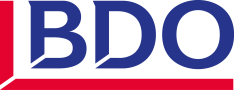 